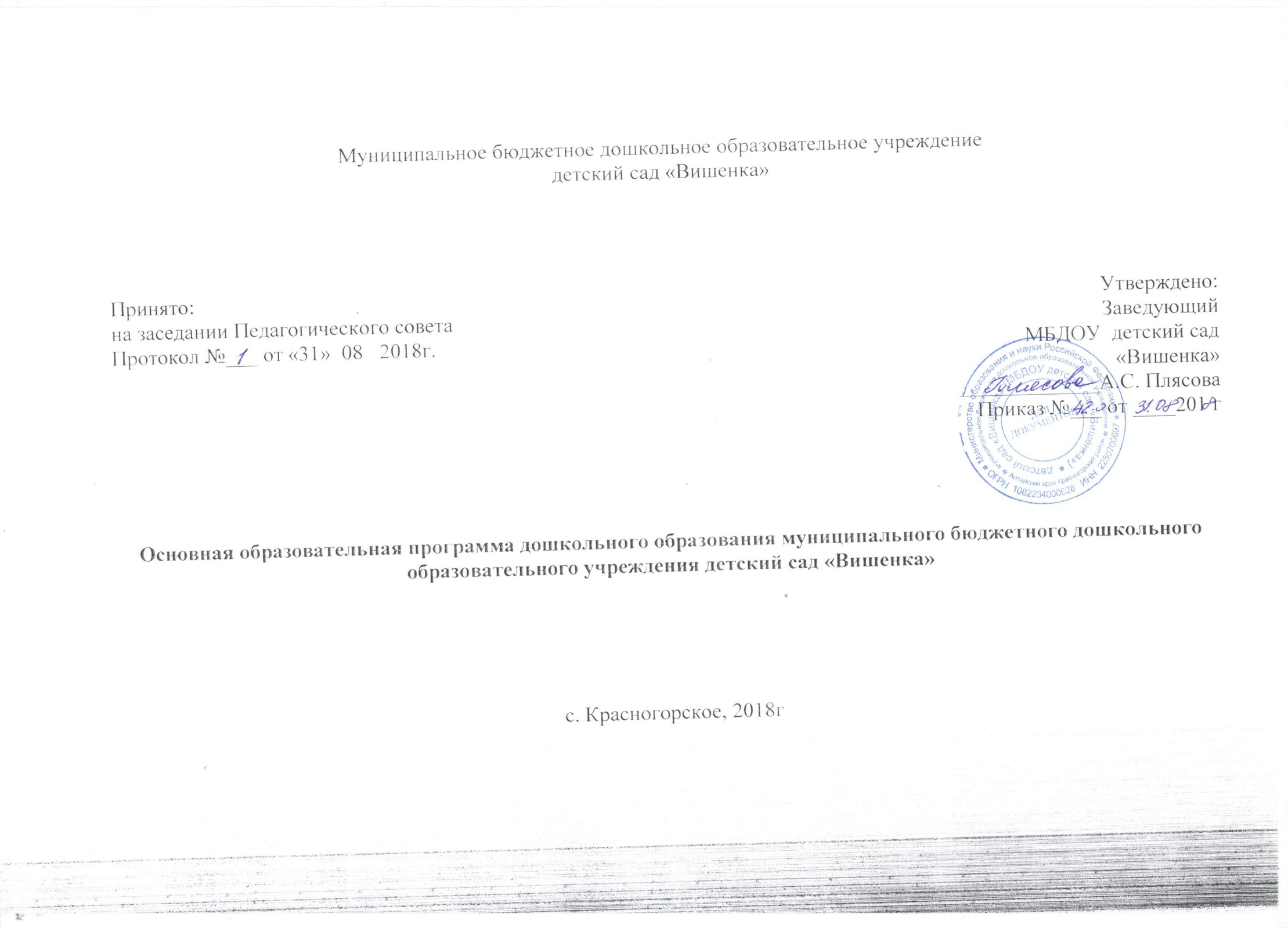 Целевой раздел.1 Пояснительная записка.Основная  образовательная  программа  дошкольного  образования  МБДОУ детский сад  «Вишенка» разработана с учётом Примерной общеобразовательной программы дошкольного образования (пилотный вариант) ОТ РОЖДЕНИЯ ДО ШКОЛЫ. / Под ред. Н. Е. Вераксы, Т. С. Комаровой, М. А. Васильевой — М.: МОЗАИКА-СИНТЕЗ, 2014.При разработке ООП ДО учитывались нормативные требования следующих документов: Конституция Российской Федерации.1. Федеральный закон от 29.12.2012 № 273-ФЗ «Об образовании в РФ». 2. Федеральный закон Российской Федерации от 5 апреля 2013 г. № 44-ФЗ «О контрактной системе в сфере закупок товаров, работ, услуг для обеспечения государственных и муниципальных нужд». 3. Приказ Министерства образования и науки РФ от 17 октября 2013 г. № 1155 «Об утверждении федерального государственного образовательного стандарта дошкольного образования» (зарегистрировано в Минюсте РФ 14 ноября 2013 г., № 30384). 4. Приказ Министерства образования и науки РФ от 30 августа 2013 г. № 1014 «Об утверждении Порядка организации и осуществления образовательной деятельности по основным общеобразовательным программам – образовательным программам дошкольного образования». 5. Приказ Министерства образования и науки РФ от 8 апреля 2014 г. № 293 «Об утверждении Порядка приема на обучение по образовательным программам дошкольного образования» (зарегистрировано в Минюсте РФ 12 мая 2014 г., № 32220, вступил в силу 27 мая 2014 г.). 6. Приказ Министерства образования и науки РФ от 14 июня 2013 г. № 462 «Об утверждении Порядка проведения самообследования образовательной организацией» (зарегистрирован в Минюсте РФ 27 июня 2013 г., № 28908). 7. Приказ Министерства образования и науки РФ от 13 января 2014 г. № 8 «Об утверждении примерной формы договора об образовании по образовательным программам дошкольного образования». 8. Приказ Министерства здравоохранения и социального развития РФ от 26.08.2010 № 761н «Об утверждении Единого квалификационного справочника должностей руководителей, специалистов и служащих». Раздел «Квалификационные характеристики должностей работников образования». 9. Приказ Министерства труда и социальной защиты РФ от 18 октября 2013 г. № 544н «Об утверждении профессионального стандарта «Педагог (педагогическая деятельность в сфере дошкольного, начального общего, основного общего, среднего общего образования) (воспитатель, учитель)»10. Постановление Главного государственного санитарного врача Российской Федерации от 15 мая 2013 г. № 26 «Об утверждении СанПиН 2.4.1.3049-13 «Санитарно-эпидемиологические требования к устройству, содержанию и организации режима работы дошкольных образовательных организаций». 11. Постановление Правительства Российской Федерации от 5 августа 2013 г. № 662 «Об осуществлении мониторинга системы образования». 12. Постановление Правительства РФ от 15 августа 2013 г. № 706 «Об утверждении Правил оказания платных образовательных услуг». 13. Письмо Департамента государственной политики в сфере общего образования Министерства образования и науки РФ от 28.02.2014 № 08- 249 «Комментарии к ФГОС дошкольного образования». 14. Письмо Департамента государственной политики в сфере общего образования Министерства образования и науки РФ от 10 января 2014 года № 08-10 «О Плане действий по обеспечению введения ФГОС дошкольного образования» (далее – План действий по обеспечению введения ФГОС ДО (№ 08-10)). 15. Письмо Рособрнадзора от 07.02.2014 № 01-52-22/05-382 «О недопустимости требования от организаций, осуществляющих образовательную деятельность по программам дошкольного образования, немедленного приведения уставных документов и образовательных программ в соответствие с ФГОС ДО». 16. Письмо Министерства образования и науки РФ от 10 января 2014 года № 08-5 «О соблюдении организациями, осуществляющими образовательную деятельность, требований, установленных федеральным государственным образовательным стандартом дошкольного образования». 17. Письмо Министерства образования и науки России от 27.09.2012 № 08-406 «Об организации семейных дошкольных групп в качестве структурных подразделений ДОУ». 7 Алгоритм разработки основной18.Письмо Минобразования России от 17 мая 1995 года № 61/19-12 «О психолого-педагогических требованиях к играм и игрушкам в современных условиях» (вместе с «Порядком проведения психолого-педагогической экспертизы детских игр и игрушек», «Методическими указаниями к психолого-педагогической экспертизе игр и игрушек», «Методическими указаниями для работников дошкольных образовательных учреждении "О психолого-педагогической ценности игр и игрушек");18. Приказ Министерства образования РФ от 26.06.2000 №1917 «Об экспертизе настольных, компьютерных и иных игр, игрушек и игровых сооружений для детей»1.1 .2 Целисоздание условий развития ребенка, открывающих возможности для его позитивной социализации, его личностного развития, развития инициативы и творческих способностей на основе сотрудничества со взрослыми и сверстниками и соответствующим возрасту видам деятельности;создание развивающей среды, которая представляет собой систему условий социализации и индивидуализации детей.Программа обеспечивает развитие личности детей дошкольного возраста в различных видах общения и деятельности с учетом их возрастных, индивидуальных психологических и физиологических особенностей и направлена на решение следующих задач.1.1.3. Задачизабота о здоровье, эмоциональном благополучии и своевременном всестороннем развитии каждого ребенка;создание в группах атмосферы гуманного и доброжелательного отношения ко всем воспитанникам, что позволяет растить их общительными, добрыми, любознательными, инициативными, стремящимися к самостоятельности и творчеству;максимальное использование разнообразных видов детской деятельности, их интеграция в целях повышения эффективности воспитательно-образовательного процесса;творческая организация (креативность) воспитательно-образовательного процесса;вариативность использования образовательного материала, позволяющая развивать творчество в соответствии с интересами и наклонностями каждого ребенка;уважительное отношение к результатам детского творчества;единство подходов к воспитанию детей в условиях дошкольного образовательного учреждения и семьи;соблюдение в работе детского сада и начальной школы преемственности, исключающей умственные и физические перегрузки в содержании образования детей дошкольного возраста, обеспечивающей отсутствие давления предметного обучения;	обеспечение   психолого-педагогической   поддержки   семьи   и   повышениякомпетентности родителей (законных представителей) в вопросах развития и образования, охраны и укрепления здоровья детей;1.1.4.Цели и задачи части ООП ДО, формируемой  участниками образовательных отношений 1.Маханёва М. Д., Князева О. Л.Приобщение детей к истокам русского народного творчества. - СПб: Детство-Пресс, 2006. Цели и задачи части, формируемой участниками образовательных отношенийЗнакомить детей с русским народным творчествомформирование интереса детей к истокам русской народной культуры.формирование чувства привязанности к своему дому, детскому саду, друзьям в детском саду, своим близким;формирование чувства любви к своему родному краю, своей малой родине на основе приобщения к родной природе, культуре и традициям;создать благоприятные условия для развития эстетического, эмоционально – положительного восприятия народного искусстваЛ.В.Коломийченко,  Г.И.Чугуева,  Л.И.Югова. Парциальная  программа дошкольного образования   по социально-коммуникативному  развитию «Дорогою добра»– М.: ТЦ Сфера, 2018Цель программы – своевременное, соответствующее возрастным, половым, этническим особенностям детей дошкольного возраста, и качественное, обеспечивающее достижение оптимального уровня, социально-коммуникативное развитие дошкольников. Задачи раздела «Человек среди людей» сообщать элементарные сведения, формировать первоначальные представления,  уточнять, дополнять, систематизировать, дифференцировать знания о: истории появления и развития человека; - особенностях поведения детей в зависимости от половых различий, доминирующих видах деятельности и увлечениях детей разного пола; - способах проявления заботы и внимания; - необходимости и значимости проявления дружеских, уважительных отношений между детьми разного пола; - специфике внешнего вида мужчин и женщин, специфических видах деятельности (труд, спорт, профессии, искусство), отдыхе, увлечениях, интересах взрослых людей; - особенностях, нормах и правилах поведения взрослых людей в зависимости от пола; 2 - особенностях поведения и взаимоотношения людей разного пола и возраста в семье; - значимости и красоте семейных обычаев, традиций, жилища; - правилах взаимоотношений с членами семьи; - различных социальных функциях людей разного пола в семье: мальчик – сын, брат, папа, дядя, дедушка; девочка – дочь, сестра, мама, тетя, бабушкаРазвитие чувств и эмоций. - способствовать проявлению интереса к сверстникам своего и противоположного пола; - стимулировать проявление сопереживания, сочувствия во взаимоотношениях с детьми своего и противоположного пола; - способствовать проявлению познавательного интереса к различным аспектам жизни взрослого; - воспитывать чувство восхищения достижениями взрослого, воспитывать уважение к взрослым разного пола, бережное отношение к процессу и результату их труда; - воспитывать чувства родовой чести, привязанности, сопричастности к общим делам, любви и уважения к членам семьи; - способствовать проявлению познавательного интереса к истории семьи, ее родословной; - формировать общественно-значимые мотивы поведения в семье; - воспитывать толерантное отношение к членам семьи, уважение к увлечениям, интересам каждогоФормирование поведения В зависимости от возраста, пола и уровня развития детей обучать способам, развивать умения и формировать навыки: - социальной перцепции, предвосхищения возможностей развития ситуации взаимодействия с другими людьми; - восприятие детьми друг друга как представителей разного пола; 3 - проявлять доброжелательные и бережные взаимоотношения между детьми разного пола; - культуры межполового общения; - проявление симпатии, заботы, доброжелательного отношения к детям своего и противоположного пола; - произвольности управления своим поведением; - проявление заботливого и доброжелательного отношения к взрослым разного пола; - достойного поведения в отношении с людьми разного возраста и пола; - культуры поведения в семье; - проявление заботы, доброжелательного отношения в семье, к ближайшим родственникамЗадачи раздела «Человек в истории»Познавательные сведения. В зависимости от возраста и уровня развития детей сообщать элементарные сведения,  формировать первоначальные представления, уточнять, дополнять, систематизировать, дифференцировать знания об: - истории появления и развития отдельного человека, его связях с членами семьи, о родословной и семейных праздниках; - истории возникновения человека на земле, его образе жизни в древности, развитие труда, техническом прогрессе; - отдельных исторических событиях, людях; - символике государства, структуре государства: правительство, армия, народ, территория; - правах человека и навыках безопасного поведения.Развитие чувств и эмоций. - воспитывать интерес к истории цивилизации; - воспитывать чувство восхищения достижениями человечества; - воспитывать чувство признательности и любви к своей семье, детскому саду, родному городу, стране; 4 - стимулировать проявление заботы, уважения, привязанности к ближайшему окружению; - способствовать проявлению симпатии, эмоциональной идентификации в отношении к любимым литературным героям3. Формирование поведения В зависимости от возраста, пола и уровня развития детей обучать способам, развивать умения и формировать навыки: - восприятия человека, как социально значимого существа, его состояний, настроений, переживаний; - проявление доброжелательного, уважительного отношения к окружающим, людям труда; - проявления заботливого отношения к близким людям, членам семьи; - выполнение обязанностей по дому, поручений в детском саду; - поведения в совместной деятельности с другими детьми в общественных местах - поддержания порядка, чистоты, уюта в доме, группе детского сада, микрорайона, города; - проявления уважительного отношения к историческим личностям, памятникам истории.Задачи раздела «Человек в культуре»Познавательные сведения. В зависимости от возраста и уровня развития детей сообщать элементарные сведения, формировать первоначальные представления, уточнять, дополнять, систематизировать, дифференцировать знания о: - принадлежности каждого человека к определенной культуре, определяющей его национальность, об этносе и расе; - атрибуты культуры – язык, одежда, жилище, народные промыслы, народное искусство; - специфике взаимоотношений, норм и правил этикета в различных культурах; - необходимости, значимости уважительных, дружеских, принимающих отношений между людьми разных культур, мира и понимания между ними;2. Развитие чувств и эмоций 5 - воспитывать интерес к культуре своего народа, представителей других национальностей; - вызывать чувство восхищения результатами культурного творчества представителей своей и других культур (музыка, танцы, п есни, литературные произведения, национальный костюм, предметы декоративно-прикладного искусства; - воспитывать чувство национальной самоценности, стремления у утверждению себя как носителя национальной культуры.3. Формирование поведения В зависимости от возраста, пола и уровня развития детей обучать способам, развивать умения и формировать навыки: - восприятия другого человека как представителя определенной культуры; - проявление толерантного, доброжелательного отношения к представителям своей и других национальных культур; - практического применения знаний о национальной культуре в различных видах деятельности (музыкальной, речевой, изобразительной, трудовой, физкультурной, конструктивной, игровой, коммуникативной); - бесконфликтного поведения в общении с представителями других национальностей, межэтнической культуре; - проявление заботливого, уважительного отношения к культурным ценностям разных народов.Задачи раздела «Человек в своем крае»Познавательные сведения. В зависимости от возраста и уровня развития детей сообщать элементарные сведения,  формировать первоначальные представления, уточнять, дополнять, систематизировать, дифференцировать знания о: 6 - родном крае как части России; - истории зарождения и развития своего края; - достопримечательностях своего города; - символике своего города; - природе и традициях своего края; - культурных и природных богатствах своего края.2. Развитие чувств и эмоций - воспитывать интерес к истории своего края, города; - способствовать становлению чувства причастности к истории родного города; - вызывать положительные эмоции в процессе приобщения к краеведческому материалу; - побуждать потребность в поддержании красоты, проявлении заботы о растительном и животном мире своего края. 3. Формирование поведения. В зависимости от возраста, пола и уровня развития детей обучать способам, развивать умения и формировать навыки: - проявления заботы о благосостоянии своего края; - участия в традиционных событиях своего города; - проявления бережного, заботливого отношения к достопримечательностям своего города; - практического применения знаний о своем крае в различных видах деятельности (музыкальной, речевой, изобразительной, трудовой, физкультурной, конструктивной, игровой, коммуникативной).1.1.5. Принципы и подходы к формированию ООП ДООсновная общеразвивающая программа дошкольного образования:В соответствии со Стандартом Программа построена на следующих принципах: 1. Поддержка разнообразия детства. Современный мир характеризуется возрастающим многообразием и неопределенностью, отражающимися в самых разных аспектах жизни человека и общества. Многообразие социальных, личностных, культурных, языковых, этнических особенностей, религиозных и других общностей, ценностей и убеждений, мнений и способов их выражения, жизненных укладов особенно ярко проявляется в условиях Российской Федерации – государства с огромной территорией, разнообразными природными условиями, объединяющего многочисленные культуры, народы, этносы. Возрастающая мобильность в обществе, экономике, образовании, культуре требует от людей умения ориентироваться в этом мире разнообразия, способности сохранять свою идентичность и в то же время гибко, позитивно и конструктивно взаимодействовать с другими людьми, способности выбирать и уважать право выбора других ценностей и убеждений, мнений и способов их выражения. Принимая вызовы современного мира, Программа рассматривает разнообразие как ценность, образовательный ресурс и предполагает использование разнообразия для обогащения образовательного процесса. Организация выстраивает образовательную деятельность с учетом региональной специфики, социокультурной ситуации развития каждого ребенка, его возрастных и индивидуальных особенностей, ценностей, мнений и способов их выражения. 2. Сохранение уникальности и самоценности детства как важного этапа в общем развитии человека. Самоценность детства – понимание детства как периода жизни значимого самого по себе, значимого тем, что происходит с ребенком сейчас, а не тем, что этот этап является подготовкой к последующей жизни. Этот принцип подразумевает полноценное проживание ребенком всех этапов детства (младенческого, раннего и дошкольного детства), обогащение (амплификацию) детского развития. 3. Позитивная социализация ребенка предполагает, что освоение ребенком культурных норм, средств и способов деятельности, культурных образцов поведения и общения с другими 11 людьми, приобщение к традициям семьи, общества, государства происходят в процессе сотрудничества со взрослыми и другими детьми, направленного на создание предпосылок к полноценной деятельности ребенка в изменяющемся мире. 4. Личностно-развивающий и гуманистический характер взаимодействия взрослых (родителей(законных представителей), педагогических и иных работников Организации) и детей. Такой тип взаимодействия предполагает базовую ценностную ориентацию на достоинство каждого участника взаимодействия, уважение и безусловное принятие личности ребенка, доброжелательность, внимание к ребенку, его состоянию, настроению, потребностям, интересам. Личностно-развивающее взаимодействие является неотъемлемой составной частью социальной ситуации развития ребенка в организации, условием его эмоционального благополучия и полноценного развития. 5. Содействие и сотрудничество детей и взрослых, признание ребенка полноценным участником (субъектом) образовательных отношений. Этот принцип предполагает активное участие всех субъектов образовательных отношений – как детей, так и взрослых – в реализации программы. Каждый участник имеет возможность внести свой индивидуальный вклад в ход игры, занятия, проекта, обсуждения, в планирование образовательного процесса, может проявить инициативу. Принцип содействия предполагает диалогический характер коммуникации между всеми участниками образовательных отношений. Детям предоставляется возможность высказывать свои взгляды, свое мнение, занимать позицию и отстаивать ее, принимать решения и брать на себя ответственность в соответствии со своими возможностями. 6. Сотрудничество Организации с семьей. Сотрудничество, кооперация с семьей, открытость в отношении семьи, уважение семейных ценностей и традиций, их учет в образовательной работе являются важнейшим принципом образовательной программы. Сотрудники Организации должны знать об условиях жизни ребенка в семье, понимать проблемы, уважать ценности и традиции семей воспитанников. Программа предполагает разнообразные формы сотрудничества с семьей как в содержательном, так и в организационном планах. 7. Сетевое взаимодействие с организациями социализации, образования, охраны здоровья и другими партнерами, которые могут внести вклад в развитие и образование детей, а также использование ресурсов местного сообщества и вариативных программ дополнительного образования детей для обогащения детского развития. Программа предполагает, что Организация устанавливает партнерские отношения не только с семьями детей, но и с другими организациями и лицами, которые могут способствовать обогащению социального и/или культурного опыта детей, приобщению детей к национальным традициям (посещение театров, музеев, освоение программ дополнительного образования), к природе и истории родного края; содействовать проведению совместных проектов, экскурсий, праздников, посещению 12 концертов, а также удовлетворению особых потребностей детей, оказанию психологопедагогической и/или медицинской поддержки в случае необходимости (центры семейного консультирования и др.). 8. Индивидуализация дошкольного образования предполагает такое построение образовательной деятельности, которое открывает возможности для индивидуализации образовательного процесса, появления индивидуальной траектории развития каждого ребенка с характерными для данного ребенка спецификой и скоростью, учитывающей его интересы, мотивы, способности и возрастно-психологические особенности. При этом сам ребенок становится активным в выборе содержания своего образования, разных форм активности. Для реализации этого принципа необходимы регулярное наблюдение за развитием ребенка, сбор данных о нем, анализ его действий и поступков; помощь ребенку в сложной ситуации; предоставление ребенку возможности выбора в разных видах деятельности, акцентирование внимания на инициативности, самостоятельности и активности ребенка. 9. Возрастная адекватность образования. Этот принцип предполагает подбор педагогом содержания и методов дошкольного образования в соответствии с возрастными особенностями детей. Важно использовать все специфические виды детской деятельности (игру, коммуникативную и познавательно-исследовательскую деятельность, творческую активность, обеспечивающую художественно-эстетическое развитие ребенка), опираясь на особенности возраста и задачи развития, которые должны быть решены в дошкольном возрасте. Деятельность педагога должна быть мотивирующей и соответствовать психологическим законам развития ребенка, учитывать его индивидуальные интересы, особенности и склонности. 10. Развивающее вариативное образование. Этот принцип предполагает, что образовательное содержание предлагается ребенку через разные виды деятельности с учетом его актуальных и потенциальных возможностей усвоения этого содержания и совершения им тех или иных действий, с учетом его интересов, мотивов и способностей. Данный принцип предполагает работу педагога с ориентацией на зону ближайшего развития ребенка (Л.С. Выготский), что способствует развитию, расширению как явных, так и скрытых возможностей ребенка. 11. Полнота содержания и интеграция отдельных образовательных областей. В соответствии со Стандартом Программа предполагает всестороннее социальнокоммуникативное, познавательное, речевое, художественно-эстетическое и физическое развитие детей посредством различных видов детской активности. Деление Программы на образовательные области не означает, что каждая образовательная область осваивается ребенком по отдельности, в форме изолированных занятий по модели школьных предметов. Между отдельными разделами Программы существуют многообразные взаимосвязи.13 познавательное развитие тесно связано с речевым и социально-коммуникативным, художественно-эстетическое – с познавательным и речевым и т.п. Содержание образовательной деятельности в одной конкретной области тесно связано с другими областями. Такая организация образовательного процесса соответствует особенностям развития детей раннего и дошкольного возраста. 12. Инвариантность ценностей и целей при вариативности средств реализации и достижения целей Программы. Стандарт и Программа задают инвариантные ценности и ориентиры, с учетом которых Организация должна разработать свою основную образовательную программу и которые для нее являются научно-методическими опорами в современном мире разнообразия и неопределенности. При этом Программа оставляет за Организацией право выбора способов их достижения, выбора образовательных программ, учитывающих многообразие конкретных социокультурных, географических, климатических условий реализации Программы, разнородность состава групп воспитанников, их особенностей и интересов, запросов родителей (законных представителей), интересов и предпочтений педагогов и т.п.Основная образовательная программа дошкольного образования (далее ООП ДО) разработана для групп общеразвивающей направленности. ООП ДО формируется как программа психолого-педагогической поддержки позитивной социализации и индивидуализации, развития личности детей дошкольного возраста и определяет комплекс основных характеристик дошкольного образования (объем, содержание и планируемые результаты в виде целевых ориентиров дошкольного образования).Принципы и подходы части, формируемой участниками образовательных отношенийКнязева О. Л Маханёва М. Д Приобщение детей к истокам русского народного творчества. СПб: Детство-Пресс, 2006.– принцип обучения (индивидуальность, доступность, преемственность, результативность); -принципы народности, комплексного использования разных видов искусств.определенной последовательности с учетом возрастных и индивидуальных особенностей детей,-принцип построения общей дидактики:связи с жизнью, систематичности, реалистичности, активности, контролируемости, последовательности, индивидуального подхода в обучении и художественном развитии детей, доступности материала, его повторности, построения программного материала от простого к сложному, наглядности.Л.В.Коломийченко,  Г.И.Чугуева,  Л.И.Югова. Парциальная  программа дошкольного образования   по социально-коммуникативному  развитию «Дорогою добра»– М.: ТЦ Сфера, 2018Содержание программы построено в соответствии с ФГОС ДО и отражает основные направления приобщения дошкольников к различным аспектам социальной культуры. Технологическое сопровождение реализации программы осуществлено в соответствии с принципами: — последовательности и концентричности, обеспечивающими постепенное обогащение содержания различных сфер социальной культуры по темам, блокам и разделам, возвращение к ранее пройденным темам на более высоком уровне формирования знаний (от элементарных представлений по отдельным признакам к обобщенным представлениям по системе существенных признаков), познание объектов социального мира в процессе их исторического развития; — системности, предполагающим формирование у детей обобщенного представления о социальном мире как системе систем, в которой все объекты, процессы, явления, поступки, переживания людей находятся во взаимосвязи и взаимозависимости; становление основ диалектического понимания социальной действительности; — интегративности, предусматривающим возможность реализации содержания социальной культуры в разных видах деятельности (познавательной, речевой, игровой, коммуникативной, двигательной, театрализованной, эксПояснительная записка 3 периментальной, конструктивной, изобразительной, трудовой, учебной); — культуросообразности и регионализма, обеспечивающими становление различных сфер самосознания ребенка на основе культуры своего народа, ближайшего социального окружения, на познании историко-географических, этнических особенностей социальной действительности своего региона; — «диалога культур», ориентирующим на понимание временной и исторической последовательности развития материальных и духовных ценностей, взаимопроникновения и дополняемости культур разных народов.1.1.7.Значимые для разработки и реализации ООП характеристики, в том числе характеристики особенностей развития детей дошкольного возраста.Содержание программы учитывает возрастные и индивидуальные особенности контингента детей с двух до семи лет, воспитывающихся в дошкольном образовательном учреждении:вторая группа раннего возраста (от 2 до 3 лет) младшая группа (от 3 до 4 лет); средняя группа (от 4 до 5 лет); старшая группа (от 5 до 6 лет); подготовительная к школе группа (от 6 до 7 лет).Всего в МБДОУ 28 групп, из них 5 групп –разновозрастные (контингент воспитанников в возрасте  от  2-7 лет)ООП ДО реализуется в течение всего времени пребывания детей в МБДОУ. ДОУ функционирует в условиях полного дня, 10.5 часов. Группы функционируют в режиме 5-ти дневной рабочей недели. Программы и части, формируемой участниками образовательного процесса (с учетом приоритетной деятельности образовательного учреждения) определено как 60 и 40 %;Значимые характеристики для разработки и реализации программы1.1.8.Планируемые результаты и целевые ориентиры  программы.Планируемые результаты освоения программы Л.В. Коломийченко «Дорогою добра: Концепция и программа социально-коммуникативного развития и социального воспитания дошкольников». Эта программа направлена на достижение целевых ориентиров социально-коммуникативного развития, заявленных во ФГОС ДО: Ребёнок: - имеет обобщённые аргументированные представления о своей половой принадлежности, половой принадлежности взрослых людей, основных функциях членов семьи, необходимости бережного к ним отношения, различных элементах собственной национальной культуры; - имеет дифференцированные представления о специфике взаимоотношений в детском саду, взаимосвязи функций работающих в нём взрослых, развитии цивилизации, роли техники в прогрессе человечества, составе семьи, её родословной, семейных реликвиях, взаимосвязи труда взрослых, основных исторических событиях, достопримечательностях; - владеет первоначальными представлениями о репродуктивной функции родителей , истории России, её структуре управлении, символике, праздниках, главных событиях, выдающихся людях, назначении и функциях армии, отдельных родов войск, планете Земля, населяющих её людях; - осознаёт нравственную ценность поступков людей, общественную значимость исторических событий; - различает городские и сельские поселения людей по существенным признакам; - испытывает чувство удовлетворённости в отношении собственной половой принадлежности, аргументированно обосновывает её преимущества; - осознаёт нравственную ценность человеческих поступков, проявляет сопереживание, сочувствие в общении с близкими, интересуется их настроением; - выражает познавательный интерес и осознанное отношение к явлениям истории и культуры своей семьи, детского сада, города, страны, объектам культуры; - владеет способами поведения, принятыми в нравственно-этической, национальной, правовой культуре, способами безопасного поведения, осознанно их выполняет и устанавливает связи между своим поведением и настроением окружающих, умеет сдерживать проявления негативных эмоций, подчиняет свои желания интересам семьи.1.1.9Планируемые результаты части, формируемой участниками образовательных отношений По программе Князева О. Л Маханёва М. Д Приобщение детей к истокам русского народного творчества. СПб: Детство-Пресс, 2006.Проявляет интерес к устному народному творчеству (песенки, сказки, потешки, скороговорки), с помощью взрослых рассказывает, договаривает их. Проявляет желание участвовать в театрализованных и подвижных играх, с интересом следит за действиями героев кукольного театра. Знает основные литературные понятия по фольклору; краткое содержание прочитанных литературных произведений; быт и традиции русского народа; песни, частушки, потешки, загадки, пословицы, поговорки, заклички. Умеет рассказывать русские народные сказки, потешки и обыгрывать их; Использует в игре предметы быта русского народа; Создаёт творческие работы по фольклорным произведениямПланируемые результаты по программе Л.В.Коломийченко,  Г.И.Чугуева,  Л.И.Югова. Парциальная  программа дошкольного образования   по социально-коммуникативному  развитию «Дорогою добра»– М.: ТЦ Сфера, 2018В качестве целевых ориентиров социально-коммуникативного развития во ФГОС ДО представлены: - самостоятельность, целенаправленность и саморегуляция собственных действий как интегративные качества, раскрывающие возможность ребенка без участия взрослого выбирать вид деятельности, способы взаимодействия с другими людьми, пути решения прикладных и 7 творческих задач, определять цели деятельности и выбирать действия по ее осуществлению в соответствии с заранее определяемым результатом; - «эмоциональный интеллект» как способность распознавать, осознавать, принимать и регулировать эмоциональные состояния и чувства других и самого себя; - «социальный интеллект» как способность, проявляющаяся в умении использовать знания основ социальной культуры и объяснении и аргументации социального взаимодействия, в понимании мыслей и чувств, намерений других в ситуации межличностного диалога, в прогнозировании последствий общения; - «эмоциональная отзывчивость» (эмпатия), проявляющаяся в сопереживании, сочувствии, сострадании, содействии сверстникам, литературным персонажам, взрослым людям в ситуации социальной коммуникации.1.1.10 Система оценивания результатов программы.Программой предусмотрена система мониторинга динамики развития детей, динамики их образовательных достижений, основанная на методе наблюдения и включающая: педагогические наблюдения, детские портфолио, фиксирующие достижения ребенка в ходе образовательной деятельности; карты развития ребенка; различные шкалы индивидуального развития.2.Содержательный раздел2.1.1 Содержательный раздел включает в себя  описание образовательной деятельности в соответствии с направлениями развития ребенка, представленными в пяти образовательных областях:Социально-коммуникативное развитие стр 46-62Познавательное развитие стр 63-90Речевое развитие стр 90-101Художественно-эстетическое развитие стр 101-128Физическое развитие стр 128-1352.1.2 Вариативные формы, методы и средства реализации программыОО СОЦИАЛЬНО_КОММУНИКАТИВНОЕ РАЗВИТИЕ1) Социализация, развитие общения, нравственное воспитание.Основные цели и задачи: Усвоение норм и ценностей, принятых в обществе, воспитание моральных и нравственных качеств ребенка, формирование умения правильно оценивать свои поступки и поступки сверстников. Развитие общения и взаимодействия ребенка с взрослыми и сверстниками, развитие социального и эмоционального интеллекта, эмоциональной отзывчивости, сопереживания, уважительного и доброжелательного отношения к окружающим. Формирование готовности детей к совместной деятельности, развитие умения договариваться, самостоятельно разрешать конфликты со сверстниками.2 группа раннего возраста (от 2 до 3 лет)2) Ребенок в семье и сообществе.Основные цели и задачи:Формирование образа Я, уважительного отношения и чувства принадлежности к своей семье и к сообществу детей и взрослых в организации; формирование гендерной, семейной принадлежности.2 группа раннего возраста (от 2 до 3 лет)3) Самообслуживание, самостоятельность, трудовое воспитание.Основные цели и задачи:  Развитие навыков самообслуживания; становление самостоятельности, целенаправленности и саморегуляции собственных действий.  Воспитание культурно-гигиенических навыков.	Формирование позитивных установок к различным видам труда и творчества, воспитание положительного отношения к труду, желания трудиться.	Воспитание ценностного отношения к собственному труду, труду других людей и его результатам. Формирование умения ответственно относиться к порученному заданию (умение и желание доводить дело до конца, стремление сделать его хорошо).  Формирование первичных представлений о труде взрослых, его роли в обществе и жизни каждого человека.2 группа раннего возраста (от 2 до 3 лет)Младшая группа (от 3 до 4 лет)4) Формирование основ безопасности.Основные цели и задачи: Формирование первичных представлений о безопасном поведении в быту, социуме, природе. Воспитание осознанного отношения к выполнению правил безопасности. Формирование осторожного и осмотрительного отношения к потенциально опасным для человека и окружающего мира природы си-туациям. Формирование представлений о некоторых типичных опасных ситуациях и способах поведения в них. Формирование элементарных представлений о правилах безопасности дорожного движения; воспитание осознанного отношения к необходимости выполнения этих правил.2 группа раннего возраста (от 2 до 3 лет)	ОО ПОЗНАВАТЕЛЬНОЕ РАЗВИТИЕ	Таблица. Формы, виды, методы и приемы образовательной деятельности.Формирование элементарных математических представлений.Основные цели и задачи:Формирование элементарных математических представлений, первичных представлений об основных свойствах и отношениях объектов окружающего мира: форме, цвете, размере, количестве, числе, части и целом, пространстве и времени.группа раннего возраста (от 2 до 3 лет)– цилиндр, окно, дверь – прямоугольник и др.). Сравнение (две группы предметов, именуемые числами 1–2, 2–2, 2–3, 3–3, 3–4, 4–4, 4–5, 5–5; два предмета по величине (длине, ширине, высоте, толщине), количество предметов в группах на основе счета (в пределах 5)).Наблюдения. Проблемно-поисковые ситуации.Старшая группа (от 5 до 6 лет)количество,   Проблемно-поисковые ситуации.ориентировка  детской инициативы.впространствеориентировка во времени.Работа с планом.Подготовительная к школе группа (от 6 до 7 лет)Индивидуальная работа.Формирование элементарныхМатематических представлений количество и величинаформа, ориентировка в пространстве и времени   Проблемно-поисковые ситуации. Создание ситуаций для поддержания инициативы                                                             Рассматривание Наблюдение.                                                              Игровые упражнения..: Развитие познавательно-исследовательской деятельности.Основные цели и задачи:Развитие познавательных интересов детей, расширение опыта ориентировки в окружающем, сенсорное развитие, развитие любознательности и познавательной мотивации; формирование познавательных действий, становление сознания; развитие воображения и творческой активности; формирование первичных представлений об объектах окружающего мира, о свойствах и отношениях объектов окружающего мира (форме, цвете, размере, материале, звучании, ритме, темпе, причинах и следствиях и др.).Развитие восприятия, внимания, памяти, наблюдательности, способности анализировать, сравнивать, выделять характерные, сущес-твенные признаки предметов и явлений окружающего мира; умения устанавливать простейшие связи между предметами и явлениями, делать простейшие обобщения.группа раннего возраста (от 2 до 3 лет)Младшая группа (от 3 до 4 лет)Конструирование.Продуктивная деятельность.Моделирование.Старшая группа (от 5 до 6 лет)	Ознакомление с предметным миром (название, функция, назначение, свойства и качества предмета); восприятие предмета как творения человеческой мысли и результата труда.	Формирование первичных представлений о многообразии предметного окружения: о том, что человек создает предметное окружение, изменяет и совершенствует его для себя и других людей, делая жизнь более удобной и комфортной. Развитие умения устанавливать причинно-следственные связи между миром предметов и природным миром.2 группа раннего возраста (от 2 до 3 лет)	Ознакомление с окружающим социальным миром, расширение кругозора детей, формирование целостной картины мира.	Формирование первичных представлений о малой родине и Отчестве, представлений о социокультурных ценностях нашего народа, об отечественных традициях и праздниках.	Формирование гражданской принадлежности; воспитание любви к Родине, гордости за ее достижения, патриотических чувств.	Формирование элементарных представлений о планете Земля как общем доме людей, о многообразии стран и народов мира.2 группа раннего возраста (от 2 до 3 лет)инфраструктуры.Средняя группа (от 4 до 5 лет)Армии, родном крае и городе, огосударственных праздниках).Прогулки к основным элементам городскойинфраструктуры.Объяснение.Подготовительная к школе группа (от 6 до 7 лет)обрезки кустарников).Индивидуальная работа.Создание ситуаций для поддержкидетской инициативы.Часть программы, формируемая участниками образовательных отношений.Парциальная программа Маханёва М. Д., Князева О. Л. Приобщение детей к истокам русского народного творчества. – СПб: Детство-Пресс, 2006.Таблица. Формы, виды, методы и приёмы образовательной деятельности.Беседа.Рассказ (о городе Бийске, о народныхпраздниках)Экскурсия ( в музей)Заучивание.Пересказ.Знакомство с русскими народнымимузыкальными инструментами, предметами,женской одеждой, народными промыслами.Игры – упражнения.ОО РЕЧЕВОЕ РАЗВИТИЕИгры-драматизации.Подготовительная к школе группа (от 6 до 7 лет)Игры-инсценировки.Игры-драматизации.Приобщение к художественной литературе.Основные цели и задачи:воспитание интереса и любви к чтению; развитие литературной речи. Воспитание желания и умения слушать художественные произведения, следить за развитием действия.группа раннего возраста (от 2 до 3 лет)Подготовительная к школе группа (от 6 до 7 лет)ОО ХУДОЖЕСТВЕННО-ЭСТЕТИЧЕСКОЕ РАЗВИТИЕТаблица. Формы, виды, методы и приемы образовательной деятельности.1) Приобщение к искусству.Основные цели и задачи:	Развитие эмоциональной восприимчивости, эмоционального отклика на литературные и музыкальные произведения, красоту окружающего мира, произведения искусства.	Приобщение детей к народному и профессиональному искусству (словесному, музыкальному, изобразительному, театральному, к архитектуре) через ознакомление с лучшими образцами отечественного и мирового искусства; воспитание умения понимать содержание произведений ис-кусства.	Формирование элементарных представлений о видах и жанрах искусства, средствах выразительности в различных видах искусства.2 группа раннего возраста (от 2 до 3 лет)картинах художников; художников-иллюстраторов детских книг: Ю. Васнецов, Е. Рачев, Е. Чарушин, И. Билибин, В. Конашевич, В. Лебедев, Т. Маврина, и др.). Ситуативная беседа (о жанрах и видах искусства; об истории искусства (народноеи профессиональное); о народном искусстве, фольклоре, музыке и художественных промыслах; о профессиях;соотношении органов чувств с видами искусства (музыку слушают, картины рассматривают, стихи читают и слушают и т. д.).Индивидуальная работа.Создание ситуаций для поддержания детской инициативыОтгадывание загадок.Посещение кукольного театра, выставок.Дидактическая играТеатрализованная играискусства, произведений и изображения родной природы в картинах художников; художников-иллюстраторов детскихРассматривание	(видовхудожественной деятельности, профессии деятелей искусства) Дидактическая игра.Изобразительная деятельность.Основные цели и задачи:Развитие интереса к различным видам изобразительной деятельности; совершенствование умений в рисовании, лепке, аппликации, прикладном творчестве.Воспитание эмоциональной отзывчивости при восприятии произведений изобразительного искусства.Воспитание желания и умения взаимодействовать со сверстниками при создании коллективных работ.группа раннего возраста (от 2 до 3 лет)Ситуативная беседа (о карандашах, фломастерах, кистях,красках; о цветах карандашей, фломастеров; оправильности держания карандаша и кисти).Лепка:Ситуативная  беседа  (о  свойствах  глины,  пластилина,пластической массы и способах лепки).Младшая группа (от 3 до 4 лет)Средняя группа (от 4 до 5 лет)из геометрических форм и природных материалов).Старшая группа (от 5 до 6 лет)о новых цветах)Сюжетное рисование.Рассматривание (сюжетных композиции на темы окружающей жизни и на темы литературных произведений)Ситуативная беседа (об умении располагать изображения на листе)Декоративное рисование.Рассматривание (изделий народных промыслов (дымковской, филимоновской, городецкой, Полхов-Майдана, игрушек и их роспись, их цветовое решение; регионального (местного) декоративного искусства).Предметная лепкаСитуативная беседа (о способах лепки: с натуры и попредставлению)Сюжетная лепкаНаблюдение и рассматривание (персонажей литературныхпроизведений, фигуры человека и животных в движении).Ситуативная беседа (об умении объединять небольшиегруппы предметов в несложные сюжеты, использованиидополнительных материалов).Декоративная лепкаРассматривание	(птиц,	животных,	людей	по	типународных	игрушек	(дымковской,	филимоновской,каргопольской и др.).Ситуативная	беседа	(об	умении	украшать	узорами,налепами и углубленным рельефом расписывать изделиягуашью)Аппликация.Ситуативная  беседа  (об	искусстве  аппликации,	овыкладывании предметных и декоративных композицийиз	геометрических	форм	и	природных	материалов,вырезать круги из квадратов, овалы из прямоугольников,преобразовывать одни геометрические фигуры в другие:квадрат — в два-четыре треугольника, прямоугольник —полоски, квадраты или маленькие прямоугольники, вырезать одинаковые фигуры сложенной гармошкой, а симметричные — сложенной пополам).Рассмотреть (приём обрывания)Прикладное творчество.Ситуативная беседа (о  работе с бумагой: сгибать листвчетверо в разных направлениях; работать по готовойвыкройке, создавать объемные фигуры, делать игрушки,сувениры из природного и других материалов)Подготовительная к школе группа (от 6 до 7 лет)различными изобразительными материалами (акварельюпо сырому слою; о новых цветах и оттенках)Сюжетное рисование.Рассматривание	(сюжетных	композиции	на	темыокружающей	жизни	и	на	темы	литературныхпроизведений).Ситуативная	беседа	(об	умении	располагатьизображения на	листе в соответствии с их реальнымрасположением,  передавать  в  рисунках  как  сюжетынародных	сказок,	так	и	авторских	произведенийпроявлять	самостоятельность	в	выборе	темы,композиционного и цветового решения)Декоративное рисование.Рассматривание	(изделий	народных	промыслов(дымковской,	филимоновской,	городецкой,	Полхов-Майдана, хохломская, жостовская, мезенская игрушкахих росписью, ее цветовым решением; региональное (местное) декоративное искусство).Ситуативная беседа (о передачи цветовой гаммы народного декоративного искусства, создании композиции на листах бумаги разной формы, силуэтах предметов и игрушек; расписывании вылепленных детьми игрушек).Предметная лепкаСитуативная беседа (о способах лепки: с натуры и по представлению).Сюжетная лепкаНаблюдение и рассматривание (персонажей литературных произведений, фигуры человека иживотных в движении).Ситуативная беседа (об умении объединять	группыпредметов для создания образов, объектов природы,сказочных	персонажей,	передавая	характерныедвижения	человека	и	животных,	используяразнообразные приемы,	применяя	дополнительныематериалы, создавать скульптурные группы).Декоративная лепкаРассматривание	(птиц,	животных,	людей	по	типународных игрушек.Ситуативная  беседа  (об  умении  украшать  узорами,налепами и углубленным рельефом расписывать изделиягуашью, создавать узор стекой).Аппликация.Ситуативная беседа (об	искусстве аппликации,	овыкладывании предметных и декоративных композицийиз  геометрических  форм  и  природных  материалов,применяя  приемы:	обрывания  бумаги,  вырезаниясимметричных предметов из бумаги, сложенной вдвое;несколько	предметов	или	их	частей	из	бумаги,сложенной гармошкой, мозаичный способ изображенияпредварительным легким обозначением карандашом формы частей и деталей картинки).Прикладное творчество: работа с бумагой и картоном.Ситуативная беседа (о работе с бумагой: сгибать лист вчетверо в разных направлениях; работать по готовой выкройке, делать разметку с помощью шаблона, создавать объемные игрушки в технике оригами,игрушки-забавы, сувениры из природного	и другихматериалов).Прикладное творчество: работа с тканью.Ситуативная	беседа	(о	правильном	использованиинитки: завязывать узелок; пришить пуговицу, вешалку;шить простейшие изделия швом «вперед иголку», делатьаппликацию, используя кусочки ткани).Прикладное	творчество:	работа	с	природнымматериалом.Ситуативная беседа (об	умении создавать фигурылюдей, животных, птиц из желудей, шишек, косточек,травы, веток, корней и других материалов).3) Конструктивно-модельная деятельность.Основные цели и задачи:	Приобщение к конструированию; развитие интереса к конструктивной деятельности, знакомство с различными видами конструкторов.	Воспитание умения работать коллективно, объединять свои поделки в соответствии с общим замыслом, договариваться, кто какую часть работы будет выполнять.2 группа раннего возраста (от 2 до 3 лет)их в высоту; об умении выделять основные части ихарактерные детали конструкций; о конструировании избумаги;	об	изготовлении	поделок	из	природногоматериала)Конструирование из строительного материала.Ситуативная	беседа	(о	сооружении	различныхконструкций одного и того же объекта в соответствии сих	назначением	(мост	для	пешеходов,	мост	длятранспорта).Конструирование из деталей конструкторов.Ситуативная беседа (о разнообразных пластмассовыхконструкторах, разбирая конструкции при помощи скобыкиянки; о деревянном конструкторе, детали которого крепятся штифтами; о создании различных моделей по рисунку, по словесной инструкции воспитателя, по собственному замыслу)Музыкальная деятельность.Основные цели и задачи:Приобщение к музыкальному искусству; развитие предпосылок ценностно-смыслового восприятия и понимания музыкального искусства; формирование основ музыкальной культуры, ознакомление с элементарными музыкальными понятиями, жанрами; воспитание эмоциональной отзывчивости при восприятии музыкальных произведений.Развитие музыкальных способностей: поэтического и музыкального слуха, чувства ритма, музыкальной памяти; формирование песенного, музыкального вкуса.Воспитание интереса к музыкально-художественной деятельности, совершенствование умений в этом виде деятельности.Развитие детского музыкально-художественного творчества, реализация самостоятельной творческой деятельности детей; удовлетворение потребности в самовыражении.группа раннего возраста (от 2 до 3 лет)(воспринимать и воспроизводить движения,показываемые взрослым (хлопать, притопывать ногой, полуприседать, плясовые движения в кругу, врассыпную, менять движения с изменением характера музыки или содержания песни, маршировать вместе со всеми и индивидуально, кружиться в парах и по одному, выполнять прямой галоп, пружинка, ходьба: «торжественная», спокойная, «таинственная»; бег: легкий, стремительный)Песенное творчество (допевание колыбельных песен на слог «баю-баю» и веселых мелодий на слог «ля-ля», умение импровизировать мелодии на заданный текст)Развитие танцевально-игрового творчества (выполнение движений, передающих характер изображаемых животных используя мимику и пантомиму, инсценирование песен и постановка небольших музыкальных спектаклей)Игра на детских музыкальных инструментах (подыгрывание на детских ударных музыкальных инструментах) Индивидуальная работа.Создание ситуаций для поддержания детской инициативы.инструментальным сопровождением и без него (с помощью воспитателя).Музыкально ритмические движения (воспроизведение движений, показыва-емых взрослым (хлопать, притопывать ногой, полуприседать, плясовые движения в кругу, врассыпную, менять движения с изменением характера музыки или содержания песни, маршировать вместе со всеми и индивидуально, кружиться в парах и по одному, выполнять прямой галоп, пружинка, ходьба: «торжественная», спокойная, «таинственная»; бег: легкий, стремительный)Песенное творчество (допевание колыбельных песен на слог «баю-баю» и веселых мелодий на слог «ля-ля», умение импровизировать мелодии на заданный текст)Развитие танцевально-игрового творчества (выполнять движения, передающие характер изображаемых животных используя мимику и пантомиму, инсценирование песен и постановка небольших музыкальных спектаклей)Игра на детских музыкальных инструментах (подыгрывать на детскихударных музыкальных инструментах)Старшая группа (от 5 до 6 лет)мительный, поочередное выбрасывание ног вперед в прыжке; приставной шаг с приседанием, с продвижением вперед, кружение; приседание с выставлением ноги вперед, знакомство с хороводом, пляской, умение инсценировать песни; изображать сказочных животных и птицПесенное творчество (допевание колыбельных песен на слог «баю-баю» и веселых мелодий на слог «ля-ля», умение импровизировать мелодии на заданный текст, сочинять мелодии различного характера: ласковую колыбельную, задорный или бодрый марш, плавный вальс, веселую плясовую.Музыкально-игровое и танцевальное творчество (придумывание движений к пляскам, танцам, составление композицийтанца,	придумывание	движений,отражающих содержание песни, инсценирование содержания песен, хороводов)Игра на детских музыкальных инструментах (подыгрывание на детских ударных музыкальных инструментах знакомые песенки индивидуально и небольшими группами) Индивидуальная работа.Создание ситуаций для поддержанияногой,	плясовые	движения	в	кругу,врассыпную,	менять	движения	сизменением	характера	музыки	илисодержания	песни,	маршировать,кружиться,	прямой	галоп,	пружинка,ходьба:	«торжественная»,	спокойная,«таинственная»;	бег:	легкий,	стре-мительный, поочередное выбрасываниеног вперед в прыжке; приставной шаг сприседанием, с продвижением вперед,кружение; приседание с выставлениемноги вперед, знакомство с хороводом,пляской,умение инсценировать песни; изоб-ражать сказочных животных и птиц Песенное творчество (допевание колыбельных песен на слог «баю-баю» и веселых мелодий на слог «ля-ля», умение импровизировать мелодии на заданный текст, сочинение мелодий различного характера: ласковую колы-бельную, задорный или бодрый марш, плавный вальс, веселую плясовую.Музыкально-игровое и танцевальное творчество (придумывание движений кпляскам, танцам, составление композиций танца, самостоятельно придумывание движений, отражающих содержание песни, инсценированиеоктавы; брать дыхание и удерживать его до конца фразы; петь протяжно, подвижно, согласованно, петь с инструментальным сопровождением и без него).Музыкально ритмические движения (воспринимать и воспроизводить движения,показываемые взрослым (хлопать, притопывать ногой, плясовые движения в кругу, врассыпную, менять движения с изменением характера музыки илисодержания	песни,	маршировать,кружиться,	прямой	галоп,	пружинка,ходьба:	«торжественная»,	спокойная,«таинственная»;	бег:	легкий,	стре-мительный, поочередное выбрасывание ногвперед	в	прыжке;	приставной	шаг	сприседанием,	с	продвижением	вперед,кружение; приседание с выставлением ногивперед,	знакомство	с	хороводом,	снациональными плясками,умение инсценировать	песни; изображатьсказочных животных и птиц)Песенное творчество (допевание колыбельных песен на слог «баю-баю» и веселых мелодий на слог «ля-ля», умение импровизировать мелодии на заданный текст, сочинять мелодии различного характера: ласковую колыбельную, задорный или бодрый марш, плавный вальс,в пределах от до первой октавы до ре второй октавы; брать дыхание и удерживать его до конца фразы; петь протяжно, подвижно, согласованно, петьинструментальным сопровождением и без него).Музыкальноритмическиедвижения.(воспринимать и воспроизводить движения, показыва-емые взрослым (хлопать, притопывать ногой, плясовые движения в кругу, врассыпную, менять движения с изменением характера музыки или содержания песни, маршировать, кружиться, прямой галоп, пружинка, ходьба: «торжественная», спокойная, «таинственная»; бег: легкий, стре-мительный, поочередное выбрасывание ног вперед в прыжке; приставной шаг с приседанием, с продвижением вперед, кружение; приседание с выставлением ноги вперед, знакомство с хороводом, с национальными плясками, инсценирование песен; изображение сказочных животных и птиц)Песенное творчество (допевание колыбельных песен на слог «баю-баю» и веселых мелодий на слог «ля-ля», импровизирование мелодий на заданныйвеселую плясовую.Музыкально-игровое и танцевальное творчество (умение придумывать движенияпляскам, танцам, составлять композицию танца, отражающие содержание песни, инсценирование содержания песен, хороводов, импровизация под музыку)Игра на детских музыкальных инструментах (играть на металлофоне, свирели, ударных и электронных му-зыкальных инструментах, русских народных музыкальных инструментах, исполнять музыкальные произведения в оркестре и в ансамбле)Ситуативная беседа (о музыкальных произведениях в исполнении различных инструментов и в оркестровой обработке)текст, сочинение мелодий различного характера: ласковую колыбельную, задорный или бодрый марш, плавный вальс, веселую плясовую.Музыкально-игровое и танцевальное творчество (придумывание движений кпляскам, танцам, составление композиций танца, отражающих содер-жание	песни,	инсценированиесодержания песен, хороводов, импровизация под музыку)Игра на детских музыкальных инструментах (игра на металлофоне, свирели, ударных и электронных му-зыкальных инструментах, русских народных музыкальных инструментах, исполнение музыкальных произведений в оркестре и в ансамбле)ОО ФИЗИЧЕСКОЕ РАЗВИТИЕТаблица. Формы, виды, методы и приемы образовательной деятельности.2) Физическая культура.Основные цели и задачи:	Сохранение, укрепление и охрана здоровья детей; повышение умственной и физической работоспособности, предупреждение утомления.	Обеспечение гармоничного физического развития, совершенствование умений и навыков в основных видах движений, воспитание красоты, грациозности, выразительности движений, формирование правильной осанки.	Формирование потребности в ежедневной двигательной деятельности. Развитие инициативы, самостоятельности и творчества вдвигательной активности, способности к самоконтролю, самооценке при выполнении движений.Развитие интереса к участию в подвижных и спортивных играх и физических упражнениях, активности в самостоятельной двигательной деятельности; интереса и любви к спорту.группа раннего возраста (от 2 до 3 лет)Часть программы, формируемая участниками образовательных отношений.Парциальная программа Маханёва М. Д., Князева О. Л. Приобщение детей к истокам русского народного творчества. – СПб: Детство-Пресс Часть программы, формируемая участниками образовательных отношений.Авторская парциальная программа «Дорогою добра», автор Коломийченко Л.В. (Учебное издание. Коломийченко Людмила Владимировна Дорогою добра. Концепция и программа социально-коммуникативного развития и социального воспитания дошкольников. – М.: ТЦ Сфера, 2018.- 160 с.)2.1.3.Особенности образовательной деятельности разных видов и культурных практик2.1.5.Особенности взаимодействия педагогического коллектива с семьями воспитанниковВедущая цель взаимодействия педагогического коллектива с семьей — создание необходимых условий для формирования ответственных взаимоотношений с семьями воспитанников и развития компетентности родителей (способности разрешать разные типы социально - педагогических ситуаций, связанных с воспитанием ребенка); обеспечение права родителей на уважение и понимание, на участие в жизни детского сада.Основные задачи взаимодействия педагогического коллектива с семьей:изучение отношения педагогов и родителей к различным вопросам воспитания, обучения, развития детей, условий организации разнообразной деятельности в детском садусемье;знакомство педагогов и родителей с лучшим опытом воспитания в детском саду и семье, а также с трудностями, возникающими в семейном и общественном воспитании дошкольников;информирование друг друга об актуальных задачах воспитания и обучения детей и о возможностях детского сада и семьи в решении данных задач;создание в детском саду условий для разнообразного по содержанию и формам сотрудничества, способствующего развитию конструктивного взаимодействия педагогов и родителей с детьми;привлечение семей воспитанников к участию в совместных с педагогами мероприятиях, организуемых в городе;поощрение родителей за внимательное отношение к разнообразным стремлениям и потребностям ребенка, создание необходимых условий для их удовлетворения в семье.Взаимодействие с родителями (законными представителями) по вопросам образования дошкольников осуществляется посредством непосредственного вовлечения их в образовательную деятельность, в том числе посредством создания образовательных проектовсовместно с семьей на основе выявления потребностей и поддержки образовательных инициатив семьи.Основные направления и формы взаимодействия с семьей3. Организационный разделПсихолого-педагогические условия, обеспечивающие развитие ребенка Программа предполагает создание следующих психолого-педагогических условий, обеспечивающих развитие ребенка в соответствии с его возрастными и индивидуальными возможностями и интересами. 1.Личностно-порождающее взаимодействие взрослых с детьми, предполагающее создание таких ситуаций, в которых каждому ребенку предоставляется возможность выбора деятельности, партнера, средств и пр.; обеспечивается опора на его личный опыт при освоении новых знаний и жизненных навыков. 2. Ориентированность педагогической оценки на относительные показатели детской успешности, то есть сравнение нынешних и предыдущих достижений ребенка, стимулирование самооценки. 3. Формирование игры как важнейшего фактора развития ребенка. 4. Создание развивающей образовательной среды, способствующей физическому, социально-коммуникативному, познавательному, речевому, художественноэстетическому развитию ребенка и сохранению его индивидуальности. 5. Сбалансированность репродуктивной (воспроизводящей готовый образец) и продуктивной (производящей субъективно новый продукт) деятельности, то есть деятельности по освоению культурных форм и образцов и детской исследовательской, творческой деятельности; совместных и самостоятельных, подвижных и статичных форм активности. 6. Участие семьи как необходимое условие для полноценного развития ребенка дошкольного возраста. 7. Профессиональное развитие педагогов, направленное на развитие профессиональных компетентностей, в том числе коммуникативной компетентности и мастерства мотивирования ребенка, а также владения правилами безопасного пользования Интернетом, предполагающее создание сетевого взаимодействия педагогов и управленцев, работающих по Программе	3.1.1.Описание материально-технического обеспечения Программы.Таблица Наличие технических средств3.1.2 Обеспеченность методическими материалами и средствами обучения и воспитания.Учебно-методический комплект Методические пособия, обеспечивающие реализацию Образовательной области «Социально-коммуникативное развитие»Социализация, развитие общения, нравственное воспитание. Методические пособия.Буре Р.С .Социально-нравственное воспитание дошкольников (3-7 лет).Петрова В. И., Стульник Т. Д. Этические беседы с детьми 4-7 лет.Наглядно-дидактические пособия Серия «Мир в картинках»: «Государственные символы России»; «День Победы». Серия «Рассказы по картинкам»: «Великая Отечественная война в произведениях художников»; «Защитники Отечества».Самообслуживание, самостоятельность, трудовое воспитание. Методические пособия.Куцакова Л. В. Трудовое воспитание в детском саду: Для занятий с детьми 3-7 лет.Формирование основ безопасности. Методические пособия.  Белая К. Ю. Формирование основ безопасности у дошкольников (3-7 лет).  Саулина Т. Ф. Знакомим дошкольников с правилами дорожного движения (3-7 лет). Наглядно-дидактические пособия Бордачева И. Ю. Безопасность на дороге: Плакаты для оформления родительского уголка в ДОУ. Бордачева И. Ю. Дорожные знаки: Для работы с детьми 4-7 лет.Игровая деятельность. Методические пособия. Губанова Н. Ф. Развитие игровой деятельности. Вторая группа раннего возраста (2-3 года).Губанова Н. Ф. Развитие игровой деятельности. Младшая группа (3-4 года).Губанова Н. Ф. Развитие игровой деятельности. Средняя группа. (4-5 лет).Губанова Н. Ф. Развитие игровой деятельности. Старшая группа (5-6 лет).Губанова Н. Ф. Развитие игровой деятельности. Подготовительная к школе группа. (6-7 лет).Образовательная область «Познавательное развитие»Развитие познавательно-исследовательской деятельности. Методическиепособия.Веракса Н. Е., Веракса А. Н. Проектная деятельность дошкольников.Веракса Н. Е., Галимов О. Р. Познавательно-исследовательская деятельность дошкольников (4-7 лет).Крашенинников Е. Е., Холодова О. Л. Развитие познавательных способностей дошкольников (5-7 лет).Павлова Л. Ю. Сборник дидактических игр по ознакомлению с окружающим миром (3-7 лет).Наглядно-дидактические пособия Серия «Играем в сказку»: «Репка»; «Теремок»; «Три медведя»; «Три поросенка». Веракса Н. Е., Веракса А. Н.Ознакомление с предметным окружением и социальным миром. Методическиепособия.Дыбина О.В. Ознакомление с предметным и социальным окружением: Вторая группа раннего возраста (2-3 года)Дыбина О.В. Ознакомление с предметным и социальным окружением: Младшая группа (3-4 года)Дыбина О.В. Ознакомление с предметным и социальным окружением: Средняя группа (4-5 лет).Дыбина О.В. Ознакомление с предметным и социальным окружением: Старшая группа (5-6 лет).Дыбина О.В. Ознакомление с предметным и социальным окружением: Подготовительная к школе группа (6-7 лет).Формирование элементарных математических представлений. Методическиепособия.Помораева И. А., Позина В. А. Формирование элементарных математических представлений. Вторая группа раннего возраста (2-3 года).Помораева И. А., Позина В. А. Формирование элементарных математических представлений.Младшая группа (3-4 года).Помораева И. А., Позина В. А. Формирование элементарных математических представлений.Средняя группа (4-5 лет).Помораева И. А., Позина В. А. Формирование элементарных математических представлений.Старшая группа (5-6 лет).Помораева И. А., Позина В. А. Формирование элементарных математических представлений.Подготовительная к школе группа (6-7 лет).Наглядно-дидактические пособия Плакаты: «Счет до 10»; «Счет до 20»; «Цвет»; «Форма».Рабочие тетрадиД. Денисова, Ю. Дорожин Математика для малышей: Младшая группа.Д. Денисова, Ю. Дорожин Математика для малышей: Средняя группа.Д. Денисова, Ю. Дорожин Математика для малышей: Старшая группа.Д. Денисова, Ю. Дорожин Математика для малышей: Подготовительная к школе группа.Ознакомление с миром природы. Методические пособия.Соломенникова О. А. Ознакомление с природой в детском саду. Вторая группа раннего возраста (2-3 года).Соломенникова О. А. Ознакомление с природой в детском саду. Младшая группа (3-4 года)Соломенникова О. А. Ознакомление с природой в детском саду. Средняя группа (4-5 лет).Соломенникова О. А. Ознакомление с природой в детском саду. Старшая группа (5-6 лет).Соломенникова О. А. Ознакомление с природой в детском саду. Подготовительная к школе группа (6-7 лет).Наглядно-дидактические пособия Плакаты: «Домашние животные»; «Домашние питомцы»; «Домашние птицы»; «Животные Африки»; «Животные средней полосы»; «Овощи»; «Птицы»; «Фрукты».Картины для рассматривания: «Коза с козлятами»; «Кошка с котятами»; «Свинья с поросятами»; «Собака с щенками».Серия «Мир в картинках»: «Деревья и листья»; «Домашние животные»; «Домашние птицы»; «Животные — домашние питомцы»; «Животные жарких стран»; «Животные средней полосы»; «Морские обитатели»; «Насекомые»; «Овощи»; «Рептилии и амфибии»; «Собаки— друзья и помощники»; «Фрукты»; «Цветы»; «Ягоды лесные»; «Ягоды садовые».Образовательная область «Речевое развитие»Гербова В. В. Развитие речи в детском саду: Вторая группа раннего возраста (2-3 года).Гербова В. В. Развитие речи в детском саду: Младшая группа (3-4 года).Гербова В. В. Развитие речи в детском саду: Средняя группа (4-5 лет).Гербова В. В. Развитие речи в детском саду: Старшая группа (5-6 лет).Гербова В. В. Развитие речи в детском саду: Подготовительная к школе группа(6-7 лет).Варенцова Н. С. Обучение дошкольников грамоте Рабочие тетрадиД. Денисова, Ю. Дорожин Развитие речи у малышей: Младшая группа.Д. Денисова, Ю. Дорожин Развитие речи у малышей: Средняя группа.Д. Денисова, Ю. Дорожин Развитие речи у дошкольников: Старшая группа.Д. Денисова, Ю. Дорожин Развитие речи у дошкольников: Подготовительная к школе группа.Д. Денисова, Ю. Дорожин Уроки грамоты для малышей: Младшая группа.Д. Денисова, Ю. Дорожин Уроки грамоты для малышей: Средняя группа.Д. Денисова, Ю. Дорожин Уроки грамоты для дошкольников: Старшая группа.Д. Денисова, Ю. Дорожин Уроки грамоты для дошкольников: Подготовительная к школе группа.Д. Денисова, Ю. Дорожин Прописи для малышей: Младшая группа.Д. Денисова, Ю. Дорожин Прописи для малышей: Средняя группа.Д. Денисова, Ю. Дорожин Прописи для дошкольников: Старшая группа.Д. Денисова, Ю. Дорожин Прописи для дошкольников: Подготовительная к школе группа.Наглядно-дидактические пособия Серия «Грамматика в картинках»: «Антонимы. Глаголы»; «Антонимы. Прилагательные»; «Говори правильно»; «Множественное число»; «Многозначные слова»; «Один — много»; «Словообразование»; «Ударение».Серия «Рассказы по картинкам»: «Колобок»; «Курочка Ряба»; «Репка»; «Теремок».Плакаты: «Алфавит»; «Английский алфавит»; «Немецкий алфавит».Образовательная область «Художественно-эстетическое развитие» Зацепина М.Б. Музыкальное воспитание в детском саду.Комарова Т.С. Детское художественное творчество. Для работы с детьми 2-7 лет. Комарова Т.С. Изобразительная деятельность в детском саду. Вторая группа раннего возраста (2-3 года).Комарова Т.С. Изобразительная деятельность в детском саду. Младшая группа (3-4 года).Комарова Т.С. Изобразительная деятельность в детском саду. Средняя группа (4-5 лет). Комарова Т.С. Изобразительная деятельность в детском саду. Старшая группа (5-6 лет). Комарова Т.С. Изобразительная деятельность в детском саду. Подготовительная к школе группа (6-7 лет).Комарова Т.С. Развитие художественных способностей дошкольников. Комарова Т.С., Зацепина М.Б. Интеграция в воспитательно-образовательной работе детского сада.Куцакова Л. В. Конструирование и ручной труд в детском саду. Методическое пособие для работы с детьми от 2 до 7 лет.Куцакова Л. В. Конструирование из строительного материала: Младшая группа (3-4 года).Куцакова Л. В. Конструирование из строительного материала: Средняя группа (4-5 лет).Куцакова Л. В. Конструирование из строительного материала: Старшая группа (5-6 лет).Куцакова Л. В. Конструирование из строительного материала: Подготовительная к школе группа (6-7 лет).Наглядно-дидактические пособия Серия «Мир в картинках»: «Гжель»; «Городецкая роспись по дереву»; «Дымковская игрушка»; «Музыкальные инструменты»; «Филимоновская народная игрушка»; «Хохлома».Серия «Расскажите детям о...»: «Расскажите детям о музыкальных инструментах»,«Расскажите детям о музеях и выставках Москвы», «Расскажите детям о Московском Кремле».Серия «Искусство — детям »: «Волшебный пластилин»; «Городецкая роспись»; «Дымковская игрушка»; «Простые узоры и орнаменты»; «Сказочная гжель»; «Секреты бумажного листа»; «Тайны бумажного листа»; «Узоры Северной Двины»; «Филимоновская игрушка»; «Хохломская роспись».Образовательная область «Физическое развитие»Борисова М. М. Малоподвижные игры и игровые упражнения. Для занятий с детьми 3-7 лет.Лайзане С. Я .Физическая культура для малышей.Пензулаева Л. И. Физическая культура в детском саду: Младшая группа (3-4 года).Пензулаева Л. И. Физическая культура в детском саду: Средняя группа (4-5 лет).Пензулаева Л. И. Физическая культура в детском саду: Старшая группа (5-6 лет).Пензулаева Л. И. Физическая культура в детском саду: Подготовительная к школе группа (6-7 лет).Пензулаева Л. И. Оздоровительная гимнастика: комплексы упражнений для детей 3-7 лет.Сборник подвижных игр / Автор-сост. Э. Я. Степаненкова. Наглядно-дидактические пособия: Серия «Мир в картинках»: «Спортивный инвентарь». Серия «Рассказы по картинкам»: «Зимние виды спорта»; «Летние виды спорта»; «Распорядокдня». Серия «Расскажите детям о...»: «Расскажите детям о зимних видах спорта»; «Расскажите детям об олимпийских играх»; «Расскажите детям об олимпийских чемпионах».Плакаты: «Зимние виды спорта»; «Летние виды спорта».Игровая деятельностьМетодические пособияГубанова Н.Ф. развитие игровой деятельности. Вторая группа раннего возраста (2-3 года) Губанова Н.Ф. развитие игровой деятельности. Младшая группа (3-4 года) Губанова Н.Ф. развитие игровой деятельности. Средняя группа (4-5 лет)Губанова Н.Ф. развитие игровой деятельности. Старшая группа (5-6 лет) Губанова Н.Ф. развитие игровой деятельности. Подготовительная к школе группа (6-7 лет).Развитие детей раннего возрастаМетодические пособияГолубева Л.Г. Гимнастика и массаж для самых маленьких.Галигузова Л.Н., Ермолова Т.В., Мещерякова С.Ю., Смирнова Е.О. Диагностика психического развития ребенка: Младенческий и ранний возраст.Теплюк С.Н. Актуальные проблемы развития и воспитания детей от рождения до трех лет.Теплюк С.Н. Игры и занятия на прогулке с малышами. Для работы с детьми 2-4 лет.Ребенок от рождения до года/ под ред. С.Н. Теплюк.Ребенок второго года жизни/ под ред. С.Н. Теплюк.Ребенок третьего года жизни/ под ред. С.Н. Теплюк.Часть программы, формируемая участниками образовательных отношенийЛ.В.Коломийченко,  Г.И.Чугуева,  Л.И.Югова. Парциальная  программа дошкольного образования   по социально-коммуникативному  развитию «Дорогою добра»– М.: ТЦ Сфера, 2018Князева О. Л Маханёва М. Д Приобщение детей к истокам русского народного творчества. СПб: Детство-Пресс, 2006.Куцакова Л. Е. Конструирование и художественный труд в детском саду: программа и конспекты занятий 2 –е изд., дополненное., переработанное –М.6ТЦ Сфера, 2014.3.1.3 Примерный распорядок дня детей от 2 лет до школы Правильный распорядок дня — это рациональная продолжительность и разумное чередование различных видов деятельности и отдыха детей в течение суток. Основным принципом правильного построения распорядка является его соответствие возрастным психофизиологическим особенностям детей.Режим дня составлен с расчетом на 10,5 часового пребывание ребенка в детском саду. В режиме дня указана общая длительность занятий, включая перерывы между их различными видами. Педагог самостоятельно дозирует объем образовательной нагрузки, не превышая при этом максимально допустимую санитарно-эпидемиологическими правилами и нормативами нагрузку. В теплое время года часть занятий можно проводить на участке во время прогулки.В середине занятий статического характера проводятся физкультминутки.Примерный режим дня в холодный периодВТОРАЯ ГРУППА РАННЕГО ВОЗРАСТАМЛАДШАЯ ГРУППАСРЕДНЯЯ ГРУППАСТАРШАЯ ГРУППА                                     ПОДГОТОВИТЕЛЬНАЯ  ГРУППА Особенности организации режимных моментовПри организации режимных моментов учитываются индивидуальные особенностидетей (длительность сна, вкусовые предпочтения, темп деятельности и т. д.). Приближенныйиндивидуальным особенностям ребенка режим детского сада способствует его комфорту, хорошему настроению и активности.Прием пищи.Требования к организации приема пищи:Необходимо создавать условия, чтобы дети ели с аппетитом. Можно предоставлять право выбора блюд (хотя бы из двух блюд).Так как дети едят с разной скоростью, поэтому следует предоставлять им возможность принимать пищу в своем темпе.Недопустимо заставлять детей сидеть за столом в ожидании еды или после ееприема. Поев, ребенок может поблагодарить и заняться самостоятельными играми.Прогулка.Требования к организации прогулки:Для укрепления здоровья детей, удовлетворения их потребности в двигательной активности, профилактики утомления проводятся ежедневные прогулки.Продолжительность прогулки нельзя сокращать, обеспечив достаточное пребывание детей на свежем воздухе в течение дня.Ежедневное чтение.Требования к организации ежедневного чтения:В режиме дня выделено постоянное время для ежедневного чтения детям.Читать следует не только художественную литературу, но и познавательные книги, детские иллюстрированные энциклопедии, рассказы для детей по истории и культуре родной страны и зарубежных стран.У ребенка всегда должен быть выбор: слушать или заниматься своими делами.Задача педагога – сделать процесс чтения увлекательным и интересным для всех детей.Дневной сон.Требования к организации дневного сна:В помещении, где спят дети, следует создавать спокойную, тихую обстановку, обеспечивать постоянный приток свежего воздуха.Для быстрого засыпания и глубокого сна необходимо организовывать полноценную двигательную активность в течение дня и спокойные тихие игры, снимающие перевозбуждение.Физкультурно-оздоровительная работаТребования организации физкультурно-оздоровительной работы:Под руководством медицинского персонала осуществлять комплекс закаливающих процедур с использованием природных факторов: воздуха, солнца, воды, с учетом состояния здоровья детей и местных условий.При проведении закаливающих мероприятий осуществлять дифференцированный подход к детям, учитывая их индивидуальные возможности.По решению администрации, медицинского персонала дошкольного учреждения и родителей проводить специальные закаливающие процедуры.Вырабатывать у детей правильную осанку в течение дня.В помещении обеспечивать оптимальный температурный режим, регулярное проветривание; приучать детей находиться в помещении в облегченной одежде.Обеспечивать пребывание детей на воздухе в соответствии с режимом дня.Обеспечивать оптимальный двигательный режим — рациональное сочетание различных видов занятий и форм двигательной активности, в котором общая продолжительность двигательной активности составляет не менее 60 % от всего времени бодрствования.Поощрять участие детей в совместных подвижных играх и физических упражнениях на прогулке.Развивать инициативу детей в организации самостоятельных подвижных и спортивных игр и упражнений, поощрять самостоятельное использование детьми имеющегося физкультурного и спортивно-игрового оборудования.Воспитывать у детей интерес к физическим упражнениям, учить пользоваться физкультурным оборудованием вне занятий (в свободное время).Ежедневно следует проводить с желающими детьми утреннюю гимнастику.В процессе образовательной деятельности, требующей высокой умственной нагрузки, и в середине времени, отведенного на непрерывную образовательную деятельность проводить физкультминутку длительностью 1-3 минуты.Режим двигательной активности112Проектирование воспитательно-образовательного процесса Требования к проектированию воспитательно-образовательного процесса:Воспитательно-образовательный процесс строится с учетом контингента воспитанников, их индивидуальных и возрастных особенностей, социального заказа родителей.Обеспечить единство воспитательных, развивающих и обучающих целей и задач; решать поставленные цели и задачи, избегая перегрузки детей, на необходимом и достаточном материале, максимально приближаясь к разумному «минимуму».Образовательный процесс строить на комплексно-тематическом принципе с учетом интеграции образовательных областей.Цель введения основной темы периода — интегрировать образовательную деятельность и избежать неоправданного дробления детской деятельности по образовательным областям. Введение похожих тем в различных возрастных группах обеспечит достижение единства образовательных целей и преемственности в детском развитии на протяжении всего дошкольного возраста, органичное развитие детей в соответствии с их индивидуальными воз-можностями. Тематический принцип построения образовательного процесса позволит органично вводить региональные и культурные компоненты, учиты-вать специфику дошкольного учреждения.Одной теме уделяется не менее одной недели. Тема отражается в подборе материалов, находящихся в группе и центрах (уголках) развития.Планирование образовательной деятельности при работе по пятидневной неделеОрганизованная образовательная деятельность3.1.4.Особенности традиционных событий, праздников мероприятий, культурно-досуговаядеятельность.(особенности традиционных событий, праздников, мероприятий)соответствии с требованиями ФГОС ДО, в программу включен раздел «Культурно-досуговая деятельность», посвященный особенностям традиционных событий, праздников, мероприятий. Развитие культурно-досуговой деятельности дошкольников по интересам позволяет обеспечить каждому ребенку отдых (пассивный и активный), эмоциональное благополучие, способствует формированию умения занимать себя. В разделе обозначены задачи педагога по организации досуга детей для каждой возрастной группы. В Приложении дан примерный перечень событий, праздников и мероприятий.группа раннего возраста (от 2 до 3 лет)Содействовать созданию эмоционально-положительного климата в группе и детском саду, обеспечивать детям чувство комфорта и защищенности.Привлекать детей к посильному участию в играх, забавах, развлечениях и праздниках.Развивать умение следить за действиями заводных игрушек, сказочных героев, адекватно реагировать на них.Способствовать формированию навыка перевоплощения в образы сказочных героев.Отмечать праздники в соответствии с возрастными возможностями и интересами детей.Младшая группа (от 3 до 4 лет)Отдых. Развивать культурно-досуговую деятельность детей по интересам. Обеспечивать каждому ребенку отдых (пассивный и активный), эмоциональное благополучие. Формировать умение занимать себя игрой.Развлечения. Показывать театрализованные представления. Организовывать прослушивание звукозаписей; просмотр мультфильмов. Проводить развлечения различной тематики (для закрепления и обобщения пройденного материала). Вызывать интерес к новым темам, стремиться к тому, чтобы дети получали удовольствие от увиденного и услышанного во время развлечения.Праздники. Приобщать детей к праздничной культуре. Отмечать государственные праздники (Новый год, «Мамин день»).Содействовать созданию обстановки общей радости, хорошего настроения. Самостоятельная деятельность. Побуждать детей заниматься изобразительнойдеятельностью, рассматривать иллюстрации в книгах, играть в разнообразные игры; разыгрывать с помощью воспитателя знакомые сказки, обыгрывать народные песенки, потешки.Поддерживать желание детей петь, танцевать, играть с музыкальными игрушками. Создавать соответствующую среду для успешного осуществления самостоятельной деятельности детей.Средняя группа (от 4 до 5 лет)Отдых. Поощрять желание детей в свободное время заниматься интересной самостоятельной деятельностью, любоваться красотой природных явлений: слушать пение птиц, шум дождя, музыку, мастерить, рисовать, музицировать и т. д.Развлечения. Создавать условия для самостоятельной деятельности детей, отдыха и получения новых впечатлений. Развивать интерес к познавательным развлечениям, знакомящим с традициями и обычаями народа, истоками культуры.Вовлекать детей в процесс подготовки разных видов развлечений; формировать желание участвовать в кукольном спектакле, музыкальных и литературных концертах; спортивных играх и т. д.Осуществлять патриотическое и нравственное воспитание.Приобщать к художественной культуре. Развивать умение и желание заниматься интересным творческим делом (рисовать, лепить и т. д.).Праздники. Приобщать детей к праздничной культуре русского народа. Развивать желание принимать участие в праздниках.Формировать чувство сопричастности к событиям, которые происходят в детском саду, стране. Воспитывать любовь к Родине.Организовывать утренники, посвященные Новому году, 8 Марта, Дню защитника Отечества, праздникам народного календаря.Самостоятельная деятельность. Содействовать развитию индивидуальных предпочтений в выборе разнообразных видов деятельности, занятий различного содержания (познавательного, спортивного, художественного, трудового). Формировать творческие наклонности каждого ребенка.Побуждать детей к самостоятельной организации выбранного вида деятельности. Развивать желание посещать студии эстетического воспитания и развития (в детскомсаду или в центрах творчества).Старшая группа (от 5 до 6 лет)Отдых. Развивать желание в свободное время заниматься интересной и содержательной деятельностью. Формировать основы досуговой культуры (игры, чтение книг, рисование, лепка, конструирование, прогулки, походы и т. д.).Развлечения. Создавать условия для проявления культурно-познавательных потребностей, интересов, запросов и предпочтений, а также использования полученных знаний и умений для проведения досуга. Способствовать появлению спортивных увлечений, стремления заниматься спортом.Праздники. Формировать у детей представления о будничных и праздничных днях. Вызывать эмоционально положительное отношение к праздникам, желание активно участвовать в их подготовке (украшение групповой комнаты, музыкального зала, участка детского сада и т. д.). Воспитывать внимание к окружающим людям, стремление поздравить их с памятными событиями, преподнести подарки, сделанные своими руками.Самостоятельная деятельность. Создавать условия для развития индивидуальных способностей и интересов детей (наблюдения, экспериментирование, собирание коллекций и т. д.). Формировать умение и потребность организовывать свою деятельность, соблюдать порядок и чистоту. Развивать умение взаимодействовать со сверстниками, воспитателями и родителями.Творчество. Развивать художественные наклонности в пении, рисовании, музицировании. Поддерживать увлечения детей разнообразной художественной и познавательной деятельностью, создавать условия для посещения кружков и студий.Подготовительная к школе группа (от 6 до 7 лет)Отдых. Приобщать детей к интересной и полезной деятельности (игры, спорт, рисование, лепка, моделирование, слушание музыки, просмотр мультфильмов, рассматривание книжных иллюстраций и т. д.).Развлечения. Формировать стремление активно участвовать в развлечениях, общаться, быть доброжелательными и отзывчивыми; осмысленно использовать приобретенные знания и умения в самостоятельной деятельности.Развивать творческие способности, любознательность, память, воображение, умение правильно вести себя в различных ситуациях.Расширять представления об искусстве, традициях и обычаях народов России, закреплять умение использовать полученные навыки и знания в жизни.Праздники. Расширять представления детей о международных и государственных праздниках.Развивать чувство сопричастности к народным торжествам.Привлекать детей к активному, разнообразному участию в подготовке к празднику и его проведении.Воспитывать чувство удовлетворения от участия в коллективной предпраздничной деятельности. Формировать основы праздничной культуры.Самостоятельная деятельность. Предоставлять детям возможности для проведения опытов с различными материалами (водой, песком, глиной и т. п.); для наблюдений за растениями, животными, окружающей природой.Развивать умение играть в настольно-печатные и дидактические игры.Поддерживать желание дошкольников показывать свои коллекции (открытки, фантики и т. п.), рассказывать об их содержании.Формировать умение планировать и организовывать свою самостоятельную деятельность, взаимодействовать со сверстниками и взрослыми.Творчество. Совершенствовать самостоятельную музыкально-художественную и познавательную деятельность.Формировать потребность творчески проводить свободное время в социально значимых целях, занимаясь различной деятельностью: музыкальной, изобразительной, театральной и др.Содействовать посещению художественно-эстетических студий по интересам ребенка.3.1.5.Особенности организации развивающей предметно-пространственной средыОсновные требования к организации средыДля реализации ООП ДО организуется развивающая предметно-пространственная среда:содержательно-насыщенная, развивающая;трансформируемая;полифункциональная;вариативная;доступная;безопасная;здоровьесберегающая;эстетически-привлекательная.Насыщенностьсоответствие возрастным возможностям детей(мебельсоответствует росту и возрасту детей, игрушки — обеспечивают максимальный для данного возраста развивающий эффект);оснащение средствами обучения и воспитания (в том числе техническими), соответствующими материалами, в том числе расходным игровым, спортивным, оздоровительным оборудованием, инвентарем в соответствии с образовательными областями;наличие материалов и оборудования, обеспечивающих игровую, познавательную, исследовательскую итворческую активность всех воспитанников, экспериментирование с доступными детям материалами (в том числе с песком и водой);наличие материалов и оборудования, обеспечивающих двигательную активность, в том числе развитие крупной и мелкой моторики, участие в подвижных играх и соревнованиях;наличие материалов и оборудования, обеспечивающих эмоциональное благополучие детей во взаимодействии с предметно-пространственным окружением;наличие материалов и оборудования, обеспечивающих возможность самовыражения детей.для  детей  младенческого  и  раннего  возраста  наличиеОсновные принципы организации средыОборудование помещений дошкольного учреждения должно быть безопасным, здоровьесберегающим, эстетически привлекательным и развивающим. Мебель должна соответствовать росту и возрасту детей, игрушки — обеспечивать максимальный для данного возраста развивающий эффект.Развивающая предметно-пространственная среда должна быть насыщенной, пригодной для совместной деятельности взрослого и ребенка и самостоятельной деятельности детей, отвечающей потребностям детского возраста.младших группах в основе замысла детской игры лежит предмет, поэтому взрослый каждый раз должен обновлять игровую среду (постройки, игрушки, материалы и др.), чтобы пробудить у малышей любопытство, познавательный интерес, желание ставить и решать игровую задачу. В групповой комнате необходимо создавать условия для самостоятельной двигательной активности детей: предусмотреть площадь, свободную от мебели и игрушек, обеспечить детей игрушками, побуждающими к двигательной игровой деятельности, менять игрушки, стимулирующие двигательную активность, несколько раз в день.старших группах замысел основывается на теме игры, поэтому разнообразная полифункциональная предметная среда пробуждает активное воображение детей, и они всякий раз по-новому перестраивают имеющееся игровое пространство, используя гибкие модули, ширмы, занавеси, кубы, стулья. Трансформируемость предметно-игровой среды позволяет ребенку взглянуть на игровое пространство с иной точки зрения, проявить активность в обустройстве места игры и предвидеть ее результаты.Развивающая предметно-пространственная среда должна обеспечивать доступ к объектам природного характера; побуждать к наблюдениям на участке детского сада (постоянным и эпизодическим) за ростом растений, участию в элементарном труде, проведению опытов и экспериментов с природным материалом.Развивающая предметно-пространственная среда должна организовываться как культурное пространство, которое оказывает воспитывающее влияние на детей (изделия народного искусства, репродукции, портреты великих людей, предметы старинного быта и пр.).Пространство группы следует организовывать в виде хорошо разграниченных зон («центры», «уголки», «площадки»), оснащенных большим количеством развивающих материалов (книги, игрушки, материалы для творчества, развивающее оборудование и пр.). Все предметы должны быть доступны детям.Подобная организация пространства позволяет дошкольникам выбирать интересные для себя занятия, чередовать их в течение дня, а педагогу дает возможность эффективно организовывать образовательный процесс с учетом индивидуальных особенностей детей.Оснащение уголков должно меняться в соответствии с тематическим планированием образовательного процесса.качестве центров развития могут выступать:• уголок для сюжетно-ролевых игр;• уголок ряжения (для театрализованных игр);• книжный уголок;• зона для настольно-печатных игр;• выставка (детского рисунка, детского творчества, изделий народных мастеров и т. д.);• уголок природы (наблюдений за природой);• спортивный уголок;• уголок для игр с водой и песком;• уголки  для  разнообразных  видов  самостоятельной  деятельности  детей  —конструктивной, изобразительной, музыкальной и др.;игровой центр с крупными мягкими конструкциями (блоки, домики, тоннели и пр.) для легкого изменения игрового пространства;игровой уголок (с игрушками, строительным материалом).Развивающая предметно-пространственная среда должна выступать как динамичное пространство, подвижное и легко изменяемое. При проектировании предметной среды следует помнить, что «застывшая» (статичная) предметная среда не сможет выполнять своей развивающей функции в силу того, что перестает пробуждать фантазию ребенка. В целом принцип динамичности — статичности касается степени подвижности игровых пространств, вариантности предметных условий и характера детской деятельности. Вместе с тем, определенная устойчивость и постоянство среды — это необходимое условие ее стабильности, привычности, особенно если это касается мест общего пользования (библиотечка, шкафчик с игрушками, ящик с полифункциональным материалом и т. п.).Особенности организации развивающей предметно-пространственной среды для реализации различных психолого-педагогических условий изложены в таблице.3.1.7 КАДРОВЫЕ УСЛОВИЯ РЕАЛИЗАЦИИ ПРОГРАММЫДошкольное образовательное учреждение полностью укомплектовано квалифицированными кадрами. Уровень квалификации педагогических работников образовательного учреждения для каждой занимаемой должности соответствует квалификационным характеристикам по соответствующей должности (Приказ Mинздравсоцразвития России от 26.08.2010 г. № 761н г. Москва "Об утверждении Единого квалификационного справочника должностей руководителей, специалистов и служащих, раздел "Квалификационные характеристики должностей работников образования". Административная группа ДОУ:  Заведующий -1  Заместитель заведующего по УВР -1  Заместитель заведующего по АХР - 6  Главный бухгалтер – 1Высшее  педагогическое образование 10/6%Среднее профессиональное-51/94%Возрастной ценз:  От 35 до 50 лет –25 %  Свыше 50 лет – 75 %Квалификационный ценз:  Соответствие занимаемой должности – 16/26%Высшая квалификационная категория-3/4.8%Первая КК-42/74,8%Стажевый ценз:  От 20 лет и более – 20/ 32%                                  От 0-20лет -41/68%Педагогические работники – 58 человек, из них:  Старший воспитатель – 1  Воспитатель – 54  Музыкальный руководитель – 3Физкультурный руководитель -1Повышение квалификации педагогов дошкольного образовательного учреждения осуществляется на областном уровне (высшая квалификационная категория) городском уровне (1 квалификационная категория) и внутри ДОУ (соответствие занимаемой должности). Все педагоги дошкольного образовательного учреждения проходят курсы повышения квалификации, которые заранее планируются, согласно плану – графику на 5 лет, составленному администрацией детского сада и утверждѐнному приказом заведующего МБДОУ, где учитываются:  квалификация сотрудников;  сроки прохождения аттестации; тематика и сроки последнего прохождения курсов, необходимые каждому педагогу4.Краткая презентация ПрограммыОсновная общеобразовательная программа дошкольного образования МБДОУ детский сад «Вишенка» разработана в соответствии с ФГОС дошкольного образования, на основе Примерной общеобразовательной программы дошкольного образования (пилотный вариант) ОТ РОЖДЕНИЯ ДО ШКОЛЫ Под ред. Н. Е. Вераксы, Т. С. Комаровой, М. А. Васильевой М.: МОЗАИКА-СИНТЕЗ, 2014.ООП ДО формируется как программа психолого-педагогической поддержки позитивной социализации и индивидуализации, развития личности детей дошкольного возраста и определяет комплекс основных характеристик дошкольного образования (объем, содержание и планируемые результаты в виде целевых ориентиров дошкольного образования). Целисоздание условий развития ребенка, открывающих возможности для его позитивной социализации, его личностного развития, развития инициативы и творческих способностей на основе сотрудничества со взрослыми и сверстниками и соответствующим возрасту видам деятельности;создание  развивающей  среды,  которая  представляет  собой  систему  условийсоциализации и индивидуализации детей.Программа обеспечивает развитие личности детей дошкольного возраста в различных видах общения и деятельности с учетом их возрастных, индивидуальных психологических и физиологических особенностей и направлена на решение следующих задач.Программа включает три основных раздела: целевой, содержательный и организационный.Целевой раздел включает в себя пояснительную записку и планируемые результаты освоения программы. Результаты освоения образовательной программы представлены в виде целевых ориентиров дошкольного образования, которые представляют собой социально-нормативные возрастные характеристики возможных достижений ребёнка на этапе завершения уровня дошкольного образования:ребёнок овладевает основными культурными способами деятельности, проявляет инициативу и самостоятельность в разных видах деятельности – игре, общении, познавательно-исследовательской деятельности, конструировании и др.; способен выбирать себе род занятий, участников по совместной деятельности;ребёнок обладает установкой положительного отношения к миру, к разным видам труда, другим людям и самому себе, обладает чувством собственного достоинства; активно взаимодействует со сверстниками и взрослыми, участвует в совместных играх. Способен договариваться, учитывать интересы и чувства других, сопереживать неудачам и радоваться успехам других, адекватно проявляет свои чувства, в том числе чувство веры в себя, старается разрешать конфликты;ребёнок обладает развитым воображением, которое реализуется в разных видах деятельности, и прежде всего в игре; ребёнок владеет разными формами и видами игры, различает условную и реальную ситуации, умеет подчиняться разным правилам и социальным нормам;ребёнок достаточно хорошо владеет устной речью, может выражать свои мысли и желания, может использовать речь для выражения своих мыслей, чувств и желаний, построения речевого высказывания в ситуации общения, может выделять звуки в словах, у ребёнка складываются предпосылки грамотности;ребёнка развита крупная и мелкая моторика; он подвижен, вынослив, владеет основными движениями, может контролировать свои движения и управлять ими;ребёнок способен к волевым усилиям, может следовать социальным нормам поведенияправилам в разных видах деятельности, во взаимоотношениях со взрослыми и сверстниками, может соблюдать правила безопасного поведения и личной гигиены;ребёнок проявляет любознательность, задаёт вопросы взрослым и сверстникам, интересуется причинно-следственными связями, пытается самостоятельно придумывать объяснения явлениям природы и поступкам людей; склонен наблюдать, экспериментировать. Обладает начальными знаниями о себе, о природном и социальном мире, в котором он живёт; знаком с произведениями детской литературы, обладает элементарными представлениями из области живой природы, естествознания, математики, истории и т.п.;ребёнок способен к принятию собственных решений, опираясь на свои знания и умения в различных видах деятельности.Содержательный раздел представляет общее содержание Программы, обеспечивающее полноценное развитие личности детей.Программа состоит из обязательной части и части, формируемой участниками образовательных отношений (вариативная часть).Обязательная часть Программы отражает комплексность подхода, обеспечивая развитие детей во всех пяти образовательных областях. Содержание Программы охватывает следующие направления развития и образования детей (образовательные области): социально-коммуникативное развитие; познавательное развитие; речевое развитие, художественно-эстетическое развитие; физическое развитие.Обязательная часть разработана на основе примерной основной общеобразовательной программы дошкольного образования «От рождения до школы» (Н.Е.Веракса, Т.С.Комарова, М.А.Васильева) с учётом используемых вариативных программ «Приобщение к истокам русской народной культуре», Куцаковой «Конструирование и ручной труд в детском саду».., «Обучение детей грамоте» Журовой Л.В.Вариативная часть отражает развитие детей в художественно-эстетическом направлении, социально-коммуникативном направлении. Выбор данных направлений для части, формируемой участниками образовательного процесса, соответствует потребностям и интересам детей, а также возможностям педагогического коллектива.Организационный раздел содержит описание материально-технического обеспечения Программы, включает распорядок и режим дня, а также особенности традиционных событий, праздников, мероприятий; особенности организации предметно-пространственной среды, особенности взаимодействия педагогического коллектива с семьями воспитанников. Приложение 1 Примерное комплексно-тематическое планирование работы с детьми 2-7 летВторая группа раннего возраста (от 2 до 3 лет)В летний период детский сад работает в каникулярном режиме (1-я неделя июня — 3-я неделя августа).Младшая группа (от 3 до 4 лет)Средняя группа (от 4 до 5 лет)Старшая группа (от 5 до 6 лет)КАДРОВЫЕ УСЛОВИЯ РЕАЛИЗАЦИИ ПРОГРАММЫДошкольное образовательное учреждение полностью укомплектовано квалифицированными кадрами. Уровень квалификации педагогических работников образовательного учреждения для каждой занимаемой должности соответствует квалификационным характеристикам по соответствующей должности (Приказ Mинздравсоцразвития России от 26.08.2010 г. № 761н г. Москва "Об утверждении Единого квалификационного справочника должностей руководителей, специалистов и служащих, раздел "Квалификационные характеристики должностей работников образования". Административная группа ДОУ:  Заведующий -1  Заместитель заведующего по УВР -1  Заместитель заведующего по АХР - 6  Главный бухгалтер – 1Высшее  педагогическое образование 10/6%Среднее профессиональное-51/94%Возрастной ценз:  От 35 до 50 лет –25 %  Свыше 50 лет – 75 %Квалификационный ценз:  Соответствие занимаемой должности – 16/26%Высшая квалификационная категория-3/4.8%Первая КК-42/74,8%Стажевый ценз:  От 20 лет и более – 20/ 32%                                  От 0-20лет -41/68%Педагогические работники – 58 человек, из них:  Старший воспитатель – 1  Воспитатель – 54  Музыкальный руководитель – 3Физкультурный руководитель -1Повышение квалификации педагогов дошкольного образовательного учреждения осуществляется на областном уровне (высшая квалификационная категория) городском уровне (1 квалификационная категория) и внутри ДОУ (соответствие занимаемой должности). Все педагоги дошкольного образовательного учреждения проходят курсы повышения квалификации, которые заранее планируются, согласно плану – графику на 5 лет, составленному администрацией детского сада и утверждѐнному приказом заведующего МБДОУ, где учитываются:  квалификация сотрудников;  сроки прохождения аттестации; тематика и сроки последнего прохождения курсов, необходимые каждому педагогуСодержание:Целевой раздел.31.1.1 Пояснительная записка.31.1.2 Цели51.1.3 Задачи51.1.4 Цели и задачи части, формируемой участниками образовательных отношений71.1.5 Принципы и подходы к формированию ООП ДО101.1.6. Принципы и подходы части, формируемой участниками образовательных отношений131.1.7.Значимые для разработки и реализации ООП характеристики, в том числехарактеристики особенностей развития детей дошкольного возраста141.1.8 Планируемые результаты освоения Программы.151.1.9 Планируемые результаты освоения Программы части, формируемой участниками образовательных отношений152. Содержательный раздел172.1.1Описание образовательной деятельности в соответствии с направлениямиразвития ребёнка, представленные в пяти образовательных областях, с учётомиспользуемых вариативных примерных основных образовательных программдошкольного образования и методических пособий, обеспечивающих реализациюданного содержания172.1.2 Вариативные формы, методы и средства реализации программы172.1.3.Особенности образовательной деятельности разных видов и культурныхпрактик832.1.4 Способы и направления поддержки детской инициативы852.1.5Особенности взаимодействия педагогического коллектива с семьямивоспитанников883. Организационный раздел903.1.1-3.1.2Описание материально-технического обеспечения Программы. Методические материалы и средства обучения программы.903.1.3.Примерный распорядок дня детей от 2 лет до школы963.1.4.Особенности традиционных событий, праздников, мероприятий1073.1.5.Особенности организации развивающей предметно-пространственной среды1133.1.6 Кадровые условия реализации программы1184 Краткая презентация Программы120Приложение к ООП ДО.Приложение 1.Комплексно - тематическое планирование работы сдетьми 2 -7 лет.122Таблица. Формы, виды, методы и приемы образовательной деятельности.Таблица. Формы, виды, методы и приемы образовательной деятельности.Таблица. Формы, виды, методы и приемы образовательной деятельности.Таблица. Формы, виды, методы и приемы образовательной деятельности.Таблица. Формы, виды, методы и приемы образовательной деятельности.Раздел, блоки,Режимные моментыРежимные моментыСовместная деятельность педагога с детьмиСовместная деятельность педагога с детьмиСамостоятельная деятельностьосновные цели идетейзадачиСоциализация,Беседы.Беседы.Беседы.Беседы.Беседы.Игровая деятельность.развитиеЧтение художественной литературы.Чтение художественной литературы.Чтение художественной литературы.Чтение художественной литературы.Чтение художественной литературы.Дидактические игры.общения,Рассматривание иллюстраций.Рассматривание иллюстраций.Рассматривание иллюстраций.Рассматривание иллюстраций.Игровые упражнения.нравственноеОбсуждение.Обсуждение.Обсуждение.Обсуждение.воспитаниеНапоминание.Напоминание.Дидактические игры.Дидактические игры.Индивидуальная работа.Индивидуальная работа.Игровая деятельность.Игровая деятельность.Ситуации для поддержки детскойСитуации для поддержки детскойинициативы.инициативы.Младшая группа (от 3 до 4 лет)Младшая группа (от 3 до 4 лет)Младшая группа (от 3 до 4 лет)Социализация,БеседыБеседы.Игровая деятельность.развитиеЧтениехудожественнойЧтениехудожественной литературы.Дидактические игры.общения,литературы.литературы.Рассматривание иллюстраций.Рассматривание иллюстраций.Игровые упражнения.нравственноеРассматривание иллюстраций.Рассматривание иллюстраций.Обсуждение.Обсуждение.воспитаниеОбсуждение.Обсуждение.Дидактические игры.Дидактические игры.НапоминаниеНапоминаниеИгровая деятельность.Игровая деятельность.Игровые ситуации.Игровые ситуации.Индивидуальная работа.Индивидуальная работа.Ситуации для поддержки детскойСитуации для поддержки детскойинициативы.инициативы.Средняя группа (от 4 до 5 лет)Средняя группа (от 4 до 5 лет)Средняя группа (от 4 до 5 лет)Социализация,Беседы.Беседы.Игровая деятельность.развитиеЧтениехудожественнойЧтениехудожественной литературы.Дидактические игры.общения,литературы.литературы.Рассматривание иллюстраций.Рассматривание иллюстраций.Игровые упражнения.нравственноеРассматривание иллюстраций.Рассматривание иллюстраций.Обсуждение.Обсуждение.воспитаниеОбсуждение.Обсуждение.Дидактические игры.Дидактические игры.Напоминание.Напоминание.Игровая деятельность.Игровая деятельность.Игры.Индивидуальная работа.Индивидуальная работа.Ситуации для поддержки детскойСитуации для поддержки детскойинициативы.инициативы.Старшая группа (от 5 до 6 лет)Старшая группа (от 5 до 6 лет)Старшая группа (от 5 до 6 лет)Социализация,Беседы.Беседы.Игровая деятельность.развитиеЧтение художественнойЧтение художественной литературы.Дидактические игры.общения,литературы.Рассматривание иллюстраций.Игровые упражнения.нравственноеРассматривание иллюстраций.Рассматривание иллюстраций.Обсуждение.воспитаниеОбсуждение.Напоминание.Напоминание.Дидактические игры.Дидактические игры.Индивидуальная работа.Ситуации  для поддержкидетскойинициативы.Подготовительная к школе группа (от 6 до 7 лет)Подготовительная к школе группа (от 6 до 7 лет)Подготовительная к школе группа (от 6 до 7 лет)Социализация,Беседы.Беседы.Игровая деятельность.развитиеЧтение художественнойЧтение  литературы.Дидактические игры.общения,литературы.Рассматривание иллюстраций.Игровые упражнения.нравственноеРассматривание иллюстраций.Рассматривание иллюстраций.Обсуждение.воспитаниеОбсуждение.Дидактические игры.Напоминание.Игровая деятельность.Дидактические игры.Дежурство.Индивидуальная работа.Ситуации  для поддержкидетскойинициативы.Образ Я;Беседы.Беседы (о жизнедеятельности детей в семье,Сюжетно – ролевая,Семья;Развивающая, театрализованнаяобщении с родственниками).театрализованная, развивающаяДетский садигра.Чтение художественных произведений.игра.Сюжетно – ролевая игра.Наблюдение.Наблюдение.Рассматривание (фотографий,иллюстраций).Индивидуальная работа.Ситуации для поддержки детскойинициативы.Младшая группа (от 3 до 4 лет)Младшая группа (от 3 до 4 лет)Образ Я;Беседы.Беседы (о жизнедеятельности детей в семье,Сюжетно – ролевые,Семья;Рассказы.общении с родственниками).театрализованные, развивающиетеатрализованные, развивающиеДетский садРазвивающая, театрализованнаяСюжетно – ролевая игра.игры.игра.Чтение художественных произведений.Рассматривание (фотографий,Рассматривание (фотографий,Сюжетно – ролевая игра.Наблюдение.иллюстраций).Наблюдение.Трудовые поручения.Рассматривание (фотографий,Проектная деятельность.иллюстраций).Индивидуальная работа.Ситуации  для поддержки детскойСитуации  для поддержки детскойинициативы.Прогулки.Экскурсии.Средняя группа (от 4 до 5 лет)Средняя группа (от 4 до 5 лет)Образ Я;Беседы.Беседы (о жизнедеятельности детей в семье,Сюжетно – ролевые,Семья;Рассказы.общении с родственниками).театрализованные, развивающиетеатрализованные, развивающиеДетский садРазвивающая, театрализованная,Чтение художественных произведенийигры.сюжетно-ролевая игра.Развивающая, театрализованная, сюжетно-Рассматривание(фотографий,Наблюдение.ролевая игра.иллюстраций).Рассматривание (фотографий,Наблюдения.иллюстраций).Трудовые поручения.Индивидуальная работа.Индивидуальная работа.Проектная деятельность.Целевые прогулки, экскурсии.Целевые прогулки, экскурсии.Изготовление макетов.Ситуации  дляподдержки детскойинициативы.Старшая группа (от 5 до 6 лет)Старшая группа (от 5 до 6 лет)Образ Я;Беседа.Беседы (о жизнедеятельности детей в семье,Игры (сюжетно – ролевые,Семья;Рассказ.общении с родственниками).театрализованные).Детский садРазвивающая, театрализованная,Развивающая, театрализованная,Чтение художественных произведенийНаблюдение.сюжетно-ролевая игра.сюжетно-ролевая игра.Наблюдения.Наблюдение.Трудовые поручения.Трудовые поручения.Трудовые поручения.Проектная деятельность.Рассматривание фотографий,Рассматривание фотографий,Изготовление макетов.иллюстраций.Развивающая, театрализованная, сюжетно-Индивидуальная работа.Индивидуальная работа.ролевая игра.Целевые прогулки.Целевые прогулки.Экскурсии.Дежурства.Ситуации  дляподдержки детскойинициативы.Подготовительная к школе группа (от 6 до 7 лет)Подготовительная к школе группа (от 6 до 7 лет)Образ Я;Беседы.Беседы (о жизнедеятельности детей в семье,Игры (сюжетно – ролевые,Семья;Рассказы.общении с родственниками).театрализованные).Детский садРазвивающая, театрализованная,Развивающая, театрализованная,Чтение художественных произведенийНаблюдение.сюжетно-ролевая игра.сюжетно-ролевая игра.Наблюдения.Наблюдение.Развивающая, театрализованная, сюжетно-Рассматриваниефотографий,ролевая игра.иллюстраций.Трудовые поручения.Индивидуальная работа.Индивидуальная работа.Проектная деятельность.Целевые прогулки, экскурсии.Создание мини-музеев.Дежурства.Изготовление макетов.Ситуации  для поддержки детскойинициативы.ВоспитаниеПоказ.Показ.Дидактическая игра.культурно-Объяснение.Объяснение.Объяснение.Продуктивная деятельность.гигиеническихгигиеническихНапоминание.Напоминание.Напоминание.Поручения.навыков;Обучение.Обучение.Совместный труд детей.СамообслуживСамообслуживБеседы.Беседы.ание;Чтение художественной литературыЧтение художественной литературыЧтение художественной литературыЧтениехудожественнойлитературыОбщественно-(потешки).(потешки).полезный труд;полезный труд;Разыгрывание игровых ситуаций.Разыгрывание игровых ситуаций.Разыгрывание игровых ситуаций.Разыгрывание игровых ситуаций.Разыгрывание игровых ситуаций.Разыгрывание игровых ситуаций.УважениекПривлечениексовместнымПривлечение  к  совместнымПривлечение  к  совместнымтрудовымтрудутрудовым действиям.трудовым действиям.действиям.взрослых.Рассматривание иллюстраций.Рассматривание иллюстраций.Рассматривание иллюстраций.Рассматривание иллюстраций.Рассматривание иллюстраций.Наблюдение.Наблюдение.Наблюдение.Индивидуальная работа.Индивидуальная работа.Индивидуальная работа.Ситуации  дляподдержки детскойподдержки детскойинициативы.Культурно-Напоминание.Напоминание.Напоминание.Дидактическая игра.гигиеническигигиеническиПоказ.Показ.Продуктивная деятельность.е навыки;Обучение.Обучение.Поручения.СамообслужиСамообслужиОбъяснение.Объяснение.Объяснение.Совместный труд детей.вание;Беседы.Беседы.ОбщественноОбщественноРазыгрывание игровых ситуаций.Разыгрывание игровых ситуаций.Разыгрывание игровых ситуаций.Разыгрывание игровых ситуаций.Разыгрывание игровых ситуаций.Разыгрывание игровых ситуаций.-полезныйСовместные трудовые действия.Совместные трудовые действия.Совместные трудовые действия.Совместные трудовые действия.Совместные трудовые действия.труд;Рассматривание иллюстраций.Рассматривание иллюстраций.Рассматривание иллюстраций.Рассматривание иллюстраций.Рассматривание иллюстраций.ТрудвНаблюдение.Наблюдение.Наблюдение.природе;Чтение художественной литературы,Чтение художественной литературы,Чтение художественной литературы,Чтениехудожественнойлитературы,Уважениекпотешек, Индивидуальная работа.потешек, Индивидуальная работа.потешек, Индивидуальная работа.потешек.трудуДежурства (со 2-й половины года).Дежурства (со 2-й половины года).Дежурства (со 2-й половины года).Дежурства (со 2-й половины года).Дежурства (со 2-й половины года).Дежурства (со 2-й половины года).трудуСитуации  дляподдержкидетскойвзрослых.Ситуации  дляподдержкидетскойвзрослых.инициативы.инициативы.Средняя группа (от 4 до 5 лет)Средняя группа (от 4 до 5 лет)Средняя группа (от 4 до 5 лет)Культурно-Показ.Показ.Дидактическая игра.гигиеническигигиеническиНапоминание.Напоминание.Напоминание.Продуктивная деятельность.е навыки;Объяснение.Объяснение.Объяснение.Поручения.СамообслужиСамообслужиОбучение.Обучение.Совместный труд детей.вание;Беседы.Беседы.ОбщественноОбщественноРазыгрывание игровых ситуаций.Разыгрывание игровых ситуаций.Разыгрывание игровых ситуаций.Разыгрывание игровых ситуаций.Разыгрывание игровых ситуаций.Разыгрывание игровых ситуаций.-полезныйНаблюдение.Наблюдение.Наблюдение.труд;Совместныетрудовыедействия.Совместные трудовые действия.Совместные трудовые действия.ТрудвРассматривание иллюстраций.Рассматривание иллюстраций.Рассматривание иллюстраций.Рассматривание иллюстраций.Рассматривание иллюстраций.природе;Чтение художественной литературы,Чтение художественной литературы,Чтение художественной литературы,Чтениехудожественнойлитературы,Уважениекпотешек.потешек.трудуИндивидуальная работа.Индивидуальная работа.Дежурства.трудуДежурства.взрослых.Дежурства.взрослых.Ситуациидляподдержкидетскойинициативы.инициативы.Старшая группа (от 5 до 6 лет)Старшая группа (от 5 до 6 лет)Культурно-Напоминание.Напоминание.Напоминание.Дидактическая игра.гигиеническигигиеническиПоказ.Показ.Продуктивная деятельность.е навыки;Объяснение.Объяснение.Объяснение.Поручения.СамообслужиСамообслужиОбучение.Обучение.Совместный труд детей.вание;Беседы.Беседы.ОбщественноОбщественноРазыгрывание игровых ситуаций.Разыгрывание игровых ситуаций.Разыгрывание игровых ситуаций.Разыгрывание игровых ситуаций.Разыгрывание игровых ситуаций.-полезныйПояснение.Пояснение.труд;СовместныеСовместныетрудовыедействия.Совместные трудовые действия.ТрудвРассматривание иллюстраций.Рассматривание иллюстраций.Рассматривание иллюстраций.Рассматривание иллюстраций.Рассматривание иллюстраций.природе;Наблюдение.Наблюдение.Наблюдение.УважениекЧтение художественной литературы.Чтение художественной литературы.Чтение художественной литературы.Чтение художественной литературы.Чтение художественной литературы.трудуИндивидуальная работа.Индивидуальная работа.Индивидуальная работа.Дежурства.трудуДежурства.Проектная деятельность.взрослых.Дежурства.Проектная деятельность.взрослых.СитуациидляподдержкидетскойСоставление схем, моделей.СитуациидляподдержкидетскойСоставление схем, моделей.инициативы.инициативы.Подготовительная к школе группа (от 6 до 7 лет)Подготовительная к школе группа (от 6 до 7 лет)Подготовительная к школе группа (от 6 до 7 лет)Культурно-Показ.Показ.Дидактическая игра.гигиеническигигиеническиОбъяснение.Объяснение.Объяснение.Продуктивная деятельность.е навыки;Обучение.Обучение.Поручения,СамообслужиСамообслужиНапоминание.Напоминание.Напоминание.совместный труд детей.вание;Пояснение.Пояснение.Ситуации для поддержки детскойОбщественноОбщественноБеседы.Беседы.инициативы.-полезныйРазыгрывание игровых ситуаций.Разыгрывание игровых ситуаций.Разыгрывание игровых ситуаций.Разыгрывание игровых ситуаций.Разыгрывание игровых ситуаций.труд;СовместныеСовместныетрудовыедействия.Совместные трудовые действия.ТрудвРассматривание иллюстраций.Рассматривание иллюстраций.Рассматривание иллюстраций.Рассматривание иллюстраций.Рассматривание иллюстраций.природе;Наблюдение.Наблюдение.Наблюдение.  УважениекЧтение художественной литературы,Чтениехудожественнойлитературы,трудупотешек.потешек.взрослых.Индивидуальная работа.Дежурства.Дежурства.Проектная деятельность.Проектная деятельность.Ситуации  для  поддержки  детскойСоставление схем, моделей, плана действий.Составление схем, моделей, плана действий.Составление схем, моделей, плана действий.инициативы.БезопасноеБеседы.Беседы.Дидактические игры.поведениевДидактические игры.Дидактические игры.Рассматривание иллюстраций.природе;Чтение художественной литературы.Чтение художественной литературы.БезопасностьБезопасностьРассматривание иллюстраций.Рассматривание иллюстраций.на дорогах;Личный пример.Личный пример.БезопасностьБезопасностьИндивидуальная работа.собственнойСитуации  для  поддержки  детскойжизнедеятельжизнедеятельинициативы.ности.Младшая группа (от 3 до 4 лет)Младшая группа (от 3 до 4 лет)БезопасноеБеседы.Беседы.Дидактические игры.поведениевДидактические игры.Дидактические игры.Рассматривание иллюстраций.природе;Чтение художественной литературы.Чтение художественной литературы.БезопасностьБезопасностьРассматривание иллюстраций.Рассматривание иллюстраций.Рассматривание иллюстраций.Рассматривание иллюстраций.Рассматривание иллюстраций.на дорогах;Составление опорных схем.Составление опорных схем.Составление опорных схем.Составление опорных схем.БезопасностьБезопасностьЛичный пример.Личный пример.Личный пример.собственнойИндивидуальнаяИндивидуальнаяработа,целевыеЦелевые прогулки.жизнедеятельжизнедеятельпрогулки.ности.Ситуациидляподдержкидетскойинициативы.инициативы.Средняя группа (от 4 до 5 лет)Средняя группа (от 4 до 5 лет)БезопасноеБеседы.Беседы.Дидактическиеигры,поведениевДидактические игры.Дидактические игры.Дидактические игры.Дидактические игры.рассматривание иллюстраций.рассматривание иллюстраций.природе;Чтение художественной литературы.Чтение художественной литературы.Чтение художественной литературы.Чтение художественной литературы.Чтение художественной литературы.БезопасностьБезопасностьРассматривание иллюстраций.Рассматривание иллюстраций.Рассматривание иллюстраций.Рассматривание иллюстраций.Рассматривание иллюстраций.на дорогах;Личный пример.Личный пример.Личный пример.БезопасностьБезопасностьСоставление опорных схем.Составление опорных схем.Составление опорных схем.Составление опорных схем.собственнойЦелевые прогулки.Целевые прогулки.Целевые прогулки.Целевые прогулки.жизнедеятельжизнедеятельИндивидуальная работа.Индивидуальная работа.Индивидуальная работа.ности.Ситуациидляподдержкидетскойинициативы.инициативы.Старшая группа (от 5 до 6 лет)Старшая группа (от 5 до 6 лет)БезопасноеБеседы.Беседы.Дидактические игры.поведениевДидактические игры.Дидактические игры.Дидактические игры.Дидактические игры.Рассматривание иллюстраций.Рассматривание иллюстраций.природе;Чтение художественной литературы.Чтение художественной литературы.Чтение художественной литературы.Чтение художественной литературы.Чтение художественной литературы.БезопасностьБезопасностьРассматривание иллюстраций.Рассматривание иллюстраций.Рассматривание иллюстраций.Рассматривание иллюстраций.Рассматривание иллюстраций.на дорогах;Личный пример.Личный пример.Личный пример.БезопасностьБезопасностьСоставление опорных схем.Составление опорных схем.Составление опорных схем.Составление опорных схем.собственнойЦелевые прогулки.Целевые прогулки.Целевые прогулки.Целевые прогулки.жизнедеятельжизнедеятельЭкскурсии индивидуальная работа.Экскурсии индивидуальная работа.Экскурсии индивидуальная работа.Экскурсии индивидуальная работа.Экскурсии индивидуальная работа.ности.Ситуациидляподдержкидетскойинициативы.инициативы.Раздел, блоки,Режимные моментыСовместная деятельность педагога с детьмиСамостоятельнаяосновные цели идеятельность детейзадачиФормированиеФормированиеИгровые упражнения («РасскажемДидактические игры («Шароброс», «Кто найдетДидактические игры:Дидактические игры:элементарныхэлементарныхпро наши игрушки», «Сколькотакой же?», «Прокати такой же шарик», «Что ты«Пирамидка»,математическихматематическихспряталось игрушек?», «Сколько мыдостал?», «Что в мешочке?»).«Башенка»,представлений:представлений:нашли игрушек?», «Что в мешочке?»,Подвижные игры («Воробышки и кот», «Кот и«Геометрическаяколичество,«Кому, сколько нужно?», «Спрячеммыши», «Зайцы и мишка», «Солнышко и дождик»).мозаика», народныемозаика», народныевеличина,шарики в ладошках»).Объяснение. Сравнение предметов разной величиныдидактическиеформа,Дидактические игры.и форме (круг, треугольник, квадрат,игрушки: матрешки,игрушки: матрешки,ориентировкаРассматривание.прямоугольник).яйца, бочонки).вНаблюдение.Рассматривание предметов разных форм (кубик,Подвижные игрыпространствеИндивидуальная работа.кирпичик, шар и пр.).(«Маленькие ножки(«Маленькие ножкиСоздание ситуаций для поддержанияНаблюдения.бежали по дорожке»,бежали по дорожке»,детской инициативы.Экскурсии (по группе и участку детского сада).«Догоним мяч»,Конструирование.«Добежим до флажка»,«Добежим до флажка»,Продуктивная деятельность.«Достанем игрушку»).«Достанем игрушку»).Рассматривание.Конструирование.Продуктивнаядеятельность.Младшая группа (от 3 до 4 лет)Младшая группа (от 3 до 4 лет)ФормированиеФормированиеИгровые упражнения.ООД.ДидактическиеигрыэлементарныхэлементарныхДидактические игры.Упражнения.(«Соберикартинку»,математическихматематическихРассматривание.Дидактические игры («Какое время суток?»).«Нашапосуда»,представлений:представлений:Наблюдение.Развивающие игры.«Игрушки»).количество,Индивидуальная работа.Подвижные игры.Развивающие игры.Развивающие игры.величина,Создание ситуаций для поддержанияОбъяснение.Подвижные игрыПодвижные игрыформа,детской инициативы.Сравнение (две равные (неравные) группы(«Найди свое место»,(«Найди свое место»,ориентировкапредметов на основе взаимного сопоставления«Угадай, кто и где«Угадай, кто и гдевэлементов (предметов)).кричит», «Найди, чтокричит», «Найди, чтопространствеРассматривание предметов разной величины,спрятано»).ориентировкаформы, цвету (круг, квадрат, треугольник).Рассматривание.Рассматривание.ориентировкаНаблюдения (части суток: день – ночь, утро –Конструирование.Конструирование.во времениНаблюдения (части суток: день – ночь, утро –Конструирование.Конструирование.во временивечер).ПродуктивнаяПродуктивнаявечер).ПродуктивнаяПродуктивнаяОбследование.деятельность.деятельность.Конструирование.Продуктивная деятельность.Проблемно-поисковые ситуации.Средняя группа (от 4 до 5 лет)Средняя группа (от 4 до 5 лет)ФормированиеФормированиеИгровые упражнения («РасскажиООД.Дидактические игрыДидактические игрыэлементарныхэлементарныхНезнайке о предметах», «Что былоУпражнения.(«Собери пирамидку из(«Собери пирамидку изматематическихматематическихвчера?», «Что будет потом?», «ЧтоДидактические игры («Найди отличия», «Составь5–7 колец разной5–7 колец разнойпредставлений:представлений:делаем сегодня?»).целое из частей», «Кубики», «Мозаика», «Паззлы»,величины»).количество,Дидактические игры.«Домино», «Лото»).Развивающие игры.Развивающие игры.величина,РассматриваниеРазвивающие игры («Что изменилось», «У когоПодвижные игры.Подвижные игры.форма,Наблюдение.колечко»).Рассматривание.Рассматривание.ориентировкаПроблемно-поисковые ситуации.Подвижные игры («Найди, где спрятано», «Найди иКонструирование.Конструирование.вИндивидуальная работа.промолчи», «Кто ушел?», «Прятки»).ПродуктивнаяПродуктивнаяпространствеСоздание ситуаций для поддержанияРассматривание предметов и соотнесение формдеятельность.деятельность.ориентировкадетской.предметов с известными геометрическими фигурамиво времени(тарелка – круг, платок – квадрат, мяч – шар, стаканво времениФормированиеИгровые упражнения.элементарныхДидактические игры.математическихРассматривание.представлений:Наблюдение.величина,Индивидуальная работа.форма,Создание ситуаций для поддержанияООД.Дидактические игрыУпражнения.(«Составь из частейДидактические игры.целое», «Кубики»,Развивающие игры.«Мозаика», «Паззлы).Подвижные игры.Развивающие игры.Рассматривание предметов и соотнесение формПодвижные игры.предметов с известными геометрическими фигурамиРассматривание.(круг, квадрат, треугольник, шар, куб, цилиндр,Конструирование.прямоугольник, овал).ПродуктивнаяНаблюдения. Сравнение (рядом стоящие числа вдеятельность.пределах 10 на основе сравнения конкретныхмножеств, «7 меньше 8, если к 7 добавить одинпредмет, будет 8, поровну», «8 больше 7; если из 8предметов убрать один, то станет по 7, поровну»).Решение логических задач.Проблемно-поисковые ситуации.Экспериментирование.Исследование.Проектная деятельность.ООД.Дидактические игрыУпражнения.(«Составь из частейДидактические игры.целое», «Кубики»,Развивающие игры.«Мозаика», «Паззлы»).Подвижные игры.Развивающие игры.Рассматривание (монеты достоинством 1, 5, 10Подвижные игры.копеек; 1, 2, 5 рублей).Рассматривание.Наблюдения.Конструирование.Сравнение (предметы по форме, целый предмет иПродуктивнаяего часть).деятельность.Решение логических задач.Моделирование.Проблемно-поисковые ситуации.Создание ситуаций дляЭкспериментирование.поддержания детскойИсследование.инициативы.Проектная деятельность.Моделирование (геометрические фигуры;составлять из нескольких треугольников одинмногоугольник, из нескольких маленьких квадратов— один большой прямоугольник; из частей круга —круг, из четырех отрезков — четырехугольник, издвух коротких отрезков — один длинный и т. д.).Моделирование пространственных отношениймежду объектами в виде рисунка, плана, схемы).Конструирование (фигуры по словесному описаниюи перечислению их характерных свойств; составлятьтематические композиции из фигур пособственному замыслу).РазвитиеРазвитиеИгровые ситуации.Дидактические игры на развитие внимания и памятиДидактическиеигрыпознавательно  -познавательно  -Игры с предметами, Рассматривание.(«Чего не стало?» и т. п.), слуховой(«Пирамидка»,исследователь-исследователь-Наблюдение.дифференциации («Что звучит?» и т. п.), тактильных«Башенка»).скойскойОбследование.ощущений, температурных различий («ЧудесныйРассматривание.деятельности:деятельности:Индивидуальная работа.мешочек», «Теплый — холодный», «Легкий —Наблюдения.сенсорноеСоздание ситуаций для поддержаниятяжелый» и т. п.), мелкой моторики руки (игрушки сКонструирование.развитие;развитие;детской инициативы.пуговицами, крючками, молниями, шнуровкой и т.Продуктивная дидактические дидактическиед.).деятельность.игры.Экскурсии.СамостоятельнаяПрогулки.деятельность в уголкедеятельность в уголкеОбъяснение.экспериментирования.экспериментирования.Сравнение.Рассматривание.Наблюдения.Экспериментирование с материалами и веществами(песок, вода, тесто и пр.).Конструирование.Продуктивная деятельность.РазвитиеРазвитиеИгровые ситуации.Дидактические игры (подбери предметы по цвету иДидактические игры.познавательнопознавательно-Игры с предметами, Рассматривание.величине (большие, средние и маленькие; 2-3Рассматривание.исследователь-исследователь-Наблюдение.цветов; собери пирамидку из уменьшающихся поНаблюдения.скойскойОбследование.размеру колец, чередуя в определеннойКонструирование.деятельности:деятельности:Экспериментирование.последовательности 2-3 цвета; собери картинку из 4-ПродуктивнаясенсорноесенсорноеИндивидуальная работа.6 частей).деятельность.развитие;развитие;Создание ситуаций для поддержанияЭкскурсии.Самостоятельнаядидактическидетской инициативы.Прогулки.деятельность в уголкее игры.Объяснение.экспериментирования.Сравнение.Создание ситуаций дляРассматривание.поддержания детскойНаблюдения.инициативы.Экспериментирование с материалами и веществами(песок, вода, тесто и пр.).Конструирование.Продуктивная деятельность.Средняя группа (от 4 до 5 лет)Средняя группа (от 4 до 5 лет)РазвитиеРазвитиеИгровые ситуации. ДидактическиеДидактические игры («Составь целое из частей»,Дидактические игры.познавательнопознавательно-игры.«Кубики», «Мозаика», «Паззлы»; «Определи наРассматривание.исследователь-исследователь-Рассматривание.ощупь (по вкусу, по звучанию)»; «ЧтоНаблюдения.скойскойНаблюдение.изменилось?», «У кого колечко?», «Домино»,Конструирование.деятельности:деятельности:Обследование. Экспериментирование«Лото».Продуктивнаясенсорное(вода, песок, глина).Экскурсии.деятельность.развитие;Индивидуальная работа.Прогулки.Опыты.дидактичес-Создание ситуаций для поддержанияОбъяснение. Сравнение.Самостоятельнаякие игры.детской инициативы.Рассматривание.деятельность в уголкеНаблюдения.экспериментирования.Экспериментирование с материалами и веществами(песок, вода, глина, тесто и пр.).РазвитиеРазвитиеИгровые ситуации.Дидактические игры и игрушки (народные,Дидактические игры.познавательно-познавательно-Дидактические игры.электронные, компьютерные и др.), «Домино»,Игры с правилами.исследовательскисследовательскРассматривание.«Лото».Игры-соревнования.ой деятельности:ой деятельности:Наблюдение.Экскурсии.Рассматривание.сенсорноеОбследование. Экспериментирование.Прогулки.Наблюдения.развитие;развитие;Опыты.Объяснение. Сравнение.Конструирование.проектнаяПроектная деятельность.Рассматривание. Наблюдения.Продуктивнаядеятельность;деятельность;Решение логических задач.Экспериментирование с материалами и веществамидеятельность.дидактичеИндивидуальная работа.(песок, вода, глина, тесто и пр.).Опыты.ские игры.ские игры.Создание ситуаций для поддержанияКонструирование.Самостоятельнаядетской инициативы.Продуктивная деятельность. Моделирование.деятельность в уголкеИспользование сенсорных эталонов, перцептивныхэкспериментирования.действий, составление моделей. АлгоритмическиеСоздание ситуаций дляигры («Кто точнее», «Кто быстрее», «Нашиподдержания детскойпомощники», «Узнаем, какой материал»,«Расшифруем карточку», «Что спряталось вкарточке?», «Волшебная подсказка», «Где прячетсяпредмет?», «Упрямый предмет»), Занимательныеопыты, фокусы. Проектная деятельность.Подготовительная к школе группа (от 6 до 7 лет)Подготовительная к школе группа (от 6 до 7 лет)РазвитиеРазвитиеИгровые ситуации.Дидактические игры и игрушки (народные,Дидактические игры.познавательно-познавательно-Дидактические игры.электронные, компьютерные и др.), («Домино»,Игры   с   правилами.исследовательскисследовательскРассматривание.«Лото», «Мозаика», «Бирюльки» и др.).Игры-соревнования,ой деятельности:ой деятельности:Наблюдение.Привлечение к созданию некоторых дидактическихРассматривание.сенсорноеОбследование. Экспериментирование.игр («Шумелки», «Шуршалки» и т. д.)Наблюдения.развитие;развитие;развитие;Опыты.Опыты.Экскурсии.Конструирование.проектнаяПроектная деятельность.Проектная деятельность.Прогулки.Продуктивнаядеятельность;деятельность;деятельность;Решение логических задач.Решение логических задач.Объяснение. Сравнение.деятельность.дидактичеИндивидуальная работа.Индивидуальная работа.Рассматривание. Наблюдения.Опыты.ские игры.ские игры.ские игры.Создание ситуаций для поддержанияСоздание ситуаций для поддержанияЭкспериментирование.Действия по алгоритму.детскойдетскойКонструирование.СамостоятельноеПродуктивная деятельность. Моделирование.составление модели.Использование сенсорных эталонов, перцептивныхКонструирование.действий, составление моделей.ПродуктивнаяЗанимательные опыты, фокусы.деятельность,Проектная деятельность.Самостоятельнаядеятельность в уголкеэкспериментированияОпыты.3) Ознакомление с предметным окружением.3) Ознакомление с предметным окружением.3) Ознакомление с предметным окружением.3) Ознакомление с предметным окружением.Основные цели и задачи:Основные цели и задачи:Ознакомление сИгровые упражнения. Наблюдение.ООД.Игры с предметами.предметнымБеседа. Сравнение.Объяснение.Рассматривание.окружениемИндивидуальная работа.Рассматривание.Дидактическая игра.Создание условий для поддержкиБеседа.детской инициативы.Младшая группа (от 3 до 4 лет)Младшая группа (от 3 до 4 лет)ОзнакомлениесИгровые упражнения.ООД.Дидактическая игра.предметнымНаблюдение. Беседа. Сравнение.Объяснение.Рассматривание.окружениемИндивидуальная работа.Рассматривание.Создание ситуаций для поддержкиБеседа.детской инициативы.Простейшие опыты (тонет-не тонет, рвется -не рвется).Средняя группа (от 4 до 5 лет)Средняя группа (от 4 до 5 лет)ОзнакомлениесИгровые упражнения.ООД.Дидактические игры.предметнымНаблюдение. Беседа. Сравнение.Объяснение.Рассматривание.окружениемИндивидуальная работа.Рассматривание.Создание ситуаций для поддержкиБеседа.детской инициативы.Создание мини-музея (история игрушки ипредметов обихода).Опыты.Старшая группа (от 5 до 6 лет)Старшая группа (от 5 до 6 лет)Старшая группа (от 5 до 6 лет)ОзнакомлениесИгровые упражнения. Беседа.ООД.Дидактические игры.предметнымНаблюдение.Объяснение.Сравнение.окружениемИндивидуальная работа.Рассматривание.Создание ситуаций для поддержкиБеседа (о прошлом, настоящем и будущемдетской инициативы.различных предметов).Индивидуальная работа.Создание мини-музея (предметыоблегчающие труд человека).Сравнение.Обобщение.Опыты.Подготовительная к школе группа (от 6 до 7 лет)Подготовительная к школе группа (от 6 до 7 лет)Подготовительная к школе группа (от 6 до 7 лет)ОзнакомлениесИгровые упражнения. Беседа.ООД.Дидактические игры.предметнымНаблюдение. Сравнение.Объяснение.Рассматривание. Сравнение.окружениемокружениемИндивидуальная работа.Индивидуальная работа.Рассматривание.Создание ситуаций для поддержкиСоздание ситуаций для поддержкиБеседа.детской инициативы.детской инициативы.Создание мини-музея (история созданияпредметов). Обследование.Обобщение.Опыты.4) Ознакомление с социальным миром4) Ознакомление с социальным миром4) Ознакомление с социальным миром4) Ознакомление с социальным миромОсновные цели и задачи:Основные цели и задачи:ОзнакомлениесИгровые упражнения.ООД.Игры с предметами.социальным миромсоциальным миромНаблюдение.Объяснение.Рассматривание.Напоминание.Рассматривание.Дидактическая игра.Индивидуальная работа.Беседа (о городе Бийске).Создание ситуаций для поддержкидетской инициативы.Младшая группа (от 3 до 4 лет)Младшая группа (от 3 до 4 лет)ОзнакомлениесИгровые упражнения.ООД.Дидактические игры,социальным миромсоциальным миромНаблюдение.Театрализованная деятельность (мини-рассматривание.Напоминание.спектакли, игры-драматизации поИндивидуальная работа.произведениям детской литературы).Создание ситуаций для поддержкиОбъяснение.детской инициативы.Рассказывание.Беседа (о малой родине).Прогулки к основным элементам городскойОзнакомлениесИгровые упражнения.ООД.Дидактические игры.социальным миромсоциальным миромНаблюдение.Театрализованные представления (мини-Рассматривание.Беседа.спектакли, игры-драматизации поИндивидуальная работа.произведениям детской литературы).Создание ситуаций для поддержкиОбъяснение.детской инициативы.Рассказывание (о Российской Армии, овойнах, которые охраняют нашу страну, огосударственных праздниках; одостопримечательностях города Бийска).Беседа о различных профессиях.Прогулки к основным элементам городскойинфраструктуры (дом, улица, магазин, школа,поликлиника, парикмахерская).Объяснение назначения денег (возможностейих использования).Старшая группа (от 5 до 6 лет)Старшая группа (от 5 до 6 лет)ОзнакомлениесНаблюдение.ООД.Дидактические игры.социальным миромсоциальным миромБеседа.Театрализованная деятельность (мини-Рассматривание.Индивидуальная работа.спектакли, игры-драматизации поСоздание условий для поддержкипроизведениям детской литературы).детской инициативы.Рассказывание (об учебных заведениях,культурных явлениях, правилах поведения вобщественных местах; о профессиях,технике, личностных и деловых качествахтруженика).Рассматривание.Беседа (о России, геральдике, о РоссийскойОзнакомлениеОзнакомлениесНаблюдение.Наблюдение.ООД.Дидактические игры,социальным миромсоциальным миромсоциальным миромБеседа.Беседа.Экспериментирование (с водой, воздухом,рассматривание, настольно-Индивидуальная работа.Индивидуальная работа.магнитом).печатные игры.Создание ситуаций для поддержкиСоздание ситуаций для поддержкиПрактическая деятельность.детской инициативы.детской инициативы.Театрализованная деятельность (мини-спектакли, игры-драматизации попроизведениям детской литературы).Беседа (о сферах человеческой деятельности,о человеческом труде; о Родине-России,столице, родном крае и городе, российскойгеральдике, о человеческом сообществе).Рассказывание (о героях космоса, обэволюции Земли, истории человечества).Прогулка (к памятникам павших бойцов).5) Ознакомление с миром природы5) Ознакомление с миром природы5) Ознакомление с миром природы5) Ознакомление с миром природы5) Ознакомление с миром природы5) Ознакомление с миром природыОсновные цели и задачи:Основные цели и задачи:Основные цели и задачи:  Ознакомление с природой и природными явлениями.  Ознакомление с природой и природными явлениями.  Ознакомление с природой и природными явлениями.  Ознакомление с природой и природными явлениями.  Ознакомление с природой и природными явлениями.  Ознакомление с природой и природными явлениями.  Развитие умения устанавливать причинно-следственные связи между природными явлениями.  Развитие умения устанавливать причинно-следственные связи между природными явлениями.  Развитие умения устанавливать причинно-следственные связи между природными явлениями.  Развитие умения устанавливать причинно-следственные связи между природными явлениями.  Развитие умения устанавливать причинно-следственные связи между природными явлениями.  Развитие умения устанавливать причинно-следственные связи между природными явлениями.  Развитие умения устанавливать причинно-следственные связи между природными явлениями.Формирование первичных представлений о малой родине и Отечестве, представлений о социокультурных ценностях нашегоФормирование первичных представлений о малой родине и Отечестве, представлений о социокультурных ценностях нашегоФормирование первичных представлений о малой родине и Отечестве, представлений о социокультурных ценностях нашегоФормирование первичных представлений о малой родине и Отечестве, представлений о социокультурных ценностях нашегоФормирование первичных представлений о малой родине и Отечестве, представлений о социокультурных ценностях нашегонарода, об отечественных традициях и праздниках.народа, об отечественных традициях и праздниках.народа, об отечественных традициях и праздниках.  Формирование гражданской принадлежности; воспитание любви к Родине, гордости за ее достижения, патриотических чувств.  Формирование гражданской принадлежности; воспитание любви к Родине, гордости за ее достижения, патриотических чувств.  Формирование гражданской принадлежности; воспитание любви к Родине, гордости за ее достижения, патриотических чувств.  Формирование гражданской принадлежности; воспитание любви к Родине, гордости за ее достижения, патриотических чувств.  Формирование гражданской принадлежности; воспитание любви к Родине, гордости за ее достижения, патриотических чувств.  Формирование гражданской принадлежности; воспитание любви к Родине, гордости за ее достижения, патриотических чувств.Формирование элементарных представлений о планете Земля как общем доме людей, о многообразии стран и народов мира.Формирование элементарных представлений о планете Земля как общем доме людей, о многообразии стран и народов мира.Формирование элементарных представлений о планете Земля как общем доме людей, о многообразии стран и народов мира.Формирование элементарных представлений о планете Земля как общем доме людей, о многообразии стран и народов мира.Формирование элементарных представлений о планете Земля как общем доме людей, о многообразии стран и народов мира.Раздел,Раздел,блоки,Режимные моментыСовместная деятельность педагога с детьмиСамостоятельная деятельностьосновныеосновныецелиидетейзадачи2 группа раннего возраста (от 2 до 3 лет)2 группа раннего возраста (от 2 до 3 лет)ОзнакомлениеОзнакомлениеОзнакомлениесИгровая деятельность.ООДДидактическаяигра.миром природы:миром природы:миром природы:РассматриваниеНаблюдениеРассматривание.смироммиромНаблюдение.Беседа (о диких и домашних животных, ихрастенийрастенийиБеседа.детенышей, особенностями питания иживотных;животных;Прогулка.поведения).сезонныесезонныеИндивидуальная работа.Рассматривание.наблюдения.наблюдения.наблюдения.Создание ситуаций для поддержкиНаблюдение.детской инициативы.Младшая группа (от 3 до 4 лет)Младшая группа (от 3 до 4 лет)ОзнакомлениеОзнакомлениеОзнакомлениесИгровая деятельность.ООД.Дидактическаяигра.миром природы:миром природы:миром природы:Рассматривание.Наблюдение.Рассматривание.смироммиромНаблюдение.Беседа.растенийрастенийиБеседа.Рассматривание.животных;животных;Прогулка.Рассказывание.сезонныесезонныеПоказ (посадка крупных семянСравнение.наблюдения.наблюдения.наблюдения.цветочных растений и овощей наОпыты.грядки).Продуктивная деятельность.Индивидуальная работа.Создание ситуаций для поддержкидетской инициативы.Средняя группа (от 4 до 5 лет)Средняя группа (от 4 до 5 лет)ОзнакомлениеОзнакомлениеОзнакомлениесИгровая деятельность.ООД.Дидактическаяигра.миром природы:миром природы:миром природы:Рассматривание.Наблюдение.Самостоятельное- с миром растений- с миром растений- с миром растений- с миром растенийНаблюдение.Беседа.рассматриваниеобъектови животных;и животных;и животных;Беседа.Рассматривание.сюжетных   ипредметных-сезонныесезонныесезонныеПрогулка.Сравнение.картин.наблюдения.наблюдения.Элементарные трудовые действияРассказывание.Созданиеситуацийдля(сбор семян растений).Продуктивная деятельность.поддержкидетскойИндивидуальная работа.Индивидуальная работа.инициативы.Создание ситуаций для поддержкиСоздание ситуаций для поддержки детскойдетской инициативы.инициативы.Старшая группа (от 6 до 7 лет)Старшая группа (от 6 до 7 лет)ОзнакомлениеОзнакомлениесИгровая деятельность.ООД.ДидактическаяДидактическаяигра.миром природы:миром природы:Рассматривание.Наблюдение.Рассматривание.Рассматривание.- с миром растений- с миром растений- с миром растенийНаблюдение.Беседа.и животных;и животных;Беседа.Рассматривание.-сезонныесезонныеПрогулка.Наблюдение.наблюдения.наблюдения.Элементарные трудовые действияРассказывание.(сбор семян растений, уход заСравнение.растениями).Опыты.Индивидуальная работа.Продуктивная деятельность.Создание ситуаций для поддержкиЧтение художественной литературы.детской инициативы.Слушание музыки.Подготовительная группа (от 6 до 7 лет)Подготовительная группа (от 6 до 7 лет)ОзнакомлениеОзнакомлениесИгровая деятельность.ООД.Дидактическая игра.Дидактическая игра.миром природы:миром природы:Рассматривание.Наблюдение.Рассматривание.Рассматривание.- с миром растений- с миром растений- с миром растенийНаблюдение.Беседа.и животных;и животных;Беседа.Рассказывание.-сезонныесезонныеПрогулка.Сравнение.наблюдения.наблюдения.Элементарные трудовые действияОпыты.(сбор семян растений, уход заОформление альбомов.растениями, высадка садовыхПродуктивная деятельность.растений в горшки, пересадкаЧтение художественной литературы.комнатных растений, ихСлушание музыки.черенкование). Показ (способыРаздел, блоки,Раздел, блоки,Режимные моментыРежимные моментыСовместная деятельность педагога с детьмиСовместная деятельность педагога с детьмиСовместная деятельность педагога с детьмиСовместная деятельность педагога с детьмиСамостоятельнаяосновные цели иосновные цели идеятельность детейзадачизадачиОзнакомление с социальным миромОзнакомление с социальным миромОзнакомление с социальным миромОзнакомление с социальным миромОзнакомление с социальным миромОзнакомление с социальным миромОсновные цели и задачи:Основные цели и задачи:Основные цели и задачи:Основные цели и задачи:Цель: формировать интерес детей к истокам русской народной культуры.Цель: формировать интерес детей к истокам русской народной культуры.Цель: формировать интерес детей к истокам русской народной культуры.Цель: формировать интерес детей к истокам русской народной культуры.Цель: формировать интерес детей к истокам русской народной культуры.Цель: формировать интерес детей к истокам русской народной культуры.   Формирование   Формированиепервичных представлений о малойпервичных представлений о малойпервичных представлений о малойродине, представлений о  социокультурныхродине, представлений о  социокультурныхценностяхценностяхценностяхнашего народа, оботечественных традициях и праздниках.отечественных традициях и праздниках.отечественных традициях и праздниках.отечественных традициях и праздниках.отечественных традициях и праздниках.отечественных традициях и праздниках.   воспитание любви к родному краю, гордости, патриотических чувств.   воспитание любви к родному краю, гордости, патриотических чувств.   воспитание любви к родному краю, гордости, патриотических чувств.   воспитание любви к родному краю, гордости, патриотических чувств.   воспитание любви к родному краю, гордости, патриотических чувств.   воспитание любви к родному краю, гордости, патриотических чувств.   воспитание любви к родному краю, гордости, патриотических чувств.   воспитание любви к родному краю, гордости, патриотических чувств.Средняя группа (от 4 до 5 лет)Средняя группа (от 4 до 5 лет)Средняя группа (от 4 до 5 лет)ОзнакомлениеОзнакомлениесИгровые упражнения.Игровые упражнения.Театрализованные представления (мини-Театрализованные представления (мини-Дидактические игры.Дидактические игры.Дидактические игры.социальным миромсоциальным миромсоциальным миромБеседа.Беседа.спектакли, игры-драматизации поспектакли, игры-драматизации поРассматривание.Рассматривание.Рассматривание.Индивидуальная работа.Индивидуальная работа.произведениям народного творчества).произведениям народного творчества).Создание ситуаций для поддержкиСоздание ситуаций для поддержкиОбъяснение.Объяснение.детской инициативы.Рассказывание (о традициях русского народа;о достопримечательностях города Бийска).Беседа.Заучивание.Пересказ.Знакомство с русскими народнымиинструментами, предметами.Старшая группа (от 5 до 6 лет)Старшая группа (от 5 до 6 лет)ОзнакомлениесНаблюдение.Театрализованные представления (мини-Дидактические игры.социальным миромсоциальным миромБеседа.спектакли, игры-драматизации поРассматривание.Индивидуальная работа.произведениям народного творчества).Создание условий для поддержкиОбъяснение.детской инициативы.Рассказывание (о традициях русского народа;о достопримечательностях города Бийска).Беседа.Заучивание.Пересказ.Знакомство с русскими народнымимузыкальными инструментами, предметами,женской одеждой, народными промыслами.Игры – упражнения.Подготовительная к школе группа (от 6 до 7 лет)Подготовительная к школе группа (от 6 до 7 лет)ОзнакомлениесНаблюдение.Театрализованные представления (мини-Дидактические игры,социальным миромсоциальным миромБеседа.спектакли, игры-драматизации порассматривание, настольно-Индивидуальная работа.произведениям народного творчества).печатные игры, словесныеСоздание ситуаций для поддержкиОбъяснение.народные игры, рассказываниедетской инициативы.Рассказывание (о традициях русского народа;докучных сказок.о достопримечательностях города Бийска).Таблица. Формы, виды, методы и приемы образовательной деятельности.Таблица. Формы, виды, методы и приемы образовательной деятельности.Таблица. Формы, виды, методы и приемы образовательной деятельности.Таблица. Формы, виды, методы и приемы образовательной деятельности.Таблица. Формы, виды, методы и приемы образовательной деятельности.Таблица. Формы, виды, методы и приемы образовательной деятельности.Таблица. Формы, виды, методы и приемы образовательной деятельности.Раздел, блоки,Раздел, блоки,Режимные моментыРежимные моментыСовместная деятельность педагога сСовместная деятельность педагога сСовместная деятельность педагога сСамостоятельнаяСамостоятельнаяосновные цели иосновные цели иосновные цели идетьмидетьмидеятельность детейдеятельность детейзадачи1)Развитие речи.Развитие речи.Развитие речи.Развитие речи.Основные цели и задачи:Основные цели и задачи:Основные цели и задачи:Основные цели и задачи:Основные цели и задачи:Развитие свободного общения с взрослыми и детьми, овладение конструктивными способами и средствами взаимодействия сРазвитие свободного общения с взрослыми и детьми, овладение конструктивными способами и средствами взаимодействия сРазвитие свободного общения с взрослыми и детьми, овладение конструктивными способами и средствами взаимодействия сРазвитие свободного общения с взрослыми и детьми, овладение конструктивными способами и средствами взаимодействия сРазвитие свободного общения с взрослыми и детьми, овладение конструктивными способами и средствами взаимодействия сРазвитие свободного общения с взрослыми и детьми, овладение конструктивными способами и средствами взаимодействия сРазвитие свободного общения с взрослыми и детьми, овладение конструктивными способами и средствами взаимодействия сРазвитие свободного общения с взрослыми и детьми, овладение конструктивными способами и средствами взаимодействия сРазвитие свободного общения с взрослыми и детьми, овладение конструктивными способами и средствами взаимодействия сРазвитие свободного общения с взрослыми и детьми, овладение конструктивными способами и средствами взаимодействия сРазвитие свободного общения с взрослыми и детьми, овладение конструктивными способами и средствами взаимодействия сРазвитие свободного общения с взрослыми и детьми, овладение конструктивными способами и средствами взаимодействия сРазвитие свободного общения с взрослыми и детьми, овладение конструктивными способами и средствами взаимодействия сокружающими.окружающими.окружающими.окружающими.  Развитие всех компонентов устной речи детей: грамматического строя речи, связной речи – диалогической и монологической форм;  Развитие всех компонентов устной речи детей: грамматического строя речи, связной речи – диалогической и монологической форм;  Развитие всех компонентов устной речи детей: грамматического строя речи, связной речи – диалогической и монологической форм;  Развитие всех компонентов устной речи детей: грамматического строя речи, связной речи – диалогической и монологической форм;  Развитие всех компонентов устной речи детей: грамматического строя речи, связной речи – диалогической и монологической форм;  Развитие всех компонентов устной речи детей: грамматического строя речи, связной речи – диалогической и монологической форм;  Развитие всех компонентов устной речи детей: грамматического строя речи, связной речи – диалогической и монологической форм;  Развитие всех компонентов устной речи детей: грамматического строя речи, связной речи – диалогической и монологической форм;  Развитие всех компонентов устной речи детей: грамматического строя речи, связной речи – диалогической и монологической форм;  Развитие всех компонентов устной речи детей: грамматического строя речи, связной речи – диалогической и монологической форм;  Развитие всех компонентов устной речи детей: грамматического строя речи, связной речи – диалогической и монологической форм;  Развитие всех компонентов устной речи детей: грамматического строя речи, связной речи – диалогической и монологической форм;  Развитие всех компонентов устной речи детей: грамматического строя речи, связной речи – диалогической и монологической форм;  Развитие всех компонентов устной речи детей: грамматического строя речи, связной речи – диалогической и монологической форм;формирование словаря, воспитание звуковой культуры речи.формирование словаря, воспитание звуковой культуры речи.формирование словаря, воспитание звуковой культуры речи.формирование словаря, воспитание звуковой культуры речи.формирование словаря, воспитание звуковой культуры речи.формирование словаря, воспитание звуковой культуры речи.формирование словаря, воспитание звуковой культуры речи.2 группа раннего возраста (от 2 до 3 лет)2 группа раннего возраста (от 2 до 3 лет)2 группа раннего возраста (от 2 до 3 лет)2 группа раннего возраста (от 2 до 3 лет)2 группа раннего возраста (от 2 до 3 лет)Развитие речи:Развитие речи:Развитие речи:Ситуативные беседы.Ситуативные беседы.Ситуативные беседы.Ситуативные беседы.Ситуативные беседы.ООД.ООД.Совместные игры.Совместные игры.развивающаяразвивающаяБеседы.Беседы.Беседы.Беседы.РассматриваниеРассматриваниеречевая среда,речевая среда,Слушание без наглядного сопровождения.Слушание без наглядного сопровождения.Слушание без наглядного сопровождения.Слушание без наглядного сопровождения.Слушание без наглядного сопровождения.Рассказывание о предметах,Рассказывание о предметах,интересных(картинок, книг, игрушек(картинок, книг, игрушекформированиеформированиеПоручения («Загляни в раздевалку и расскажиПоручения («Загляни в раздевалку и расскажиПоручения («Загляни в раздевалку и расскажиПоручения («Загляни в раздевалку и расскажиПоручения («Загляни в раздевалку и расскажисобытиях.событиях.в  качестве  наглядногов  качестве  наглядногословаря,мне,  кто  пришел»,  «Узнай  у  тети  Оли  иПоказ картинок с состоянием людей иматериаладляобщениязвуковаярасскажи мне…», «Предупреди Митю… Чтоживотных (радуется, грустит и т.д.).детей  друг  с  другом  идетей  друг  с  другом  идетей  друг  с  другом  икультура речи,ты сказал Мите? И что он тебе ответил?»)Дидактические игры.воспитателем).воспитателем).грамматическСловесные  указания  («Принеси  МашенькеУпражнения.Работа в центре книги.Работа в центре книги.Работа в центре книги.ий строй речи,вазочку  для  варенья»,  «Возьми  красныйРассказывание  (по  картинке,  о  новойСозданиеситуаций  дляситуаций  длясвязная речь.карандаш»,   «Спой   песенку   маленькомуигрушке, о событии из личного опыта).поддержкидетскоймедвежонку»).Игры-инсценировки.инициативы.инициативы.Имитационные   действия   («Покажи,   какИгры-драматизации.поливают   из   леечки»,   «Походи,   какмедвежонок»).Дидактические игры (словесные).Чтение художественной литературы.Артикуляционная гимнастика.Дыхательная  гимнастика  (высота  и  силаголоса).Имитационные упражнения.Индивидуальная работа.Создание ситуаций для поддержки детскойинициативы.Младшая группа (от 3 до 4 лет)Младшая группа (от 3 до 4 лет)Развитие речи:Развитие речи:Ситуативные беседы.ООД.Совместные игры.Совместные игры.Совместные игры.развивающаяБеседы.Индивидуальная работа.РассматриваниеРассматриваниеречевая среда,Поручения (спроси, выясни, предложи помощь,Беседы (об увиденном, прочитанном).(картинок, книг, наборов(картинок, книг, наборов(картинок, книг, наборовформированиепоблагодари и т.п.).Рассказывание о  забавных  случаях  изпредметов).словаря,Слушание.жизни.Словотворчество.Словотворчество.звуковаяДидактические игры (словесные).Рассматривание   (предметов,   картин,Сюжетно-ролеваяСюжетно-ролеваяигракультура речи,Чтение художественной литературы.иллюстраций).(выстраивание(выстраиваниеигровыхграмматическАртикуляционная гимнастика.Дидактические игры.диалогов).ий строй речи,Дыхательная гимнастика.Упражнения.связная речь.Имитационные упражнения.Имитационные упражнения.Рассказывание.Рассказывание.Образцы коммуникативных кодов обращения кОбразцы коммуникативных кодов обращения кОбразцы коммуникативных кодов обращения кОбразцы коммуникативных кодов обращения кНаблюдение (за живыми объектами).Наблюдение (за живыми объектами).Наблюдение (за живыми объектами).Наблюдение (за живыми объектами).Наблюдение (за живыми объектами).взрослым(«Скажите»,«Проходите,«Проходите,Просмотр мультфильмов, спектаклей.Просмотр мультфильмов, спектаклей.Просмотр мультфильмов, спектаклей.Просмотр мультфильмов, спектаклей.Просмотр мультфильмов, спектаклей.пожалуйста»,«Предложите»,«ХотитеИгры-инсценировки.Игры-инсценировки.Игры-инсценировки.посмотреть»,  «Спросите»,  «Понравились  липосмотреть»,  «Спросите»,  «Понравились  липосмотреть»,  «Спросите»,  «Понравились  липосмотреть»,  «Спросите»,  «Понравились  лиИгры-драматизации.Игры-драматизации.Игры-драматизации.наши рисунки?»).наши рисунки?»).Напоминание(говорить:«спасибо»,«здравствуйте»,  «до  свидания»,  «спокойной«здравствуйте»,  «до  свидания»,  «спокойной«здравствуйте»,  «до  свидания»,  «спокойной«здравствуйте»,  «до  свидания»,  «спокойнойночи»).Индивидуальная работа.Индивидуальная работа.Создание  ситуаций  для  поддержки  детскойСоздание  ситуаций  для  поддержки  детскойСоздание  ситуаций  для  поддержки  детскойСоздание  ситуаций  для  поддержки  детскойинициативы  («Посоветуй  Мите  перевезтиинициативы  («Посоветуй  Мите  перевезтиинициативы  («Посоветуй  Мите  перевезтиинициативы  («Посоветуй  Мите  перевезтикубики на большой машине», «Предложи Сашекубики на большой машине», «Предложи Сашекубики на большой машине», «Предложи Сашекубики на большой машине», «Предложи Сашесделать  ворота  пошире»,  «Скажи:  «Стыдносделать  ворота  пошире»,  «Скажи:  «Стыдносделать  ворота  пошире»,  «Скажи:  «Стыдносделать  ворота  пошире»,  «Скажи:  «Стыднодраться! Ты уже большой!»»).драться! Ты уже большой!»»).Средняя группа (от 4 до 5 лет)Средняя группа (от 4 до 5 лет)Средняя группа (от 4 до 5 лет)Средняя группа (от 4 до 5 лет)Развитие речи:Развитие речи:Ситуативные беседы.Ситуативные беседы.ООД.Совместные игры.развивающаяБеседы.Беседы(опредметах,предметах,явлениях,Словотворчество.речевая среда,Напоминание(правильныеформысобытиях,   выходящих   за   пределысобытиях,   выходящих   за   пределысобытиях,   выходящих   за   пределысобытиях,   выходящих   за   пределысобытиях,   выходящих   за   пределыформированиеповелительногонаклонениянекоторыхпривычного им ближайшего окружения).привычного им ближайшего окружения).привычного им ближайшего окружения).привычного им ближайшего окружения).привычного им ближайшего окружения).словаря,глаголов «Ляг! Лежи! Поезжай! Беги и т.п.»,глаголов «Ляг! Лежи! Поезжай! Беги и т.п.»,глаголов «Ляг! Лежи! Поезжай! Беги и т.п.»,глаголов «Ляг! Лежи! Поезжай! Беги и т.п.»,СоставлениеСоставлениерассказоврассказов(описаниезвуковаянесклоняемыхсуществительныхсуществительных(пальто,предмета,картины,картины,покартине,культура речи,пианино, кофе, какао)).пианино, кофе, какао)).созданнойребенком  сребенком  сиспользованиемиспользованиемграмматическПодсказывание общепринятых образцов слов.Подсказывание общепринятых образцов слов.Подсказывание общепринятых образцов слов.Подсказывание общепринятых образцов слов.раздаточного дидактического материала).раздаточного дидактического материала).раздаточного дидактического материала).раздаточного дидактического материала).раздаточного дидактического материала).ий строй речи,Дидактические игры (словесные).Дидактические игры (словесные).Пересказ отрывков из сказок.Пересказ отрывков из сказок.Пересказ отрывков из сказок.Пересказ отрывков из сказок.явлениях,связная речь.Чтение художественной литературы.Чтение художественной литературы.Чтение художественной литературы.РассказываниеРассказывание(о предметах,(о предметах,явлениях,связная речь.Артикуляционная гимнастика.Артикуляционная гимнастика.событиях,  не  имевших  места  в  ихсобытиях,  не  имевших  места  в  ихсобытиях,  не  имевших  места  в  ихсобытиях,  не  имевших  места  в  ихсобытиях,  не  имевших  места  в  ихАртикуляционная гимнастика.Артикуляционная гимнастика.событиях,  не  имевших  места  в  ихсобытиях,  не  имевших  места  в  ихсобытиях,  не  имевших  места  в  ихсобытиях,  не  имевших  места  в  ихсобытиях,  не  имевших  места  в  ихДыхательная гимнастика.Дыхательная гимнастика.собственном опыте).собственном опыте).собственном опыте).Имитационные упражнения.Имитационные упражнения.Дидактические игры.Дидактические игры.Дидактические игры.Образцы коммуникативных кодов общения.Образцы коммуникативных кодов общения.Образцы коммуникативных кодов общения.Упражнения.Индивидуальная работа.Индивидуальная работа.Рассказывание.Рассказывание.Создание ситуаций для поддержки детскойСоздание ситуаций для поддержки детскойСоздание ситуаций для поддержки детскойИгры-инсценировки.Игры-инсценировки.Игры-инсценировки.инициативы.Игры-драматизации.Игры-драматизации.Игры-драматизации.Старшая группа (от 5 до 6 лет)Старшая группа (от 5 до 6 лет)Старшая группа (от 5 до 6 лет)Старшая группа (от 5 до 6 лет)Развитие речи:Развитие речи:Ситуативные беседы.Ситуативные беседы.ООД.Совместные игры.развивающаяБеседы.Беседы  о  многообразииБеседы  о  многообразииБеседы  о  многообразииокружающегоокружающегоокружающегоСюжетно-ролеваяиграречевая среда,Подсказываниеформ выражениявежливостимира).(выстраиваниеигровыхформирование(попроситьпрощения,извиниться,РассматриваниеРассматривание(изделия(изделиянародныхнародныхдиалогов).словаря,поблагодарить, сделать комплимент).поблагодарить, сделать комплимент).поблагодарить, сделать комплимент).промыслов,мини-коллекции,мини-коллекции,мини-коллекции,мини-коллекции,звуковаяДидактические игры (словесные).Дидактические игры (словесные).иллюстративныеиллюстративныекниги,открытки,открытки,культура речи,Чтение художественной литературы.Чтение художественной литературы.Чтение художественной литературы.фотографии с достопримечательностямифотографии с достопримечательностямифотографии с достопримечательностямифотографии с достопримечательностямифотографии с достопримечательностямифотографии с достопримечательностямиграмматическАртикуляционная гимнастика.Артикуляционная гимнастика.родного  края,  Москвы,  репродукцииродного  края,  Москвы,  репродукцииродного  края,  Москвы,  репродукцииродного  края,  Москвы,  репродукцииродного  края,  Москвы,  репродукцииродного  края,  Москвы,  репродукцииий строй речи,Дыхательная гимнастика.Дыхательная гимнастика.картин).связная речь.Имитационные упражнения.Имитационные упражнения.Составлениерассказов (орассказов (особытиях изсобытиях изсвязная речь.Индивидуальная работа.Индивидуальная работа.личного   опыта;   придумывать   своиличного   опыта;   придумывать   своиличного   опыта;   придумывать   своиличного   опыта;   придумывать   своиличного   опыта;   придумывать   своиличного   опыта;   придумывать   своиИндивидуальная работа.Индивидуальная работа.личного   опыта;   придумывать   своиличного   опыта;   придумывать   своиличного   опыта;   придумывать   своиличного   опыта;   придумывать   своиличного   опыта;   придумывать   своиличного   опыта;   придумывать   своиСоздание  ситуаций  для  поддержки  детскойСоздание  ситуаций  для  поддержки  детскойСоздание  ситуаций  для  поддержки  детскойконцовкиксказкам,сказкам,рассказырассказыинициативы.творческогохарактерахарактеранатему,предложенную воспитателем).предложенную воспитателем).предложенную воспитателем).предложенную воспитателем).предложенную воспитателем).Пересказ (небольшие сказки, рассказы).Пересказ (небольшие сказки, рассказы).Пересказ (небольшие сказки, рассказы).Пересказ (небольшие сказки, рассказы).Пересказ (небольшие сказки, рассказы).Пересказ (небольшие сказки, рассказы).Рассказывание (по плану и образцу; оРассказывание (по плану и образцу; оРассказывание (по плану и образцу; оРассказывание (по плану и образцу; оРассказывание (по плану и образцу; оРассказывание (по плану и образцу; опредмете,содержаниисодержаниисюжетнойсюжетнойкартины;составлятьсоставлятьрассказрассказпокартинкамспоследовательнопоследовательнопоследовательнопоследовательноразвивающимся действием).развивающимся действием).развивающимся действием).развивающимся действием).Дидактические игры.Дидактические игры.Дидактические игры.Упражнения.Рассказывание.Рассказывание.Игры-инсценировки.Игры-инсценировки.Игры-инсценировки.Развитие речи:Развитие речи:Ситуативные беседы.ООД.Совместные игры.развивающаяБеседы.Просмотр мультфильмов.Просмотр мультфильмов.Просмотр мультфильмов.Дидактическиеигрыречевая среда,Образцы коммуникативных кодов общения.ПридумываниеПридумываниекоротких  сказок  накоротких  сказок  на(настольно-печатные).(настольно-печатные).формированиеДидактические игры (словесные).заданную тему.заданную тему.Развивающие игры.Развивающие игры.словаря,Чтение художественной литературы.Рассматривание.Рассматривание.РассматриваниезвуковаяАртикуляционная гимнастика.Составление рассказов (о предметах, оСоставление рассказов (о предметах, оСоставление рассказов (о предметах, оСоставление рассказов (о предметах, онаглядного материала.наглядного материала.культура речи,Дыхательная гимнастика.содержании картин, по набору картинок ссодержании картин, по набору картинок ссодержании картин, по набору картинок ссодержании картин, по набору картинок сСюжетно-ролеваяиграграмматическИмитационные упражнения.последовательнопоследовательноразвивающимся(выстраиваниеигровыхий строй речи,Индивидуальная работа.действием, по плану).действием, по плану).действием, по плану).диалогов).связная речь,Создание ситуаций для поддержки детскойПересказ литературных текстов.Пересказ литературных текстов.Пересказ литературных текстов.Пересказ литературных текстов.связная речь,инициативы.РассказываниеРассказывание(точнаяхарактеристикаподготовка  кинициативы.РассказываниеРассказывание(точнаяхарактеристикаобучениюобъекта,ситуации,ситуации,предположения,обучениювыводы).грамоте.выводы).грамоте.Дидактические игры.Дидактические игры.Дидактические игры.Дидактические игры.Дидактические игры.Дидактические игры.Упражнения.Упражнения.Рассказывание (об интересных фактах иРассказывание (об интересных фактах иРассказывание (об интересных фактах иРассказывание (об интересных фактах исобытиях).ПриобщениекЧтение художественных произведений.Слушание  (народные  песенки,  сказки,Рассматривание рисунковхудожественнойИгровые действия.авторские произведения).в книгах.литературе.Беседы.Чтение художественных произведений (сСоздание  ситуаций  для  поддержки  детскойнаглядным сопровождением и без него).наглядным сопровождением и без него).наглядным сопровождением и без него).наглядным сопровождением и без него).инициативы.Заучивание   (стихотворный   текст   сЗаучивание   (стихотворный   текст   сЗаучивание   (стихотворный   текст   сЗаучивание   (стихотворный   текст   сИндивидуальная работа.помощью взрослого).помощью взрослого).Игры-инсценировки.Игры-инсценировки.Младшая группа (от 3 до 4 лет)Младшая группа (от 3 до 4 лет)Младшая группа (от 3 до 4 лет)ПриобщениекЧтение художественных произведений.Слушание  (новые  сказки,Слушание  (новые  сказки,рассказы,рассказы,РассматриваниехудожественнойБеседы.стихи).иллюстраций.литературе.Создание  ситуаций  для  поддержки  детскойБеседа о прочитанном.Беседа о прочитанном.инициативы.Пересказ(договариватьсловаиИндивидуальная работа.несложные для воспроизведения фразы).несложные для воспроизведения фразы).несложные для воспроизведения фразы).несложные для воспроизведения фразы).Игры-инсценировки.Игры-инсценировки.Игры-драматизации.Игры-драматизации.Заучивание(потешки,небольшиенебольшиестихотворения).стихотворения).Средняя группа (от 4 до 5 лет)Средняя группа (от 4 до 5 лет)Средняя группа (от 4 до 5 лет)ПриобщениекЧтение художественных произведений.Слушание(сказки,рассказы,рассказы,Игры в центре книги.художественнойБеседы.стихотворения).стихотворения).Рассматриваниелитературе.Создание  ситуаций  для  поддержки  детскойБеседы о прочитанном.Беседы о прочитанном.иллюстраций.инициативы.Знакомство с книжками, оформленнымиЗнакомство с книжками, оформленнымиЗнакомство с книжками, оформленнымиЗнакомство с книжками, оформленнымиИндивидуальная работа.Ю.Васнецовым,Ю.Васнецовым,Е.Рачевым,Е.Рачевым,Е.Чарушиным.Е.Чарушиным.Игры-инсценировки.Игры-инсценировки.Игры-драматизации.Игры-драматизации.Заучивание  (простые  по  содержаниюЗаучивание  (простые  по  содержаниюЗаучивание  (простые  по  содержаниюЗаучивание  (простые  по  содержаниюсчиталки).Старшая группа (от 5 до 6 лет)Старшая группа (от 5 до 6 лет)Старшая группа (от 5 до 6 лет)ПриобщениекЧтение художественных произведений.Слушание(сказки,рассказы,рассказы,Игры в центре книги.художественнойБеседы.стихотворения).стихотворения).Рассматриваниелитературе.Создание  ситуаций  для  поддержки  детскойЧтение   больших  произведенийЧтение   больших  произведенийЧтение   больших  произведений(поиллюстраций.инициативы.главам).Индивидуальная работа.Беседы о прочитанном.Беседы о прочитанном.Знакомство с жанровыми особенностямиЗнакомство с жанровыми особенностямиЗнакомство с жанровыми особенностямисказок, рассказов, стихотворений.сказок, рассказов, стихотворений.сказок, рассказов, стихотворений.Выразительное чтение. Чтение по ролям.Выразительное чтение. Чтение по ролям.Выразительное чтение. Чтение по ролям.Игры-инсценировки.Игры-инсценировки.Сравнениеиллюстрацийразныххудожников  к  одному  и  тому  жехудожников  к  одному  и  тому  жехудожников  к  одному  и  тому  жепроизведению.Игры-драматизации.Игры-драматизации.Заучивание (считалки, скороговорки,Заучивание (считалки, скороговорки,Заучивание (считалки, скороговорки,загадки).Подготовительная к школе группа (от 6 до 7 лет)Подготовительная к школе группа (от 6 до 7 лет)Подготовительная к школе группа (от 6 до 7 лет)ПриобщениекЧтение художественных произведений.Слушание(сказки,рассказы,Игры в центре книги.художественнойБеседы.стихотворения,загадки,считалки,Рассматриваниелитературе.Мимические упражнения.скороговорки).иллюстраций.Создание  ситуаций  для  поддержки  детскойЧтение   больших  произведений  (поЧтение   больших  произведений  (поЧтение   больших  произведений  (поинициативы.главам).Индивидуальная работа.Беседы о прочитанном.Беседы о прочитанном.Знакомство с жанровыми особенностямиЗнакомство с жанровыми особенностямиЗнакомство с жанровыми особенностямисказок, рассказов, стихотворений.сказок, рассказов, стихотворений.сказок, рассказов, стихотворений.Выразительное чтение.Выразительное чтение.Чтение по ролям.Чтение по ролям.Игры-инсценировки.Игры-инсценировки.Сравнениеиллюстрацийразныххудожников  к  одному  и  тому  жехудожников  к  одному  и  тому  жехудожников  к  одному  и  тому  жепроизведению.Игры-драматизации.Игры-драматизации.Заучивание.БезопасноеБеседы.Беседы.Дидактические игры.поведение  вДидактические игры.Дидактические игры.Рассматривание иллюстраций.природе;Чтение художественной литературы.Чтение художественной литературы.БезопасностьРассматривание иллюстраций.Рассматривание иллюстраций.на дорогах;Личный пример.Личный пример.БезопасностьСоставление опорных схем.Составление опорных схем.собственнойЦелевые прогулки, экскурсии.Целевые прогулки, экскурсии.жизнедеятельИндивидуальная работа.ности.Ситуации  для  поддержки  детскойинициативы.Раздел, блоки,Режимные моментыСовместная деятельность педагога сСамостоятельная деятельность детейосновные цели идетьмизадачиПриобщение кРассматривание (иллюстраций  кРассматривание (иллюстраций  кСамостоятельная деятельность детейискусствупроизведениям детской литературы,произведениям детской литературы,в книжном центре (уголке):народных игрушек).народных игрушек).рассматривание иллюстраций  кНаблюдение.Наблюдение.произведениям детской литературы,Слушание (сказок)Слушание (сказок)народных игрушекЗаучивание (песенок, потешек)Заучивание (песенок, потешек)Отгадывание загадок.Отгадывание загадок.Ситуативная беседа.Индивидуальная работа.Создание ситуаций для поддержаниядетской инициативы.Младшая группа (от 3 до 4 лет)Младшая группа (от 3 до 4 лет)Приобщение кРассматривание (иллюстраций  кРассматривание (иллюстрацийкСамостоятельная деятельность детейСамостоятельная деятельность детейискусствупроизведениям детской литературы;произведениям детской литературы,произведениям детской литературы,в книжном центре (уголке):народных игрушек: дымковская,народных игрушек).рассматривание иллюстрацийкбогородская, матрёшка, ванька-встанька;Наблюдение.произведениям детской литературы,произведениям детской литературы,изделий народных промыслов, предметовСлушание (сказок)народных игрушекбыта, одежды).Заучивание (песенок, потешек)Наблюдение.Отгадывание загадок.Ситуативная беседа о видах искусстваПосещение кукольного театра, выставок.Посещение кукольного театра, выставок.Индивидуальная работа.Создание ситуаций для поддержаниядетской инициативыСредняя группа (от 4 до 5 лет)Средняя группа (от 4 до 5 лет)Приобщение кРассматривание (иллюстраций  кРассматривание (иллюстрацийкСамостоятельная деятельность детейСамостоятельная деятельность детейискусствупроизведениям детской литературы,произведениям детской литературы,произведениям детской литературы,в книжном центре (уголке):народных игрушек, изделия народныхнародных игрушек).рассматривание иллюстрацийкпромыслов, предметов быта, одежды;Наблюдение.произведениям детской литературы,произведениям детской литературы,предметов народного и декоративно-Слушание (сказок)народных игрушекприкладного искусства).Заучивание (песенок, потешек)Дидактическая игра.Наблюдение.Отгадывание загадок.Ситуативная беседа (о жанрах и видахПосещение кукольного театра, выставок.Посещение кукольного театра, выставок.искусства, о произведениях музыкальногоДидактическая играфольклора, о профессиях артиста,Театрализованная играхудожника, композитора, о библиотеке).Индивидуальная работа.Создание ситуаций для поддержаниядетской инициативыСтаршая группа (от 5 до 6 лет)Старшая группа (от 5 до 6 лет)Приобщение кРассматривание (иллюстраций  кРассматривание (иллюстрацийкСамостоятельная деятельность детейСамостоятельная деятельность детейискусствупроизведениям детской литературы,произведениям детской литературы,произведениям детской литературы,в книжном центре (уголке).народных игрушек; изделий народныхнародных игрушек).Рассматривание (иллюстраций  кпромыслов, предметов быта, одежды;Наблюдение.произведениям детской литературы,предметов народного и декоративно-Слушание (сказок)народных игрушек изделия народныхприкладного искусства; произведенийЗаучивание (песенок, потешек)промыслов, предметов быта, одежды;живописи: И. Шишкин, И. Левитан, В.Отгадывание загадок.предметов народного и декоративно-Серов, И. Грабарь, П. Кончаловский и др.;Посещение кукольного театра, выставок.прикладного искусства,изображений родной природы в картинахДидактическая играпроизведений живописи ихудожников; художников-иллюстраторовТеатрализованная играизображения родной природы вдетских книг: Ю. Васнецов, Е. Рачев, Е.картинах художников; художников-Чарушин, И. Билибин и др).иллюстраторов)Ситуативная беседа (о жанрах и видахДидактическая игра.искусства (литература, музыка,изобразительное искусство, архитектура,театр); о народном искусстве, фольклоре,музыке и художественных промыслах; опрофессиях артиста, художника,композитора, о библиотеке).Индивидуальная работа.Создание ситуаций для поддержаниядетской инициативы.Подготовительная к школе группа (от 6 до 7 лет)Подготовительная к школе группа (от 6 до 7 лет)Приобщение кРассматривание (народных игрушек;Рассматривание (иллюстраций  кСамостоятельная деятельность детейискусствуизделий народных промыслов, предметовпроизведениям детской литературы,в книжном центре (уголке)быта, одежды; предметов народного иживописи родной природы в картинахРассматривание (иллюстраций  кдекоративно-прикладного искусства;художников; художников -произведениям детской литературы,произведений живописи И. Шишкин, И.иллюстраторов, народных игрушек).народных игрушек; изделияЛевитан, В. Серов, И. Грабарь, П.Наблюдение.народных промыслов, предметовКончаловский, А. Саврасов, А. Пластов,Слушание (сказок)быта, одежды; предметов народногодр.; изображений родной природы вЗаучивание (песенок, потешек)и декоративно-прикладногоРисованиеРассматриваниеООДСамостоятельная деятельность детейЛепкаНаблюдениеРассматриваниев изобразительном центре (уголке):Индивидуальная работа.Наблюдениепродуктивная деятельность.Создание ситуаций для поддержания детской инициативыДидактические игры сДидактические игры с элементамиРисование:элементами сенсорныхсенсорных эталонов.Дидактические игры с элементами сенсорных эталонов.эталонов.РисованиеНаблюдениеООДСамостоятельная деятельность детейЛепкаРассматривание (произведений искусства).Индивидуальная работа.в изобразительном центре (уголке):АппликацияИндивидуальная работа.Наблюдениепродуктивная деятельность.Создание ситуаций для поддержания детскойРассматриваниеДидактические игры с элементамиинициативы.(произведения искусства)сенсорных эталонов.Дидактические игры с элементами сенсорных эталонов.Дидактические игры сОбследование предмета.элементами сенсорныхРисование:эталонов.Ситуативная беседа (о карандашах, фломастерах, кистях,Обследование предметакрасках; о цветах карандашей, фломастеров; о 6 основныхРассматривание.цветах и их оттенках; о правильности держаниякарандаша и кисти; рисовать предметы округлой,прямоугольной,  четырёхугольной формы,  создаватьнесложные сюжетные композиции).Рассматривание (дымковских узоров).Лепка.Ситуативная  беседа  (о  свойствах  глины,  пластилина,пластической массы и способах лепки).Аппликация.Ситуативная  беседа  (об   искусстве  аппликации,   овыкладывании предметных и декоративных композицийиз геометрических форм и природных материалов).РисованиеНаблюдение за природой.ООДСамостоятельная деятельность детейСамостоятельная деятельность детейСамостоятельная деятельность детейСамостоятельная деятельность детей(декоративноеРассматривание произведения искусства (иллюстраций кРассматривание произведения искусства (иллюстраций кДидактические игрыДидактические игрыв изобразительном центре (уголке):в изобразительном центре (уголке):в изобразительном центре (уголке):рисование)произведениям   детской   литературы,   репродукцийпроизведениям   детской   литературы,   репродукцийНаблюдение за природой.Наблюдение за природой.продуктивная деятельность.продуктивная деятельность.продуктивная деятельность.Лепкапроизведений   живописи,   народного   декоративногопроизведений   живописи,   народного   декоративногоРассматриваниеРассматриваниеРассматриваниепроизведенияпроизведенияпроизведенияАппликацияискусства, скульптур малых форм и др.).искусства, скульптур малых форм и др.).произведенияискусстваискусства(иллюстрации(иллюстрациикОбследование предмета.(книжныеиллюстрации,произведениямдетскойлитературы,литературы,Индивидуальная работа.изделиянародныхрепродукциипроизведенийпроизведенийпроизведенийСоздание ситуаций для поддержания детскойСоздание ситуаций для поддержания детскойпромыслов, предметы быта,промыслов, предметы быта,живописи,  народноеживописи,  народноедекоративноедекоративноеинициативы.одежда).искусство, скульптура малых форм)искусство, скульптура малых форм)искусство, скульптура малых форм)Рисование:ОбыгрываниеДидактические игры с элементамиДидактические игры с элементамиДидактические игры с элементамиСитуативная беседа (о правильности держания иСитуативная беседа (о правильности держания инезавершенного рисунканезавершенного рисункасенсорных эталонов.сенсорных эталонов.пользования карандаша, кисти; о передаче в рисункепользования карандаша, кисти; о передаче в рисункепредметы окружающей действительности; об умениипредметы окружающей действительности; об уменииизображать в одном рисунке несколько предметовизображать в одном рисунке несколько предметовсвязывая единым содержанием, составлять узоры насвязывая единым содержанием, составлять узоры наквадрате, розете; о соотношении предметов по величине:квадрате, розете; о соотношении предметов по величине:о 6 основных цветах и их оттенках)о 6 основных цветах и их оттенках)Декоративное рисование.Ситуативная беседа (об умении создавать декоративныеСитуативная беседа (об умении создавать декоративныекомпозиции по мотивам дымковских, филимоновских,композиции по мотивам дымковских, филимоновских,городецких узоров).Лепка.Ситуативная беседа (о приемах лепки: прищипывании,Ситуативная беседа (о приемах лепки: прищипывании,оттягивании, вытягивании, сглаживании, вдавливании; ооттягивании, вытягивании, сглаживании, вдавливании; оиспользовании стеки).Аппликация.Ситуативная  беседа  (обискусстве  аппликации,  овыкладывании предметных и декоративных композицийвыкладывании предметных и декоративных композицийРисованиеНаблюдение за природой.Наблюдение за природой.Наблюдение за природой.ООДСамостоятельная деятельность детейСамостоятельная деятельность детейСамостоятельная деятельность детейСамостоятельная деятельность детей(предметное,Рассматривание произведений искусства (иллюстраций кРассматривание произведений искусства (иллюстраций кРассматривание произведений искусства (иллюстраций кРассматривание произведений искусства (иллюстраций кРассматривание произведений искусства (иллюстраций кДидактическая играДидактическая играв изобразительном центре (уголке):в изобразительном центре (уголке):в изобразительном центре (уголке):сюжетное,произведениям   детской   литературы,   репродукцийпроизведениям   детской   литературы,   репродукцийпроизведениям   детской   литературы,   репродукцийпроизведениям   детской   литературы,   репродукцийпроизведениям   детской   литературы,   репродукцийНаблюдение за природой.Наблюдение за природой.продуктивная деятельность.продуктивная деятельность.продуктивная деятельность.декоративное)произведений   живописи,   народного   декоративногопроизведений   живописи,   народного   декоративногопроизведений   живописи,   народного   декоративногопроизведений   живописи,   народного   декоративногопроизведений   живописи,   народного   декоративногоРассматриваниеРассматриваниеРассматриваниепроизведенияпроизведенияпроизведенияЛепкаискусства, скульптур малых форм).искусства, скульптур малых форм).искусства, скульптур малых форм).искусства, скульптур малых форм).произведенийискусстваискусства(иллюстрации(иллюстрациик(декоративная)Дидактическая игра.Дидактическая игра.(иллюстрацийкпроизведениямдетскойлитературы,литературы,АппликацияОбследование предмета.Обследование предмета.произведениямдетскойрепродукциипроизведенийпроизведенийпроизведенийПрикладноеИндивидуальная работа.Индивидуальная работа.литературы,репродукцийживописи,  народноеживописи,  народноедекоративноедекоративноетворчествоСозданиеситуацийдляподдержаниядетскойпроизведенийживописи,искусство, скульптура малых форм)искусство, скульптура малых форм)искусство, скульптура малых форм)инициативы.народного   декоративногонародного   декоративногоДидактические игры с элементамиДидактические игры с элементамиДидактические игры с элементамиПредметное рисование.Предметное рисование.искусства, скульптур малыхискусства, скульптур малыхсенсорных эталонов.сенсорных эталонов.Ситуативная беседа (обСитуативная беседа (обумении передавать в рисункеумении передавать в рисункеумении передавать в рисункеформ)образы   предметов,  объектов,   персонажей   сказок,образы   предметов,  объектов,   персонажей   сказок,образы   предметов,  объектов,   персонажей   сказок,образы   предметов,  объектов,   персонажей   сказок,образы   предметов,  объектов,   персонажей   сказок,литературных произведений; олитературных произведений; олитературных произведений; оспособах иприемахрисования различными изобразительными материаламирисования различными изобразительными материаламирисования различными изобразительными материаламирисования различными изобразительными материаламирисования различными изобразительными материаламиРисованиеНаблюдение за природой.Наблюдение за природой.ООДСамостоятельная деятельность детей(предметное,Рассматривание  произведения искусства (иллюстрацийРассматривание  произведения искусства (иллюстрацийНаблюдение за природой.Наблюдение за природой.Наблюдение за природой.в изобразительном центре (уголке):сюжетноек  произведениям  детской  литературы,  репродукцийк  произведениям  детской  литературы,  репродукцийРассматриваниеРассматриваниепродуктивная деятельность.Декоративное)произведений  живописи,  народного  декоративногопроизведений  живописи,  народного  декоративногопроизведенияпроизведенияискусстваДидактические игры с элементамиЛепкаискусства, скульптур малых форм).искусства, скульптур малых форм).(иллюстраций(иллюстрацийксенсорных эталонов.(декоративная)Обследование предмета.произведениямпроизведениямдетскойИзготовление украшений, подарков,АппликацияДидактические игры.литературы,литературы,репродукцийсоздание книг – самоделок.ПрикладноеИндивидуальная работа.произведенийпроизведенийживописи,творчествоСоздание   ситуаций   для   поддержания   детскойСоздание   ситуаций   для   поддержания   детскойнародногодекоративногодекоративного(работа синициативы.искусства,скульптур малыхскульптур малыхбумагой иПредметное рисование.форм).картоном, сСитуативная беседа (обумении передавать в рисункеОбследование предмета.Обследование предмета.Обследование предмета.тканью, собразы  предметов,  объектов,  персонажей  сказок,образы  предметов,  объектов,  персонажей  сказок,Дидактические игры.Дидактические игры.Дидактические игры.природнымлитературных произведений,  изображать предметы политературных произведений,  изображать предметы поматериалом)памяти и с натуры; оспособах и приемах рисованияКонструктивноИгры с настольным и напольным строительнымИгры с настольным и напольнымСамостоятельная деятельность детей-модельнаяматериаломстроительным материалом.в  игровом конструктивном центредеятельностьРассматривание (деталей: кубик, кирпичик,Рассматривание (деталей: кубик,(уголке): игры с настольным итрехгранная призма, пластина, цилиндр скирпичик, трехгранная призма,напольным строительнымвариантами расположения строительных форм напластина, цилиндр с вариантамиматериалом, пластмассовымплоскости)расположения строительных формконструктором, игры с природнымИндивидуальная работа.на плоскости).материалом.Создание ситуаций для поддержания детскойРассматривание (простейшегоСюжетно-отобразительная играинициативы.пластмассового конструктора).Рассматривание (простейшего пластмассовогоВ летнее время игры с природнымВ летнее время игры с природнымконструктора).материалом (песок, вода, желуди,материалом (песок, вода, желуди,Ситуативная беседа (об элементарныхкамешки и т. п.).камешки и т. п.).постройках по образцу).Младшая группа (от 3 до 4 лет)Младшая группа (от 3 до 4 лет)Младшая группа (от 3 до 4 лет)Младшая группа (от 3 до 4 лет)КонструктивноИгры с настольным и напольным строительнымИгры с настольным и напольным строительнымИгры с настольным иСамостоятельная деятельность детей-модельнаяматериаломматериаломнапольным строительнымв  игровом конструктивном центредеятельностьРассматривание (деталей: кубик, кирпичик, трехграннаяРассматривание (деталей: кубик, кирпичик, трехграннаяРассматривание (деталей: кубик, кирпичик, трехграннаяматериалом.(уголке): игры с настольным ипризма, пластина, цилиндр с вариантами расположенияпризма, пластина, цилиндр с вариантами расположенияпризма, пластина, цилиндр с вариантами расположенияРассматривание (деталей:напольным строительнымстроительных форм на плоскости)строительных форм на плоскости)кубик, кирпичик,материалом, пластмассовымРассматривание (простейшего пластмассовогоРассматривание (простейшего пластмассовоготрехгранная призма,конструктором, игры с природнымконструктора)конструктора)пластина, цилиндр сматериалом.Индивидуальная работа.Индивидуальная работа.вариантами расположенияСюжетно-отобразительная играСоздание ситуаций для поддержания детскойСоздание ситуаций для поддержания детскойстроительных форм наинициативы.инициативы.плоскости).Ситуативная беседа (об элементарных постройках поСитуативная беседа (об элементарных постройках поСитуативная беседа (об элементарных постройках поРассматриваниеобразцу, простейший анализ созданных построек;образцу, простейший анализ созданных построек;(простейшегообыгрывание постройки, объединяя их по сюжету; обобыгрывание постройки, объединяя их по сюжету; обобыгрывание постройки, объединяя их по сюжету; обпластмассовогоумении сооружать новые постройки: накладывание,умении сооружать новые постройки: накладывание,конструктора).приставление, прикладывание располагая кирпичики,приставление, прикладывание располагая кирпичики,приставление, прикладывание располагая кирпичики,Обследование.пластины вертикально, изменяя постройки двумяпластины вертикально, изменяя постройки двумяИгра с конструктором.способами: заменяя одни детали другими или надстраиваяспособами: заменяя одни детали другими или надстраиваяспособами: заменяя одни детали другими или надстраиваяих в высоту)их в высоту)Средняя группа (от 4 до 5 лет)Средняя группа (от 4 до 5 лет)Средняя группа (от 4 до 5 лет)Средняя группа (от 4 до 5 лет)КонструктивноНаблюдение (на прогулках за видами транспорта)Наблюдение (на прогулках за видами транспорта)Наблюдение (на прогулкахСамостоятельная деятельность детей-модельнаяИгры с настольным и напольным строительнымИгры с настольным и напольным строительнымза видами транспорта).в  игровом конструктивном центредеятельностьматериалом, пластмассовым конструктором.материалом, пластмассовым конструктором.Игровые ситуации.(уголке):Рассматривание (деталей: кубик, кирпичик, трехграннаяРассматривание (деталей: кубик, кирпичик, трехграннаяРассматривание (деталей: кубик, кирпичик, трехграннаяОбследование.игры с настольным и напольнымпризма, пластина, цилиндр, брусок, куб с вариантамипризма, пластина, цилиндр, брусок, куб с вариантамипризма, пластина, цилиндр, брусок, куб с вариантамиИгры с настольным истроительным материалом,расположения строительных форм на плоскости)расположения строительных форм на плоскости)расположения строительных форм на плоскости)расположения строительных форм на плоскости)расположения строительных форм на плоскости)расположения строительных форм на плоскости)напольным строительнымпластмассовым конструктором, игрыИндивидуальная работа.Индивидуальная работа.Индивидуальная работа.материалом,с природным материалом.Создание ситуаций для поддержания детскойСоздание ситуаций для поддержания детскойСоздание ситуаций для поддержания детскойСоздание ситуаций для поддержания детскойСоздание ситуаций для поддержания детскойСоздание ситуаций для поддержания детскойпластмассовымСюжетно- ролевая играинициативы.инициативы.конструктором.Ситуативная беседа (об элементарных постройках поСитуативная беседа (об элементарных постройках поСитуативная беседа (об элементарных постройках поСитуативная беседа (об элементарных постройках поСитуативная беседа (об элементарных постройках поСитуативная беседа (об элементарных постройках поСитуативная беседа (об элементарных постройках поРассматривание (деталей:образцу, простейший анализ созданных построек;образцу, простейший анализ созданных построек;образцу, простейший анализ созданных построек;образцу, простейший анализ созданных построек;образцу, простейший анализ созданных построек;образцу, простейший анализ созданных построек;кубик, кирпичик,обыгрывание постройки, объединяя их по сюжету; обобыгрывание постройки, объединяя их по сюжету; обобыгрывание постройки, объединяя их по сюжету; обобыгрывание постройки, объединяя их по сюжету; обобыгрывание постройки, объединяя их по сюжету; обобыгрывание постройки, объединяя их по сюжету; обобыгрывание постройки, объединяя их по сюжету; обтрехгранная призма,умении сооружать новые постройки: накладывание,умении сооружать новые постройки: накладывание,умении сооружать новые постройки: накладывание,умении сооружать новые постройки: накладывание,умении сооружать новые постройки: накладывание,умении сооружать новые постройки: накладывание,умении сооружать новые постройки: накладывание,пластина, цилиндр, брусок,приставление, прикладывание располагая кирпичики,приставление, прикладывание располагая кирпичики,приставление, прикладывание располагая кирпичики,приставление, прикладывание располагая кирпичики,приставление, прикладывание располагая кирпичики,приставление, прикладывание располагая кирпичики,приставление, прикладывание располагая кирпичики,куб с вариантамипластины вертикально, изменяя постройки двумяпластины вертикально, изменяя постройки двумяпластины вертикально, изменяя постройки двумяпластины вертикально, изменяя постройки двумяпластины вертикально, изменяя постройки двумяпластины вертикально, изменяя постройки двумярасположенияспособами: заменяя одни детали другими или надстраиваяспособами: заменяя одни детали другими или надстраиваяспособами: заменяя одни детали другими или надстраиваяспособами: заменяя одни детали другими или надстраиваяспособами: заменяя одни детали другими или надстраиваяспособами: заменяя одни детали другими или надстраиваяспособами: заменяя одни детали другими или надстраиваяспособами: заменяя одни детали другими или надстраиваястроительных форм наих в высоту; о конструировании из бумаги; обих в высоту; о конструировании из бумаги; обих в высоту; о конструировании из бумаги; обих в высоту; о конструировании из бумаги; обих в высоту; о конструировании из бумаги; обих в высоту; о конструировании из бумаги; обплоскости).изготовлении поделок из природного материала)изготовлении поделок из природного материала)изготовлении поделок из природного материала)изготовлении поделок из природного материала)изготовлении поделок из природного материала)изготовлении поделок из природного материала)Старшая группа (от 5 до 6 лет)Старшая группа (от 5 до 6 лет)Старшая группа (от 5 до 6 лет)Старшая группа (от 5 до 6 лет)Старшая группа (от 5 до 6 лет)КонструктивноНаблюдение (на прогулках за видами транспорта)Наблюдение (на прогулках за видами транспорта)Наблюдение (на прогулках за видами транспорта)Наблюдение (на прогулках за видами транспорта)Наблюдение (на прогулках за видами транспорта)Наблюдение (на прогулках за видами транспорта)Наблюдение (на прогулках за видами транспорта)Наблюдение (на прогулкахСамостоятельная деятельность детей-модельнаяИгры с настольным и напольным строительнымИгры с настольным и напольным строительнымИгры с настольным и напольным строительнымИгры с настольным и напольным строительнымИгры с настольным и напольным строительнымИгры с настольным и напольным строительнымза видами транспорта).в  игровом конструктивном центредеятельностьматериалом, пластмассовым конструкторомматериалом, пластмассовым конструкторомматериалом, пластмассовым конструкторомматериалом, пластмассовым конструкторомматериалом, пластмассовым конструкторомматериалом, пластмассовым конструкторомИгровые ситуации.(уголке):Рассматривание (деталей: кубик, кирпичик, трехграннаяРассматривание (деталей: кубик, кирпичик, трехграннаяРассматривание (деталей: кубик, кирпичик, трехграннаяРассматривание (деталей: кубик, кирпичик, трехграннаяРассматривание (деталей: кубик, кирпичик, трехграннаяРассматривание (деталей: кубик, кирпичик, трехграннаяРассматривание (деталей: кубик, кирпичик, трехграннаяОбследование.игры с настольным и напольнымпризма, пластина, цилиндр, брусок, куб с вариантамипризма, пластина, цилиндр, брусок, куб с вариантамипризма, пластина, цилиндр, брусок, куб с вариантамипризма, пластина, цилиндр, брусок, куб с вариантамипризма, пластина, цилиндр, брусок, куб с вариантамипризма, пластина, цилиндр, брусок, куб с вариантамипризма, пластина, цилиндр, брусок, куб с вариантамиИгры с настольным истроительным материалом,расположения строительных форм на плоскости)расположения строительных форм на плоскости)расположения строительных форм на плоскости)расположения строительных форм на плоскости)расположения строительных форм на плоскости)расположения строительных форм на плоскости)напольным строительнымпластмассовым конструктором, игрыИндивидуальная работа.Индивидуальная работа.Индивидуальная работа.материалом,с природным материалом.СозданиеситуацийситуацийдляподдержанияподдержаниядетскойдетскойпластмассовымСюжетно- ролевая играинициативы.инициативы.конструктором.Ситуативная  беседа  (об  постройках  по  образцу,  поСитуативная  беседа  (об  постройках  по  образцу,  поСитуативная  беседа  (об  постройках  по  образцу,  поСитуативная  беседа  (об  постройках  по  образцу,  поСитуативная  беседа  (об  постройках  по  образцу,  поСитуативная  беседа  (об  постройках  по  образцу,  поСитуативная  беседа  (об  постройках  по  образцу,  поСитуативная  беседа  (об  постройках  по  образцу,  поРассматривание (деталей:рисунку,   самостоятельно   подбирая   необходимыйрисунку,   самостоятельно   подбирая   необходимыйрисунку,   самостоятельно   подбирая   необходимыйрисунку,   самостоятельно   подбирая   необходимыйрисунку,   самостоятельно   подбирая   необходимыйрисунку,   самостоятельно   подбирая   необходимыйрисунку,   самостоятельно   подбирая   необходимыйрисунку,   самостоятельно   подбирая   необходимыйкубик, кирпичик,строительныйстроительныйматериал,материал,умениеанализироватьанализироватьанализироватьтрехгранная призма,сделанные воспитателем поделки и постройки; на основесделанные воспитателем поделки и постройки; на основесделанные воспитателем поделки и постройки; на основесделанные воспитателем поделки и постройки; на основесделанные воспитателем поделки и постройки; на основесделанные воспитателем поделки и постройки; на основесделанные воспитателем поделки и постройки; на основесделанные воспитателем поделки и постройки; на основепластина, цилиндр, брусок,анализанаходитьнаходитьконструктивныеконструктивныерешениярешенияикуб с вариантамипланироватьпланироватьсозданиесозданиесобственнойпостройки,постройки,постройки,расположенияобыгрываниеобыгрываниепостройки,постройки,объединяяобъединяяих по сюжету;их по сюжету;их по сюжету;обстроительных форм наумении  сооружать  новые  постройки:  накладывание,умении  сооружать  новые  постройки:  накладывание,умении  сооружать  новые  постройки:  накладывание,умении  сооружать  новые  постройки:  накладывание,умении  сооружать  новые  постройки:  накладывание,умении  сооружать  новые  постройки:  накладывание,умении  сооружать  новые  постройки:  накладывание,умении  сооружать  новые  постройки:  накладывание,умении  сооружать  новые  постройки:  накладывание,умении  сооружать  новые  постройки:  накладывание,плоскости).приставление,приставление,прикладываниеприкладываниеприкладываниерасполагаярасполагаякирпичики,кирпичики,кирпичики,пластинывертикально,вертикально,вертикально,изменяяизменяяпостройкипостройкидвумядвумяспособами:   заменяя   одни   детали   другими   илиспособами:   заменяя   одни   детали   другими   илиспособами:   заменяя   одни   детали   другими   илиспособами:   заменяя   одни   детали   другими   илиспособами:   заменяя   одни   детали   другими   илиспособами:   заменяя   одни   детали   другими   илиспособами:   заменяя   одни   детали   другими   илиспособами:   заменяя   одни   детали   другими   илиспособами:   заменяя   одни   детали   другими   илиспособами:   заменяя   одни   детали   другими   илинадстраивая их в высоту; об умении выделять основныенадстраивая их в высоту; об умении выделять основныенадстраивая их в высоту; об умении выделять основныенадстраивая их в высоту; об умении выделять основныенадстраивая их в высоту; об умении выделять основныенадстраивая их в высоту; об умении выделять основныенадстраивая их в высоту; об умении выделять основныенадстраивая их в высоту; об умении выделять основныенадстраивая их в высоту; об умении выделять основныенадстраивая их в высоту; об умении выделять основныечасти   и   характерные   детали   конструкций;   очасти   и   характерные   детали   конструкций;   очасти   и   характерные   детали   конструкций;   очасти   и   характерные   детали   конструкций;   очасти   и   характерные   детали   конструкций;   очасти   и   характерные   детали   конструкций;   очасти   и   характерные   детали   конструкций;   очасти   и   характерные   детали   конструкций;   очасти   и   характерные   детали   конструкций;   очасти   и   характерные   детали   конструкций;   оконструировании из бумаги; об изготовлении поделок изконструировании из бумаги; об изготовлении поделок изконструировании из бумаги; об изготовлении поделок изконструировании из бумаги; об изготовлении поделок изконструировании из бумаги; об изготовлении поделок изконструировании из бумаги; об изготовлении поделок изконструировании из бумаги; об изготовлении поделок изконструировании из бумаги; об изготовлении поделок изконструировании из бумаги; об изготовлении поделок изконструировании из бумаги; об изготовлении поделок изприродного материала)природного материала)природного материала)Подготовительная к школе группа (от 6 до 7 лет)Подготовительная к школе группа (от 6 до 7 лет)Подготовительная к школе группа (от 6 до 7 лет)Подготовительная к школе группа (от 6 до 7 лет)Подготовительная к школе группа (от 6 до 7 лет)Подготовительная к школе группа (от 6 до 7 лет)Подготовительная к школе группа (от 6 до 7 лет)КонструированНаблюдение (на прогулках за видами транспорта)Наблюдение (на прогулках за видами транспорта)Наблюдение (на прогулках за видами транспорта)Наблюдение (на прогулках за видами транспорта)Наблюдение (на прогулках за видами транспорта)Наблюдение (на прогулках за видами транспорта)Наблюдение (на прогулках за видами транспорта)Наблюдение (на прогулках за видами транспорта)Наблюдение (на прогулкахСамостоятельная деятельность детейие (изИгры с настольным и напольным строительнымИгры с настольным и напольным строительнымИгры с настольным и напольным строительнымИгры с настольным и напольным строительнымИгры с настольным и напольным строительнымИгры с настольным и напольным строительнымИгры с настольным и напольным строительнымИгры с настольным и напольным строительнымза видами транспорта).в  игровом конструктивном центрестроительногоматериалом, пластмассовым конструкторомматериалом, пластмассовым конструкторомматериалом, пластмассовым конструкторомматериалом, пластмассовым конструкторомматериалом, пластмассовым конструкторомматериалом, пластмассовым конструкторомматериалом, пластмассовым конструкторомматериалом, пластмассовым конструкторомИгровые ситуации.(уголке):материала, изРассматривание (деталей: кубик, кирпичик, трехграннаяРассматривание (деталей: кубик, кирпичик, трехграннаяРассматривание (деталей: кубик, кирпичик, трехграннаяРассматривание (деталей: кубик, кирпичик, трехграннаяРассматривание (деталей: кубик, кирпичик, трехграннаяРассматривание (деталей: кубик, кирпичик, трехграннаяРассматривание (деталей: кубик, кирпичик, трехграннаяРассматривание (деталей: кубик, кирпичик, трехграннаяРассматривание (деталей: кубик, кирпичик, трехграннаяРассматривание (деталей: кубик, кирпичик, трехграннаяОбследование.игры с настольным и напольнымдеталейпризма, пластина, цилиндр, брусок, куб с вариантамипризма, пластина, цилиндр, брусок, куб с вариантамипризма, пластина, цилиндр, брусок, куб с вариантамипризма, пластина, цилиндр, брусок, куб с вариантамипризма, пластина, цилиндр, брусок, куб с вариантамипризма, пластина, цилиндр, брусок, куб с вариантамипризма, пластина, цилиндр, брусок, куб с вариантамипризма, пластина, цилиндр, брусок, куб с вариантамипризма, пластина, цилиндр, брусок, куб с вариантамиДидактические игры.строительным материалом,конструкторов)расположения строительных форм на плоскости)расположения строительных форм на плоскости)расположения строительных форм на плоскости)расположения строительных форм на плоскости)расположения строительных форм на плоскости)расположения строительных форм на плоскости)расположения строительных форм на плоскости)расположения строительных форм на плоскости)Игры с настольным ипластмассовым конструктором, игрыИндивидуальная работа.Индивидуальная работа.Индивидуальная работа.напольным строительнымс природным материалом.Создание ситуаций для поддержания детской инициативыСоздание ситуаций для поддержания детской инициативыСоздание ситуаций для поддержания детской инициативыСоздание ситуаций для поддержания детской инициативыСоздание ситуаций для поддержания детской инициативыСоздание ситуаций для поддержания детской инициативыСоздание ситуаций для поддержания детской инициативыСоздание ситуаций для поддержания детской инициативыСоздание ситуаций для поддержания детской инициативыСоздание ситуаций для поддержания детской инициативыматериалом,Сюжетно- ролевая играСитуативная  беседа  (об  постройках  по  образцу,  поСитуативная  беседа  (об  постройках  по  образцу,  поСитуативная  беседа  (об  постройках  по  образцу,  поСитуативная  беседа  (об  постройках  по  образцу,  поСитуативная  беседа  (об  постройках  по  образцу,  поСитуативная  беседа  (об  постройках  по  образцу,  поСитуативная  беседа  (об  постройках  по  образцу,  поСитуативная  беседа  (об  постройках  по  образцу,  поСитуативная  беседа  (об  постройках  по  образцу,  поСитуативная  беседа  (об  постройках  по  образцу,  попластмассовымрисунку,   самостоятельно   подбирая   необходимыйрисунку,   самостоятельно   подбирая   необходимыйрисунку,   самостоятельно   подбирая   необходимыйрисунку,   самостоятельно   подбирая   необходимыйрисунку,   самостоятельно   подбирая   необходимыйрисунку,   самостоятельно   подбирая   необходимыйрисунку,   самостоятельно   подбирая   необходимыйрисунку,   самостоятельно   подбирая   необходимыйрисунку,   самостоятельно   подбирая   необходимыйрисунку,   самостоятельно   подбирая   необходимыйконструкторомстроительныйстроительныйматериал,материал,материал,умениеанализироватьанализироватьанализироватьРассматривание (деталей:сделанные воспитателем поделки и постройки; на основесделанные воспитателем поделки и постройки; на основесделанные воспитателем поделки и постройки; на основесделанные воспитателем поделки и постройки; на основесделанные воспитателем поделки и постройки; на основесделанные воспитателем поделки и постройки; на основесделанные воспитателем поделки и постройки; на основесделанные воспитателем поделки и постройки; на основесделанные воспитателем поделки и постройки; на основесделанные воспитателем поделки и постройки; на основекубик, кирпичик,анализанаходитьнаходитьконструктивныеконструктивныеконструктивныеконструктивныерешениярешенияитрехгранная призма,планироватьпланироватьсозданиесозданиесобственнойсобственнойсобственнойпостройки,постройки,постройки,пластина, цилиндр, брусок,обыгрывание постройки, объединяя их по сюжету;обыгрывание постройки, объединяя их по сюжету;обыгрывание постройки, объединяя их по сюжету;обыгрывание постройки, объединяя их по сюжету;обыгрывание постройки, объединяя их по сюжету;обыгрывание постройки, объединяя их по сюжету;обыгрывание постройки, объединяя их по сюжету;обыгрывание постройки, объединяя их по сюжету;куб с вариантами-об умении сооружать новые постройки: накладывание,-об умении сооружать новые постройки: накладывание,-об умении сооружать новые постройки: накладывание,-об умении сооружать новые постройки: накладывание,-об умении сооружать новые постройки: накладывание,-об умении сооружать новые постройки: накладывание,-об умении сооружать новые постройки: накладывание,-об умении сооружать новые постройки: накладывание,-об умении сооружать новые постройки: накладывание,-об умении сооружать новые постройки: накладывание,расположенияприставление,приставление,прикладываниеприкладываниеприкладываниерасполагаярасполагаякирпичики,кирпичики,кирпичики,строительных форм напластинывертикально,вертикально,вертикально,изменяяизменяяпостройкипостройкидвумядвумяплоскости)способами: заменяя одни детали другими или надстраиваяспособами: заменяя одни детали другими или надстраиваяспособами: заменяя одни детали другими или надстраиваяспособами: заменяя одни детали другими или надстраиваяспособами: заменяя одни детали другими или надстраиваяспособами: заменяя одни детали другими или надстраиваяспособами: заменяя одни детали другими или надстраиваяспособами: заменяя одни детали другими или надстраиваяспособами: заменяя одни детали другими или надстраиваяспособами: заменяя одни детали другими или надстраиваяМузыкальнаяУтренняя гимнастика, умывание,Физкультурные,  музыкальные и другиеСамостоятельная деятельность детейСамостоятельная деятельность детейСамостоятельная деятельность детейдеятельностьпробуждение, прогулка.занятия.в  музыкальном центре (уголке):в  музыкальном центре (уголке):в  музыкальном центре (уголке):(слушание,ИгрыПраздникиИгрынамузыкальныхпение,ХороводыРазвлеченияРазвлеченияинструментах,смузыкальнымимузыкально-Рассматривание (картинок, иллюстраций,Рассматривание (картинок, иллюстраций,Театрализованная деятельностьТеатрализованная деятельностьТеатрализованная деятельностьТеатрализованная деятельностьТеатрализованная деятельностьигрушками.ритмическиерепродукций)Утренняя гимнастика, умывание,Утренняя гимнастика, умывание,Утренняя гимнастика, умывание,Утренняя гимнастика, умывание,Утренняя гимнастика, умывание,движения)Слушание: (спокойные и бодрые песни,Слушание: (спокойные и бодрые песни,пробуждение, прогулка.пробуждение, прогулка.пробуждение, прогулка.музыкальные пьесы,Физкультурные,Физкультурные,музыкальные и другиемузыкальные и другиемузыкальные и другиемузыкальные и другиеПение (подпевание фраз в песне)занятия.Музыкально-ритмическиедвиженияПраздники(воспроизведение движений, показываемых(воспроизведение движений, показываемыхРазвлеченияРазвлечениявзрослым  (хлопать,  притопывать  ногой,взрослым  (хлопать,  притопывать  ногой,Театрализованная деятельностьТеатрализованная деятельностьТеатрализованная деятельностьТеатрализованная деятельностьТеатрализованная деятельностьполуприседать, ходить и бегать, плясовыеполуприседать, ходить и бегать, плясовыеИгрыдвижения  в  кругу,  врассыпную,  менятьдвижения  в  кругу,  врассыпную,  менятьХороводыдвижения с изменением характера музыкидвижения с изменением характера музыкиРассматривание (картинок, иллюстраций,Рассматривание (картинок, иллюстраций,Рассматривание (картинок, иллюстраций,Рассматривание (картинок, иллюстраций,Рассматривание (картинок, иллюстраций,Рассматривание (картинок, иллюстраций,или содержания песни)репродукций)репродукций)Индивидуальная работа.Слушание (спокойные и бодрые песни,Слушание (спокойные и бодрые песни,Слушание (спокойные и бодрые песни,Слушание (спокойные и бодрые песни,Слушание (спокойные и бодрые песни,Слушание (спокойные и бодрые песни,Создание ситуаций для поддержанияСоздание ситуаций для поддержаниямузыкальные пьесы)музыкальные пьесы)музыкальные пьесы)детской инициативыПение (подпевание фразы в песне)Пение (подпевание фразы в песне)Пение (подпевание фразы в песне)Пение (подпевание фразы в песне)Пение (подпевание фразы в песне)Музыкально-ритмическиеМузыкально-ритмическиеМузыкально-ритмическиеМузыкально-ритмическиедвижениядвижения(воспринимать(восприниматьивоспроизводитьвоспроизводитьвоспроизводитьдвижения,показываемыепоказываемыепоказываемыевзрослымвзрослым(хлопать,притопыватьпритопыватьпритопыватьногой,полуприседать,полуприседать,ходитьходитьибегать,плясовые движения в кругу, врассыпную,плясовые движения в кругу, врассыпную,плясовые движения в кругу, врассыпную,плясовые движения в кругу, врассыпную,плясовые движения в кругу, врассыпную,плясовые движения в кругу, врассыпную,менятьдвижениядвижениясизменениемизменениемхарактера музыки или содержания песни)характера музыки или содержания песни)характера музыки или содержания песни)характера музыки или содержания песни)характера музыки или содержания песни)характера музыки или содержания песни)Младшая группа (от 3 до 4 лет)Младшая группа (от 3 до 4 лет)Младшая группа (от 3 до 4 лет)Младшая группа (от 3 до 4 лет)МузыкальнаяУтренняя гимнастика, умывание,Физкультурные,Физкультурные,музыкальные и другиемузыкальные и другиемузыкальные и другиемузыкальные и другиеСамостоятельная деятельность детейСамостоятельная деятельность детейСамостоятельная деятельность детейдеятельностьпробуждение, прогулка.занятия.в  музыкальном центре (уголке):в  музыкальном центре (уголке):в  музыкальном центре (уголке):(слушание,Театрализованная деятельностьПраздникиИгрынамузыкальныхпение, песенноеИгрыРазвлеченияРазвлеченияинструментах,смузыкальнымитворчество,ХороводыХороводыУтренняя гимнастика, умывание,Утренняя гимнастика, умывание,Утренняя гимнастика, умывание,Утренняя гимнастика, умывание,Утренняя гимнастика, умывание,Утренняя гимнастика, умывание,игрушками.музыкально-Рассматривание (картинок, иллюстраций,Рассматривание (картинок, иллюстраций,Рассматривание (картинок, иллюстраций,Рассматривание (картинок, иллюстраций,Рассматривание (картинок, иллюстраций,пробуждение, прогулка.пробуждение, прогулка.пробуждение, прогулка.Рассматривание (картинок,ритмическиерепродукций.репродукций.Физкультурные,Физкультурные,музыкальные и другиемузыкальные и другиемузыкальные и другиемузыкальные и другиеиллюстраций, репродукций)движения,Слушание: (спокойные и бодрые песни,Слушание: (спокойные и бодрые песни,Слушание: (спокойные и бодрые песни,Слушание: (спокойные и бодрые песни,Слушание: (спокойные и бодрые песни,занятия.развитие танцемузыкальныемузыкальныепьесы,слушаниеПраздникивально-музыкальныхмузыкальныхигрушек,детскихРазвлеченияРазвлеченияигровогомузыкальныхмузыкальныхинструментов,инструментов,различатьТеатрализованная деятельностьТеатрализованная деятельностьТеатрализованная деятельностьТеатрализованная деятельностьТеатрализованная деятельностьтворчества,звуки по высоте)звуки по высоте)звуки по высоте)Игрыигра наПение (подпевание фразы в песне)Пение (подпевание фразы в песне)Пение (подпевание фразы в песне)Пение (подпевание фразы в песне)Пение (подпевание фразы в песне)ХороводыдетскихМузыкальноМузыкальноритмическиеритмическиедвиженияРассматривание (картинок, иллюстраций,Рассматривание (картинок, иллюстраций,Рассматривание (картинок, иллюстраций,Рассматривание (картинок, иллюстраций,Рассматривание (картинок, иллюстраций,Рассматривание (картинок, иллюстраций,музыкальных(воспроизведение движений, показываемых(воспроизведение движений, показываемых(воспроизведение движений, показываемых(воспроизведение движений, показываемых(воспроизведение движений, показываемыхрепродукций)репродукций)инструментах)взрослым  (хлопать,  притопывать  ногой,взрослым  (хлопать,  притопывать  ногой,взрослым  (хлопать,  притопывать  ногой,взрослым  (хлопать,  притопывать  ногой,взрослым  (хлопать,  притопывать  ногой,Слушание: (спокойные и бодрые песни,Слушание: (спокойные и бодрые песни,Слушание: (спокойные и бодрые песни,Слушание: (спокойные и бодрые песни,Слушание: (спокойные и бодрые песни,Слушание: (спокойные и бодрые песни,полуприседать, ходить и бегать, плясовыеполуприседать, ходить и бегать, плясовыеполуприседать, ходить и бегать, плясовыеполуприседать, ходить и бегать, плясовыеполуприседать, ходить и бегать, плясовыемузыкальныемузыкальныепьесы,пьесы,слушаниедвижения  в  кругу,  врассыпную,  менятьдвижения  в  кругу,  врассыпную,  менятьдвижения  в  кругу,  врассыпную,  менятьдвижения  в  кругу,  врассыпную,  менятьдвижения  в  кругу,  врассыпную,  менятьмузыкальныхмузыкальныхигрушек,игрушек,детскихдвижения с изменением характера музыкидвижения с изменением характера музыкидвижения с изменением характера музыкидвижения с изменением характера музыкидвижения с изменением характера музыкимузыкальных  инструментов,музыкальных  инструментов,музыкальных  инструментов,музыкальных  инструментов,музыкальных  инструментов,различатьили содержания песни, маршировать вместеили содержания песни, маршировать вместеили содержания песни, маршировать вместеили содержания песни, маршировать вместеили содержания песни, маршировать вместезвуки по высоте)звуки по высоте)со всеми и индивидуально, кружиться всо всеми и индивидуально, кружиться всо всеми и индивидуально, кружиться всо всеми и индивидуально, кружиться всо всеми и индивидуально, кружиться вПение  (подпевать  фразы  в  песне,Пение  (подпевать  фразы  в  песне,Пение  (подпевать  фразы  в  песне,Пение  (подпевать  фразы  в  песне,Пение  (подпевать  фразы  в  песне,Пение  (подпевать  фразы  в  песне,парах, выполнять прямой галоп)парах, выполнять прямой галоп)парах, выполнять прямой галоп)парах, выполнять прямой галоп)постепенно приучая к сольному пению)постепенно приучая к сольному пению)постепенно приучая к сольному пению)постепенно приучая к сольному пению)постепенно приучая к сольному пению)постепенно приучая к сольному пению)Песенноетворчество(допеваниеМузыкально-ритмическиеМузыкально-ритмическиеМузыкально-ритмическиеМузыкально-ритмическиеколыбельных песен на слог «баю-баю» иколыбельных песен на слог «баю-баю» иколыбельных песен на слог «баю-баю» иколыбельных песен на слог «баю-баю» иколыбельных песен на слог «баю-баю» идвижения.(восприниматьдвижения.(восприниматьдвижения.(восприниматьдвижения.(восприниматьивеселых мелодий на слог «ля-ля»)веселых мелодий на слог «ля-ля»)веселых мелодий на слог «ля-ля»)веселых мелодий на слог «ля-ля»)веселых мелодий на слог «ля-ля»)воспроизводить движения, показываемыевоспроизводить движения, показываемыевоспроизводить движения, показываемыевоспроизводить движения, показываемыевоспроизводить движения, показываемыевоспроизводить движения, показываемыеРазвитиетанцевально-игровоготанцевально-игровоготанцевально-игровоговзрослым (хлопать, притопывать ногой,взрослым (хлопать, притопывать ногой,взрослым (хлопать, притопывать ногой,взрослым (хлопать, притопывать ногой,взрослым (хлопать, притопывать ногой,взрослым (хлопать, притопывать ногой,творчестватворчества(выполнениедвижений,полуприседать,полуприседать,ходитьходитьибегать,передающихпередающиххарактеризображаемыхизображаемыхплясовые движения в кругу, врассыпную,плясовые движения в кругу, врассыпную,плясовые движения в кругу, врассыпную,плясовые движения в кругу, врассыпную,плясовые движения в кругу, врассыпную,плясовые движения в кругу, врассыпную,животных)животных)менятьдвижениядвижениясизменениемизменениемИгранадетскихмузыкальныхмузыкальныххарактера музыки или содержания песни,характера музыки или содержания песни,характера музыки или содержания песни,характера музыки или содержания песни,характера музыки или содержания песни,характера музыки или содержания песни,инструментах (подыгрывание на детскихинструментах (подыгрывание на детскихинструментах (подыгрывание на детскихинструментах (подыгрывание на детскихинструментах (подыгрывание на детскихмаршировать   вместе   со   всеми   имаршировать   вместе   со   всеми   имаршировать   вместе   со   всеми   имаршировать   вместе   со   всеми   имаршировать   вместе   со   всеми   имаршировать   вместе   со   всеми   иударных музыкальных инструментах)ударных музыкальных инструментах)ударных музыкальных инструментах)ударных музыкальных инструментах)ударных музыкальных инструментах)индивидуально,  кружиться  в  парах,индивидуально,  кружиться  в  парах,индивидуально,  кружиться  в  парах,индивидуально,  кружиться  в  парах,индивидуально,  кружиться  в  парах,индивидуально,  кружиться  в  парах,Индивидуальная работа.Индивидуальная работа.Индивидуальная работа.выполнять прямой галоп)выполнять прямой галоп)выполнять прямой галоп)выполнять прямой галоп)Индивидуальная работа.Индивидуальная работа.Песенноетворчество(допеваниеСоздание   ситуаций   дляСоздание   ситуаций   дляподдержанияколыбельных песен на слог «баю-баю» иколыбельных песен на слог «баю-баю» иколыбельных песен на слог «баю-баю» иколыбельных песен на слог «баю-баю» идетской инициативы.детской инициативы.веселых мелодий на слог «ля-ля»)веселых мелодий на слог «ля-ля»)веселых мелодий на слог «ля-ля»)веселых мелодий на слог «ля-ля»)Развитиетанцевально-игровоготанцевально-игровоготанцевально-игровоготворчества(выполнять(выполнятьдвижения,передающиехарактеризображаемыхизображаемыхживотных)Игра   надетскихмузыкальныхмузыкальныхинструментах (подыгрывать на детскихинструментах (подыгрывать на детскихинструментах (подыгрывать на детскихинструментах (подыгрывать на детскихударных музыкальных инструментах)ударных музыкальных инструментах)ударных музыкальных инструментах)ударных музыкальных инструментах)Средняя группа (от 4 до 5 лет)Средняя группа (от 4 до 5 лет)Средняя группа (от 4 до 5 лет)МузыкальнаяУтренняя гимнастика, умывание,Утренняя гимнастика, умывание,Утренняя гимнастика, умывание,Индивидуальная работаИндивидуальная работаСамостоятельная деятельность детейСамостоятельная деятельность детейСамостоятельная деятельность детейдеятельностьпробуждение, прогулка.пробуждение, прогулка.Утренняя гимнастика, умывание,Утренняя гимнастика, умывание,Утренняя гимнастика, умывание,Утренняя гимнастика, умывание,в  музыкальном центре (уголке):в  музыкальном центре (уголке):в  музыкальном центре (уголке):(слушание,Игрыпробуждение, прогулка.пробуждение, прогулка.Игрынамузыкальныхпение, песенноеХороводыФизкультурные,  музыкальные и другиеФизкультурные,  музыкальные и другиеФизкультурные,  музыкальные и другиеФизкультурные,  музыкальные и другиеинструментах,смузыкальнымитворчество,Рассматривание (картинок, иллюстраций,Рассматривание (картинок, иллюстраций,Рассматривание (картинок, иллюстраций,занятия.игрушками.развитиерепродукций)ПраздникиРассматривание (картинок,Рассматривание (картинок,Рассматривание (картинок,танцевально-ООД:Развлеченияиллюстраций, репродукций)иллюстраций, репродукций)иллюстраций, репродукций)игровогоСлушание: (спокойные и бодрые песни,Слушание: (спокойные и бодрые песни,Слушание: (спокойные и бодрые песни,Театрализованная деятельностьТеатрализованная деятельностьТеатрализованная деятельностьТеатрализованная деятельностьтворчества,музыкальныепьесы,слушаниеИгрыигра намузыкальныхигрушек,детскихХороводыдетскихмузыкальныхинструментов,различатьРассматривание (картинок, иллюстраций,Рассматривание (картинок, иллюстраций,Рассматривание (картинок, иллюстраций,Рассматривание (картинок, иллюстраций,музыкальныхзвуки по высоте, замечать выразительныезвуки по высоте, замечать выразительныезвуки по высоте, замечать выразительныерепродукций)инструментах)средства музыкального произведения: тихо,средства музыкального произведения: тихо,средства музыкального произведения: тихо,ООД:громко, медленно, быстро.громко, медленно, быстро.Слушание: (спокойные и бодрые песни,Слушание: (спокойные и бодрые песни,Слушание: (спокойные и бодрые песни,Слушание: (спокойные и бодрые песни,Пение (подпевание фразы в песне, пение сПение (подпевание фразы в песне, пение сПение (подпевание фразы в песне, пение смузыкальныепьесы,слушаниеинструментальным сопровождением и безинструментальным сопровождением и безинструментальным сопровождением и безмузыкальныхигрушек,игрушек,детскихнего (с помощью воспитателя).него (с помощью воспитателя).музыкальных инструментов).музыкальных инструментов).музыкальных инструментов).МузыкальноритмическиедвиженияПение (подпевать фразы в песне, пение сПение (подпевать фразы в песне, пение сПение (подпевать фразы в песне, пение сПение (подпевать фразы в песне, пение сМузыкальнаяУтренняя гимнастика, умывание,Утренняя гимнастика, умывание,Утренняя гимнастика, умывание,Утренняя гимнастика, умывание,Утренняя гимнастика, умывание,Индивидуальная работа.Самостоятельная деятельность детейдеятельностьпробуждение, прогулка.пробуждение, прогулка.пробуждение, прогулка.пробуждение, прогулка.Утренняя гимнастика, умывание,в  музыкальном центре (уголке):(слушание,Игрыпробуждение, прогулка.Импровизация на музыкальныхпение, песенноеХороводыФизкультурные,  музыкальные и другиеинструментахтворчество,Рассматривание (картинок, иллюстраций,Рассматривание (картинок, иллюстраций,Рассматривание (картинок, иллюстраций,Рассматривание (картинок, иллюстраций,Рассматривание (картинок, иллюстраций,Рассматривание (картинок, иллюстраций,Рассматривание (картинок, иллюстраций,занятия.Музыкально-дидактические игрымузыкально-репродукций)репродукций)ПраздникиИгры-драматизацииритмическиеСлушание: (спокойные и бодрые песни,Слушание: (спокойные и бодрые песни,Слушание: (спокойные и бодрые песни,Слушание: (спокойные и бодрые песни,Слушание: (спокойные и бодрые песни,Слушание: (спокойные и бодрые песни,Слушание: (спокойные и бодрые песни,РазвлеченияИгры в «концерт», «спектакль»,движения,музыкальныемузыкальныепьесы,слушаниеслушаниеТеатрализованная деятельность«музыкальные занятия», «оркестр».музыкально-музыкальныхмузыкальныхигрушек,игрушек,детскихдетскихИгрыРассматривание (портретовигровое имузыкальныхмузыкальныхинструментов,инструментов,инструментов,различатьразличатьХороводыкомпозиторов, картинок,танцевальноезвуки по высоте, замечать выразительныезвуки по высоте, замечать выразительныезвуки по высоте, замечать выразительныезвуки по высоте, замечать выразительныезвуки по высоте, замечать выразительныезвуки по высоте, замечать выразительныезвуки по высоте, замечать выразительныеРассматривание (картинок, иллюстраций,иллюстраций, репродукций)творчество,средства музыкального произведения: тихо,средства музыкального произведения: тихо,средства музыкального произведения: тихо,средства музыкального произведения: тихо,средства музыкального произведения: тихо,средства музыкального произведения: тихо,средства музыкального произведения: тихо,репродукций)игра нагромко,  медленно,  быстро,громко,  медленно,  быстро,громко,  медленно,  быстро,громко,  медленно,  быстро,громко,  медленно,  быстро,различатьразличатьСлушание: (спокойные и бодрые песни,детскихжанры музыкальных произведений)жанры музыкальных произведений)жанры музыкальных произведений)жанры музыкальных произведений)жанры музыкальных произведений)жанры музыкальных произведений)музыкальные пьесы, слушаниемузыкальныхПение (подпевание фразы в песне, пение сПение (подпевание фразы в песне, пение сПение (подпевание фразы в песне, пение сПение (подпевание фразы в песне, пение сПение (подпевание фразы в песне, пение сПение (подпевание фразы в песне, пение сПение (подпевание фразы в песне, пение смузыкальных игрушек, детскихинструментах)инструментальныминструментальныминструментальнымсопровождениемсопровождениемсопровождениеми безмузыкальных инструментов, различатьнего (с помощью воспитателя).него (с помощью воспитателя).него (с помощью воспитателя).него (с помощью воспитателя).него (с помощью воспитателя).звуки по высоте, замечать выразительныеМузыкальноМузыкальноритмическиеритмическиеритмическиедвижениядвижениясредства музыкального произведения:(воспринимать и воспроизводить движения,(воспринимать и воспроизводить движения,(воспринимать и воспроизводить движения,(воспринимать и воспроизводить движения,(воспринимать и воспроизводить движения,(воспринимать и воспроизводить движения,(воспринимать и воспроизводить движения,тихо, громко, медленно, быстро,показываемыепоказываемыевзрослымвзрослым(хлопать,(хлопать,различать жанры музыкальныхпритопывать ногой, плясовые движения впритопывать ногой, плясовые движения впритопывать ногой, плясовые движения впритопывать ногой, плясовые движения впритопывать ногой, плясовые движения впритопывать ногой, плясовые движения впритопывать ногой, плясовые движения впроизведений)кругу,  врассыпную,  менять  движения  скругу,  врассыпную,  менять  движения  скругу,  врассыпную,  менять  движения  скругу,  врассыпную,  менять  движения  скругу,  врассыпную,  менять  движения  скругу,  врассыпную,  менять  движения  скругу,  врассыпную,  менять  движения  сПение (подпевание фразы в песне, пениеизменениемизменениемхарактерахарактерамузыкимузыкиилис инструментальным сопровождением исодержаниясодержанияпесни,песни,маршировать,маршировать,маршировать,без него (с помощью воспитателя).кружиться,   прямой   галоп,   пружинка,кружиться,   прямой   галоп,   пружинка,кружиться,   прямой   галоп,   пружинка,кружиться,   прямой   галоп,   пружинка,кружиться,   прямой   галоп,   пружинка,кружиться,   прямой   галоп,   пружинка,кружиться,   прямой   галоп,   пружинка,Музыкально  ритмические  движенияходьба:«торжественная»,«торжественная»,«торжественная»,«торжественная»,спокойная,спокойная,(воспроизведение движений,  показыва-«таинственная»;«таинственная»;«таинственная»;бег:легкий,легкий,стре-емых взрослым (хлопать, притопыватьдетской инициативы.детской инициативы.содержания песен, хороводов)содержания песен, хороводов)содержания песен, хороводов)содержания песен, хороводов)Игранадетскихмузыкальныхмузыкальныхинструментах (игра на детских ударныхинструментах (игра на детских ударныхинструментах (игра на детских ударныхинструментах (игра на детских ударныхинструментах (игра на детских ударныхмузыкальныхмузыкальныхинструментахинструментахзнакомыхпесенокиндивидуальноиндивидуальнои небольшимии небольшимигруппами)группами)Подготовительная к школе группа (от 6 до 7 лет)Подготовительная к школе группа (от 6 до 7 лет)Подготовительная к школе группа (от 6 до 7 лет)Подготовительная к школе группа (от 6 до 7 лет)Подготовительная к школе группа (от 6 до 7 лет)Подготовительная к школе группа (от 6 до 7 лет)Подготовительная к школе группа (от 6 до 7 лет)МузыкальнаяМузыкальнаяУтренняя гимнастика, умывание,Утренняя гимнастика, умывание,Индивидуальная работа.Индивидуальная работа.Индивидуальная работа.Самостоятельная деятельность детейдеятельностьпробуждение, прогулка.пробуждение, прогулка.Утренняя гимнастика, умывание,Утренняя гимнастика, умывание,Утренняя гимнастика, умывание,Утренняя гимнастика, умывание,Утренняя гимнастика, умывание,в  музыкальном центре (уголке):(слушание,Игрыпробуждение, прогулка.пробуждение, прогулка.пробуждение, прогулка.Импровизация на музыкальныхпение, песенноепение, песенноеХороводыФизкультурные,  музыкальные и другиеФизкультурные,  музыкальные и другиеФизкультурные,  музыкальные и другиеФизкультурные,  музыкальные и другиеФизкультурные,  музыкальные и другиеинструментахтворчество,Рассматривание (картинок, иллюстраций,Рассматривание (картинок, иллюстраций,Рассматривание (картинок, иллюстраций,занятия.Музыкально-дидактические игрымузыкально-репродукций)ПраздникиПраздникиИгры-драматизацииритмическиеООД:РазвлеченияРазвлеченияИгры в «концерт», «спектакль»,движения,Слушание: (спокойные и бодрые песни,Слушание: (спокойные и бодрые песни,Слушание: (спокойные и бодрые песни,Театрализованная деятельностьТеатрализованная деятельностьТеатрализованная деятельностьТеатрализованная деятельность«музыкальные занятия», «оркестр».музыкально-музыкальныепьесы,слушаниеИгрыРассматривание (портретовигровоеимузыкальныхигрушек,детскихХороводыХороводыкомпозиторов, картинок,танцевальноетанцевальноемузыкальныхинструментов,различатьРассматривание (картинок, иллюстраций,Рассматривание (картинок, иллюстраций,Рассматривание (картинок, иллюстраций,Рассматривание (картинок, иллюстраций,Рассматривание (картинок, иллюстраций,иллюстраций, репродукций)творчество,звуки по высоте, замечать выразительныезвуки по высоте, замечать выразительныезвуки по высоте, замечать выразительныерепродукций)репродукций)игранасредства музыкального произведения: тихо,средства музыкального произведения: тихо,средства музыкального произведения: тихо,Слушание: (спокойные и бодрые песни,Слушание: (спокойные и бодрые песни,Слушание: (спокойные и бодрые песни,Слушание: (спокойные и бодрые песни,Слушание: (спокойные и бодрые песни,детскихгромко,  медленно,  быстро,громко,  медленно,  быстро,различатьмузыкальныемузыкальныепьесы,слушаниемузыкальныхмузыкальныхжанры музыкальных произведений)жанры музыкальных произведений)жанры музыкальных произведений)музыкальныхмузыкальныхигрушек,игрушек,детскихинструментах)инструментах)Ситуативнаябеседа (о   темпе,ритме; омузыкальныхмузыкальныхинструментов,инструментов,различатьжанре  (опера,  концерт,  симфоническийжанре  (опера,  концерт,  симфоническийжанре  (опера,  концерт,  симфоническийзвуки по высоте, замечать выразительныезвуки по высоте, замечать выразительныезвуки по высоте, замечать выразительныезвуки по высоте, замечать выразительныезвуки по высоте, замечать выразительныеконцерт),  о  творчестве  композиторов  иконцерт),  о  творчестве  композиторов  иконцерт),  о  творчестве  композиторов  исредствамузыкальногомузыкальногопроизведения:произведения:музыкантов,о   Государственном   гимнео   Государственном   гимнетихо,   громко,   медленно,   быстро,тихо,   громко,   медленно,   быстро,тихо,   громко,   медленно,   быстро,тихо,   громко,   медленно,   быстро,тихо,   громко,   медленно,   быстро,Российской Федерации)Российской Федерации)различатьразличатьжанрымузыкальныхмузыкальныхПение (выразительно исполнять песни вПение (выразительно исполнять песни вПение (выразительно исполнять песни впроизведений)произведений)пределах от до первой октавы до ре второйпределах от до первой октавы до ре второйпределах от до первой октавы до ре второйПение (выразительное исполнение песенПение (выразительное исполнение песенПение (выразительное исполнение песенПение (выразительное исполнение песенПение (выразительное исполнение песенРаздел, блоки,Раздел, блоки,Раздел, блоки,Режимные моментыРежимные моментыСовместнаядеятельностьСамостоятельнаяосновныеосновныецелиипедагога с детьмидеятельность детейзадачизадачи1) Формирование начальных представлений о здоровом образе жизни.1) Формирование начальных представлений о здоровом образе жизни.1) Формирование начальных представлений о здоровом образе жизни.1) Формирование начальных представлений о здоровом образе жизни.1) Формирование начальных представлений о здоровом образе жизни.1) Формирование начальных представлений о здоровом образе жизни.1) Формирование начальных представлений о здоровом образе жизни.Основные цели и задачи:Основные цели и задачи:Основные цели и задачи:Основные цели и задачи:  Формирование у детей начальных представлений о здоровом образе жизни  Формирование у детей начальных представлений о здоровом образе жизни  Формирование у детей начальных представлений о здоровом образе жизни  Формирование у детей начальных представлений о здоровом образе жизни  Формирование у детей начальных представлений о здоровом образе жизни  Формирование у детей начальных представлений о здоровом образе жизни  Формирование у детей начальных представлений о здоровом образе жизни2 группа раннего возраста (от 2 до 3 лет)2 группа раннего возраста (от 2 до 3 лет)2 группа раннего возраста (от 2 до 3 лет)2 группа раннего возраста (от 2 до 3 лет)2 группа раннего возраста (от 2 до 3 лет)2 группа раннего возраста (от 2 до 3 лет)ФормированиеФормированиеФормированиеУтренняя гимнастикаУтренняя гимнастикаДидактические игрыРассматриваниеначальныхначальныхначальныхКомплекс закаливающих процедурКомплекс закаливающих процедурИгровые упражненияДидактические игрыпредставленийпредставленийпредставленийоГигиенические процедурыГигиенические процедурыРассматриваниеИгровые упражненияздоровомздоровомобразеобразеДневной сонДневной сонжизнижизниПрием пищиПрием пищиФизкультминуткиФизкультминуткиПрогулкаПрогулкаСитуативные беседыСитуативные беседыЧтение художественной литературыЧтение художественной литературыСоздание ситуаций для поддержанияСоздание ситуаций для поддержаниядетской инициативыдетской инициативыМладшая группа (от 3 до 4 лет)Младшая группа (от 3 до 4 лет)Младшая группа (от 3 до 4 лет)Младшая группа (от 3 до 4 лет)Младшая группа (от 3 до 4 лет)Младшая группа (от 3 до 4 лет)ФормированиеФормированиеУтренняя гимнастикаДидактические игрыРассматриваниеначальныхКомплекс закаливающих процедурКомплекс закаливающих процедурИгровые упражненияДидактические игрыпредставленийпредставленийоГигиенические процедурыРассматривание.Игровые упражненияздоровомобразеобразеДневной сонжизниПрием пищиФизкультминуткиПрогулкаСитуативные беседыЧтение художественной литературыЧтение художественной литературыИндивидуальная работаСоздание ситуаций дляподдержаниядетской инициативыСредняя группа (от 4 до 5 лет)Средняя группа (от 4 до 5 лет)Средняя группа (от 4 до 5 лет)Средняя группа (от 4 до 5 лет)ФормированиеФормированиеУтренняя гимнастикаДидактические игрыРассматриваниеначальныхКомплекс закаливающих процедурКомплекс закаливающих процедурИгровые упражненияДидактические игрыпредставленийпредставленийоГигиенические процедурыИгровые упражненияздоровомобразеобразеДневной сонжизниПрием пищиФизкультминуткиПрогулкаСитуативные беседыЧтение художественной литературыЧтение художественной литературыИндивидуальная работаСоздание ситуаций дляподдержаниядетской инициативыСтаршая группа (от 5 до 6 лет)Старшая группа (от 5 до 6 лет)Старшая группа (от 5 до 6 лет)Старшая группа (от 5 до 6 лет)ФормированиеФормированиеУтренняя гимнастикаДидактические игрыРассматриваниеначальныхКомплекс закаливающих процедурКомплекс закаливающих процедурИгровые упражненияДидактические игрыпредставленийпредставленийоГигиенические процедурыРассматриваниеИгровые упражненияздоровомобразеДневной сонжизниПрием пищиФизкультминуткиПрогулкаСитуативные беседыЧтение художественной литературыЧтение художественной литературыИндивидуальная работаСоздание ситуаций дляподдержаниядетской инициативыПодготовительная к школе группа (от 6 до 7 лет)Подготовительная к школе группа (от 6 до 7 лет)Подготовительная к школе группа (от 6 до 7 лет)Подготовительная к школе группа (от 6 до 7 лет)ФормированиеФормированиеУтренняя гимнастикаДидактические игрыРассматриваниеначальныхКомплекс закаливающих процедурКомплекс закаливающих процедурИгровые упражненияДидактические игрыпредставлений   опредставлений   оГигиенические процедурыРассматриваниеИгровые упражненияздоровомобразеДневной сонжизни.Прием пищиФизкультминуткиПрогулкаСитуативные беседыИндивидуальная работаЧтение художественной литературыЧтение художественной литературыСоздание ситуаций дляподдержаниядетской инициативыФизическаяФизическая культура в помещенииФизическая культура в помещенииФизические упражненияСамостоятельнаяСамостоятельнаяСамостоятельнаядеятельностьдеятельностькультураФизическая культура на прогулкеФизическая культура на прогулкеПодвижные игры большой и малойдетейвспортивномспортивномцентреСитуативные беседыподвижности(уголке) развития(уголке) развития(уголке) развитияИндивидуальная работаФизкультурный досугПодвижныеПодвижныеигрыспростымСоздание ситуаций дляподдержаниясодержанием,содержанием,содержанием,несложныминесложнымидетской инициативыдвижениями.движениями.движениями.Младшая группа (от 3 до 4 лет)Младшая группа (от 3 до 4 лет)ФизическаяФизическая культура в помещенииФизическая культура в помещенииФизические упражненияСамостоятельнаяСамостоятельнаяСамостоятельнаядеятельностьдеятельностькультураФизическая культура на прогулкеФизическая культура на прогулкеПодвижные игры большой и малойдетейвспортивномспортивномцентреСитуативные беседыподвижности(уголке) развития(уголке) развития(уголке) развитияИндивидуальная работаСпортивные упражнения (кататься наПодвижные игрыПодвижные игрыПодвижные игрыСоздание ситуаций дляподдержаниясанках,  трехколесном  велосипеде,Игры с правиламиИгры с правиламиИгры с правиламидетской инициативыходить на лыжах)ИгрысоспортивнымспортивнымФизкультурный досугинвентарем.инвентарем.Средняя группа (от 4 до 5 лет)Средняя группа (от 4 до 5 лет)ФизическаяФизическая культура в помещенииФизическая культура в помещенииФизические упражненияСамостоятельнаяСамостоятельнаяСамостоятельнаядеятельностьдеятельностькультураФизическая культура на прогулкеФизическая культура на прогулкеПодвижные игры большой и малойдетейвспортивномспортивномцентреИндивидуальная работаподвижности(уголке) развития(уголке) развития(уголке) развитияСитуативные беседыСпортивные упражнения (кататься наПодвижные игрыПодвижные игрыПодвижные игрыСоздание ситуаций дляподдержаниясанках,  двухколесном  велосипеде,Игры с правиламиИгры с правиламиИгры с правиламидетской инициативыходить лыжах)ИгрысоспортивнымспортивнымФизкультурный досугинвентарем.инвентарем.Физкультурный праздникСтаршая группа (от 5 до 6 лет)Старшая группа (от 5 до 6 лет)ФизическаяФизическая культура в помещенииФизическая культура в помещенииФизические упражненияСамостоятельнаяСамостоятельнаяСамостоятельнаядеятельностьдеятельностькультураФизическая культура на прогулкеФизическая культура на прогулкеПодвижные игры большой и малойдетейвспортивномцентреСитуативные беседыподвижности(уголке) развития(уголке) развития(уголке) развитияИндивидуальная работаСпортивные упражнения (кататься наПодвижные игрыПодвижные игрыПодвижные игрыСоздание ситуаций дляподдержаниясанках,  двухколесном  велосипеде,Игры с правиламиИгры с правиламиИгры с правиламидетской инициативысамокате, ходить лыжах)Игры со спортивным инвентаремИгры со спортивным инвентаремИгры со спортивным инвентаремИгры со спортивным инвентаремИгры с элементами спорта (городки,Спортивные упражненияСпортивные упражненияСпортивные упражненияэлементы  баскетбола,  бадминтон,Игры с элементами спорта.Игры с элементами спорта.Игры с элементами спорта.Игры с элементами спорта.элементы футбола, элементы хоккея)Игры с элементами соревнованийИгры эстафетыФизкультурный досугФизкультурный праздникПодготовительная к школе группа (от 6 до 7 лет)Подготовительная к школе группа (от 6 до 7 лет)Подготовительная к школе группа (от 6 до 7 лет)ФизическаяФизическая культура в помещенииФизическая культура в помещенииФизические упражненияСамостоятельная   деятельностьСамостоятельная   деятельностьСамостоятельная   деятельностьСамостоятельная   деятельностькультураФизическая культура на прогулкеФизическая культура на прогулкеПодвижные игры большой и малойдетейвспортивномцентреСитуативные беседыподвижности(уголке) развития(уголке) развития(уголке) развитияИндивидуальная работаСпортивные упражнения (кататься наПодвижные игры в том числе сПодвижные игры в том числе сПодвижные игры в том числе сПодвижные игры в том числе сСоздание ситуаций дляподдержаниясанках,  двухколесном  велосипеде,элементами соревнованийэлементами соревнованийэлементами соревнованийдетской инициативысамокате, коньках, ходить лыжах)Игры с правиламиИгры с правиламиИгры с правиламиИгры с элементами спорта (городки,Игры со спортивным инвентаремИгры со спортивным инвентаремИгры со спортивным инвентаремИгры со спортивным инвентаремэлементы  баскетбола,  бадминтон,Спортивные упражненияСпортивные упражненияСпортивные упражненияэлементы футбола, элементы хоккея,Игры с элементами спорта.Игры с элементами спорта.Игры с элементами спорта.Игры с элементами спорта.элементы настольного тенниса)Игры с элементами соревнованийИгры эстафетыФизкультурный досугФизкультурный праздникКультурные практикиКультурные практикиКультурные практикиКультурные практикиКультурные практикиКультурные практикиКультурные практикиКультурные практикиСитуацииСитуацииСитуации1.Правовые практикиПравовые практикиПравовые практикиПравовые практикиПравовые практикиСоревновательно-игроваяСоревновательно-игроваяСоревновательно-игроваяСоревновательно-игроваяСоревновательно-игроваядеятельностьдеятельностьдеятельность(это  практики  готовности  ребенка(это  практики  готовности  ребенка(это  практики  готовности  ребенка(это  практики  готовности  ребенка(это  практики  готовности  ребенка(это  практики  готовности  ребенка(это  практики  готовности  ребенка(это  практики  готовности  ребенка(это  практики  готовности  ребенка(это  практики  готовности  ребенка(это  практики  готовности  ребенкадошкольникадошкольникакаккакпрактикапрактикаготовностиготовностиотстаивать,  защищать  свои  права  иотстаивать,  защищать  свои  права  иотстаивать,  защищать  свои  права  иотстаивать,  защищать  свои  права  иотстаивать,  защищать  свои  права  иотстаивать,  защищать  свои  права  иотстаивать,  защищать  свои  права  иотстаивать,  защищать  свои  права  иотстаивать,  защищать  свои  права  иотстаивать,  защищать  свои  права  иотстаивать,  защищать  свои  права  иотстаивать, защищать свое право и право другихотстаивать, защищать свое право и право другихотстаивать, защищать свое право и право другихотстаивать, защищать свое право и право другихотстаивать, защищать свое право и право другихотстаивать, защищать свое право и право другихотстаивать, защищать свое право и право другихотстаивать, защищать свое право и право другихотстаивать, защищать свое право и право другихправа  других  людей,  применяя  какправа  других  людей,  применяя  какправа  других  людей,  применяя  какправа  других  людей,  применяя  какправа  других  людей,  применяя  какправа  других  людей,  применяя  какправа  других  людей,  применяя  какправа  других  людей,  применяя  какправа  других  людей,  применяя  какправа  других  людей,  применяя  какправа  других  людей,  применяя  какна  участиена  участиевигре,ответственностьответственностьответственностьответственностьзазнания самих прав и свобод, так изнания самих прав и свобод, так изнания самих прав и свобод, так изнания самих прав и свобод, так изнания самих прав и свобод, так изнания самих прав и свобод, так изнания самих прав и свобод, так изнания самих прав и свобод, так изнания самих прав и свобод, так изнания самих прав и свобод, так изнания самих прав и свобод, так ивыполнение правил, применять как знание самихвыполнение правил, применять как знание самихвыполнение правил, применять как знание самихвыполнение правил, применять как знание самихвыполнение правил, применять как знание самихвыполнение правил, применять как знание самихвыполнение правил, применять как знание самихвыполнение правил, применять как знание самихвыполнение правил, применять как знание самихумения их реализовывать)умения их реализовывать)умения их реализовывать)умения их реализовывать)умения их реализовывать)умения их реализовывать)прав и свобод, так и умение их реализовыватьправ и свобод, так и умение их реализовыватьправ и свобод, так и умение их реализовыватьправ и свобод, так и умение их реализовыватьправ и свобод, так и умение их реализовыватьправ и свобод, так и умение их реализовыватьправ и свобод, так и умение их реализовыватьправ и свобод, так и умение их реализовыватьправ и свобод, так и умение их реализовывать(правовые практики дошкольника)(правовые практики дошкольника)(правовые практики дошкольника)(правовые практики дошкольника)(правовые практики дошкольника)(правовые практики дошкольника)2.ПрактикиПрактикикультурнойкультурнойкультурнойкультурнойкультурнойПотребность  в  здоровом  образе  жизни  вПотребность  в  здоровом  образе  жизни  вПотребность  в  здоровом  образе  жизни  вПотребность  в  здоровом  образе  жизни  вПотребность  в  здоровом  образе  жизни  вПотребность  в  здоровом  образе  жизни  вПотребность  в  здоровом  образе  жизни  вПотребность  в  здоровом  образе  жизни  вПотребность  в  здоровом  образе  жизни  видентификацииидентификацииидентификацииидентификациисоответствии с культурным идеалом здоровогосоответствии с культурным идеалом здоровогосоответствии с культурным идеалом здоровогосоответствии с культурным идеалом здоровогосоответствии с культурным идеалом здоровогосоответствии с культурным идеалом здоровогосоответствии с культурным идеалом здоровогосоответствии с культурным идеалом здоровогосоответствии с культурным идеалом здорового(это практики познания ребенком мира(это практики познания ребенком мира(это практики познания ребенком мира(это практики познания ребенком мира(это практики познания ребенком мира(это практики познания ребенком мира(это практики познания ребенком мира(это практики познания ребенком мира(это практики познания ребенком мира(это практики познания ребенком мира(это практики познания ребенком мирачеловека;  осознание  здоровья  как  культурнойчеловека;  осознание  здоровья  как  культурнойчеловека;  осознание  здоровья  как  культурнойчеловека;  осознание  здоровья  как  культурнойчеловека;  осознание  здоровья  как  культурнойчеловека;  осознание  здоровья  как  культурнойчеловека;  осознание  здоровья  как  культурнойчеловека;  осознание  здоровья  как  культурнойчеловека;  осознание  здоровья  как  культурнойкультуры,культуры,атакжетакжеосознания,осознания,осознания,осознания,ценности человека; реализацией ребенком себяценности человека; реализацией ребенком себяценности человека; реализацией ребенком себяценности человека; реализацией ребенком себяценности человека; реализацией ребенком себяценности человека; реализацией ребенком себяценности человека; реализацией ребенком себяценности человека; реализацией ребенком себяценности человека; реализацией ребенком себяодухотворения и реализации ребенкомодухотворения и реализации ребенкомодухотворения и реализации ребенкомодухотворения и реализации ребенкомодухотворения и реализации ребенкомодухотворения и реализации ребенкомодухотворения и реализации ребенкомодухотворения и реализации ребенкомодухотворения и реализации ребенкомодухотворения и реализации ребенкомодухотворения и реализации ребенкомдвигательной активности (культура движения)двигательной активности (культура движения)двигательной активности (культура движения)двигательной активности (культура движения)двигательной активности (культура движения)двигательной активности (культура движения)двигательной активности (культура движения)двигательной активности (культура движения)двигательной активности (культура движения)себя в мире культуры)себя в мире культуры)себя в мире культуры)себя в мире культуры)себя в мире культуры)себя в мире культуры)3.ПрактикиПрактикицелостностицелостностицелостностицелостностителесно-телесно-телесно-СпособностьСпособностьиивозможностьвозможностьвозможностьребенкаребенкадушевно-духовнойдушевно-духовнойдушевно-духовнойдушевно-духовнойдушевно-духовнойцеленаправленно  и  безопасно  познавать  своицеленаправленно  и  безопасно  познавать  своицеленаправленно  и  безопасно  познавать  своицеленаправленно  и  безопасно  познавать  своицеленаправленно  и  безопасно  познавать  своицеленаправленно  и  безопасно  познавать  своицеленаправленно  и  безопасно  познавать  своицеленаправленно  и  безопасно  познавать  своицеленаправленно  и  безопасно  познавать  свои(биопсихосоциальной)(биопсихосоциальной)(биопсихосоциальной)(биопсихосоциальной)(биопсихосоциальной)(биопсихосоциальной)телесные  возможности,  созидать  комфортноетелесные  возможности,  созидать  комфортноетелесные  возможности,  созидать  комфортноетелесные  возможности,  созидать  комфортноетелесные  возможности,  созидать  комфортноетелесные  возможности,  созидать  комфортноетелесные  возможности,  созидать  комфортноетелесные  возможности,  созидать  комфортноетелесные  возможности,  созидать  комфортноеорганизации личности ребенкаорганизации личности ребенкаорганизации личности ребенкаорганизации личности ребенкаорганизации личности ребенкаорганизации личности ребенкаорганизации личности ребенкаорганизации личности ребенкаорганизации личности ребенкадушевноесостояние,состояние,состояние,преобразовыватьпреобразовыватьпреобразовыватьпреобразовывать(это   способность   и   возможность(это   способность   и   возможность(это   способность   и   возможность(это   способность   и   возможность(это   способность   и   возможность(это   способность   и   возможность(это   способность   и   возможность(это   способность   и   возможность(это   способность   и   возможность(это   способность   и   возможность(это   способность   и   возможностьпредметно-развивающую  среду  как  практикипредметно-развивающую  среду  как  практикипредметно-развивающую  среду  как  практикипредметно-развивающую  среду  как  практикипредметно-развивающую  среду  как  практикипредметно-развивающую  среду  как  практикипредметно-развивающую  среду  как  практикипредметно-развивающую  среду  как  практикипредметно-развивающую  среду  как  практикиребенка целенаправленно  (безопасно)ребенка целенаправленно  (безопасно)ребенка целенаправленно  (безопасно)ребенка целенаправленно  (безопасно)ребенка целенаправленно  (безопасно)ребенка целенаправленно  (безопасно)ребенка целенаправленно  (безопасно)ребенка целенаправленно  (безопасно)ребенка целенаправленно  (безопасно)ребенка целенаправленно  (безопасно)ребенка целенаправленно  (безопасно)целостностицелостностиличностиличностиличности(телесно-душевно-(телесно-душевно-(телесно-душевно-(телесно-душевно-познавать, созидать, преобразовыватьпознавать, созидать, преобразовыватьпознавать, созидать, преобразовыватьпознавать, созидать, преобразовыватьпознавать, созидать, преобразовыватьпознавать, созидать, преобразовыватьпознавать, созидать, преобразовыватьпознавать, созидать, преобразовыватьпознавать, созидать, преобразовыватьпознавать, созидать, преобразовыватьпознавать, созидать, преобразовыватьдуховная)природнуюприроднуюприроднуюисоциальнуюсоциальнуюсоциальнуюсоциальнуюсоциальнуюдействительность)действительность)действительность)действительность)4.Практики свободыПрактики свободыПрактики свободыПрактики свободыПрактики свободыСамостоятельнаяСамостоятельнаяСамостоятельная(свободная)(свободная)(свободная)деятельностьдеятельностьдеятельность(практики(практикивыборавыборавыбораребенкомребенкомребенкомребенка как практика выбора самостоятельнойребенка как практика выбора самостоятельнойребенка как практика выбора самостоятельнойребенка как практика выбора самостоятельнойребенка как практика выбора самостоятельнойребенка как практика выбора самостоятельнойребенка как практика выбора самостоятельнойребенка как практика выбора самостоятельнойребенка как практика выбора самостоятельнойсамостоятельнойсамостоятельнойсамостоятельнойсамостоятельнойдеятельности,деятельности,деятельности,деятельности,деятельности,вфизической активности в соответствии со своимифизической активности в соответствии со своимифизической активности в соответствии со своимифизической активности в соответствии со своимифизической активности в соответствии со своимифизической активности в соответствии со своимифизической активности в соответствии со своимифизической активности в соответствии со своимифизической активности в соответствии со своимиусловияхусловияхсозданнойсозданнойсозданнойпедагогомпедагогомпедагогомпедагогоминтересами, потребностями и способностямиинтересами, потребностями и способностямиинтересами, потребностями и способностямиинтересами, потребностями и способностямиинтересами, потребностями и способностямиинтересами, потребностями и способностямиинтересами, потребностями и способностямиинтересами, потребностями и способностямипредметно-развивающейпредметно-развивающейпредметно-развивающейпредметно-развивающейпредметно-развивающейпредметно-развивающейобразовательнойобразовательнойобразовательнойобразовательнойсреды,среды,обеспечивающиеобеспечивающиеобеспечивающиеобеспечивающиевыборвыборкаждымкаждымкаждымребенком деятельности по интересам иребенком деятельности по интересам иребенком деятельности по интересам иребенком деятельности по интересам иребенком деятельности по интересам иребенком деятельности по интересам иребенком деятельности по интересам иребенком деятельности по интересам иребенком деятельности по интересам иребенком деятельности по интересам иребенком деятельности по интересам ипозволяющиепозволяющиепозволяющиеемуемувзаимодействоватьвзаимодействоватьвзаимодействоватьвзаимодействоватьвзаимодействоватьвзаимодействоватьсосверстникамисверстникамисверстникамиилидействоватьдействоватьдействоватьдействоватьдействоватьиндивидуально)индивидуально)индивидуально)индивидуально)5.ПрактикиПрактикирасширениярасширениярасширениярасширениярасширенияРазвитиеспособностиспособностиспособностиспособностиребенкаребенкавыделятьвыделятьвозможностей ребенкавозможностей ребенкавозможностей ребенкавозможностей ребенкавозможностей ребенкавозможностей ребенканеобходимыенеобходимыеидостаточныедостаточныедостаточныеусловияусловия(практики(практикиразвитияразвитияразвитияспособностиспособностиспособностиспособностиспособностиосуществленияосуществленияфизическойфизическойфизическойдеятельностидеятельностидеятельностикакребенкаребенкавыделятьвыделятьвыделятьнеобходимыенеобходимыенеобходимыенеобходимыенеобходимыеипрактикирасширениярасширениярасширениявозможностей  детскойвозможностей  детскойвозможностей  детскойвозможностей  детскойвозможностей  детскойдостаточныедостаточныедостаточныеусловия  осуществленияусловия  осуществленияусловия  осуществленияусловия  осуществленияусловия  осуществленияусловия  осуществленияусловия  осуществленияусловия  осуществлениядеятельностидеятельностидействительности)действительности)действительности)действительности)ВозрастВозрастКультурные практикиКультурные практикиКультурные практикиКультурные практикиКультурные практикиКультурные практикиВтораяВтораягруппагруппараннегораннегопредметная деятельность;предметная деятельность;предметная деятельность;предметная деятельность;предметная деятельность;возраста (от 2 до 3 лет)возраста (от 2 до 3 лет)возраста (от 2 до 3 лет)возраста (от 2 до 3 лет)возраста (от 2 до 3 лет)возраста (от 2 до 3 лет)   игры с составными и динамическими игрушками;   игры с составными и динамическими игрушками;   игры с составными и динамическими игрушками;   игры с составными и динамическими игрушками;   игры с составными и динамическими игрушками;   игры с составными и динамическими игрушками;   игры с составными и динамическими игрушками;   игры с составными и динамическими игрушками;   игры с составными и динамическими игрушками;   игры с составными и динамическими игрушками;   игры с составными и динамическими игрушками;экспериментированиеэкспериментированиеэкспериментированиеэкспериментированиесматериаламиматериаламиматериаламиивеществамивеществами(песок, вода, тесто и пр.);(песок, вода, тесто и пр.);(песок, вода, тесто и пр.);(песок, вода, тесто и пр.);(песок, вода, тесто и пр.);общение с взрослым;общение с взрослым;общение с взрослым;общение с взрослым;совместные игры со сверстниками под руководствомсовместные игры со сверстниками под руководствомсовместные игры со сверстниками под руководствомсовместные игры со сверстниками под руководствомсовместные игры со сверстниками под руководствомсовместные игры со сверстниками под руководствомсовместные игры со сверстниками под руководствомсовместные игры со сверстниками под руководствомсовместные игры со сверстниками под руководствомвзрослого;   самообслуживание и действия с бытовыми предметами-   самообслуживание и действия с бытовыми предметами-   самообслуживание и действия с бытовыми предметами-   самообслуживание и действия с бытовыми предметами-   самообслуживание и действия с бытовыми предметами-   самообслуживание и действия с бытовыми предметами-   самообслуживание и действия с бытовыми предметами-   самообслуживание и действия с бытовыми предметами-   самообслуживание и действия с бытовыми предметами-   самообслуживание и действия с бытовыми предметами-орудиями (ложка, совок, лопатка и пр.);орудиями (ложка, совок, лопатка и пр.);орудиями (ложка, совок, лопатка и пр.);орудиями (ложка, совок, лопатка и пр.);орудиями (ложка, совок, лопатка и пр.);орудиями (ложка, совок, лопатка и пр.);восприятие смысла музыки, сказок, стихов;восприятие смысла музыки, сказок, стихов;восприятие смысла музыки, сказок, стихов;восприятие смысла музыки, сказок, стихов;восприятие смысла музыки, сказок, стихов;восприятие смысла музыки, сказок, стихов;восприятие смысла музыки, сказок, стихов;рассматривание картинок;рассматривание картинок;рассматривание картинок;рассматривание картинок;двигательная активность.двигательная активность.двигательная активность.двигательная активность.Младшая группа (от 3 до 4Младшая группа (от 3 до 4Младшая группа (от 3 до 4игровая деятельность, включая сюжетно-ролевую игру,игровая деятельность, включая сюжетно-ролевую игру,игровая деятельность, включая сюжетно-ролевую игру,игровая деятельность, включая сюжетно-ролевую игру,игровая деятельность, включая сюжетно-ролевую игру,игровая деятельность, включая сюжетно-ролевую игру,игровая деятельность, включая сюжетно-ролевую игру,игровая деятельность, включая сюжетно-ролевую игру,игровая деятельность, включая сюжетно-ролевую игру,лет)игру с правилами и другие виды игры;игру с правилами и другие виды игры;игру с правилами и другие виды игры;игру с правилами и другие виды игры;игру с правилами и другие виды игры;игру с правилами и другие виды игры;Средняя группа (от 4 до 5Средняя группа (от 4 до 5Средняя группа (от 4 до 5коммуникативнаякоммуникативнаядеятельностьдеятельностьдеятельностьдеятельность(общение(общениеилет)взаимодействие со взрослыми и сверстниками);взаимодействие со взрослыми и сверстниками);взаимодействие со взрослыми и сверстниками);взаимодействие со взрослыми и сверстниками);взаимодействие со взрослыми и сверстниками);взаимодействие со взрослыми и сверстниками);взаимодействие со взрослыми и сверстниками);взаимодействие со взрослыми и сверстниками);Старшая группа (от 5 до 6Старшая группа (от 5 до 6Старшая группа (от 5 до 6познавательно-исследовательскаяпознавательно-исследовательскаяпознавательно-исследовательскаяпознавательно-исследовательскаяпознавательно-исследовательскаядеятельностьдеятельностьдеятельностьлет)(исследования   объектов   окружающего   мира   и(исследования   объектов   окружающего   мира   и(исследования   объектов   окружающего   мира   и(исследования   объектов   окружающего   мира   и(исследования   объектов   окружающего   мира   и(исследования   объектов   окружающего   мира   и(исследования   объектов   окружающего   мира   и(исследования   объектов   окружающего   мира   и(исследования   объектов   окружающего   мира   иПодготовительная  кшколешколеэкспериментирования с ними);экспериментирования с ними);экспериментирования с ними);экспериментирования с ними);группа (от 6 до 7 лет)восприятие художественной литературы и фольклора,восприятие художественной литературы и фольклора,восприятие художественной литературы и фольклора,восприятие художественной литературы и фольклора,восприятие художественной литературы и фольклора,восприятие художественной литературы и фольклора,восприятие художественной литературы и фольклора,восприятие художественной литературы и фольклора,восприятие художественной литературы и фольклора,самообслуживание и  элементарный  бытовой  труд (всамообслуживание и  элементарный  бытовой  труд (всамообслуживание и  элементарный  бытовой  труд (всамообслуживание и  элементарный  бытовой  труд (всамообслуживание и  элементарный  бытовой  труд (всамообслуживание и  элементарный  бытовой  труд (всамообслуживание и  элементарный  бытовой  труд (всамообслуживание и  элементарный  бытовой  труд (всамообслуживание и  элементарный  бытовой  труд (впомещении и на улице);помещении и на улице);помещении и на улице);   конструирование   конструирование   конструированиеизразногоразногоматериала,  включаяматериала,  включаяматериала,  включаяматериала,  включаяконструкторы,  модули,  бумагу,  природный  и  инойконструкторы,  модули,  бумагу,  природный  и  инойконструкторы,  модули,  бумагу,  природный  и  инойконструкторы,  модули,  бумагу,  природный  и  инойконструкторы,  модули,  бумагу,  природный  и  инойконструкторы,  модули,  бумагу,  природный  и  инойконструкторы,  модули,  бумагу,  природный  и  инойконструкторы,  модули,  бумагу,  природный  и  инойконструкторы,  модули,  бумагу,  природный  и  инойматериал;   изобразительная   изобразительная   изобразительнаядеятельностьдеятельностьдеятельность(рисование,(рисование,(рисование,лепка,аппликация);музыкальная  деятельность  (восприятие  и  пониманиемузыкальная  деятельность  (восприятие  и  пониманиемузыкальная  деятельность  (восприятие  и  пониманиемузыкальная  деятельность  (восприятие  и  пониманиемузыкальная  деятельность  (восприятие  и  пониманиемузыкальная  деятельность  (восприятие  и  пониманиемузыкальная  деятельность  (восприятие  и  пониманиемузыкальная  деятельность  (восприятие  и  пониманиемузыкальная  деятельность  (восприятие  и  пониманиесмысла музыкальных произведений, пение, музыкально-смысла музыкальных произведений, пение, музыкально-смысла музыкальных произведений, пение, музыкально-смысла музыкальных произведений, пение, музыкально-смысла музыкальных произведений, пение, музыкально-смысла музыкальных произведений, пение, музыкально-смысла музыкальных произведений, пение, музыкально-смысла музыкальных произведений, пение, музыкально-смысла музыкальных произведений, пение, музыкально-ритмические движения, игры на детских музыкальныхритмические движения, игры на детских музыкальныхритмические движения, игры на детских музыкальныхритмические движения, игры на детских музыкальныхритмические движения, игры на детских музыкальныхритмические движения, игры на детских музыкальныхритмические движения, игры на детских музыкальныхритмические движения, игры на детских музыкальныхритмические движения, игры на детских музыкальныхинструментах);инструментах);   двигательная   двигательнаядеятельностьдеятельностьдеятельность(овладение(овладение(овладениеосновнымиосновнымидвижениями) формы активности ребенка.движениями) формы активности ребенка.движениями) формы активности ребенка.движениями) формы активности ребенка.движениями) формы активности ребенка.движениями) формы активности ребенка.движениями) формы активности ребенка.2.1.4   Способы и направления поддержки детской инициативы2.1.4   Способы и направления поддержки детской инициативы2.1.4   Способы и направления поддержки детской инициативы2.1.4   Способы и направления поддержки детской инициативы2.1.4   Способы и направления поддержки детской инициативы2.1.4   Способы и направления поддержки детской инициативы2.1.4   Способы и направления поддержки детской инициативы2.1.4   Способы и направления поддержки детской инициативы2.1.4   Способы и направления поддержки детской инициативыНаправленияСпособы поддержки детской инициативыСпособы поддержки детской инициативыСпособы поддержки детской инициативыСпособы поддержки детской инициативыСпособы поддержки детской инициативыСпособы поддержки детской инициативыСпособы поддержки детской инициативыСпособы поддержки детской инициативыподдержки детскойинициативы1. Обеспечениеобразовательныеобразовательныеситуацииситуацииобщенияобщения(разговоров,(разговоров,(разговоров,бесед),бесед),эмоциональногоспособствующиеспособствующиесозданиюсозданиюсозданиюатмосферыатмосферыатмосферывнимательновнимательновнимательноблагополучиявыслушивать  детей,выслушивать  детей,выслушивать  детей,делитьсяделитьсясвоимисвоимипереживаниями  ипереживаниями  ипереживаниями  ипереживаниями  иребенкамыслями;мыслями;образовательныеобразовательныеситуации,ситуации,помогающиепомогающиепомогающиедетямобнаружитьобнаружитьобнаружитьконструктивные варианты поведения;конструктивные варианты поведения;конструктивные варианты поведения;конструктивные варианты поведения;конструктивные варианты поведения;конструктивные варианты поведения;   образовательные ситуации,  в  которых дети  при  помощи   образовательные ситуации,  в  которых дети  при  помощи   образовательные ситуации,  в  которых дети  при  помощи   образовательные ситуации,  в  которых дети  при  помощи   образовательные ситуации,  в  которых дети  при  помощи   образовательные ситуации,  в  которых дети  при  помощи   образовательные ситуации,  в  которых дети  при  помощи   образовательные ситуации,  в  которых дети  при  помощи   образовательные ситуации,  в  которых дети  при  помощи   образовательные ситуации,  в  которых дети  при  помощи   образовательные ситуации,  в  которых дети  при  помощи   образовательные ситуации,  в  которых дети  при  помощиразных культурных средств (игра, рисунок, движение и т. д.)разных культурных средств (игра, рисунок, движение и т. д.)разных культурных средств (игра, рисунок, движение и т. д.)разных культурных средств (игра, рисунок, движение и т. д.)разных культурных средств (игра, рисунок, движение и т. д.)разных культурных средств (игра, рисунок, движение и т. д.)разных культурных средств (игра, рисунок, движение и т. д.)разных культурных средств (игра, рисунок, движение и т. д.)разных культурных средств (игра, рисунок, движение и т. д.)разных культурных средств (игра, рисунок, движение и т. д.)разных культурных средств (игра, рисунок, движение и т. д.)могут выразить свое отношение к личностно-значимым длямогут выразить свое отношение к личностно-значимым длямогут выразить свое отношение к личностно-значимым длямогут выразить свое отношение к личностно-значимым длямогут выразить свое отношение к личностно-значимым длямогут выразить свое отношение к личностно-значимым длямогут выразить свое отношение к личностно-значимым длямогут выразить свое отношение к личностно-значимым длямогут выразить свое отношение к личностно-значимым длямогут выразить свое отношение к личностно-значимым длямогут выразить свое отношение к личностно-значимым дляних событиям и явлениям, в том числе происходящим вних событиям и явлениям, в том числе происходящим вних событиям и явлениям, в том числе происходящим вних событиям и явлениям, в том числе происходящим вних событиям и явлениям, в том числе происходящим вних событиям и явлениям, в том числе происходящим вних событиям и явлениям, в том числе происходящим вних событиям и явлениям, в том числе происходящим вних событиям и явлениям, в том числе происходящим вних событиям и явлениям, в том числе происходящим вних событиям и явлениям, в том числе происходящим вдетском саду;детском саду;образовательные ситуации,образовательные ситуации,образовательные ситуации,образовательные ситуации,в которых дети играют вместе ив которых дети играют вместе ив которых дети играют вместе ив которых дети играют вместе ив которых дети играют вместе ив которых дети играют вместе ив которых дети играют вместе имогут при желании побыть в одиночестве или в небольшоймогут при желании побыть в одиночестве или в небольшоймогут при желании побыть в одиночестве или в небольшоймогут при желании побыть в одиночестве или в небольшоймогут при желании побыть в одиночестве или в небольшоймогут при желании побыть в одиночестве или в небольшоймогут при желании побыть в одиночестве или в небольшоймогут при желании побыть в одиночестве или в небольшойгруппе детей.2.Формированиеобразовательные  ситуации,  помогающие  конструктивнообразовательные  ситуации,  помогающие  конструктивнообразовательные  ситуации,  помогающие  конструктивнообразовательные  ситуации,  помогающие  конструктивнообразовательные  ситуации,  помогающие  конструктивнообразовательные  ситуации,  помогающие  конструктивнообразовательные  ситуации,  помогающие  конструктивнообразовательные  ситуации,  помогающие  конструктивнодоброжелательных,разрешать возникающие конфликты;разрешать возникающие конфликты;разрешать возникающие конфликты;разрешать возникающие конфликты;внимательныхобразовательные  ситуации  устанавливания  понятных  дляобразовательные  ситуации  устанавливания  понятных  дляобразовательные  ситуации  устанавливания  понятных  дляобразовательные  ситуации  устанавливания  понятных  дляобразовательные  ситуации  устанавливания  понятных  дляобразовательные  ситуации  устанавливания  понятных  дляобразовательные  ситуации  устанавливания  понятных  дляобразовательные  ситуации  устанавливания  понятных  дляотношенийдетей правил взаимодействия;детей правил взаимодействия;детей правил взаимодействия;образовательные ситуации обсуждения правил, проясненияобразовательные ситуации обсуждения правил, проясненияобразовательные ситуации обсуждения правил, проясненияобразовательные ситуации обсуждения правил, проясненияобразовательные ситуации обсуждения правил, проясненияобразовательные ситуации обсуждения правил, проясненияобразовательные ситуации обсуждения правил, проясненияобразовательные ситуации обсуждения правил, прояснениядетьми их смысла;детьми их смысла;образовательные ситуации поддерживанияобразовательные ситуации поддерживанияобразовательные ситуации поддерживанияобразовательные ситуации поддерживанияобразовательные ситуации поддерживанияинициативы детейинициативы детейинициативы детейстаршего дошкольного возраста по созданию новых норм истаршего дошкольного возраста по созданию новых норм истаршего дошкольного возраста по созданию новых норм истаршего дошкольного возраста по созданию новых норм истаршего дошкольного возраста по созданию новых норм истаршего дошкольного возраста по созданию новых норм истаршего дошкольного возраста по созданию новых норм истаршего дошкольного возраста по созданию новых норм иправил  (когда  дети  совместно  предлагают  правила  дляправил  (когда  дети  совместно  предлагают  правила  дляправил  (когда  дети  совместно  предлагают  правила  дляправил  (когда  дети  совместно  предлагают  правила  дляправил  (когда  дети  совместно  предлагают  правила  дляправил  (когда  дети  совместно  предлагают  правила  дляправил  (когда  дети  совместно  предлагают  правила  дляправил  (когда  дети  совместно  предлагают  правила  дляразрешения возникающих проблемных ситуаций).разрешения возникающих проблемных ситуаций).разрешения возникающих проблемных ситуаций).разрешения возникающих проблемных ситуаций).разрешения возникающих проблемных ситуаций).разрешения возникающих проблемных ситуаций).3.Развитиеобразовательные ситуации на понимание социальных норм иобразовательные ситуации на понимание социальных норм иобразовательные ситуации на понимание социальных норм иобразовательные ситуации на понимание социальных норм иобразовательные ситуации на понимание социальных норм иобразовательные ситуации на понимание социальных норм иобразовательные ситуации на понимание социальных норм иобразовательные ситуации на понимание социальных норм исамостоятельностиумений действовать в соответствии с ними;умений действовать в соответствии с ними;умений действовать в соответствии с ними;умений действовать в соответствии с ними;умений действовать в соответствии с ними;   образовательные   образовательныеситуацииситуациина   готовностьна   готовностьна   готовностьприниматьприниматьсамостоятельные решения;самостоятельные решения;   образовательные   образовательныеситуациинаприобретениеприобретениеприобретениепозитивногопозитивногосоциального  опыта  создания  и  воплощения  собственныхсоциального  опыта  создания  и  воплощения  собственныхсоциального  опыта  создания  и  воплощения  собственныхсоциального  опыта  создания  и  воплощения  собственныхсоциального  опыта  создания  и  воплощения  собственныхсоциального  опыта  создания  и  воплощения  собственныхсоциального  опыта  создания  и  воплощения  собственныхсоциального  опыта  создания  и  воплощения  собственныхзамыслов;   образовательные   образовательныеситуациинапланированиепланированиепланированиесобственнойсобственнойжизни в течение дня;жизни в течение дня;образовательныеситуацииситуацииэкспериментированияэкспериментированияэкспериментированияэкспериментированиясразличными объектами, в том числе с растениями;различными объектами, в том числе с растениями;различными объектами, в том числе с растениями;различными объектами, в том числе с растениями;различными объектами, в том числе с растениями;различными объектами, в том числе с растениями;различными объектами, в том числе с растениями;   образовательные ситуации взаимодействия в течение дня, как   образовательные ситуации взаимодействия в течение дня, как   образовательные ситуации взаимодействия в течение дня, как   образовательные ситуации взаимодействия в течение дня, как   образовательные ситуации взаимодействия в течение дня, как   образовательные ситуации взаимодействия в течение дня, как   образовательные ситуации взаимодействия в течение дня, как   образовательные ситуации взаимодействия в течение дня, как   образовательные ситуации взаимодействия в течение дня, какв одновозрастных, так и в разновозрастных группах;в одновозрастных, так и в разновозрастных группах;в одновозрастных, так и в разновозрастных группах;в одновозрастных, так и в разновозрастных группах;в одновозрастных, так и в разновозрастных группах;в одновозрастных, так и в разновозрастных группах;в одновозрастных, так и в разновозрастных группах;образовательные ситуации измененияобразовательные ситуации измененияобразовательные ситуации измененияобразовательные ситуации измененияили конструированияили конструированияили конструированияили конструированияигрового  пространства  в  соответствии  с  возникающимиигрового  пространства  в  соответствии  с  возникающимиигрового  пространства  в  соответствии  с  возникающимиигрового  пространства  в  соответствии  с  возникающимиигрового  пространства  в  соответствии  с  возникающимиигрового  пространства  в  соответствии  с  возникающимиигрового  пространства  в  соответствии  с  возникающимиигрового  пространства  в  соответствии  с  возникающимиигровыми ситуациями;игровыми ситуациями;   образовательные ситуации на принятие доступных возрасту   образовательные ситуации на принятие доступных возрасту   образовательные ситуации на принятие доступных возрасту   образовательные ситуации на принятие доступных возрасту   образовательные ситуации на принятие доступных возрасту   образовательные ситуации на принятие доступных возрасту   образовательные ситуации на принятие доступных возрасту   образовательные ситуации на принятие доступных возрасту   образовательные ситуации на принятие доступных возрастурешений;   образовательные ситуации обсуждения при участии взрослого   образовательные ситуации обсуждения при участии взрослого   образовательные ситуации обсуждения при участии взрослого   образовательные ситуации обсуждения при участии взрослого   образовательные ситуации обсуждения при участии взрослого   образовательные ситуации обсуждения при участии взрослого   образовательные ситуации обсуждения при участии взрослого   образовательные ситуации обсуждения при участии взрослого   образовательные ситуации обсуждения при участии взрослоговажных событий со сверстниками;важных событий со сверстниками;важных событий со сверстниками;важных событий со сверстниками;образовательные ситуации совершенияобразовательные ситуации совершенияобразовательные ситуации совершенияобразовательные ситуации совершениявыбора и обоснованиявыбора и обоснованиявыбора и обоснованиявыбора и обоснованияего (например, детям можно предлагать специальные способыего (например, детям можно предлагать специальные способыего (например, детям можно предлагать специальные способыего (например, детям можно предлагать специальные способыего (например, детям можно предлагать специальные способыего (например, детям можно предлагать специальные способыего (например, детям можно предлагать специальные способыего (например, детям можно предлагать специальные способыфиксации их выбора);фиксации их выбора);   образовательные ситуации предъявления и обоснования своей   образовательные ситуации предъявления и обоснования своей   образовательные ситуации предъявления и обоснования своей   образовательные ситуации предъявления и обоснования своей   образовательные ситуации предъявления и обоснования своей   образовательные ситуации предъявления и обоснования своей   образовательные ситуации предъявления и обоснования своей   образовательные ситуации предъявления и обоснования своей   образовательные ситуации предъявления и обоснования своейинициативы (замыслы, предложения и пр.);инициативы (замыслы, предложения и пр.);инициативы (замыслы, предложения и пр.);инициативы (замыслы, предложения и пр.);инициативы (замыслы, предложения и пр.);   образовательные   образовательныеситуацииситуациипланированияпланированияпланированиясобственныхсобственныхдействий индивидуально и в малой группе, команде;действий индивидуально и в малой группе, команде;действий индивидуально и в малой группе, команде;действий индивидуально и в малой группе, команде;действий индивидуально и в малой группе, команде;действий индивидуально и в малой группе, команде;действий индивидуально и в малой группе, команде;образовательныеситуацииоценивания результатовоценивания результатовоценивания результатовоценивания результатовоценивания результатовсвоихдействий индивидуально и в малой группе, команде;действий индивидуально и в малой группе, команде;действий индивидуально и в малой группе, команде;действий индивидуально и в малой группе, команде;действий индивидуально и в малой группе, команде;действий индивидуально и в малой группе, команде;действий индивидуально и в малой группе, команде;   образовательные ситуации на выбор пространства активности   образовательные ситуации на выбор пространства активности   образовательные ситуации на выбор пространства активности   образовательные ситуации на выбор пространства активности   образовательные ситуации на выбор пространства активности   образовательные ситуации на выбор пространства активности   образовательные ситуации на выбор пространства активности   образовательные ситуации на выбор пространства активности   образовательные ситуации на выбор пространства активности(площадки) по собственному желанию;(площадки) по собственному желанию;(площадки) по собственному желанию;(площадки) по собственному желанию;   образовательные   образовательныеситуацииимпровизации  иимпровизации  иимпровизации  иимпровизации  ипрезентациипрезентациидетских произведений (в утренниках, праздниках и др.).детских произведений (в утренниках, праздниках и др.).детских произведений (в утренниках, праздниках и др.).детских произведений (в утренниках, праздниках и др.).детских произведений (в утренниках, праздниках и др.).детских произведений (в утренниках, праздниках и др.).детских произведений (в утренниках, праздниках и др.).4.Создание условий дляобразовательные ситуации свободной игры детей в течениеобразовательные ситуации свободной игры детей в течениеобразовательные ситуации свободной игры детей в течениеобразовательные ситуации свободной игры детей в течениеобразовательные ситуации свободной игры детей в течениеобразовательные ситуации свободной игры детей в течениеобразовательные ситуации свободной игры детей в течениеобразовательные ситуации свободной игры детей в течениеразвития  свободнойдня;игровойобразовательные ситуации, в которых детям нужна косвеннаяобразовательные ситуации, в которых детям нужна косвеннаяобразовательные ситуации, в которых детям нужна косвеннаяобразовательные ситуации, в которых детям нужна косвеннаяобразовательные ситуации, в которых детям нужна косвеннаяобразовательные ситуации, в которых детям нужна косвеннаяобразовательные ситуации, в которых детям нужна косвеннаяобразовательные ситуации, в которых детям нужна косвеннаядеятельностипомощь;образовательныеситуациипредложенияпредложенияпредложенияновых идейновых идейилиспособов реализации детских идей в игре;способов реализации детских идей в игре;способов реализации детских идей в игре;способов реализации детских идей в игре;способов реализации детских идей в игре;образовательныеситуацииучастияучастиядетейдетейв  создании  ив  создании  иобновлении игровой среды.обновлении игровой среды.5.Создание условий дляобразовательныеситуацииситуацииситуациипроявлениепроявлениепроявлениедетскойразвитияпознавательной активности;познавательной активности;познавательной активности;познавательнойобразовательные ситуации вопросов, требующих не толькообразовательные ситуации вопросов, требующих не толькообразовательные ситуации вопросов, требующих не толькообразовательные ситуации вопросов, требующих не толькообразовательные ситуации вопросов, требующих не толькообразовательные ситуации вопросов, требующих не толькообразовательные ситуации вопросов, требующих не толькообразовательные ситуации вопросов, требующих не толькодеятельностивоспроизведения информации, но и мышления;воспроизведения информации, но и мышления;воспроизведения информации, но и мышления;воспроизведения информации, но и мышления;воспроизведения информации, но и мышления;воспроизведения информации, но и мышления;воспроизведения информации, но и мышления;образовательные ситуации открытых, творческих вопросов, вобразовательные ситуации открытых, творческих вопросов, вобразовательные ситуации открытых, творческих вопросов, вобразовательные ситуации открытых, творческих вопросов, вобразовательные ситуации открытых, творческих вопросов, вобразовательные ситуации открытых, творческих вопросов, вобразовательные ситуации открытых, творческих вопросов, вобразовательные ситуации открытых, творческих вопросов, втом  числе  —  проблемно-противоречивые  ситуации,  натом  числе  —  проблемно-противоречивые  ситуации,  натом  числе  —  проблемно-противоречивые  ситуации,  натом  числе  —  проблемно-противоречивые  ситуации,  натом  числе  —  проблемно-противоречивые  ситуации,  натом  числе  —  проблемно-противоречивые  ситуации,  натом  числе  —  проблемно-противоречивые  ситуации,  натом  числе  —  проблемно-противоречивые  ситуации,  накоторые могут быть даны разные ответы;которые могут быть даны разные ответы;которые могут быть даны разные ответы;которые могут быть даны разные ответы;которые могут быть даны разные ответы;   образовательные   образовательныеситуацииситуациирешениярешенияпроблемпроблемв  ходеобсуждения;   образовательные ситуации обсуждений, в которых дети могут   образовательные ситуации обсуждений, в которых дети могут   образовательные ситуации обсуждений, в которых дети могут   образовательные ситуации обсуждений, в которых дети могут   образовательные ситуации обсуждений, в которых дети могут   образовательные ситуации обсуждений, в которых дети могут   образовательные ситуации обсуждений, в которых дети могут   образовательные ситуации обсуждений, в которых дети могут   образовательные ситуации обсуждений, в которых дети могутвысказывать разные точки зрения по одному и тому жевысказывать разные точки зрения по одному и тому жевысказывать разные точки зрения по одному и тому жевысказывать разные точки зрения по одному и тому жевысказывать разные точки зрения по одному и тому жевысказывать разные точки зрения по одному и тому жевысказывать разные точки зрения по одному и тому жевысказывать разные точки зрения по одному и тому жевопросу, помогая увидеть несовпадение точек зрения;вопросу, помогая увидеть несовпадение точек зрения;вопросу, помогая увидеть несовпадение точек зрения;вопросу, помогая увидеть несовпадение точек зрения;вопросу, помогая увидеть несовпадение точек зрения;вопросу, помогая увидеть несовпадение точек зрения;вопросу, помогая увидеть несовпадение точек зрения;образовательные ситуации, помогающие детям обнаружитьобразовательные ситуации, помогающие детям обнаружитьобразовательные ситуации, помогающие детям обнаружитьобразовательные ситуации, помогающие детям обнаружитьобразовательные ситуации, помогающие детям обнаружитьобразовательные ситуации, помогающие детям обнаружитьобразовательные ситуации, помогающие детям обнаружитьобразовательные ситуации, помогающие детям обнаружитьошибки в своих рассуждениях;ошибки в своих рассуждениях;ошибки в своих рассуждениях;образовательныеситуациииспользованияиспользованияиспользованияиспользованиядополнительныхдополнительныхсредств (двигательных, образных, в т. ч. наглядные модели исредств (двигательных, образных, в т. ч. наглядные модели исредств (двигательных, образных, в т. ч. наглядные модели исредств (двигательных, образных, в т. ч. наглядные модели исредств (двигательных, образных, в т. ч. наглядные модели исредств (двигательных, образных, в т. ч. наглядные модели исредств (двигательных, образных, в т. ч. наглядные модели исредств (двигательных, образных, в т. ч. наглядные модели исимволы), в тех случаях, когда детям трудно решить задачу;символы), в тех случаях, когда детям трудно решить задачу;символы), в тех случаях, когда детям трудно решить задачу;символы), в тех случаях, когда детям трудно решить задачу;символы), в тех случаях, когда детям трудно решить задачу;символы), в тех случаях, когда детям трудно решить задачу;символы), в тех случаях, когда детям трудно решить задачу;символы), в тех случаях, когда детям трудно решить задачу;   образовательные ситуации предоставления возможности для   образовательные ситуации предоставления возможности для   образовательные ситуации предоставления возможности для   образовательные ситуации предоставления возможности для   образовательные ситуации предоставления возможности для   образовательные ситуации предоставления возможности для   образовательные ситуации предоставления возможности для   образовательные ситуации предоставления возможности для   образовательные ситуации предоставления возможности дляактивных исследований и экспериментирования.активных исследований и экспериментирования.активных исследований и экспериментирования.активных исследований и экспериментирования.активных исследований и экспериментирования.активных исследований и экспериментирования.активных исследований и экспериментирования.6.Создание условий дляобразовательные ситуации создания собственного замысла иобразовательные ситуации создания собственного замысла иобразовательные ситуации создания собственного замысла иобразовательные ситуации создания собственного замысла иобразовательные ситуации создания собственного замысла иобразовательные ситуации создания собственного замысла иобразовательные ситуации создания собственного замысла иобразовательные ситуации создания собственного замысла иразвития  проектнойвоплощения своих проектов;воплощения своих проектов;воплощения своих проектов;деятельностиобразовательныеситуацииситуациипроектнойпроектнойпроектнойдеятельности,деятельности,презентации проектов;презентации проектов;образовательныеситуацииситуацииинициированияинициированияинициированияинициированиядетскоголюбопытства, стимуляции стремлений к исследованию;любопытства, стимуляции стремлений к исследованию;любопытства, стимуляции стремлений к исследованию;любопытства, стимуляции стремлений к исследованию;любопытства, стимуляции стремлений к исследованию;любопытства, стимуляции стремлений к исследованию;любопытства, стимуляции стремлений к исследованию;любопытства, стимуляции стремлений к исследованию;образовательные  ситуации  в  ответ  на  заданные  детьмиобразовательные  ситуации  в  ответ  на  заданные  детьмиобразовательные  ситуации  в  ответ  на  заданные  детьмиобразовательные  ситуации  в  ответ  на  заданные  детьмиобразовательные  ситуации  в  ответ  на  заданные  детьмиобразовательные  ситуации  в  ответ  на  заданные  детьмиобразовательные  ситуации  в  ответ  на  заданные  детьмиобразовательные  ситуации  в  ответ  на  заданные  детьмивопросы;   образовательные   образовательныеситуацииситуациипредложенияпредложенияпредложениядетямсамимвыдвигать проектные решения;выдвигать проектные решения;выдвигать проектные решения;образовательные ситуации,образовательные ситуации,помогающиепомогающиепомогающиедетям планироватьдетям планироватьдетям планироватьсвою деятельность при выполнении своего замысла;свою деятельность при выполнении своего замысла;свою деятельность при выполнении своего замысла;свою деятельность при выполнении своего замысла;свою деятельность при выполнении своего замысла;свою деятельность при выполнении своего замысла;свою деятельность при выполнении своего замысла;образовательные ситуацииобразовательные ситуацииобсуждения предложенных детьмиобсуждения предложенных детьмиобсуждения предложенных детьмиобсуждения предложенных детьмиобсуждения предложенных детьмиобсуждения предложенных детьмипроектных решений поддерживать их идеи, делая акцент напроектных решений поддерживать их идеи, делая акцент напроектных решений поддерживать их идеи, делая акцент напроектных решений поддерживать их идеи, делая акцент напроектных решений поддерживать их идеи, делая акцент напроектных решений поддерживать их идеи, делая акцент напроектных решений поддерживать их идеи, делая акцент напроектных решений поддерживать их идеи, делая акцент нановизне каждого предложенного варианта;новизне каждого предложенного варианта;новизне каждого предложенного варианта;новизне каждого предложенного варианта;новизне каждого предложенного варианта;образовательныеситуации,помогающиепомогающиепомогающиедетям сравниватьдетям сравниватьдетям сравниватьпредложенные  ими  варианты  решений,  аргументироватьпредложенные  ими  варианты  решений,  аргументироватьпредложенные  ими  варианты  решений,  аргументироватьпредложенные  ими  варианты  решений,  аргументироватьпредложенные  ими  варианты  решений,  аргументироватьпредложенные  ими  варианты  решений,  аргументироватьпредложенные  ими  варианты  решений,  аргументироватьпредложенные  ими  варианты  решений,  аргументироватьвыбор варианта.7.Создание условий дляобразовательныеситуацииситуацииосмысленияосмысленияосмысленияпроисходящихпроисходящихсамовыражениясобытий и выражения своего отношения к ним при помощисобытий и выражения своего отношения к ним при помощисобытий и выражения своего отношения к ним при помощисобытий и выражения своего отношения к ним при помощисобытий и выражения своего отношения к ним при помощисобытий и выражения своего отношения к ним при помощисобытий и выражения своего отношения к ним при помощисобытий и выражения своего отношения к ним при помощисредствамикультурных средств — линий, цвета, формы, звука, движения,культурных средств — линий, цвета, формы, звука, движения,культурных средств — линий, цвета, формы, звука, движения,культурных средств — линий, цвета, формы, звука, движения,культурных средств — линий, цвета, формы, звука, движения,культурных средств — линий, цвета, формы, звука, движения,культурных средств — линий, цвета, формы, звука, движения,культурных средств — линий, цвета, формы, звука, движения,искусствасюжета и пр.;образовательныеситуацииситуациисозданиясозданиядетьмидетьмисвоихпроизведений;образовательные ситуации принятия и поддержки во времяобразовательные ситуации принятия и поддержки во времяобразовательные ситуации принятия и поддержки во времяобразовательные ситуации принятия и поддержки во времяобразовательные ситуации принятия и поддержки во времяобразовательные ситуации принятия и поддержки во времяобразовательные ситуации принятия и поддержки во времяобразовательные ситуации принятия и поддержки во времязанятий творческими видами деятельности;занятий творческими видами деятельности;занятий творческими видами деятельности;занятий творческими видами деятельности;занятий творческими видами деятельности;занятий творческими видами деятельности;   образовательные ситуации оказания помощи и поддержки в   образовательные ситуации оказания помощи и поддержки в   образовательные ситуации оказания помощи и поддержки в   образовательные ситуации оказания помощи и поддержки в   образовательные ситуации оказания помощи и поддержки в   образовательные ситуации оказания помощи и поддержки в   образовательные ситуации оказания помощи и поддержки в   образовательные ситуации оказания помощи и поддержки в   образовательные ситуации оказания помощи и поддержки вовладении   необходимымиовладении   необходимымиовладении   необходимымидлязанятийзанятийтехническимитехническиминавыками;образовательные ситуации, чтобы детские произведения необразовательные ситуации, чтобы детские произведения необразовательные ситуации, чтобы детские произведения необразовательные ситуации, чтобы детские произведения небыли стереотипными, отражали их замысел;были стереотипными, отражали их замысел;были стереотипными, отражали их замысел;образовательные ситуации поддержки детской инициативы вобразовательные ситуации поддержки детской инициативы вобразовательные ситуации поддержки детской инициативы вобразовательные ситуации поддержки детской инициативы ввоплощении замысла и выборе необходимых для этого средств;воплощении замысла и выборе необходимых для этого средств;воплощении замысла и выборе необходимых для этого средств;воплощении замысла и выборе необходимых для этого средств;образовательныеситуацииорганизациисобытия,мероприятия, выставки проектов, на которых дошкольникимероприятия, выставки проектов, на которых дошкольникимероприятия, выставки проектов, на которых дошкольникимероприятия, выставки проектов, на которых дошкольникимогут представить свои произведения для детей разных группмогут представить свои произведения для детей разных группмогут представить свои произведения для детей разных группмогут представить свои произведения для детей разных группи родителей.8. Создание условий дляобразовательные ситуации ежедневного предоставления детямобразовательные ситуации ежедневного предоставления детямобразовательные ситуации ежедневного предоставления детямобразовательные ситуации ежедневного предоставления детямфизическоговозможности активно двигаться;возможности активно двигаться;развитияобразовательные   ситуации   обучения   детей   правиламобразовательные   ситуации   обучения   детей   правиламобразовательные   ситуации   обучения   детей   правиламобразовательные   ситуации   обучения   детей   правиламбезопасности;   образовательные   образовательныеситуации  способствующиеситуации  способствующиепроявлениямактивности всех детей (в том числе и менее активных) вактивности всех детей (в том числе и менее активных) вактивности всех детей (в том числе и менее активных) вактивности всех детей (в том числе и менее активных) вдвигательной сфере;двигательной сфере;образовательные ситуации использования различных методовобразовательные ситуации использования различных методовобразовательные ситуации использования различных методовобразовательные ситуации использования различных методовобучения, помогающие детям с разным уровнем физическогообучения, помогающие детям с разным уровнем физическогообучения, помогающие детям с разным уровнем физическогообучения, помогающие детям с разным уровнем физическогоразвития с удовольствием бегать, лазать, прыгать.развития с удовольствием бегать, лазать, прыгать.развития с удовольствием бегать, лазать, прыгать.Основные направленияОсновные направленияОсновные направленияФормы взаимодействия с семьейВзаимопознаниеВзаимопознаниеиБеседы.взаимоинформирование.взаимоинформирование.взаимоинформирование.АнкетированиеПосещение семей.Дни открытых дверей.Собрания-встречи.Конференции.Консультации.Стендовая информация.Оформление газет, журналов (рукописных, электронных).Семейный календарь.Буклеты.Информация на интернет-сайте (детского сада, органовуправления).Переписки (бумажные, электронные).НепрерывноеобразованиеКонференции.воспитывающих взрослых.воспитывающих взрослых.воспитывающих взрослых.Онлайн-конференции.Родительские собрания (общие, детсадовские, городские).Родительские и педагогические чтения.Лекции.Семинары.Мастер-классы.Тренинги.Проекты.Игры.СовместнаядеятельностьдеятельностьАкции.педагогов, родителей, детей.педагогов, родителей, детей.педагогов, родителей, детей.Семейная ассамблея.Вечера музыки и поэзии.Семейный абонемент.Семейная гостиная.Фестивали.Семейный клуб.Вечер вопросов и ответов.Салоны.Студии.Праздники.Прогулки.Экскурсии.Проектная деятельностьСемейный театр.Семейный календарь.№наименованиенаименованиеколичествоКем  используетсяКем  используетсяКем  используетсяКем  используетсяКем  используется1Компьютер9ЗаведующийЗаведующийЗаведующий           1Старший воспитательСтарший воспитательСтарший воспитательСтарший воспитательСтарший воспитатель           15ПедагогиПедагогиПедагогиНоутбукЗаведующийЗаведующийЗаведующийЗаведующийЗаведующийСтарший воспитательСтарший воспитательСтарший воспитатель               9ПедагогиПедагоги2Принтер2ЗаведующийЗаведующийЗаведующий           1Старший воспитательСтарший воспитательСтарший воспитательСтарший воспитательСтарший воспитатель           15ПедагогиПедагоги3Сканер1ЗаведующийЗаведующийЗаведующий           1Старший воспитательСтарший воспитательСтарший воспитательСтарший воспитательСтарший воспитатель           15ПедагогиПедагогиПедагоги6Телевизор9Музыкальный зал: для просмотра научныхМузыкальный зал: для просмотра научныхМузыкальный зал: для просмотра научныхМузыкальный зал: для просмотра научныхМузыкальный зал: для просмотра научныхМузыкальный зал: для просмотра научныхМузыкальный зал: для просмотра научныхфильмов, детских передачфильмов, детских передачфильмов, детских передачфильмов, детских передачфильмов, детских передач7Музыкальный центрМузыкальный центр9МузыкальнымМузыкальнымМузыкальнымруководителемруководителемруководителемдляпроведения утренниковпроведения утренниковпроведения утренниковпроведения утренниковпроведения утренников9Проектор91  в  музыкальном  зале  для  проведения1  в  музыкальном  зале  для  проведения1  в  музыкальном  зале  для  проведения1  в  музыкальном  зале  для  проведения1  в  музыкальном  зале  для  проведения1  в  музыкальном  зале  для  проведения1  в  музыкальном  зале  для  проведенияметодических мероприятийметодических мероприятийметодических мероприятийметодических мероприятийметодических мероприятий«Здравствуй, детский сад!»Прием детей (на воздухе). Самостоятельная игровая деятельность детей. Утренняя гимнастика.07.45-8.40«Умывайся, не ленись – чистым завтракать садись!»Подготовка к завтраку.Завтрак.8.40-9.00Самостоятельная деятельность, игры.Второй завтрак.9.00-10.00Игры, подготовка к прогулке.Прогулка: - деятельность на участке; - солнечные и воздушные ванны; - наблюдения в природе; - игры с песком и водой;- подвижные игры; - труд.                10.00-11.30 (12.30)«Моем с мылом чисто- чисто…»Возвращение с прогулки. Водные процедуры.           11.30 (12.30)-12.40«Это время - для обеда, значит, нам за стол пора».Подготовка к обеду.Обед.11.40 (12.40)-13.00«Это - время тишины, все мы крепко спать должны».Подготовка ко сну.Дневной сон (при открытых окнах).13.00-15.00«Это время – для здоровья. Закаляйся, детвора!»Постепенный подъём.Водные и воздушные закаливающие процедуры.Игры самостоятельная деятельность в группе. 15.00-15.40«Приятного аппетита!»Подготовка к ужину.Ужин.15.40-16.20«Час свежего воздуха». Подготовка к прогулке.Прогулка.«До свидания, детский сад!»16.20-18.30Приём детей                                                                           7.45  -8.30Утренняя гимнастика                                                          8.30  -8.35Подготовка к завтраку8.35  - 8.40Завтрак8.40  -  9.10Подготовка к занятию(1)9.10  -  9.30Занятие (1)9.30  - 9.40Второй завтрак9.40 - 9.45Подготовка к занятию(2)9.45  -  9.50Занятие (2)9.50  -10.00Физкультурное на воздухе (пятница)9.50  -10.00Прогулка10.00 – 11.30Подготовка к обеду11.30 – 11.40Обед11.40– 12.10Подготовка ко сну12.10 – 12.30Дневной сон12.30 – 15.30Подъём, самостоятельная  деятельность15.30 – 15.35Подготовка к ужину15.35  - 15.40Ужин15.40 – 16.00Подготовка к прогулке, прогулка, уход  домой16.00 – 18.15Приход детей в детский сад, свободная игра, самостоятельная деятельность.7.45 – 8.30Утренняя гимнастика. 8.30 – 8.35Подготовка к завтраку, завтрак8.35- 9.00Игры, самостоятельная деятельность детей9.00- 9.30Организованная образовательная деятельность9.30 – 10.05Второй завтрак10.05-10.15Подготовка к прогулке, прогулка (игры, наблюдения, труд)10.15 – 11.40Возвращение с прогулки, подготовка к обеду, обед11.40 -12.10Подготовка ко сну, дневной  сон12.10 – 15.00Постепенный подъем, самостоятельная деятельность15.00 – 15.25Игры, самостоятельная деятельность и организованная детская деятельность15.25 – 16.00Подготовка к ужину, ужин16.00 – 16.20Подготовка к прогулке, прогулка, уход домой16.20– 18.15КомпонентыСодержаниеВремяУтренний приёмИндивидуальная работа, развивающие игры,7.45-8.30Утренняя гимнастикаОбщеобразовательные упражнения, дыхательная гимнастика8.35-8.43ЗавтракСервировка стола, приём пищи8.43-9.10Игры, самостоятельная деятельность Игры, самостоятельная деятельность 09.10-09.30НОДОбразовательная деятельность, физ. минутки9.30-10.30Второй завтракСервировка стола, приём пищи10.30-10.40ПрогулкаПодвижные игры, наблюдения, труд, самостоятельная деятельность детей10.40-12.00Возвращение с прогулки, подготовка к обеду КГН. Сервировка стола, приём пищиОбедВозвращение с прогулки, подготовка к обеду КГН. Сервировка стола, приём пищиОбед12.00-12.30Подготовка ко снуСонРелаксация12.30-15.00Самостоятельная деятельностьПостепенный подъем, самостоятельная деятельность детей15.00-15.15Игры, самостоятельная деятельность, совместная деятельность, конструировнаиеИгры, самостоятельная деятельность, совместная деятельность, конструировнаие15.15-16.00УжинСервировка стола, приём пищи16.00-16.20Подготовка к прогулке, прогулка. Уход детей домойСамостоятельная игровая деятельность детей, коммуникативные игры, наблюдения, поручения16.20-18.15КомпонентыСодержаниеВремяУтренний приёмИндивидуальная работа, развивающие игры,7.45-8.30Утренняя гимнастикаОбщеобразовательные упражнения, дыхательная гимнастика8.45-8.55ЗавтракСервировка стола, приём пищи8.55-9.20Занятие №1Образовательная деятельность, физ. минутки9.30-9.55Второй завтракСервировка стола, приём пищи9.55-10.05Занятие №2Образовательная деятельность, физ минутки10.05-10.40Занятие №3Образовательная деятельность, физ минутки10.40-11.05ПрогулкаПодвижные игры, наблюдения, труд, самостоятельная деятельность детей11.05-12.25Подготовка к обеду КГН12.35-12.40ОбедСервировка стола, приём пищи12.20-12.50Подготовка ко снуРелаксация12.50-13.00Сон13.00-15.00Самостоятельная деятельностьПостепенный подъем, самостоятельная деятельность детей15.00-15.30Занятие (во второй половине дня)Чтение художественной литературы, индивидуальная работа, игры15.30-15.55УжинСервировка стола, приём пищи16.00-16.20Подготовка к прогулке, прогулка. Уход детей домойСамостоятельная игровая деятельность детей, коммуникативные игры, наблюдения, поручения16.20-18.15КомпонентыСодержаниеВремяУтренний приём и самостоятельная Индивидуальная работа, развивающие игры,7.45-8.45Утренняя гимнастикаОбщеобразовательные упражнения, дыхательная гимнастика8.55-9.00Подготовка к завтраку. ЗавтракСервировка стола, приём пищи09.00-09.15НОДОбразовательная деятельность, физ. минутки9.15-9.50Второй завтракСервировка стола, приём пищи9.50-09.55НОДОбразовательная деятельность, физ минутки09.55- 11.10ПрогулкаПодвижные игры, наблюдения, труд, самостоятельная деятельность детей11.10-12.30Возвращение с прогулки, подготовка к обеду КГН12.30-12.45ОбедСервировка стола, приём пищи12.45-12.55Подготовка ко снуРелаксацияСонПодготовка ко снуРелаксацияСон12.55-15.00Постепенный подъем. Постепенный подъем, самостоятельная деятельность детей, водные и воздушные процедуры15.00-15.20НОД (во второй половине дня)15.20-16.00Подготовка к ужину. УжинСервировка стола, приём пищи16.00-16.20Подготовка к прогулке, прогулка. Уход детей домойСамостоятельная игровая деятельность детей, коммуникативные игры, наблюдения, поручения16.20-18.15Формы работыВиды занятийВиды занятийВиды занятийКоличество и длительность занятий (в мин.) вКоличество и длительность занятий (в мин.) вКоличество и длительность занятий (в мин.) вКоличество и длительность занятий (в мин.) вКоличество и длительность занятий (в мин.) вКоличество и длительность занятий (в мин.) вКоличество и длительность занятий (в мин.) вКоличество и длительность занятий (в мин.) вКоличество и длительность занятий (в мин.) вКоличество и длительность занятий (в мин.) взависимости от возраста детейзависимости от возраста детейзависимости от возраста детейзависимости от возраста детейзависимости от возраста детейзависимости от возраста детейзависимости от возраста детейзависимости от возраста детей3-4 года3-4 года4-5 лет4-5 лет5-6 лет5-6 лет6-7 лет6-7 летФизкультурныев помещениив помещениив помещении2разав2разав2разав2разавзанятиянеделюнеделюнеделюнеделюнеделюнеделюнеделюнеделю15-20 мин.15-20 мин.20-25 мин.20-25 мин.25-30 мин.25-30 мин.30-35 мин.30-35 мин.на улице1разв1разв1разв1развнеделюнеделюнеделюнеделюнеделюнеделюнеделюнеделю15-20 мин.15-20 мин.20-25 мин.20-25 мин.25-30 мин.25-30 мин.30-35 мин.30-35 мин.Физкультурно-УтренняяУтренняяЕжедневноЕжедневноЕжедневноЕжедневноЕжедневноЕжедневноЕжедневноЕжедневноЕжедневноЕжедневноЕжедневноЕжедневнооздоровительнаягимнастикагимнастика5-6 мин.5-6 мин.6-8 мин.6-8 мин.8-10 мин.8-10 мин.10-12 мин.10-12 мин.работа в режимеработа в режимеПодвижныеПодвижныеиЕжедневноЕжедневноЕжедневноЕжедневноЕжедневноЕжедневноЕжедневноЕжедневноЕжедневноЕжедневноЕжедневноЕжедневнодняспортивныеспортивныеигры2разараза2разараза2разараза2разаразаи упражнения наи упражнения наи упражнения на(утром(утроми(утром(утроми(утром(утроми(утром(утромипрогулкевечером)вечером)вечером)вечером)вечером)вечером)вечером)вечером)15-20 мин.15-20 мин.20-25 мин.20-25 мин.25-30 мин.25-30 мин.30-40 мин.30-40 мин.ФизкультминуткиФизкультминуткиФизкультминутки3-5мин.мин.3-5мин.мин.3-5мин.мин.3-5мин.мин.(всерединесерединеежедневноежедневноежедневноежедневноежедневноежедневноежедневноежедневностатическогостатическоговвввзанятия)зависимос-зависимос-зависимос-зависимос-зависимос-зависимос-зависимос-зависимос-зависимос-зависимос-зависимос-зависимос-тиот видаот видатиот видаот видатиот видаот видатиот видаот видаиииисодержаниясодержаниясодержаниясодержаниясодержаниясодержаниясодержаниясодержаниясодержаниясодержаниясодержаниясодержаниязанятийзанятийзанятийзанятийзанятийзанятийзанятийзанятийАктивный отдыхФизкультурныйФизкультурныйФизкультурный1разв1разв1разв1развдосугмесяц 20месяц 20месяцмесяцмесяцмесяцмесяцмесяц30 мин.30 мин.35-40 мин.35-40 мин.40 мин.40 мин.ФизкультурныйФизкультурныйФизкультурный-2 раза в год2 раза в год2 раза в год2 раза в год2 раза в год2 раза в год2 раза в год2 раза в год2 раза в годпраздникпраздникдо 45 мин.до 45 мин.до 60 мин.до 60 мин.до 60 мин.до 60 мин.День здоровьяДень здоровьяДень здоровья1разв1разв1разв1развкварталкварталкварталкварталкварталкварталкварталкварталСамостоятельнаяСамостоятельноеСамостоятельноеСамостоятельноеЕжедневноЕжедневноЕжедневноЕжедневноЕжедневноЕжедневноЕжедневноЕжедневноЕжедневноЕжедневноЕжедневноЕжедневнодвигательнаяиспользованиеиспользованиеиспользованиедеятельностьфизкультурного ифизкультурного ифизкультурного испортивно-спортивно-игровогооборудованияоборудованияоборудованияСамостоятельныеСамостоятельныеСамостоятельныеЕжедневноЕжедневноЕжедневноЕжедневноЕжедневноЕжедневноЕжедневноЕжедневноЕжедневноЕжедневноЕжедневноЕжедневноподвижныеподвижныеиспортивные игрыспортивные игрыспортивные игрыБазовый видБазовый видПериодичностьПериодичностьПериодичностьдеятельностидеятельности2 группаМладшаяСредняяСтаршаяСтаршаяПодготовительнраннегогруппагруппагруппагруппаая группавозрастаФизическаяФизическая2 раза в2 раза в2 раза в2 раза в2 раза в2 раза в неделюкультуракультуравнеделюнеделюнеделюнеделюнеделюпомещениипомещенииФизическаяФизическая1 раз в1 раз в1 раз в1 раз в1 раз в1 раз в неделюкультуракультурананеделюнеделюнеделюнеделюнеделюпрогулкепрогулкеПознавательноеПознавательное1 раз в2 раза в2 раза в3 раза в3 раза в4 раза в неделюразвитиеразвитиенеделюнеделюнеделюнеделюнеделюРазвитие речиРазвитие речи2 раза в1 раз в1 раз в2 раза в2 раза в2 раза в неделюнеделюнеделюнеделюнеделюнеделюРисованиеРисование1 раз в1 раз в1 раз в2 раза в2 раза в2 раза в неделюнеделюнеделюнеделюнеделюнеделюЛепкаЛепка1 раз в1 раз в1 раз в1 раз в1 раз в1 раз в 2 неделинеделю2 недели2 недели2 недели2 неделиАппликацияАппликация-1 раз в1 раз в1 раз в1 раз в1 раз в 2 недели2 недели2 недели2 недели2 неделиМузыкаМузыка2 раза в2 раза в2 раза в2 раза в2 раза в2 раза в неделюнеделюнеделюнеделюнеделюнеделюИтого10 занятий10 занятий10 занятий13 занятий в13 занятий в14 занятий вв неделюв неделюв неделюнеделюнеделюнеделюОбразовательная деятельность в ходе режимных моментовОбразовательная деятельность в ходе режимных моментовОбразовательная деятельность в ходе режимных моментовОбразовательная деятельность в ходе режимных моментовОбразовательная деятельность в ходе режимных моментовОбразовательная деятельность в ходе режимных моментовОбразовательная деятельность в ходе режимных моментовУтренняяУтренняяУтренняяЕжедневноЕжедневноЕжедневноЕжедневноЕжедневногимнастикагимнастикагимнастикаКомплексыКомплексыКомплексыЕжедневноЕжедневноЕжедневноЕжедневноЕжедневнозакаливающихзакаливающихзакаливающихпроцедурГигиеническиеГигиеническиеГигиеническиеЕжедневноЕжедневноЕжедневноЕжедневноЕжедневнопроцедурыпроцедурыпроцедурыСитуативные беседыСитуативные беседыСитуативные беседыЕжедневноЕжедневноЕжедневноЕжедневноЕжедневноприпроведениипроведениирежимных моментоврежимных моментоврежимных моментовЧтениеЕжедневноЕжедневноЕжедневноЕжедневноЕжедневнохудожественнойхудожественнойхудожественнойлитературылитературылитературыДежурстваДежурстваДежурстваЕжедневноЕжедневноЕжедневноЕжедневноЕжедневноПрогулкиПрогулкиПрогулкиЕжедневноЕжедневноЕжедневноЕжедневноЕжедневноСамостоятельная деятельность детейСамостоятельная деятельность детейСамостоятельная деятельность детейСамостоятельная деятельность детейСамостоятельная деятельность детейИграЕжедневноЕжедневноЕжедневноЕжедневноЕжедневноСамостоятельнаяСамостоятельнаяСамостоятельнаяЕжедневноЕжедневноЕжедневноЕжедневноЕжедневнодеятельность детей вдеятельность детей вдеятельность детей вцентрах(уголках)(уголках)развитияВид культурно-Название культурно-досуговой деятельностидосуговой деятельностиПраздники.Новый год, «Осень», «Весна», «Лето», «Мамин праздник».Тематические  праздники«Осень», «Солнышко-ведрышко», «Мишкин день рождения»,и развлечения.«Мои любимые игрушки», «Зайчата в лесу», «Игры-забавы»,«Зимняя сказка», «Музыкальные игрушки».ТеатрализованныеКукольный  театр:  «Козлик  Бубенчик  и  его  друзья»,  Т.представления.Караманенко; инсценирование рус. нар. сказок:«Веселые зайчата», Л. Феоктистова; «Ладушки в гостях убабушки», «На бабушкином дворе», Л. Исаева.Рассказы с музыкальными«Птички», муз. Г. Фрида; «Праздничная прогулка», муз. Ан.иллюстрациями.Александрова.Игры с пением.«Игра с мишкой», муз. Г. Финаровского; «Кошка», муз. Ан.Александрова, сл. Н. Френкель; «Кто у нас хороший?», рус.нар. песня.Инсценирование песен.«Кошка и  котенок»,  муз.  М.  Красева,  сл. О.  Высотской;«Неваляшки», муз. З. Левиной; «Посреди двора ледяная гора»,муз. Е. Соковниной; «Веселый поезд», муз. Э. Компанейца.Спортивные развлечения.«Мы смелые и умелые».Забавы.«Из-за леса, из-за гор», Т. Казакова; «Лягушка», рус. нар.песня, обр. Ю. Слонова; «Котик и козлик», муз. Ц. Кюи.Вид культурно-Название культурно-досуговой деятельностидосуговой деятельностиПраздники.Новогодняя  елка,  «Мамин  праздник»,  День  защитникаОтечества, «Осень», «Весна», «Лето».Тематические  праздники«Здравствуй, осень!», «В весеннем лесу», «Здравствуй, лето!»,и развлечения.«Ой, бежит ручьем вода», «На бабушкином дворе», «Во садули, в огороде», «На птичьем дворе».Театрализованные«Маша и медведь», «Теремок», «Волк и козлята», «Заюшкинапредставления.избушка» (по мотивам рус. нар. сказок); «Потешки да шутки»,«Были-небылицы»,   «Бабушка-загадушка»   (по   мотивамрусского фольклора).Музыкально-Концерт  для  кукол,  представление  «Мы  любим  петь  илитературныетанцевать».развлечения.Спортивные развлечения.«Кто быстрее?», «Зимние радости», «Мы растем сильными исмелыми».Забавы.«Музыкальные заводные игрушки», «Сюрпризные моменты»;забавы с красками, карандашами и т. д.Фокусы.«Цветная водичка», «Волшебная коробочка».Вид культурно-Вид культурно-Название культурно-досуговой деятельностидосуговой деятельностидосуговой деятельностиПраздники.Новый год, День защитника Отечества, 8 Марта, «Осень»,«Весна»,  «Лето»; праздники,  традиционные для  группы  идетского сада; дни рождения детей.Тематическиепраздники«Приметы  осени»,  «Русская  народная  сказка»,  «Зимушка-и развлечения.зима»,  «Весна пришла»,  «Город, в  котором  ты  живешь»,«Наступило лето».ТеатрализованныеТеатрализованныеПо  сюжетам  русских  народных  сказок:  «Лисичка  сопредставления.скалочкой», «Жихарка», «Рукавичка», «Бычок — смо¬лянойбочок», «Пых», «Гуси-лебеди» и т. д.Русскоенародное«Загадки», «Любимые народные игры», «Бабушкины сказки»,творчество.«Пословицы  и  поговорки»,  «Любимые  сказки»,  «Русскиенародные игры», «В гостях у сказки».Концерты.«Мы слушаем музыку», «Любимые песни», «Веселые ритмы».Спортивные развлечения. «Спорт — это сила и здоровье»,«Веселые старты», «Здоровье дарит Айболит».Забавы.«Пальчики шагают», «Дождик», «Чок да чок», муз. Е. Мак-шанцевой; забавы с красками и карандашами, сюрпризныемоменты.Фокусы.«Бесконечная нитка», «Превращение воды», «Неиссякаемаяширма», «Волшебное превращение».Вид культурно-Название культурно-досуговой деятельностидосуговой деятельностиПраздники.Новый год, День защитника Отечества, 8 Марта, День Победы,«Осень»,  «Весна»,  «Лето»;  праздники,  традиционные  длягруппы и детского сада; дни рождения детей.Тематические  праздники«О  музыке  П.  И.  Чайковского»,  «М.  И.  Глинка  —и развлечения.основоположник  русской  музыки»,  «О  творчестве  С.  Я.Маршака»,  «Стихи  К.И.  Чуковского»,  «Об  обычаях  итрадициях русского народа», «Русские посиделки», «Народныеигры», «Русские праздники», «День города».ТеатрализованныеПредставления  с  использованием  теневого,  пальчикового,представления.настольного,  кукольного  театров.  Постановка  спектаклей,детских музыкальных опер, музыкальных ритмопластическихспектаклей.  Инсценирование  сказок,  стихов  и  другихлитературных произведений, а также песен.Музыкально-«День цветов», «А. С. Пушкин и музыка», «Н. А. Римский-литературныеКорсаков и русские народные сказки».развлечения.РусскоенародноеКонцерты  русской  народной  песни  и  танца;  загадки,творчество.пословицы, сказки и поговорки; «Были и небылицы», «Добро изло в русских народных сказках».Концерты.«Мы любим песни», «Веселые ритмы», «Слушаем музыку».Спортивные развлечения.Спортивные развлечения.«Веселые старты», «Подвижные игры», «Зимние состязания»,«Детская Олимпиада».КВН и викторины.КВН и викторины.«Домашние  задания»,  «Вежливость»,  «Мисс  Мальвина»,«Знатоки леса», «Путешествие в Страну знаний», «Волшебнаякнига»Забавы.Фокусы, сюрпризные моменты, устное народное творчество(шутки,  прибаутки,  небылицы),  забавы  с  красками  икарандашамиВид культурно-Вид культурно-Название культурно-досуговой деятельностиНазвание культурно-досуговой деятельностиНазвание культурно-досуговой деятельностиНазвание культурно-досуговой деятельностиНазвание культурно-досуговой деятельностиНазвание культурно-досуговой деятельностидосуговой деятельностидосуговой деятельностиПраздники.Новый  год,  День  защитника  Отечества,  МеждународныйНовый  год,  День  защитника  Отечества,  МеждународныйНовый  год,  День  защитника  Отечества,  МеждународныйНовый  год,  День  защитника  Отечества,  МеждународныйНовый  год,  День  защитника  Отечества,  МеждународныйНовый  год,  День  защитника  Отечества,  МеждународныйНовый  год,  День  защитника  Отечества,  Международныйженский день, День Победы, «Проводы в школу», «Осень»,женский день, День Победы, «Проводы в школу», «Осень»,женский день, День Победы, «Проводы в школу», «Осень»,женский день, День Победы, «Проводы в школу», «Осень»,женский день, День Победы, «Проводы в школу», «Осень»,женский день, День Победы, «Проводы в школу», «Осень»,женский день, День Победы, «Проводы в школу», «Осень»,«Весна», «Лето», праздники народного календаря.«Весна», «Лето», праздники народного календаря.«Весна», «Лето», праздники народного календаря.«Весна», «Лето», праздники народного календаря.«Весна», «Лето», праздники народного календаря.«Весна», «Лето», праздники народного календаря.«Весна», «Лето», праздники народного календаря.Тематическиепраздники«Веселая   ярмарка»;   вечера,   посвященные   творчеству«Веселая   ярмарка»;   вечера,   посвященные   творчеству«Веселая   ярмарка»;   вечера,   посвященные   творчеству«Веселая   ярмарка»;   вечера,   посвященные   творчеству«Веселая   ярмарка»;   вечера,   посвященные   творчеству«Веселая   ярмарка»;   вечера,   посвященные   творчеству«Веселая   ярмарка»;   вечера,   посвященные   творчествуи развлечения.композиторов, писателей, художников.композиторов, писателей, художников.композиторов, писателей, художников.композиторов, писателей, художников.композиторов, писателей, художников.ТеатрализованныеТеатрализованныеПостановкаПостановкатеатральныхтеатральныхспектаклей,спектаклей,детских   опер,представления.музыкальных и ритмических пьес. Инсценирование русскихмузыкальных и ритмических пьес. Инсценирование русскихмузыкальных и ритмических пьес. Инсценирование русскихмузыкальных и ритмических пьес. Инсценирование русскихмузыкальных и ритмических пьес. Инсценирование русскихмузыкальных и ритмических пьес. Инсценирование русскихмузыкальных и ритмических пьес. Инсценирование русскихнародных сказок, песен, литературных произведений; игры-народных сказок, песен, литературных произведений; игры-народных сказок, песен, литературных произведений; игры-народных сказок, песен, литературных произведений; игры-народных сказок, песен, литературных произведений; игры-народных сказок, песен, литературных произведений; игры-народных сказок, песен, литературных произведений; игры-инсценировки: «Скворец и воробей», «Котята-поварята», муз.инсценировки: «Скворец и воробей», «Котята-поварята», муз.инсценировки: «Скворец и воробей», «Котята-поварята», муз.инсценировки: «Скворец и воробей», «Котята-поварята», муз.инсценировки: «Скворец и воробей», «Котята-поварята», муз.инсценировки: «Скворец и воробей», «Котята-поварята», муз.инсценировки: «Скворец и воробей», «Котята-поварята», муз.Е. Тиличеевой.Е. Тиличеевой.Музыкально-«Музыка и поэзия», «Весенние мотивы», «Сказочные образы в«Музыка и поэзия», «Весенние мотивы», «Сказочные образы в«Музыка и поэзия», «Весенние мотивы», «Сказочные образы в«Музыка и поэзия», «Весенние мотивы», «Сказочные образы в«Музыка и поэзия», «Весенние мотивы», «Сказочные образы в«Музыка и поэзия», «Весенние мотивы», «Сказочные образы в«Музыка и поэзия», «Весенние мотивы», «Сказочные образы влитературныемузыке и поэзии», «А. С. Пушкин и музыка», «Город чудный,музыке и поэзии», «А. С. Пушкин и музыка», «Город чудный,музыке и поэзии», «А. С. Пушкин и музыка», «Город чудный,музыке и поэзии», «А. С. Пушкин и музыка», «Город чудный,музыке и поэзии», «А. С. Пушкин и музыка», «Город чудный,музыке и поэзии», «А. С. Пушкин и музыка», «Город чудный,музыке и поэзии», «А. С. Пушкин и музыка», «Город чудный,композиции.город древний», «Зима-волшебница».город древний», «Зима-волшебница».город древний», «Зима-волшебница».город древний», «Зима-волшебница».город древний», «Зима-волшебница».Концерты.«Любимые  произведения»,  «Поем  и  танцуем»;  концерты«Любимые  произведения»,  «Поем  и  танцуем»;  концерты«Любимые  произведения»,  «Поем  и  танцуем»;  концерты«Любимые  произведения»,  «Поем  и  танцуем»;  концерты«Любимые  произведения»,  «Поем  и  танцуем»;  концерты«Любимые  произведения»,  «Поем  и  танцуем»;  концерты«Любимые  произведения»,  «Поем  и  танцуем»;  концертыдетской самодеятельности.детской самодеятельности.детской самодеятельности.детской самодеятельности.РусскоенародноеЗагадки, были и небылицы, шутки, любимые сказки, сказания,Загадки, были и небылицы, шутки, любимые сказки, сказания,Загадки, были и небылицы, шутки, любимые сказки, сказания,Загадки, были и небылицы, шутки, любимые сказки, сказания,Загадки, были и небылицы, шутки, любимые сказки, сказания,Загадки, были и небылицы, шутки, любимые сказки, сказания,Загадки, были и небылицы, шутки, любимые сказки, сказания,творчество.былины, предания.былины, предания.былины, предания.Декоративно-прикладноеДекоративно-прикладное«Вологодские  кружева»,  «Гжельские  узоры»,  «Народная«Вологодские  кружева»,  «Гжельские  узоры»,  «Народная«Вологодские  кружева»,  «Гжельские  узоры»,  «Народная«Вологодские  кружева»,  «Гжельские  узоры»,  «Народная«Вологодские  кружева»,  «Гжельские  узоры»,  «Народная«Вологодские  кружева»,  «Гжельские  узоры»,  «Народная«Вологодские  кружева»,  «Гжельские  узоры»,  «Народнаяискусство.игрушка», «Хохлома» и др.игрушка», «Хохлома» и др.игрушка», «Хохлома» и др.игрушка», «Хохлома» и др.КВН и викторины.КВН и викторины.Различные турниры, в том числе знатоков природы, «КоробРазличные турниры, в том числе знатоков природы, «КоробРазличные турниры, в том числе знатоков природы, «КоробРазличные турниры, в том числе знатоков природы, «КоробРазличные турниры, в том числе знатоков природы, «КоробРазличные турниры, в том числе знатоков природы, «КоробРазличные турниры, в том числе знатоков природы, «Коробчудес»,«Ану-ка,девочки»,  «Вдевочки»,  «Вволшебной  стране»,волшебной  стране»,«Путешествие«Путешествиев  Странув  Странузнаний»,  «Взнаний»,  «Вмире  фантастики»,«Займемся арифметикой», «Я играю в шахматы» и др.«Займемся арифметикой», «Я играю в шахматы» и др.«Займемся арифметикой», «Я играю в шахматы» и др.«Займемся арифметикой», «Я играю в шахматы» и др.«Займемся арифметикой», «Я играю в шахматы» и др.«Займемся арифметикой», «Я играю в шахматы» и др.«Займемся арифметикой», «Я играю в шахматы» и др.Спортивные развлечения.Спортивные развлечения.«Летняя  олимпиада»,  «Ловкие  и  смелые»,  «Спорт,  спорт,«Летняя  олимпиада»,  «Ловкие  и  смелые»,  «Спорт,  спорт,«Летняя  олимпиада»,  «Ловкие  и  смелые»,  «Спорт,  спорт,«Летняя  олимпиада»,  «Ловкие  и  смелые»,  «Спорт,  спорт,«Летняя  олимпиада»,  «Ловкие  и  смелые»,  «Спорт,  спорт,«Летняя  олимпиада»,  «Ловкие  и  смелые»,  «Спорт,  спорт,«Летняя  олимпиада»,  «Ловкие  и  смелые»,  «Спорт,  спорт,спорт»,«Зимние«Зимниекатания»,катания»,«Игры-соревнования»,«Игры-соревнования»,«Путешествие в Спортландию».«Путешествие в Спортландию».«Путешествие в Спортландию».«Путешествие в Спортландию».«Путешествие в Спортландию».Забавы.Фокусы,  шарады,  сюрпризные  моменты,  подвижные  иФокусы,  шарады,  сюрпризные  моменты,  подвижные  иФокусы,  шарады,  сюрпризные  моменты,  подвижные  иФокусы,  шарады,  сюрпризные  моменты,  подвижные  иФокусы,  шарады,  сюрпризные  моменты,  подвижные  иФокусы,  шарады,  сюрпризные  моменты,  подвижные  иФокусы,  шарады,  сюрпризные  моменты,  подвижные  исловесные игры, аттракционы, театр теней при помощи рук.словесные игры, аттракционы, театр теней при помощи рук.словесные игры, аттракционы, театр теней при помощи рук.словесные игры, аттракционы, театр теней при помощи рук.словесные игры, аттракционы, театр теней при помощи рук.словесные игры, аттракционы, театр теней при помощи рук.словесные игры, аттракционы, театр теней при помощи рук.ОсновныепринципыРеализация  основных  принципов  развивающей  предметно-развивающейпредметно-пространственной средыпространственной средыпространственной средыматериаловматериаловиоборудования,оборудования,оборудования,обеспечивающихобеспечивающихнеобходимые и достаточные возможности для движения,необходимые и достаточные возможности для движения,необходимые и достаточные возможности для движения,необходимые и достаточные возможности для движения,необходимые и достаточные возможности для движения,необходимые и достаточные возможности для движения,необходимые и достаточные возможности для движения,необходимые и достаточные возможности для движения,предметной   и   игровой   деятельности   с   разнымипредметной   и   игровой   деятельности   с   разнымипредметной   и   игровой   деятельности   с   разнымипредметной   и   игровой   деятельности   с   разнымипредметной   и   игровой   деятельности   с   разнымипредметной   и   игровой   деятельности   с   разнымипредметной   и   игровой   деятельности   с   разнымипредметной   и   игровой   деятельности   с   разнымиматериалами.материалами.2.Трансформируемостьналичиематериаловматериаловматериалови оборудования,и оборудования,обеспечивающихобеспечивающихвозможность   изменений   предметно-пространственнойвозможность   изменений   предметно-пространственнойвозможность   изменений   предметно-пространственнойвозможность   изменений   предметно-пространственнойвозможность   изменений   предметно-пространственнойвозможность   изменений   предметно-пространственнойвозможность   изменений   предметно-пространственнойвозможность   изменений   предметно-пространственнойсреды в зависимости от образовательной ситуации, в томсреды в зависимости от образовательной ситуации, в томсреды в зависимости от образовательной ситуации, в томсреды в зависимости от образовательной ситуации, в томсреды в зависимости от образовательной ситуации, в томсреды в зависимости от образовательной ситуации, в томсреды в зависимости от образовательной ситуации, в томсреды в зависимости от образовательной ситуации, в томчисле от меняющихся интересов и возможностей детей;числе от меняющихся интересов и возможностей детей;числе от меняющихся интересов и возможностей детей;числе от меняющихся интересов и возможностей детей;числе от меняющихся интересов и возможностей детей;числе от меняющихся интересов и возможностей детей;числе от меняющихся интересов и возможностей детей;числе от меняющихся интересов и возможностей детей;3.Полифункциональностьналичиематериаловматериаловматериалови оборудования,и оборудования,обеспечивающихобеспечивающихразнообразноеразнообразноеиспользованиеиспользованиеиспользованиеразличных  составляющихразличных  составляющихразличных  составляющихпредметной  среды,  например,  детской  мебели,  матов,предметной  среды,  например,  детской  мебели,  матов,предметной  среды,  например,  детской  мебели,  матов,предметной  среды,  например,  детской  мебели,  матов,предметной  среды,  например,  детской  мебели,  матов,предметной  среды,  например,  детской  мебели,  матов,предметной  среды,  например,  детской  мебели,  матов,предметной  среды,  например,  детской  мебели,  матов,мягких модулей, ширм и т.д.;мягких модулей, ширм и т.д.;мягких модулей, ширм и т.д.;мягких модулей, ширм и т.д.;мягких модулей, ширм и т.д.;наличиеполифункциональныхполифункциональныхполифункциональныхполифункциональных(не  обладающих(не  обладающихжесткозакрепленным способом употребления) предметов, в томзакрепленным способом употребления) предметов, в томзакрепленным способом употребления) предметов, в томзакрепленным способом употребления) предметов, в томзакрепленным способом употребления) предметов, в томзакрепленным способом употребления) предметов, в томзакрепленным способом употребления) предметов, в томзакрепленным способом употребления) предметов, в томчислеприродныхприродныхприродныхматериалов,материалов,пригодныхдляиспользования в разных видах детской активности (в томиспользования в разных видах детской активности (в томиспользования в разных видах детской активности (в томиспользования в разных видах детской активности (в томиспользования в разных видах детской активности (в томиспользования в разных видах детской активности (в томиспользования в разных видах детской активности (в томиспользования в разных видах детской активности (в томчисле в качестве предметов-заместителей в детской игре).числе в качестве предметов-заместителей в детской игре).числе в качестве предметов-заместителей в детской игре).числе в качестве предметов-заместителей в детской игре).числе в качестве предметов-заместителей в детской игре).числе в качестве предметов-заместителей в детской игре).числе в качестве предметов-заместителей в детской игре).числе в качестве предметов-заместителей в детской игре).4.Вариативностьналичиеразличныхпространств(дляигры,конструирования, уединения и пр.), а также разнообразныхконструирования, уединения и пр.), а также разнообразныхконструирования, уединения и пр.), а также разнообразныхконструирования, уединения и пр.), а также разнообразныхконструирования, уединения и пр.), а также разнообразныхматериалов, игр, игрушек и оборудования, обеспечивающихматериалов, игр, игрушек и оборудования, обеспечивающихматериалов, игр, игрушек и оборудования, обеспечивающихматериалов, игр, игрушек и оборудования, обеспечивающихматериалов, игр, игрушек и оборудования, обеспечивающихсвободный выбор детей;свободный выбор детей;периодическая сменяемость игрового материала, появлениепериодическая сменяемость игрового материала, появлениепериодическая сменяемость игрового материала, появлениепериодическая сменяемость игрового материала, появлениепериодическая сменяемость игрового материала, появлениеновых предметов, стимулирующих игровую, двигательную,новых предметов, стимулирующих игровую, двигательную,новых предметов, стимулирующих игровую, двигательную,новых предметов, стимулирующих игровую, двигательную,новых предметов, стимулирующих игровую, двигательную,познавательную и исследовательскую активность детей.познавательную и исследовательскую активность детей.познавательную и исследовательскую активность детей.познавательную и исследовательскую активность детей.познавательную и исследовательскую активность детей.5.Доступностьдоступность  для  воспитанников  всех  помещений,  гдедоступность  для  воспитанников  всех  помещений,  гдедоступность  для  воспитанников  всех  помещений,  гдедоступность  для  воспитанников  всех  помещений,  гдедоступность  для  воспитанников  всех  помещений,  гдеосуществляется образовательная деятельность;осуществляется образовательная деятельность;осуществляется образовательная деятельность;осуществляется образовательная деятельность;   свободный доступ детей к играм, игрушкам, материалам,   свободный доступ детей к играм, игрушкам, материалам,   свободный доступ детей к играм, игрушкам, материалам,   свободный доступ детей к играм, игрушкам, материалам,   свободный доступ детей к играм, игрушкам, материалам,   свободный доступ детей к играм, игрушкам, материалам,пособиям, обеспечивающим все основные виды детскойпособиям, обеспечивающим все основные виды детскойпособиям, обеспечивающим все основные виды детскойпособиям, обеспечивающим все основные виды детскойпособиям, обеспечивающим все основные виды детскойактивности;   исправность и сохранность материалов и оборудования.   исправность и сохранность материалов и оборудования.   исправность и сохранность материалов и оборудования.   исправность и сохранность материалов и оборудования.   исправность и сохранность материалов и оборудования.   исправность и сохранность материалов и оборудования.6.Безопасностьсоответствие  всех  элементов  среды  требованиям  посоответствие  всех  элементов  среды  требованиям  посоответствие  всех  элементов  среды  требованиям  посоответствие  всех  элементов  среды  требованиям  посоответствие  всех  элементов  среды  требованиям  пообеспечению надежности и безопасности их использования.обеспечению надежности и безопасности их использования.обеспечению надежности и безопасности их использования.обеспечению надежности и безопасности их использования.обеспечению надежности и безопасности их использования.Психолого-Особенности организации среды на основании психолого-Особенности организации среды на основании психолого-Особенности организации среды на основании психолого-Особенности организации среды на основании психолого-педагогические условияпедагогические условияпедагогических условийпедагогических условийОсобенностиОсобенностиобстановка должна быть располагающей, почти домашней,обстановка должна быть располагающей, почти домашней,обстановка должна быть располагающей, почти домашней,обстановка должна быть располагающей, почти домашней,организации предметно-организации предметно-чтобы дети быстро осваивались в ней, свободно выражаличтобы дети быстро осваивались в ней, свободно выражаличтобы дети быстро осваивались в ней, свободно выражаличтобы дети быстро осваивались в ней, свободно выражалипространственной средыпространственной средысвои эмоции;дляобеспеченияпомещения  детского  сада,  предназначенные  для  детей,помещения  детского  сада,  предназначенные  для  детей,помещения  детского  сада,  предназначенные  для  детей,помещения  детского  сада,  предназначенные  для  детей,эмоциональногоэмоциональногодолжны быть оборудованы таким образом, чтобы ребенокдолжны быть оборудованы таким образом, чтобы ребенокдолжны быть оборудованы таким образом, чтобы ребенокдолжны быть оборудованы таким образом, чтобы ребенокблагополучия ребенка.благополучия ребенка.чувствовал себя комфортно и свободно;чувствовал себя комфортно и свободно;чувствовал себя комфортно и свободно;   дети могут себя занять интересным, любимым делом;   дети могут себя занять интересным, любимым делом;   дети могут себя занять интересным, любимым делом;   дети могут себя занять интересным, любимым делом;   дети могут себя занять интересным, любимым делом;комфортностьсредыдополняетсяхудожественно-эстетическим оформлением, вызывающим эмоции, яркие иэстетическим оформлением, вызывающим эмоции, яркие иэстетическим оформлением, вызывающим эмоции, яркие иэстетическим оформлением, вызывающим эмоции, яркие иэстетическим оформлением, вызывающим эмоции, яркие иэстетическим оформлением, вызывающим эмоции, яркие иэстетическим оформлением, вызывающим эмоции, яркие иэстетическим оформлением, вызывающим эмоции, яркие иэстетическим оформлением, вызывающим эмоции, яркие иэстетическим оформлением, вызывающим эмоции, яркие иэстетическим оформлением, вызывающим эмоции, яркие иэстетическим оформлением, вызывающим эмоции, яркие иэстетическим оформлением, вызывающим эмоции, яркие инеповторимые ощущения, способствует снятию напряжения,неповторимые ощущения, способствует снятию напряжения,неповторимые ощущения, способствует снятию напряжения,неповторимые ощущения, способствует снятию напряжения,неповторимые ощущения, способствует снятию напряжения,неповторимые ощущения, способствует снятию напряжения,неповторимые ощущения, способствует снятию напряжения,неповторимые ощущения, способствует снятию напряжения,неповторимые ощущения, способствует снятию напряжения,неповторимые ощущения, способствует снятию напряжения,неповторимые ощущения, способствует снятию напряжения,неповторимые ощущения, способствует снятию напряжения,неповторимые ощущения, способствует снятию напряжения,зажатости, излишней тревоги, открывает перед ребенкомзажатости, излишней тревоги, открывает перед ребенкомзажатости, излишней тревоги, открывает перед ребенкомзажатости, излишней тревоги, открывает перед ребенкомзажатости, излишней тревоги, открывает перед ребенкомзажатости, излишней тревоги, открывает перед ребенкомзажатости, излишней тревоги, открывает перед ребенкомзажатости, излишней тревоги, открывает перед ребенкомзажатости, излишней тревоги, открывает перед ребенкомзажатости, излишней тревоги, открывает перед ребенкомзажатости, излишней тревоги, открывает перед ребенкомзажатости, излишней тревоги, открывает перед ребенкомзажатости, излишней тревоги, открывает перед ребенкомвозможностивозможностивозможностивыборавыборародазанятий,занятий,занятий,материалов,материалов,пространства.пространства.пространства.Особенностисредавариативна,вариативна,вариативна,состоитсостоитизразличныхразличныхразличныхразличныхплощадокплощадокорганизации предметно-организации предметно-(мастерских, исследовательских площадок, художественных(мастерских, исследовательских площадок, художественных(мастерских, исследовательских площадок, художественных(мастерских, исследовательских площадок, художественных(мастерских, исследовательских площадок, художественных(мастерских, исследовательских площадок, художественных(мастерских, исследовательских площадок, художественных(мастерских, исследовательских площадок, художественных(мастерских, исследовательских площадок, художественных(мастерских, исследовательских площадок, художественных(мастерских, исследовательских площадок, художественных(мастерских, исследовательских площадок, художественных(мастерских, исследовательских площадок, художественныхпространственной средыпространственной средыстудий, библиотечек, игровых, лабораторий и пр.), которыестудий, библиотечек, игровых, лабораторий и пр.), которыестудий, библиотечек, игровых, лабораторий и пр.), которыестудий, библиотечек, игровых, лабораторий и пр.), которыестудий, библиотечек, игровых, лабораторий и пр.), которыестудий, библиотечек, игровых, лабораторий и пр.), которыестудий, библиотечек, игровых, лабораторий и пр.), которыестудий, библиотечек, игровых, лабораторий и пр.), которыестудий, библиотечек, игровых, лабораторий и пр.), которыестудий, библиотечек, игровых, лабораторий и пр.), которыестудий, библиотечек, игровых, лабораторий и пр.), которыестудий, библиотечек, игровых, лабораторий и пр.), которыестудий, библиотечек, игровых, лабораторий и пр.), которыедляразвитиядети могут выбирать по собственному желанию;дети могут выбирать по собственному желанию;дети могут выбирать по собственному желанию;дети могут выбирать по собственному желанию;дети могут выбирать по собственному желанию;дети могут выбирать по собственному желанию;дети могут выбирать по собственному желанию;дети могут выбирать по собственному желанию;дети могут выбирать по собственному желанию;дети могут выбирать по собственному желанию;самостоятельности.самостоятельности.средаобеспечиваетобеспечиваетобеспечиваетэкспериментированиеэкспериментированиеэкспериментированиеэкспериментированиеэкспериментированиесразличнымиразличнымиобъектами, в том числе с растениями;объектами, в том числе с растениями;объектами, в том числе с растениями;объектами, в том числе с растениями;объектами, в том числе с растениями;объектами, в том числе с растениями;объектами, в том числе с растениями;объектами, в том числе с растениями;   среда обеспечивает возможность находиться в течение дня   среда обеспечивает возможность находиться в течение дня   среда обеспечивает возможность находиться в течение дня   среда обеспечивает возможность находиться в течение дня   среда обеспечивает возможность находиться в течение дня   среда обеспечивает возможность находиться в течение дня   среда обеспечивает возможность находиться в течение дня   среда обеспечивает возможность находиться в течение дня   среда обеспечивает возможность находиться в течение дня   среда обеспечивает возможность находиться в течение дня   среда обеспечивает возможность находиться в течение дня   среда обеспечивает возможность находиться в течение дня   среда обеспечивает возможность находиться в течение дня   среда обеспечивает возможность находиться в течение днякак в одновозрастных, так и в разновозрастных группах;как в одновозрастных, так и в разновозрастных группах;как в одновозрастных, так и в разновозрастных группах;как в одновозрастных, так и в разновозрастных группах;как в одновозрастных, так и в разновозрастных группах;как в одновозрастных, так и в разновозрастных группах;как в одновозрастных, так и в разновозрастных группах;как в одновозрастных, так и в разновозрастных группах;как в одновозрастных, так и в разновозрастных группах;как в одновозрастных, так и в разновозрастных группах;как в одновозрастных, так и в разновозрастных группах;как в одновозрастных, так и в разновозрастных группах;   дети   детимогутмогутизменятьизменятьиликонструировать   игровоеконструировать   игровоеконструировать   игровоеконструировать   игровоеконструировать   игровоеконструировать   игровоеконструировать   игровоепространство в соответствии с возникающими игровымипространство в соответствии с возникающими игровымипространство в соответствии с возникающими игровымипространство в соответствии с возникающими игровымипространство в соответствии с возникающими игровымипространство в соответствии с возникающими игровымипространство в соответствии с возникающими игровымипространство в соответствии с возникающими игровымипространство в соответствии с возникающими игровымипространство в соответствии с возникающими игровымипространство в соответствии с возникающими игровымипространство в соответствии с возникающими игровымипространство в соответствии с возникающими игровымиситуациями;ситуациями;ситуациями;   среда   средаменяется в соответствиименяется в соответствиименяется в соответствиименяется в соответствиименяется в соответствиисинтересами и проектамиинтересами и проектамиинтересами и проектамиинтересами и проектамиинтересами и проектамиинтересами и проектамидетей не реже, чем один раз в несколько недель;детей не реже, чем один раз в несколько недель;детей не реже, чем один раз в несколько недель;детей не реже, чем один раз в несколько недель;детей не реже, чем один раз в несколько недель;детей не реже, чем один раз в несколько недель;детей не реже, чем один раз в несколько недель;детей не реже, чем один раз в несколько недель;детей не реже, чем один раз в несколько недель;детей не реже, чем один раз в несколько недель;   в течение дня выделяется время, чтобы дети могли выбрать   в течение дня выделяется время, чтобы дети могли выбрать   в течение дня выделяется время, чтобы дети могли выбрать   в течение дня выделяется время, чтобы дети могли выбрать   в течение дня выделяется время, чтобы дети могли выбрать   в течение дня выделяется время, чтобы дети могли выбрать   в течение дня выделяется время, чтобы дети могли выбрать   в течение дня выделяется время, чтобы дети могли выбрать   в течение дня выделяется время, чтобы дети могли выбрать   в течение дня выделяется время, чтобы дети могли выбрать   в течение дня выделяется время, чтобы дети могли выбрать   в течение дня выделяется время, чтобы дети могли выбрать   в течение дня выделяется время, чтобы дети могли выбрать   в течение дня выделяется время, чтобы дети могли выбратьпространство  активности  (площадку)  по  собственномупространство  активности  (площадку)  по  собственномупространство  активности  (площадку)  по  собственномупространство  активности  (площадку)  по  собственномупространство  активности  (площадку)  по  собственномупространство  активности  (площадку)  по  собственномупространство  активности  (площадку)  по  собственномупространство  активности  (площадку)  по  собственномупространство  активности  (площадку)  по  собственномупространство  активности  (площадку)  по  собственномупространство  активности  (площадку)  по  собственномупространство  активности  (площадку)  по  собственномупространство  активности  (площадку)  по  собственномужеланию;желанию;Особенности   игровая среда стимулирует детскую активность и постоянно   игровая среда стимулирует детскую активность и постоянно   игровая среда стимулирует детскую активность и постоянно   игровая среда стимулирует детскую активность и постоянно   игровая среда стимулирует детскую активность и постоянно   игровая среда стимулирует детскую активность и постоянно   игровая среда стимулирует детскую активность и постоянно   игровая среда стимулирует детскую активность и постоянно   игровая среда стимулирует детскую активность и постоянно   игровая среда стимулирует детскую активность и постоянно   игровая среда стимулирует детскую активность и постоянно   игровая среда стимулирует детскую активность и постоянно   игровая среда стимулирует детскую активность и постоянно   игровая среда стимулирует детскую активность и постоянноорганизациипредметно-обновляется  в  соответствии  с  текущими  интересами  иобновляется  в  соответствии  с  текущими  интересами  иобновляется  в  соответствии  с  текущими  интересами  иобновляется  в  соответствии  с  текущими  интересами  иобновляется  в  соответствии  с  текущими  интересами  иобновляется  в  соответствии  с  текущими  интересами  иобновляется  в  соответствии  с  текущими  интересами  иобновляется  в  соответствии  с  текущими  интересами  иобновляется  в  соответствии  с  текущими  интересами  иобновляется  в  соответствии  с  текущими  интересами  иобновляется  в  соответствии  с  текущими  интересами  иобновляется  в  соответствии  с  текущими  интересами  иобновляется  в  соответствии  с  текущими  интересами  ипространственной средыпространственной средыинициативой детей;инициативой детей;инициативой детей;инициативой детей;для  развития  игровойдля  развития  игровойигровоеигровоеоборудованиеоборудованиеоборудованиеразнообразноеразнообразноеразнообразноеразнообразноеразнообразноеилегкодеятельности.деятельности.трансформируемое;трансформируемое;трансформируемое;трансформируемое;   дети   детиимеютимеютвозможность  участвоватьвозможность  участвоватьвозможность  участвоватьвозможность  участвоватьвозможность  участвоватьвсоздании  исоздании  исоздании  иобновлении игровой среды;обновлении игровой среды;обновлении игровой среды;обновлении игровой среды;обновлении игровой среды;   родители   родители   родителиимеютимеютвозможностьвозможностьвозможностьвнестисвой  вклад  всвой  вклад  всвой  вклад  всвой  вклад  вусовершенствование среды.усовершенствование среды.усовершенствование среды.усовершенствование среды.усовершенствование среды.Особенности   среда насыщенная, предоставляет ребенку возможность для   среда насыщенная, предоставляет ребенку возможность для   среда насыщенная, предоставляет ребенку возможность для   среда насыщенная, предоставляет ребенку возможность для   среда насыщенная, предоставляет ребенку возможность для   среда насыщенная, предоставляет ребенку возможность для   среда насыщенная, предоставляет ребенку возможность для   среда насыщенная, предоставляет ребенку возможность для   среда насыщенная, предоставляет ребенку возможность для   среда насыщенная, предоставляет ребенку возможность для   среда насыщенная, предоставляет ребенку возможность для   среда насыщенная, предоставляет ребенку возможность для   среда насыщенная, предоставляет ребенку возможность для   среда насыщенная, предоставляет ребенку возможность дляорганизациипредметно-активного исследования и решения задач;активного исследования и решения задач;активного исследования и решения задач;активного исследования и решения задач;активного исследования и решения задач;активного исследования и решения задач;активного исследования и решения задач;активного исследования и решения задач;пространственной средыпространственной средысреда  содержит  современные  материалы  (конструкторы,среда  содержит  современные  материалы  (конструкторы,среда  содержит  современные  материалы  (конструкторы,среда  содержит  современные  материалы  (конструкторы,среда  содержит  современные  материалы  (конструкторы,среда  содержит  современные  материалы  (конструкторы,среда  содержит  современные  материалы  (конструкторы,среда  содержит  современные  материалы  (конструкторы,среда  содержит  современные  материалы  (конструкторы,среда  содержит  современные  материалы  (конструкторы,среда  содержит  современные  материалы  (конструкторы,среда  содержит  современные  материалы  (конструкторы,среда  содержит  современные  материалы  (конструкторы,дляразвитияматериалы  для  формирования  сенсорики,  наборы  дляматериалы  для  формирования  сенсорики,  наборы  дляматериалы  для  формирования  сенсорики,  наборы  дляматериалы  для  формирования  сенсорики,  наборы  дляматериалы  для  формирования  сенсорики,  наборы  дляматериалы  для  формирования  сенсорики,  наборы  дляматериалы  для  формирования  сенсорики,  наборы  дляматериалы  для  формирования  сенсорики,  наборы  дляматериалы  для  формирования  сенсорики,  наборы  дляматериалы  для  формирования  сенсорики,  наборы  дляматериалы  для  формирования  сенсорики,  наборы  дляматериалы  для  формирования  сенсорики,  наборы  дляматериалы  для  формирования  сенсорики,  наборы  дляпознавательнойпознавательнойэкспериментирования и пр.).экспериментирования и пр.).экспериментирования и пр.).экспериментирования и пр.).экспериментирования и пр.).экспериментирования и пр.).деятельности.деятельности.Особенности   среда имеет большое количество увлекательных материалов   среда имеет большое количество увлекательных материалов   среда имеет большое количество увлекательных материалов   среда имеет большое количество увлекательных материалов   среда имеет большое количество увлекательных материалов   среда имеет большое количество увлекательных материалов   среда имеет большое количество увлекательных материалов   среда имеет большое количество увлекательных материалов   среда имеет большое количество увлекательных материалов   среда имеет большое количество увлекательных материалов   среда имеет большое количество увлекательных материалов   среда имеет большое количество увлекательных материалов   среда имеет большое количество увлекательных материалов   среда имеет большое количество увлекательных материаловорганизации предметно-организации предметно-и оборудования для стимулирования детей к исследованию ии оборудования для стимулирования детей к исследованию ии оборудования для стимулирования детей к исследованию ии оборудования для стимулирования детей к исследованию ии оборудования для стимулирования детей к исследованию ии оборудования для стимулирования детей к исследованию ии оборудования для стимулирования детей к исследованию ии оборудования для стимулирования детей к исследованию ии оборудования для стимулирования детей к исследованию ии оборудования для стимулирования детей к исследованию ии оборудования для стимулирования детей к исследованию ии оборудования для стимулирования детей к исследованию ии оборудования для стимулирования детей к исследованию ипространственной средыпространственной средытворчеству;творчеству;для развития проектнойдля развития проектной   используются природа и ближайшее окружение как важные   используются природа и ближайшее окружение как важные   используются природа и ближайшее окружение как важные   используются природа и ближайшее окружение как важные   используются природа и ближайшее окружение как важные   используются природа и ближайшее окружение как важные   используются природа и ближайшее окружение как важные   используются природа и ближайшее окружение как важные   используются природа и ближайшее окружение как важные   используются природа и ближайшее окружение как важные   используются природа и ближайшее окружение как важные   используются природа и ближайшее окружение как важные   используются природа и ближайшее окружение как важные   используются природа и ближайшее окружение как важныедеятельности.деятельности.элементыэлементысредыисследованияисследованияисследованияисследованиявсовместнойсовместнойисследовательской деятельности воспитателей и детей.исследовательской деятельности воспитателей и детей.исследовательской деятельности воспитателей и детей.исследовательской деятельности воспитателей и детей.исследовательской деятельности воспитателей и детей.исследовательской деятельности воспитателей и детей.исследовательской деятельности воспитателей и детей.исследовательской деятельности воспитателей и детей.исследовательской деятельности воспитателей и детей.исследовательской деятельности воспитателей и детей.исследовательской деятельности воспитателей и детей.исследовательской деятельности воспитателей и детей.Особенности   образовательная среда обеспечивается наличием материалов   образовательная среда обеспечивается наличием материалов   образовательная среда обеспечивается наличием материалов   образовательная среда обеспечивается наличием материалов   образовательная среда обеспечивается наличием материалов   образовательная среда обеспечивается наличием материалов   образовательная среда обеспечивается наличием материалов   образовательная среда обеспечивается наличием материалов   образовательная среда обеспечивается наличием материалов   образовательная среда обеспечивается наличием материалов   образовательная среда обеспечивается наличием материалов   образовательная среда обеспечивается наличием материалов   образовательная среда обеспечивается наличием материалов   образовательная среда обеспечивается наличием материаловорганизации предметно-организации предметно-для  занятийдля  занятийдля  занятийразными  видамиразными  видамиразными  видамидеятельности:деятельности:деятельности:деятельности:живописью,живописью,живописью,пространственной средыпространственной средырисунком, игрой на музыкальных инструментах, пением,рисунком, игрой на музыкальных инструментах, пением,рисунком, игрой на музыкальных инструментах, пением,рисунком, игрой на музыкальных инструментах, пением,длясамовыраженияконструированием,актерскиммастерством,танцем,средствами искусства.средствами искусства.различными видами ремесел, поделками по дереву, из глиныразличными видами ремесел, поделками по дереву, из глиныразличными видами ремесел, поделками по дереву, из глиныразличными видами ремесел, поделками по дереву, из глиныи пр.ОсобенностиОсобенностисреда стимулирует физическую активность детей, присущеесреда стимулирует физическую активность детей, присущеесреда стимулирует физическую активность детей, присущеесреда стимулирует физическую активность детей, присущееорганизации предметно-организации предметно-им желание двигаться, познавать, побуждать к подвижнымим желание двигаться, познавать, побуждать к подвижнымим желание двигаться, познавать, побуждать к подвижнымим желание двигаться, познавать, побуждать к подвижнымпространственной средыпространственной средыиграм.дляфизическогов ходе подвижных игр, в том числе спонтанных используетсяв ходе подвижных игр, в том числе спонтанных используетсяв ходе подвижных игр, в том числе спонтанных используетсяв ходе подвижных игр, в том числе спонтанных используетсяразвития.развития.игровое и спортивное оборудование;игровое и спортивное оборудование;игровая  площадка  предоставляет  условия  для  развитияигровая  площадка  предоставляет  условия  для  развитияигровая  площадка  предоставляет  условия  для  развитияигровая  площадка  предоставляет  условия  для  развитиякрупной моторики;   игровое пространство (как на площадке, так и в помещениях)   игровое пространство (как на площадке, так и в помещениях)   игровое пространство (как на площадке, так и в помещениях)   игровое пространство (как на площадке, так и в помещениях)   игровое пространство (как на площадке, так и в помещениях)трансформируемо  (меняется  в  зависимости  от  игры  итрансформируемо  (меняется  в  зависимости  от  игры  итрансформируемо  (меняется  в  зависимости  от  игры  итрансформируемо  (меняется  в  зависимости  от  игры  ипредоставляет   достаточно   места   для   двигательнойпредоставляет   достаточно   места   для   двигательнойпредоставляет   достаточно   места   для   двигательнойпредоставляет   достаточно   места   для   двигательнойактивности).ТемаТемаРазвернутое содержание работыРазвернутое содержание работыВарианты итоговыхВарианты итоговыхмероприятиймероприятийДетский садДетский садАдаптировать детей к условиям детского сада. Познакомить с детским садом какАдаптировать детей к условиям детского сада. Познакомить с детским садом какАдаптировать детей к условиям детского сада. Познакомить с детским садом какАдаптировать детей к условиям детского сада. Познакомить с детским садом как(4-янеделяближайшим  социальным  окружением  (помещением  и  оборудованием  группы:ближайшим  социальным  окружением  (помещением  и  оборудованием  группы:ближайшим  социальным  окружением  (помещением  и  оборудованием  группы:ближайшим  социальным  окружением  (помещением  и  оборудованием  группы:августа  —  1-яавгуста  —  1-яличный шкафчик, кроватка, игрушки и пр.). Познакомить с детьми, воспитателем.личный шкафчик, кроватка, игрушки и пр.). Познакомить с детьми, воспитателем.личный шкафчик, кроватка, игрушки и пр.). Познакомить с детьми, воспитателем.личный шкафчик, кроватка, игрушки и пр.). Познакомить с детьми, воспитателем.неделя сентября)неделя сентября)Способствовать формированию положительных эмоций по отношению к детскомуСпособствовать формированию положительных эмоций по отношению к детскомуСпособствовать формированию положительных эмоций по отношению к детскомуСпособствовать формированию положительных эмоций по отношению к детскомусаду, воспитателю, детям.саду, воспитателю, детям.ОсеньФормировать элементарные представления об осени (сезонные изменения в природе,Формировать элементарные представления об осени (сезонные изменения в природе,Формировать элементарные представления об осени (сезонные изменения в природе,Формировать элементарные представления об осени (сезонные изменения в природе,Праздник «Осень». ВыставкаПраздник «Осень». Выставка(2-я - 4-я недели(2-я - 4-я неделиодежде людей, на участке детского сада). Дать первичные представления о сбореодежде людей, на участке детского сада). Дать первичные представления о сбореодежде людей, на участке детского сада). Дать первичные представления о сбореодежде людей, на участке детского сада). Дать первичные представления о сборедетского творчества.детского творчества.сентября)урожая, о некоторых овощах, фруктах, ягодах, грибах. Собирать с детьми наурожая, о некоторых овощах, фруктах, ягодах, грибах. Собирать с детьми наурожая, о некоторых овощах, фруктах, ягодах, грибах. Собирать с детьми наурожая, о некоторых овощах, фруктах, ягодах, грибах. Собирать с детьми наСбор   осеннихлистьев   ипрогулках разноцветные листья, рассматривать их, сравнивать по форме и величине.прогулках разноцветные листья, рассматривать их, сравнивать по форме и величине.прогулках разноцветные листья, рассматривать их, сравнивать по форме и величине.прогулках разноцветные листья, рассматривать их, сравнивать по форме и величине.создание коллективной работысоздание коллективной работыРасширять знания о домашних животных и птицах. Знакомить с особенностями по-Расширять знания о домашних животных и птицах. Знакомить с особенностями по-Расширять знания о домашних животных и птицах. Знакомить с особенностями по-Расширять знания о домашних животных и птицах. Знакомить с особенностями по-— плаката с самыми красивыми— плаката с самыми красивымиведения лесных зверей и птиц осенью.ведения лесных зверей и птиц осенью.из собранных листьев.из собранных листьев.Я в мире человекЯ в мире человекФормировать представления о себе как о человеке; об основных частях телаФормировать представления о себе как о человеке; об основных частях телаФормировать представления о себе как о человеке; об основных частях телаФормировать представления о себе как о человеке; об основных частях телаСовместное с родителямиСовместное с родителями(1-я - 2-я недели(1-я - 2-я неделичеловека, их назначении. Закреплять знание своего имени, имен членов семьи.человека, их назначении. Закреплять знание своего имени, имен членов семьи.человека, их назначении. Закреплять знание своего имени, имен членов семьи.человека, их назначении. Закреплять знание своего имени, имен членов семьи.чаепитие. Создание коллектив-чаепитие. Создание коллектив-октября)Формировать навык называть воспитателя по имени и отчеству. ФормироватьФормировать навык называть воспитателя по имени и отчеству. ФормироватьФормировать навык называть воспитателя по имени и отчеству. ФормироватьФормировать навык называть воспитателя по имени и отчеству. Формироватьного плаката с фотографияминого плаката с фотографиямипервичное понимание того, что  такое хорошо и что  такое плохо; начальныепервичное понимание того, что  такое хорошо и что  такое плохо; начальныепервичное понимание того, что  такое хорошо и что  такое плохо; начальныепервичное понимание того, что  такое хорошо и что  такое плохо; начальныедетей.представления о здоровом образе жизни.представления о здоровом образе жизни.Игра «Кто у нас хороший?».Игра «Кто у нас хороший?».Мой домЗнакомить детей с родным городом (поселком): его названием, объектами (улица,Знакомить детей с родным городом (поселком): его названием, объектами (улица,Знакомить детей с родным городом (поселком): его названием, объектами (улица,Знакомить детей с родным городом (поселком): его названием, объектами (улица,Тематическоеразвлечение(3-я неделя(3-я неделядом, магазин, поликлиника); с транспортом, «городскими» профессиями (врач,дом, магазин, поликлиника); с транспортом, «городскими» профессиями (врач,дом, магазин, поликлиника); с транспортом, «городскими» профессиями (врач,дом, магазин, поликлиника); с транспортом, «городскими» профессиями (врач,«Мои любимые игрушки».«Мои любимые игрушки».октября — 2-яоктября — 2-япродавец, милиционер).продавец, милиционер).Выставка детского творчества.Выставка детского творчества.неделя ноября)неделя ноября)НовогоднийНовогоднийОрганизовывать  все  виды  детской  деятельности  (игровой,  коммуникативной,Организовывать  все  виды  детской  деятельности  (игровой,  коммуникативной,Организовывать  все  виды  детской  деятельности  (игровой,  коммуникативной,Организовывать  все  виды  детской  деятельности  (игровой,  коммуникативной,Новогодний утренник.Новогодний утренник.праздниктрудовой,познавательно-исследовательской,продуктивной,музыкально-(3-янеделяхудожественной, чтения) вокруг темы Нового года и новогоднего праздника.художественной, чтения) вокруг темы Нового года и новогоднего праздника.художественной, чтения) вокруг темы Нового года и новогоднего праздника.художественной, чтения) вокруг темы Нового года и новогоднего праздника.ноября  —  4-яноября  —  4-янеделя декабря)неделя декабря)ЗимаФормировать элементарные представления о зиме (сезонные изменения в природе,Формировать элементарные представления о зиме (сезонные изменения в природе,Формировать элементарные представления о зиме (сезонные изменения в природе,Формировать элементарные представления о зиме (сезонные изменения в природе,Праздник  «Зима».  Выставка(1-я - 4-я недели(1-я - 4-я неделиодежде людей, на участке детского сада). Расширять знания о домашних животных иодежде людей, на участке детского сада). Расширять знания о домашних животных иодежде людей, на участке детского сада). Расширять знания о домашних животных иодежде людей, на участке детского сада). Расширять знания о домашних животных идетского творчества.января)птицах. Знакомить с некоторыми особенностями поведения лесных зверей и птицптицах. Знакомить с некоторыми особенностями поведения лесных зверей и птицптицах. Знакомить с некоторыми особенностями поведения лесных зверей и птицптицах. Знакомить с некоторыми особенностями поведения лесных зверей и птицзимой.Мамин деньМамин деньОрганизовывать  все  виды  детской  деятельности  (игровой,  коммуникативной,Организовывать  все  виды  детской  деятельности  (игровой,  коммуникативной,Организовывать  все  виды  детской  деятельности  (игровой,  коммуникативной,Организовывать  все  виды  детской  деятельности  (игровой,  коммуникативной,Мамин праздник.(1-янеделятрудовой,познавательно-исследовательской,продуктивной,музыкально-февраля  —  1-яфевраля  —  1-яхудожественной, чтения) вокруг темы семьи, любви к маме, бабушке.художественной, чтения) вокруг темы семьи, любви к маме, бабушке.художественной, чтения) вокруг темы семьи, любви к маме, бабушке.неделя марта)неделя марта)НароднаяЗнакомить с народным творчеством на примере народных игрушек.Знакомить с народным творчеством на примере народных игрушек.Знакомить с народным творчеством на примере народных игрушек.Игры-забавы. ПраздникигрушкаЗнакомить с устным народным творчеством (песенки, потешки и др.).Знакомить с устным народным творчеством (песенки, потешки и др.).Знакомить с устным народным творчеством (песенки, потешки и др.).народной игрушки.(2-я- - 4-я недели(2-я- - 4-я неделиИспользовать фольклор при организации всех видов детской деятельности.Использовать фольклор при организации всех видов детской деятельности.Использовать фольклор при организации всех видов детской деятельности.Использовать фольклор при организации всех видов детской деятельности.марта)ВеснаФормировать элементарные представления о весне (сезонные изменения в природе,Формировать элементарные представления о весне (сезонные изменения в природе,Формировать элементарные представления о весне (сезонные изменения в природе,Формировать элементарные представления о весне (сезонные изменения в природе,Праздник  «Весна».  Выставка(1-я - 4-я недели(1-я - 4-я неделиодежде людей, на участке детского сада).одежде людей, на участке детского сада).детского творчества.апреля)Расширять знания о домашних животных и птицах. Знакомить с некоторымиРасширять знания о домашних животных и птицах. Знакомить с некоторымиРасширять знания о домашних животных и птицах. Знакомить с некоторымиРасширять знания о домашних животных и птицах. Знакомить с некоторымиособенностями поведения лесных зверей и птиц весной.особенностями поведения лесных зверей и птиц весной.особенностями поведения лесных зверей и птиц весной.ЛетоФормировать элементарные представления о лете (сезонные изменения в природе,Формировать элементарные представления о лете (сезонные изменения в природе,Формировать элементарные представления о лете (сезонные изменения в природе,Формировать элементарные представления о лете (сезонные изменения в природе,Праздник «Лето».(1-я - 4-я недели(1-я - 4-я неделиодежде людей, на участке детского сада).одежде людей, на участке детского сада).мая)Расширять знания о домашних животных и птицах, об овощах, фруктах, ягодах.Расширять знания о домашних животных и птицах, об овощах, фруктах, ягодах.Расширять знания о домашних животных и птицах, об овощах, фруктах, ягодах.Расширять знания о домашних животных и птицах, об овощах, фруктах, ягодах.Знакомить с некоторыми особенностями поведения лесных зверей и птиц летом.Знакомить с некоторыми особенностями поведения лесных зверей и птиц летом.Знакомить с некоторыми особенностями поведения лесных зверей и птиц летом.Знакомить с некоторыми особенностями поведения лесных зверей и птиц летом.Познакомить с некоторыми животными жарких стран.Познакомить с некоторыми животными жарких стран.Познакомить с некоторыми животными жарких стран.ТемаРазвернутое содержание работыРазвернутое содержание работыРазвернутое содержание работыВарианты итоговыхВарианты итоговыхВарианты итоговыхВарианты итоговыхмероприятиймероприятиймероприятийДо свидания,Вызывать у детей радость от возвращения в детский сад. Продолжать знакомство сВызывать у детей радость от возвращения в детский сад. Продолжать знакомство сВызывать у детей радость от возвращения в детский сад. Продолжать знакомство сРазвлечениеРазвлечениеРазвлечениедлядетей,лето,детским  садом  как  ближайшим  социальным  окружением  ребенка:  профессиидетским  садом  как  ближайшим  социальным  окружением  ребенка:  профессиидетским  садом  как  ближайшим  социальным  окружением  ребенка:  профессииорганизованноеорганизованноеорганизованноесотрудникамисотрудникамиздравствуй,сотрудников  детского  сада (воспитатель,  помощник воспитателя,  музыкальныйсотрудников  детского  сада (воспитатель,  помощник воспитателя,  музыкальныйсотрудников  детского  сада (воспитатель,  помощник воспитателя,  музыкальныйдетскогодетскогосадас   участиемс   участиемдетский сад!руководитель, врач, дворник), предметное окружение, правила поведения в детскомруководитель, врач, дворник), предметное окружение, правила поведения в детскомруководитель, врач, дворник), предметное окружение, правила поведения в детскомродителей.родителей.(4-я неделясаду, взаимоотношения со сверстниками. Продолжать знакомство с окружающейсаду, взаимоотношения со сверстниками. Продолжать знакомство с окружающейсаду, взаимоотношения со сверстниками. Продолжать знакомство с окружающейДетивподготовкеподготовкенеавгуста —средой группы, помещениями детского сада. Предлагать рассматривать игрушки,средой группы, помещениями детского сада. Предлагать рассматривать игрушки,средой группы, помещениями детского сада. Предлагать рассматривать игрушки,участвуют,участвуют,нопринимаютпринимают1-я неделяназывать их форму, цвет, строение.называть их форму, цвет, строение.активное участие в развлеченииактивное участие в развлеченииактивное участие в развлеченииактивное участие в развлеченииактивное участие в развлечениисентября)Знакомить детей друг с другом в ходе игр (если дети уже знакомы, следует помочьЗнакомить детей друг с другом в ходе игр (если дети уже знакомы, следует помочьЗнакомить детей друг с другом в ходе игр (если дети уже знакомы, следует помочь(вподвижныхподвижныхподвижныхиграх,им вспомнить друг друга). Формировать дружеские, доброжелательные отношенияим вспомнить друг друга). Формировать дружеские, доброжелательные отношенияим вспомнить друг друга). Формировать дружеские, доброжелательные отношениявикторинах).викторинах).викторинах).между детьми (коллективная художественная работа, песенка о дружбе, совместныемежду детьми (коллективная художественная работа, песенка о дружбе, совместныемежду детьми (коллективная художественная работа, песенка о дружбе, совместныеигры).ОсеньРасширять представления детей об осени (сезонные изменения в природе, одеждеРасширять представления детей об осени (сезонные изменения в природе, одеждеРасширять представления детей об осени (сезонные изменения в природе, одеждеПраздник «Осень». ВыставкаПраздник «Осень». ВыставкаПраздник «Осень». ВыставкаПраздник «Осень». ВыставкаПраздник «Осень». Выставка(2-я - 4-я неделилюдей, на участке детского сада), о времени сбора урожая, о некоторых овощах,людей, на участке детского сада), о времени сбора урожая, о некоторых овощах,людей, на участке детского сада), о времени сбора урожая, о некоторых овощах,детского творчества.детского творчества.детского творчества.детского творчества.сентября)фруктах,  ягодах,  грибах.Знакомить  ссельскохозяйственными  профессиями(тракторист, доярка и др.).Знакомить с правилами безопасного поведения на природе. Воспитывать бережноеЗнакомить с правилами безопасного поведения на природе. Воспитывать бережноеЗнакомить с правилами безопасного поведения на природе. Воспитывать бережноеотношение к природе. На прогулке предлагать детям собирать и рассматриватьотношение к природе. На прогулке предлагать детям собирать и рассматриватьотношение к природе. На прогулке предлагать детям собирать и рассматриватьосеннюю листву. Разучивать стихотворения об осени.осеннюю листву. Разучивать стихотворения об осени.осеннюю листву. Разучивать стихотворения об осени.Развивать умение замечать красоту осенней природы, вести наблюдения за погодой.Развивать умение замечать красоту осенней природы, вести наблюдения за погодой.Развивать умение замечать красоту осенней природы, вести наблюдения за погодой.Расширять знания о домашних животных и птицах. Знакомить с некоторымиРасширять знания о домашних животных и птицах. Знакомить с некоторымиРасширять знания о домашних животных и птицах. Знакомить с некоторымиособенностями поведения лесных зверей и птиц осенью. Побуждать рисовать,особенностями поведения лесных зверей и птиц осенью. Побуждать рисовать,особенностями поведения лесных зверей и птиц осенью. Побуждать рисовать,лепить, выполнять аппликацию на осенние темы.лепить, выполнять аппликацию на осенние темы.лепить, выполнять аппликацию на осенние темы.Я и моя семьяФормировать начальные представления о здоровье и здоровом образе жизни.Формировать начальные представления о здоровье и здоровом образе жизни.Формировать начальные представления о здоровье и здоровом образе жизни.Открытый день здоровья.Открытый день здоровья.Открытый день здоровья.Открытый день здоровья.(1-я - 2-я неделиФормировать образ Я.Спортивное развлечение.Спортивное развлечение.Спортивное развлечение.Спортивное развлечение.октября)Формировать элементарныенавыки уходаза своим лицом и телом. Развиватьпредставления о своем внешнем облике. Развивать гендерные представления.представления о своем внешнем облике. Развивать гендерные представления.представления о своем внешнем облике. Развивать гендерные представления.представления о своем внешнем облике. Развивать гендерные представления.Побуждать называть свои имя, фамилию, имена членов семьи, говорить о себе вПобуждать называть свои имя, фамилию, имена членов семьи, говорить о себе вПобуждать называть свои имя, фамилию, имена членов семьи, говорить о себе вПобуждать называть свои имя, фамилию, имена членов семьи, говорить о себе впервом лице. Обогащать представления о своей семье.первом лице. Обогащать представления о своей семье.первом лице. Обогащать представления о своей семье.Мой дом, мойЗнакомить  с  домом,  с  предметами  домашнего  обихода,  мебелью,  бытовымиЗнакомить  с  домом,  с  предметами  домашнего  обихода,  мебелью,  бытовымиЗнакомить  с  домом,  с  предметами  домашнего  обихода,  мебелью,  бытовымиЗнакомить  с  домом,  с  предметами  домашнего  обихода,  мебелью,  бытовымиСюжетно-ролеваяиграпогородприборами. Знакомить с родным городом (поселком), его названием, основнымиприборами. Знакомить с родным городом (поселком), его названием, основнымиприборами. Знакомить с родным городом (поселком), его названием, основнымиприборами. Знакомить с родным городом (поселком), его названием, основнымиправилам дорожного движения.правилам дорожного движения.правилам дорожного движения.(3-я неделядостопримечательностями. Знакомить с видами транспорта, в том числе с городским,достопримечательностями. Знакомить с видами транспорта, в том числе с городским,достопримечательностями. Знакомить с видами транспорта, в том числе с городским,достопримечательностями. Знакомить с видами транспорта, в том числе с городским,октября -с правилами поведения в городе, с элементарными правилами дорожного движения,с правилами поведения в городе, с элементарными правилами дорожного движения,с правилами поведения в городе, с элементарными правилами дорожного движения,с правилами поведения в городе, с элементарными правилами дорожного движения,2-я неделясветофором, надземным и подземным переходами (взаимодействие с родителями).светофором, надземным и подземным переходами (взаимодействие с родителями).светофором, надземным и подземным переходами (взаимодействие с родителями).светофором, надземным и подземным переходами (взаимодействие с родителями).ноября)Знакомить с «городскими» профессиями (милиционер, продавец, парикмахер, шофер,Знакомить с «городскими» профессиями (милиционер, продавец, парикмахер, шофер,Знакомить с «городскими» профессиями (милиционер, продавец, парикмахер, шофер,Знакомить с «городскими» профессиями (милиционер, продавец, парикмахер, шофер,водитель автобуса).водитель автобуса).НовогоднийОрганизовывать  все  виды  детской  деятельности  (игровой,  коммуникативной,Организовывать  все  виды  детской  деятельности  (игровой,  коммуникативной,Организовывать  все  виды  детской  деятельности  (игровой,  коммуникативной,Организовывать  все  виды  детской  деятельности  (игровой,  коммуникативной,Новогоднийпраздниктрудовой,познавательно-исследовательской,продуктивной,музыкально-утренник.(3-я неделяхудожественной, чтения) вокруг темы Нового года и новогоднего праздника как вхудожественной, чтения) вокруг темы Нового года и новогоднего праздника как вхудожественной, чтения) вокруг темы Нового года и новогоднего праздника как вхудожественной, чтения) вокруг темы Нового года и новогоднего праздника как вноября -непосредственно образовательной, так и в самостоятельной деятельности детей.непосредственно образовательной, так и в самостоятельной деятельности детей.непосредственно образовательной, так и в самостоятельной деятельности детей.непосредственно образовательной, так и в самостоятельной деятельности детей.4-я неделядекабря)ЗимаРасширять представления о зиме. Знакомить с зимними видами спорта. ФормироватьРасширять представления о зиме. Знакомить с зимними видами спорта. ФормироватьРасширять представления о зиме. Знакомить с зимними видами спорта. ФормироватьРасширять представления о зиме. Знакомить с зимними видами спорта. ФормироватьПраздник «Зима». ВыставкаПраздник «Зима». Выставка(1-я - 4-я неделипредставления о безопасном поведении зимой. Формировать исследовательский ипредставления о безопасном поведении зимой. Формировать исследовательский ипредставления о безопасном поведении зимой. Формировать исследовательский ипредставления о безопасном поведении зимой. Формировать исследовательский идетского творчества.января)познавательный интерес в ходе экспериментирования с водой и льдом. Воспитыватьпознавательный интерес в ходе экспериментирования с водой и льдом. Воспитыватьпознавательный интерес в ходе экспериментирования с водой и льдом. Воспитыватьпознавательный интерес в ходе экспериментирования с водой и льдом. Воспитыватьбережное  отношение  к  природе,  умение  замечать  красоту  зимней  природы.бережное  отношение  к  природе,  умение  замечать  красоту  зимней  природы.бережное  отношение  к  природе,  умение  замечать  красоту  зимней  природы.бережное  отношение  к  природе,  умение  замечать  красоту  зимней  природы.Расширять представления о сезонных изменениях в природе (изменения в погоде,Расширять представления о сезонных изменениях в природе (изменения в погоде,Расширять представления о сезонных изменениях в природе (изменения в погоде,Расширять представления о сезонных изменениях в природе (изменения в погоде,растения зимой, поведение зверей и птиц).растения зимой, поведение зверей и птиц).Формировать первичные представления о местах, где всегда зима.Формировать первичные представления о местах, где всегда зима.Формировать первичные представления о местах, где всегда зима.Побуждать детей отражать полученные впечатления в разных непосредственноПобуждать детей отражать полученные впечатления в разных непосредственноПобуждать детей отражать полученные впечатления в разных непосредственноПобуждать детей отражать полученные впечатления в разных непосредственнообразовательных и самостоятельных видах деятельности детей в соответствии с ихобразовательных и самостоятельных видах деятельности детей в соответствии с ихобразовательных и самостоятельных видах деятельности детей в соответствии с ихобразовательных и самостоятельных видах деятельности детей в соответствии с ихиндивидуальными и возрастными особенностями.индивидуальными и возрастными особенностями.ДеньОсуществлять патриотическое воспитание. Знакомить с «военными» профессиями.Осуществлять патриотическое воспитание. Знакомить с «военными» профессиями.Осуществлять патриотическое воспитание. Знакомить с «военными» профессиями.Осуществлять патриотическое воспитание. Знакомить с «военными» профессиями.Праздник, посвященный ДнюПраздник, посвященный ДнюПраздник, посвященный ДнюзащитникаВоспитывать любовь к Родине. Формировать первичные гендерные представленияВоспитывать любовь к Родине. Формировать первичные гендерные представленияВоспитывать любовь к Родине. Формировать первичные гендерные представленияВоспитывать любовь к Родине. Формировать первичные гендерные представлениязащитника Отечества.защитника Отечества.Отечества(воспитывать в мальчиках стремление быть сильными, смелыми, стать защитниками(воспитывать в мальчиках стремление быть сильными, смелыми, стать защитниками(воспитывать в мальчиках стремление быть сильными, смелыми, стать защитниками(воспитывать в мальчиках стремление быть сильными, смелыми, стать защитниками(1-я - 3-я неделиРодины).февраля)8 МартаОрганизовывать  все  виды  детской  деятельности  (игровой,  коммуникативной,Организовывать  все  виды  детской  деятельности  (игровой,  коммуникативной,Организовывать  все  виды  детской  деятельности  (игровой,  коммуникативной,Организовывать  все  виды  детской  деятельности  (игровой,  коммуникативной,Организовывать  все  виды  детской  деятельности  (игровой,  коммуникативной,Организовывать  все  виды  детской  деятельности  (игровой,  коммуникативной,Организовывать  все  виды  детской  деятельности  (игровой,  коммуникативной,Организовывать  все  виды  детской  деятельности  (игровой,  коммуникативной,Праздник  8  Марта.  ВыставкаПраздник  8  Марта.  Выставка(4-я неделятрудовой,познавательно-исследовательской,познавательно-исследовательской,познавательно-исследовательской,продуктивной,продуктивной,музыкально-музыкально-детского  творчества,  развле-детского  творчества,  развле-февраля -художественной, чтения) вокруг темы семьи, любви к маме, бабушке. Воспитыватьхудожественной, чтения) вокруг темы семьи, любви к маме, бабушке. Воспитыватьхудожественной, чтения) вокруг темы семьи, любви к маме, бабушке. Воспитыватьхудожественной, чтения) вокруг темы семьи, любви к маме, бабушке. Воспитыватьхудожественной, чтения) вокруг темы семьи, любви к маме, бабушке. Воспитыватьхудожественной, чтения) вокруг темы семьи, любви к маме, бабушке. Воспитыватьхудожественной, чтения) вокруг темы семьи, любви к маме, бабушке. Воспитыватьхудожественной, чтения) вокруг темы семьи, любви к маме, бабушке. Воспитыватьчения,коллективное1-я неделя марта)уважение к воспитателям.уважение к воспитателям.творчество, игры детей.творчество, игры детей.Знакомство сРасширять представления о народной игрушке (дымковская игрушка, матрешка иРасширять представления о народной игрушке (дымковская игрушка, матрешка иРасширять представления о народной игрушке (дымковская игрушка, матрешка иРасширять представления о народной игрушке (дымковская игрушка, матрешка иРасширять представления о народной игрушке (дымковская игрушка, матрешка иРасширять представления о народной игрушке (дымковская игрушка, матрешка иРасширять представления о народной игрушке (дымковская игрушка, матрешка иРасширять представления о народной игрушке (дымковская игрушка, матрешка иФольклорный праздник.Фольклорный праздник.народнойдр.). Знакомить с народными промыслами.др.). Знакомить с народными промыслами.др.). Знакомить с народными промыслами.Выставка детского творчества.Выставка детского творчества.культурой иПродолжать знакомить с устным народным творчеством.Продолжать знакомить с устным народным творчеством.Продолжать знакомить с устным народным творчеством.Продолжать знакомить с устным народным творчеством.Продолжать знакомить с устным народным творчеством.традициямиИспользовать фольклор при организации всех видов детской деятельности.Использовать фольклор при организации всех видов детской деятельности.Использовать фольклор при организации всех видов детской деятельности.Использовать фольклор при организации всех видов детской деятельности.Использовать фольклор при организации всех видов детской деятельности.Использовать фольклор при организации всех видов детской деятельности.Использовать фольклор при организации всех видов детской деятельности.(2-я - 4-я неделимарта)ВеснаРасширять представления о весне. Воспитывать бережное отношение к природе,Расширять представления о весне. Воспитывать бережное отношение к природе,Расширять представления о весне. Воспитывать бережное отношение к природе,Расширять представления о весне. Воспитывать бережное отношение к природе,Расширять представления о весне. Воспитывать бережное отношение к природе,Расширять представления о весне. Воспитывать бережное отношение к природе,Расширять представления о весне. Воспитывать бережное отношение к природе,Расширять представления о весне. Воспитывать бережное отношение к природе,Праздник  «Весна».  ВыставкаПраздник  «Весна».  Выставка(1-я - 4-я неделиумение замечать красоту весенней природы.умение замечать красоту весенней природы.умение замечать красоту весенней природы.детского творчества.детского творчества.апреля)Расширять представления о сезонных изменениях (изменения в погоде, растенияРасширять представления о сезонных изменениях (изменения в погоде, растенияРасширять представления о сезонных изменениях (изменения в погоде, растенияРасширять представления о сезонных изменениях (изменения в погоде, растенияРасширять представления о сезонных изменениях (изменения в погоде, растенияРасширять представления о сезонных изменениях (изменения в погоде, растенияРасширять представления о сезонных изменениях (изменения в погоде, растенияРасширять представления о сезонных изменениях (изменения в погоде, растениявесной, поведение зверей и птиц).весной, поведение зверей и птиц).Расширять представления о простейших связях в природе (потеплело — появиласьРасширять представления о простейших связях в природе (потеплело — появиласьРасширять представления о простейших связях в природе (потеплело — появиласьРасширять представления о простейших связях в природе (потеплело — появиласьРасширять представления о простейших связях в природе (потеплело — появиласьРасширять представления о простейших связях в природе (потеплело — появиласьРасширять представления о простейших связях в природе (потеплело — появиласьРасширять представления о простейших связях в природе (потеплело — появиласьтравка и т. д.).Побуждать детей отражать впечатления о весне в разных видах художественнойПобуждать детей отражать впечатления о весне в разных видах художественнойПобуждать детей отражать впечатления о весне в разных видах художественнойПобуждать детей отражать впечатления о весне в разных видах художественнойПобуждать детей отражать впечатления о весне в разных видах художественнойПобуждать детей отражать впечатления о весне в разных видах художественнойПобуждать детей отражать впечатления о весне в разных видах художественнойПобуждать детей отражать впечатления о весне в разных видах художественнойдеятельности.ЛетоРасширять представления детей о лете, о сезонных изменениях (сезонные измененияРасширять представления детей о лете, о сезонных изменениях (сезонные измененияРасширять представления детей о лете, о сезонных изменениях (сезонные измененияРасширять представления детей о лете, о сезонных изменениях (сезонные измененияРасширять представления детей о лете, о сезонных изменениях (сезонные измененияРасширять представления детей о лете, о сезонных изменениях (сезонные измененияРасширять представления детей о лете, о сезонных изменениях (сезонные измененияРасширять представления детей о лете, о сезонных изменениях (сезонные измененияПраздник «Лето».(1-я - 4-я неделив природе, одежде людей, на участке детского сада).в природе, одежде людей, на участке детского сада).в природе, одежде людей, на участке детского сада).в природе, одежде людей, на участке детского сада).мая)Формировать  элементарные представления  о  садовых и  огородных растениях.Формировать  элементарные представления  о  садовых и  огородных растениях.Формировать  элементарные представления  о  садовых и  огородных растениях.Формировать  элементарные представления  о  садовых и  огородных растениях.Формировать  элементарные представления  о  садовых и  огородных растениях.Формировать  элементарные представления  о  садовых и  огородных растениях.Формировать  элементарные представления  о  садовых и  огородных растениях.Формировать  элементарные представления  о  садовых и  огородных растениях.Формироватьисследовательскийипознавательныйпознавательныйинтересвходеэкспериментирования  с водой  и  песком. Воспитывать  бережное отношение  кэкспериментирования  с водой  и  песком. Воспитывать  бережное отношение  кэкспериментирования  с водой  и  песком. Воспитывать  бережное отношение  кэкспериментирования  с водой  и  песком. Воспитывать  бережное отношение  кэкспериментирования  с водой  и  песком. Воспитывать  бережное отношение  кэкспериментирования  с водой  и  песком. Воспитывать  бережное отношение  кэкспериментирования  с водой  и  песком. Воспитывать  бережное отношение  кэкспериментирования  с водой  и  песком. Воспитывать  бережное отношение  кприроде, умение замечать красоту летней природы.природе, умение замечать красоту летней природы.природе, умение замечать красоту летней природы.природе, умение замечать красоту летней природы.В летний период детский сад работает в каникулярном режиме (1-я неделя июня — 3-я неделя августа).В летний период детский сад работает в каникулярном режиме (1-я неделя июня — 3-я неделя августа).В летний период детский сад работает в каникулярном режиме (1-я неделя июня — 3-я неделя августа).В летний период детский сад работает в каникулярном режиме (1-я неделя июня — 3-я неделя августа).В летний период детский сад работает в каникулярном режиме (1-я неделя июня — 3-я неделя августа).В летний период детский сад работает в каникулярном режиме (1-я неделя июня — 3-я неделя августа).В летний период детский сад работает в каникулярном режиме (1-я неделя июня — 3-я неделя августа).В летний период детский сад работает в каникулярном режиме (1-я неделя июня — 3-я неделя августа).В летний период детский сад работает в каникулярном режиме (1-я неделя июня — 3-я неделя августа).В летний период детский сад работает в каникулярном режиме (1-я неделя июня — 3-я неделя августа).В летний период детский сад работает в каникулярном режиме (1-я неделя июня — 3-я неделя августа).ТемаРазвернутое содержание работыВарианты итоговыхВарианты итоговыхВарианты итоговыхВарианты итоговыхмероприятиймероприятиймероприятиймероприятийДень знанийРазвивать у детей познавательную мотивацию, интерес к школе, книге. ФормироватьПраздникПраздник«День«Деньзнаний»,(4-я неделядружеские, доброжелательные отношения между детьми. Продолжать знакомить сорганизованныйорганизованныйорганизованныйсотрудникамисотрудникамиавгуста -детским садом как ближайшим социальным окружением ребенка (обратить вниманиедетского сада с участием ро-детского сада с участием ро-детского сада с участием ро-детского сада с участием ро-детского сада с участием ро-1-я неделяна произошедшие изменения: покрашен забор, появились новые столы), расширятьдителей.  Дети  праздник  недителей.  Дети  праздник  недителей.  Дети  праздник  недителей.  Дети  праздник  недителей.  Дети  праздник  несентября)представления о профессиях сотрудников детского сада (воспитатель, помощникготовят, но активно участвуютготовят, но активно участвуютготовят, но активно участвуютготовят, но активно участвуютготовят, но активно участвуютвоспитателя, музыкальный руководитель, врач, дворник, повар и др.).вконкурсах,конкурсах,викторинах;демонстрируютдемонстрируютдемонстрируютсвоиспособности.способности.ОсеньРасширять  представления  детей  об  осени.  Развивать  умение  устанавливатьПраздник «Осень». ВыставкаПраздник «Осень». ВыставкаПраздник «Осень». ВыставкаПраздник «Осень». ВыставкаПраздник «Осень». Выставка(2-я - 4-я неделипростейшие связи между явлениями живой и неживой природы (похолодало —детского творчества.детского творчества.детского творчества.детского творчества.сентября)исчезли бабочки, отцвели цветы и т. д.), вести сезонные наблюдения. Расширятьпредставления о сельскохозяйственных профессиях, о профессии лесника. Расширятьзнания об овощах и фруктах (местных, экзотических).Расширять  представления  о  правилах  безопасного  поведения  на  природе.Воспитывать  бережное  отношение  к  природе.  Формировать  элементарныеэкологические представления.Я в мире человекРасширять  представления  о  здоровье  и  здоровом  образе  жизни.  РасширятьОткрытый день здоровья.Открытый день здоровья.Открытый день здоровья.Открытый день здоровья.Открытый день здоровья.(1-я - 3-я неделипредставления детей о своей семье. Формировать первоначальные представления ооктября)родственных отношениях в семье (сын, дочь, мама, папа и т. д.). Закреплять знаниедетьми своих имени, фамилии и возраста; имен родителей. Знакомить детей спрофессиями родителей. Воспитывать уважение к труду близких взрослых.Формировать положительную самооценку, образ Я (помогать каждому ребенку какможно  чаще убеждаться  в  том, что он  хороший,  что  его  любят).  Развиватьпредставления детей о своем внешнем облике.Воспитывать  эмоциональную  отзывчивость  на  состояние  близких  людей,формировать уважительное, заботливое отношение к пожилым родственникам.формировать уважительное, заботливое отношение к пожилым родственникам.формировать уважительное, заботливое отношение к пожилым родственникам.формировать уважительное, заботливое отношение к пожилым родственникам.Мой город, мояЗнакомить с родным городом (поселком). Формировать начальные представления оЗнакомить с родным городом (поселком). Формировать начальные представления оЗнакомить с родным городом (поселком). Формировать начальные представления оЗнакомить с родным городом (поселком). Формировать начальные представления оСпортивныйстранародном крае, его истории и культуре. Воспитывать любовь к родному краю.родном крае, его истории и культуре. Воспитывать любовь к родному краю.родном крае, его истории и культуре. Воспитывать любовь к родному краю.родном крае, его истории и культуре. Воспитывать любовь к родному краю.праздник.(4-я неделяРасширять  представления  о  видах  транспорта  и  его  назначении.  РасширятьРасширять  представления  о  видах  транспорта  и  его  назначении.  РасширятьРасширять  представления  о  видах  транспорта  и  его  назначении.  РасширятьРасширять  представления  о  видах  транспорта  и  его  назначении.  Расширятьоктября - 2-япредставления о правилах поведения в городе, элементарных правилах дорожногопредставления о правилах поведения в городе, элементарных правилах дорожногопредставления о правилах поведения в городе, элементарных правилах дорожногопредставления о правилах поведения в городе, элементарных правилах дорожногонеделя ноября)движения.Расширять представления о профессиях. Знакомить с некоторыми выдающимисяРасширять представления о профессиях. Знакомить с некоторыми выдающимисяРасширять представления о профессиях. Знакомить с некоторыми выдающимисяРасширять представления о профессиях. Знакомить с некоторыми выдающимисялюдьми, прославившими Россию.людьми, прославившими Россию.НовогоднийОрганизовывать  все  виды  детской  деятельности  (игровой,  коммуникативной,Организовывать  все  виды  детской  деятельности  (игровой,  коммуникативной,Организовывать  все  виды  детской  деятельности  (игровой,  коммуникативной,Организовывать  все  виды  детской  деятельности  (игровой,  коммуникативной,Праздник «Новый год».праздниктрудовой,познавательно-исследовательской,продуктивной,музыкально-Выставка детского творчества.(3-я неделяхудожественной, чтения) вокруг темы Нового года и новогоднего праздника.художественной, чтения) вокруг темы Нового года и новогоднего праздника.художественной, чтения) вокруг темы Нового года и новогоднего праздника.художественной, чтения) вокруг темы Нового года и новогоднего праздника.ноября - 4-янеделя декабря)ЗимаРасширять представления детей о зиме. Развивать умение устанавливать простейшиеРасширять представления детей о зиме. Развивать умение устанавливать простейшиеРасширять представления детей о зиме. Развивать умение устанавливать простейшиеРасширять представления детей о зиме. Развивать умение устанавливать простейшиеПраздник  «Зима».  Выставка(1-я - 4-я неделисвязи между явлениями живой и неживой природы.связи между явлениями живой и неживой природы.детского творчества.января)Развивать умение вести сезонные наблюдения, замечать красоту зимней природы,Развивать умение вести сезонные наблюдения, замечать красоту зимней природы,Развивать умение вести сезонные наблюдения, замечать красоту зимней природы,Развивать умение вести сезонные наблюдения, замечать красоту зимней природы,отражать ее в рисунках, лепке. Знакомить с зимними видами спорта.отражать ее в рисунках, лепке. Знакомить с зимними видами спорта.отражать ее в рисунках, лепке. Знакомить с зимними видами спорта.Формировать представления о безопасном поведении людей зимой. Формировать ис-Формировать представления о безопасном поведении людей зимой. Формировать ис-Формировать представления о безопасном поведении людей зимой. Формировать ис-Формировать представления о безопасном поведении людей зимой. Формировать ис-следовательский и познавательный интерес в ходе экспериментирования с водой иследовательский и познавательный интерес в ходе экспериментирования с водой иследовательский и познавательный интерес в ходе экспериментирования с водой иследовательский и познавательный интерес в ходе экспериментирования с водой ильдом. Закреплять знания о свойствах снега и льда.льдом. Закреплять знания о свойствах снега и льда.Расширять представления о местах, где всегда зима, о животных Арктики иРасширять представления о местах, где всегда зима, о животных Арктики иРасширять представления о местах, где всегда зима, о животных Арктики иРасширять представления о местах, где всегда зима, о животных Арктики иАнтарктики.День защитникаЗнакомить детей с «военными» профессиями (солдат, танкист, летчик, моряк,Знакомить детей с «военными» профессиями (солдат, танкист, летчик, моряк,Знакомить детей с «военными» профессиями (солдат, танкист, летчик, моряк,Знакомить детей с «военными» профессиями (солдат, танкист, летчик, моряк,Праздник,  посвященный  ДнюОтечествапограничник); с военной техникой (танк, самолет, военный крейсер); с флагомпограничник); с военной техникой (танк, самолет, военный крейсер); с флагомпограничник); с военной техникой (танк, самолет, военный крейсер); с флагомпограничник); с военной техникой (танк, самолет, военный крейсер); с флагомзащитника Отечества.(1-я - 3-я неделиРоссии. Воспитывать любовь к Родине.России. Воспитывать любовь к Родине.Выставка детского творчества.февраля)Осуществлять гендерное воспитание (формировать у мальчиков стремление бытьОсуществлять гендерное воспитание (формировать у мальчиков стремление бытьОсуществлять гендерное воспитание (формировать у мальчиков стремление бытьОсуществлять гендерное воспитание (формировать у мальчиков стремление бытьсильными, смелыми, стать защитниками Родины; воспитание в девочках уважения ксильными, смелыми, стать защитниками Родины; воспитание в девочках уважения ксильными, смелыми, стать защитниками Родины; воспитание в девочках уважения ксильными, смелыми, стать защитниками Родины; воспитание в девочках уважения кмальчикам как будущим защитникам Родины). Приобщать к русской истории черезмальчикам как будущим защитникам Родины). Приобщать к русской истории черезмальчикам как будущим защитникам Родины). Приобщать к русской истории черезмальчикам как будущим защитникам Родины). Приобщать к русской истории череззнакомство с былинами о богатырях.знакомство с былинами о богатырях.8 МартаОрганизовывать  все  виды  детской  деятельности  (игровой,  коммуникативной,Организовывать  все  виды  детской  деятельности  (игровой,  коммуникативной,Организовывать  все  виды  детской  деятельности  (игровой,  коммуникативной,Организовывать  все  виды  детской  деятельности  (игровой,  коммуникативной,Праздник  8  Марта.  Выставка(4-я неделятрудовой,познавательно-исследовательской,продуктивной,музыкально-детского творчества.февраля -художественной, чтения) вокруг темы семьи, любви к маме, бабушке. Воспитыватьхудожественной, чтения) вокруг темы семьи, любви к маме, бабушке. Воспитыватьхудожественной, чтения) вокруг темы семьи, любви к маме, бабушке. Воспитыватьхудожественной, чтения) вокруг темы семьи, любви к маме, бабушке. Воспитывать1-я неделя марта)1-я неделя марта)уважение к воспитателям, другим сотрудникам детского сада.уважение к воспитателям, другим сотрудникам детского сада.уважение к воспитателям, другим сотрудникам детского сада.Расширять гендерные представления. Привлекать детей к изготовлению подарковРасширять гендерные представления. Привлекать детей к изготовлению подарковРасширять гендерные представления. Привлекать детей к изготовлению подарковРасширять гендерные представления. Привлекать детей к изготовлению подарковмаме, бабушке, воспитателям.маме, бабушке, воспитателям.Знакомство сРасширять представления о народной игрушке (дымковская игрушка, матрешка иРасширять представления о народной игрушке (дымковская игрушка, матрешка иРасширять представления о народной игрушке (дымковская игрушка, матрешка иРасширять представления о народной игрушке (дымковская игрушка, матрешка иФольклорный праздник.народнойдр.). Знакомить с народными промыслами.др.). Знакомить с народными промыслами.Выставка детского творчества.культурой иПривлекать  детей  к созданию узоров дымковской  и  филимоновской росписи.Привлекать  детей  к созданию узоров дымковской  и  филимоновской росписи.Привлекать  детей  к созданию узоров дымковской  и  филимоновской росписи.Привлекать  детей  к созданию узоров дымковской  и  филимоновской росписи.традициямиПродолжать знакомить с устным народным творчеством.Продолжать знакомить с устным народным творчеством.Продолжать знакомить с устным народным творчеством.(2-я - 4-я неделиИспользовать фольклор при организации всех видов детской деятельности.Использовать фольклор при организации всех видов детской деятельности.Использовать фольклор при организации всех видов детской деятельности.Использовать фольклор при организации всех видов детской деятельности.марта)ВеснаРасширять представления детей о весне. Развивать умение устанавливать простейшиеРасширять представления детей о весне. Развивать умение устанавливать простейшиеРасширять представления детей о весне. Развивать умение устанавливать простейшиеРасширять представления детей о весне. Развивать умение устанавливать простейшиеПраздник  «Весна».  Выставка(1-я - 3-я неделисвязи между явлениями живой и неживой природы, вести сезонные наблюдения.связи между явлениями живой и неживой природы, вести сезонные наблюдения.связи между явлениями живой и неживой природы, вести сезонные наблюдения.связи между явлениями живой и неживой природы, вести сезонные наблюдения.детского творчества.апреля)Расширять  представления  о  правилах  безопасного  поведения  на  природе.Расширять  представления  о  правилах  безопасного  поведения  на  природе.Расширять  представления  о  правилах  безопасного  поведения  на  природе.Расширять  представления  о  правилах  безопасного  поведения  на  природе.Воспитывать бережное отношение к природе.Воспитывать бережное отношение к природе.Формировать элементарные экологические представления. Формировать представле-Формировать элементарные экологические представления. Формировать представле-Формировать элементарные экологические представления. Формировать представле-Формировать элементарные экологические представления. Формировать представле-ния о работах, проводимых весной в саду и огороде.ния о работах, проводимых весной в саду и огороде.Привлекать детей к посильному труду на участке детского сада, в цветнике.Привлекать детей к посильному труду на участке детского сада, в цветнике.Привлекать детей к посильному труду на участке детского сада, в цветнике.Привлекать детей к посильному труду на участке детского сада, в цветнике.ДеньОсуществлять  патриотическое  воспитание.  Воспитывать  любовь  к  Родине.Осуществлять  патриотическое  воспитание.  Воспитывать  любовь  к  Родине.Осуществлять  патриотическое  воспитание.  Воспитывать  любовь  к  Родине.Осуществлять  патриотическое  воспитание.  Воспитывать  любовь  к  Родине.Праздник, посвященный ДнюПобедыФормировать представления о празднике, посвящённом Дню Победы.Формировать представления о празднике, посвящённом Дню Победы.Формировать представления о празднике, посвящённом Дню Победы.Победы. Выставка детского(4-я неделяВоспитывать уважение к ветеранам войны.Воспитывать уважение к ветеранам войны.творчества.апреля - 1-янеделя мая)ЛетоРасширять представления детей о лете. Развивать умение устанавливать простейшиеРасширять представления детей о лете. Развивать умение устанавливать простейшиеРасширять представления детей о лете. Развивать умение устанавливать простейшиеРасширять представления детей о лете. Развивать умение устанавливать простейшиеПраздник «Лето». Спортивный(2-я - 4-я неделисвязи между явлениями живой и неживой природы, вести сезонные наблюдения.связи между явлениями живой и неживой природы, вести сезонные наблюдения.связи между явлениями живой и неживой природы, вести сезонные наблюдения.связи между явлениями живой и неживой природы, вести сезонные наблюдения.праздник. Выставка детскогомая)Знакомить с летними видами спорта. Формировать представления о безопасномЗнакомить с летними видами спорта. Формировать представления о безопасномЗнакомить с летними видами спорта. Формировать представления о безопасномЗнакомить с летними видами спорта. Формировать представления о безопасномтворчества.поведении в лесу.поведении в лесу.В летний период детский сад работает в каникулярном режиме (1-я неделя июня — 3-я неделя августа).В летний период детский сад работает в каникулярном режиме (1-я неделя июня — 3-я неделя августа).В летний период детский сад работает в каникулярном режиме (1-я неделя июня — 3-я неделя августа).В летний период детский сад работает в каникулярном режиме (1-я неделя июня — 3-я неделя августа).В летний период детский сад работает в каникулярном режиме (1-я неделя июня — 3-я неделя августа).В летний период детский сад работает в каникулярном режиме (1-я неделя июня — 3-я неделя августа).ТемаРазвернутое содержание работыВарианты итоговыхмероприятийДень знанийРазвивать  у  детей  познавательную  мотивацию,  интерес  к  школе,  книгам.Праздник «День знаний».(3-я - 4-я неделиФормировать дружеские, доброжелательные отношения между детьми. Продолжатьавгуста)знакомить с детским садом как ближайшим социальным окружением ребенка(обратить внимание на произошедшие изменения: покрашен забор, появились новыестолы), расширять представления о профессиях сотрудников детского сада (вос-питатель, помощник воспитателя, музыкальный руководитель, врач, дворник).ОсеньРасширять знания детей об осени. Продолжать знакомить с сельскохозяйственнымиПраздник  «Осень».  Выставка(1-я - 4-я неделипрофессиями. Закреплять знания о правилах безопасного поведения в природе.детского творчества.сентября)Формировать  обобщенные  представления  об  осени  как  времени  года,приспособленности  растений  и  животных  к  изменениям  в  природе,  явленияхприроды. Формировать первичные представления об экосистемах, природных зонах.Расширять представления о неживой природе.Я вырастуРасширять  представления  о  здоровье  и  здоровом  образе  жизни.  ВоспитыватьОткрытый день здоровья.здоровымстремление вести здоровый образ жизни.(1-я - 2-я неделиФормировать положительную самооценку. Закреплять знание домашнего адреса иоктября)телефона, имен и отчеств родителей, их профессий. Расширять знания детей о самихсебе, о своей семье, о том, где работают родители, как важен для общества их труд.День народногоРасширять представления детей о родной стране, о государственных праздниках;Праздник День народногоединстваразвивать интерес к истории своей страны; воспитывать гордость за свою страну,единства. Выставка детского(3-я неделялюбовь к ней. Знакомить с историей России, гербом и флагом, мелодией гимна.творчества.октября - 2-яРассказывать о людях, прославивших Россию; о том, что Российская Федерациянеделя ноября)(Россия) — огромная многонациональная страна; Москва — главный город, столицанашей Родины.Новый годПривлекать детей к активному разнообразному участию в подготовке к празднику иПраздник Новый год. Выставка(3-я неделяего проведении. Содействовать возникновению чувства удовлетворения от участия вдетского творчества.ноября - 4-яколлективной предпраздничной деятельности.коллективной предпраздничной деятельности.неделя декабря)Закладывать основы праздничной культуры. Развивать эмоционально положительноеЗакладывать основы праздничной культуры. Развивать эмоционально положительноеЗакладывать основы праздничной культуры. Развивать эмоционально положительноеЗакладывать основы праздничной культуры. Развивать эмоционально положительноеотношение  к  предстоящему  празднику,  желание  активно  участвовать  в  егоотношение  к  предстоящему  празднику,  желание  активно  участвовать  в  егоотношение  к  предстоящему  празднику,  желание  активно  участвовать  в  егоотношение  к  предстоящему  празднику,  желание  активно  участвовать  в  егоподготовке. Поощрять стремление поздравить близких с праздником, преподнестиподготовке. Поощрять стремление поздравить близких с праздником, преподнестиподготовке. Поощрять стремление поздравить близких с праздником, преподнестиподготовке. Поощрять стремление поздравить близких с праздником, преподнестиподарки, сделанные своими руками.подарки, сделанные своими руками.Знакомить с традициями празднования Нового года в различных странах.Знакомить с традициями празднования Нового года в различных странах.Знакомить с традициями празднования Нового года в различных странах.Знакомить с традициями празднования Нового года в различных странах.ЗимаПродолжать знакомить детей с зимой как временем года, с зимними видами спорта.Продолжать знакомить детей с зимой как временем года, с зимними видами спорта.Продолжать знакомить детей с зимой как временем года, с зимними видами спорта.Продолжать знакомить детей с зимой как временем года, с зимними видами спорта.Праздник«Зима».Зимняя(1-я - 4-я неделиФормировать  первичный  исследовательский  и  познавательный  интерес  черезФормировать  первичный  исследовательский  и  познавательный  интерес  черезФормировать  первичный  исследовательский  и  познавательный  интерес  черезФормировать  первичный  исследовательский  и  познавательный  интерес  черезолимпиада. Выставка детскогоолимпиада. Выставка детскогоолимпиада. Выставка детскогоянваря)экспериментирование с водой и льдом.экспериментирование с водой и льдом.творчества.Расширять и обогащать знания об особенностях зимней природы (холода, заморозки,Расширять и обогащать знания об особенностях зимней природы (холода, заморозки,Расширять и обогащать знания об особенностях зимней природы (холода, заморозки,Расширять и обогащать знания об особенностях зимней природы (холода, заморозки,снегопады, сильные ветры), особенностях деятельности людей в городе, на селе; оснегопады, сильные ветры), особенностях деятельности людей в городе, на селе; оснегопады, сильные ветры), особенностях деятельности людей в городе, на селе; оснегопады, сильные ветры), особенностях деятельности людей в городе, на селе; обезопасном поведении зимой.безопасном поведении зимой.День защитникаРасширять представления детей о Российской армии. Рассказывать о трудной, ноРасширять представления детей о Российской армии. Рассказывать о трудной, ноРасширять представления детей о Российской армии. Рассказывать о трудной, ноРасширять представления детей о Российской армии. Рассказывать о трудной, ноПраздник 23 февраля — ДеньПраздник 23 февраля — ДеньПраздник 23 февраля — ДеньОтечествапочетной обязанности защищать Родину, охранять ее спокойствие и безопасность; опочетной обязанности защищать Родину, охранять ее спокойствие и безопасность; опочетной обязанности защищать Родину, охранять ее спокойствие и безопасность; опочетной обязанности защищать Родину, охранять ее спокойствие и безопасность; озащитника Отечества.защитника Отечества.(1-я - 3-я неделитом, как в годы войн храбро сражались и защищали нашу страну от врагов прадеды,том, как в годы войн храбро сражались и защищали нашу страну от врагов прадеды,том, как в годы войн храбро сражались и защищали нашу страну от врагов прадеды,том, как в годы войн храбро сражались и защищали нашу страну от врагов прадеды,Выставка детского творчества.Выставка детского творчества.Выставка детского творчества.февраля)деды, отцы. Воспитывать детей в духе патриотизма, любви к Родине. Знакомить сдеды, отцы. Воспитывать детей в духе патриотизма, любви к Родине. Знакомить сдеды, отцы. Воспитывать детей в духе патриотизма, любви к Родине. Знакомить сдеды, отцы. Воспитывать детей в духе патриотизма, любви к Родине. Знакомить сразными родами войск (пехота, морские, воздушные, танковые войска), боевойразными родами войск (пехота, морские, воздушные, танковые войска), боевойразными родами войск (пехота, морские, воздушные, танковые войска), боевойразными родами войск (пехота, морские, воздушные, танковые войска), боевойтехникой.  Расширять  гендерные  представления,  формировать  в  мальчикахтехникой.  Расширять  гендерные  представления,  формировать  в  мальчикахтехникой.  Расширять  гендерные  представления,  формировать  в  мальчикахтехникой.  Расширять  гендерные  представления,  формировать  в  мальчикахстремление быть сильными, смелыми, стать защитниками Родины; воспитывать встремление быть сильными, смелыми, стать защитниками Родины; воспитывать встремление быть сильными, смелыми, стать защитниками Родины; воспитывать встремление быть сильными, смелыми, стать защитниками Родины; воспитывать вдевочках уважение к мальчикам как будущим защитникам Родины.девочках уважение к мальчикам как будущим защитникам Родины.девочках уважение к мальчикам как будущим защитникам Родины.МеждународныйОрганизовывать  все  виды  детской  деятельности  (игровой,  коммуникативной,Организовывать  все  виды  детской  деятельности  (игровой,  коммуникативной,Организовывать  все  виды  детской  деятельности  (игровой,  коммуникативной,Организовывать  все  виды  детской  деятельности  (игровой,  коммуникативной,Праздник  8  Марта.  ВыставкаПраздник  8  Марта.  ВыставкаПраздник  8  Марта.  Выставкаженский деньтрудовой,познавательно-исследовательской,продуктивной,музыкально-детского творчества.детского творчества.(4-я неделяхудожественной, чтения) вокруг темы семьи, любви к маме, бабушке. Воспитыватьхудожественной, чтения) вокруг темы семьи, любви к маме, бабушке. Воспитыватьхудожественной, чтения) вокруг темы семьи, любви к маме, бабушке. Воспитыватьхудожественной, чтения) вокруг темы семьи, любви к маме, бабушке. Воспитыватьфевраля - 1-яуважение к воспитателям. Расширять гендерные представления, формировать ууважение к воспитателям. Расширять гендерные представления, формировать ууважение к воспитателям. Расширять гендерные представления, формировать ууважение к воспитателям. Расширять гендерные представления, формировать унеделя марта)мальчиков представления о том, что мужчины должны внимательно и уважительномальчиков представления о том, что мужчины должны внимательно и уважительномальчиков представления о том, что мужчины должны внимательно и уважительномальчиков представления о том, что мужчины должны внимательно и уважительноотноситься к женщинам.относиться к женщинам.Привлекать детей к изготовлению подарков мамам, бабушкам, воспитателям.Привлекать детей к изготовлению подарков мамам, бабушкам, воспитателям.Привлекать детей к изготовлению подарков мамам, бабушкам, воспитателям.Привлекать детей к изготовлению подарков мамам, бабушкам, воспитателям.Воспитывать бережное и чуткое отношение к самым близким людям, потребностьВоспитывать бережное и чуткое отношение к самым близким людям, потребностьВоспитывать бережное и чуткое отношение к самым близким людям, потребностьВоспитывать бережное и чуткое отношение к самым близким людям, потребностьрадовать близких добрыми делами.радовать близких добрыми делами.НароднаяПродолжать знакомить детей с народными традициями и обычаями, с народнымФольклорный праздник.культура идекоративно-прикладным искусством (Городец, Полхов-Майдан, Гжель). РасширятьВыставка детского творчества.традициипредставления  о  народных  игрушках  (матрешки  —  городецкая,  богородская;(2-я - 4-я неделибирюльки).  Знакомить  с  национальным  декоративно-прикладным  искусством.марта)Рассказывать детям о русской избе и других строениях, их внутреннем убранстве,предметах быта, одежды.ВеснаФормировать  обобщенные  представления  о  весне  как  времени  года,  оПраздник «Весна- красна».(1-я - 2-я неделиприспособленности растений и животных к изменениям в природе. Расширять знанияДень Земли —апреля)о характерных признаках весны; о прилете птиц; о связи между явлениями живой и22 апреля. Выставка детскогонеживой природы и сезонными видами труда; о весенних изменениях в природе (таеттворчества.снег, разливаются реки, прилетают птицы, травка и цветы быстрее появляются насолнечной стороне, чем в тени).День ПобедыВоспитывать дошкольников в духе патриотизма, любви к Родине. Расширять знанияПраздник День Победы.(3-я неделяо героях Великой Отечественной войны, о победе нашей страны в войне. Знакомить сВыставкаапреля - 1-япамятниками героям Великой Отечественной войны.детского творчества.неделя мая)ЛетоФормировать у детей обобщенные представления о лете как времени года; признакахПраздник «Лето». День защиты(2-я - 4-я неделилета. Расширять и обогащать представления о влиянии тепла, солнечного света наокружающей среды — 5 июня.мая)жизнь людей, животных и растений (природа «расцветает», созревает много ягод,Выставка детского творчества.фруктов, овощей; много корма для зверей, птиц и их детенышей); представления осъедобных и несъедобных грибах.В летний период детский сад работает в каникулярном режиме (1-я неделя июня — 3-я неделя августа).В летний период детский сад работает в каникулярном режиме (1-я неделя июня — 3-я неделя августа).В летний период детский сад работает в каникулярном режиме (1-я неделя июня — 3-я неделя августа).Подготовительная к школе группа (от 6 до 7 лет)ТемаРазвернутое содержание работыВарианты итоговыхмероприятийДеньРазвивать познавательный интерес, интерес к школе, к книгам. Закреплять знания оПраздник «День знаний».знанийшколе, о том, зачем нужно учиться, кто и чему учит в школе, о школьных(4-я неделяпринадлежностях и т. д.августа - 1-яФормировать  представления  о  профессии  учителя  и  «профессии»  ученика,неделяположительное отношение к этим видам деятельности.сентября)ОсеньРасширять знания детей об осени. Продолжать знакомить с сельскохозяйственнымиПраздник  «Осень».  Выставка(2-я - 4-я неделипрофессиями. Закреплять знания о правилах безопасного поведения в природе; одетского творчества.сентября)временах  года,  последовательности  месяцев  в  году.  Воспитывать  бережноеотношение к природе. Расширять представления детей об особенностях отображенияосени в произведениях искусства. Развивать интерес к изображению осенних явленийв рисунках, аппликации. Расширять знания о творческих профессиях.Мой город, мояРасширять  представления  детей  о  родном  крае.  Продолжать  знакомить  сВыставка детского творчества.страна, моядостопримечательностями региона, в котором живут дети. Воспитывать любовь кпланета«малой Родине», гордость за достижения своей страны. Рассказывать детям о том,(1-я - 2-я неделичто Земля — наш общий дом, на Земле много разных стран, важно жить в мире сооктября)всеми народами, знать и уважать их культуру, обычаи и традиции.День народногоРасширять представления детей о родной стране, о государственных праздниках.Праздник День народногоединстваСообщать детям элементарные сведения об истории России.единства. Выставка детского(3-я неделяУглублять и уточнять представления о Родине — России. Поощрять интерес детей ктворчества.октября - 2-ясобытиям, происходящим в стране, воспитывать чувство гордости за ее достижения.неделя ноября)Закреплять знания о флаге, гербе и гимне России.Расширять представления о Москве — главном городе, столице России.Рассказывать детям о Ю. А. Гагарине и других героях космоса.Воспитывать уважение к людям разных национальностей и их обычаям.Новый годПривлекать детей к активному и разнообразному участию в подготовке к праздникуПраздник Новый год. Выставка(3-я неделяи его проведении. Поддерживать чувство удовлетворения, возникающее при участиидетского творчества.ноября - 4-яв коллективной предпраздничной деятельности.неделя декабря)Знакомить с основами праздничной культуры. Формировать эмоционально положи-тельное отношение к предстоящему празднику, желание активно участвовать в егоподготовке.Поощрять стремление поздравить близких с праздником, преподнести подарки,Поощрять стремление поздравить близких с праздником, преподнести подарки,Поощрять стремление поздравить близких с праздником, преподнести подарки,Поощрять стремление поздравить близких с праздником, преподнести подарки,сделанные своими руками.сделанные своими руками.Продолжать  знакомить  с традициями  празднования  Нового  года в  различныхПродолжать  знакомить  с традициями  празднования  Нового  года в  различныхПродолжать  знакомить  с традициями  празднования  Нового  года в  различныхПродолжать  знакомить  с традициями  празднования  Нового  года в  различныхстранах.ЗимаПродолжать знакомить с зимой, с зимними видами спорта.Продолжать знакомить с зимой, с зимними видами спорта.Продолжать знакомить с зимой, с зимними видами спорта.Праздник«Зима».Зимняя(1-я - 4-я неделиРасширять и обогащать знания об особенностях зимней природы (холода, заморозки,Расширять и обогащать знания об особенностях зимней природы (холода, заморозки,Расширять и обогащать знания об особенностях зимней природы (холода, заморозки,Расширять и обогащать знания об особенностях зимней природы (холода, заморозки,олимпиада.Выставкадетскогоянваря)снегопады, сильные ветры), деятельности людей в городе, на селе; о безопасномснегопады, сильные ветры), деятельности людей в городе, на селе; о безопасномснегопады, сильные ветры), деятельности людей в городе, на селе; о безопасномснегопады, сильные ветры), деятельности людей в городе, на селе; о безопасномтворчества.поведении зимой.поведении зимой.Формировать  первичный  исследовательский  и  познавательный  интерес  черезФормировать  первичный  исследовательский  и  познавательный  интерес  черезФормировать  первичный  исследовательский  и  познавательный  интерес  черезФормировать  первичный  исследовательский  и  познавательный  интерес  черезэкспериментирование с водой и льдом.экспериментирование с водой и льдом.Продолжать знакомить с природой Арктики и Антарктики.Продолжать знакомить с природой Арктики и Антарктики.Продолжать знакомить с природой Арктики и Антарктики.Формировать представления об особенностях зимы в разных широтах и в разныхФормировать представления об особенностях зимы в разных широтах и в разныхФормировать представления об особенностях зимы в разных широтах и в разныхФормировать представления об особенностях зимы в разных широтах и в разныхполушариях Земли.полушариях Земли.День защитникаРасширять представления детей о Российской армии. Рассказывать о трудной, ноРасширять представления детей о Российской армии. Рассказывать о трудной, ноРасширять представления детей о Российской армии. Рассказывать о трудной, ноРасширять представления детей о Российской армии. Рассказывать о трудной, ноПраздник 23 февраля —Праздник 23 февраля —Праздник 23 февраля —Отечествапочетной обязанности защищать Родину, охранять ее спокойствие и безопасность; опочетной обязанности защищать Родину, охранять ее спокойствие и безопасность; опочетной обязанности защищать Родину, охранять ее спокойствие и безопасность; опочетной обязанности защищать Родину, охранять ее спокойствие и безопасность; оДень защитника Отечества.День защитника Отечества.День защитника Отечества.(1-я - 3-я неделитом, как в годы войн храбро сражались и защищали нашу страну от враговтом, как в годы войн храбро сражались и защищали нашу страну от враговтом, как в годы войн храбро сражались и защищали нашу страну от враговтом, как в годы войн храбро сражались и защищали нашу страну от враговВыставка детского творчества.Выставка детского творчества.Выставка детского творчества.февраля)прадеды,деды,отцы.прадеды,деды,отцы.Воспитывать в духе патриотизма, любви к Родине.Воспитывать в духе патриотизма, любви к Родине.Знакомить с разными родами войск (пехота, морские, воздушные, танковые войска),Знакомить с разными родами войск (пехота, морские, воздушные, танковые войска),Знакомить с разными родами войск (пехота, морские, воздушные, танковые войска),Знакомить с разными родами войск (пехота, морские, воздушные, танковые войска),боевой техникой.боевой техникой.Расширять гендерные представления, формировать у мальчиков стремление бытьРасширять гендерные представления, формировать у мальчиков стремление бытьРасширять гендерные представления, формировать у мальчиков стремление бытьРасширять гендерные представления, формировать у мальчиков стремление бытьсильными, смелыми, стать защитниками Родины; воспитывать у девочек уважение ксильными, смелыми, стать защитниками Родины; воспитывать у девочек уважение ксильными, смелыми, стать защитниками Родины; воспитывать у девочек уважение ксильными, смелыми, стать защитниками Родины; воспитывать у девочек уважение кмальчикам как будущим защитникам Родины.мальчикам как будущим защитникам Родины.МеждународныйОрганизовывать  все  виды  детской  деятельности  (игровой,  коммуникативной,Организовывать  все  виды  детской  деятельности  (игровой,  коммуникативной,Организовывать  все  виды  детской  деятельности  (игровой,  коммуникативной,Организовывать  все  виды  детской  деятельности  (игровой,  коммуникативной,Праздник 8 Марта. ВыставкаПраздник 8 Марта. ВыставкаПраздник 8 Марта. Выставкаженский деньтрудовой,познавательно-исследовательской,продуктивной,музыкально-детского творчества.детского творчества.(4-я неделяхудожественной, чтения) вокруг темы семьи, любви к маме, бабушке. Воспитыватьхудожественной, чтения) вокруг темы семьи, любви к маме, бабушке. Воспитыватьхудожественной, чтения) вокруг темы семьи, любви к маме, бабушке. Воспитыватьхудожественной, чтения) вокруг темы семьи, любви к маме, бабушке. Воспитыватьфевраля -уважение к воспитателям. Расширять гендерные представления, воспитывать ууважение к воспитателям. Расширять гендерные представления, воспитывать ууважение к воспитателям. Расширять гендерные представления, воспитывать ууважение к воспитателям. Расширять гендерные представления, воспитывать у1-я неделя марта)мальчиков представления о том, что мужчины должны внимательно и уважительномальчиков представления о том, что мужчины должны внимательно и уважительномальчиков представления о том, что мужчины должны внимательно и уважительномальчиков представления о том, что мужчины должны внимательно и уважительноотноситься к женщинам.относиться к женщинам.Привлекать детей к изготовлению подарков маме, бабушке, воспитателям.Привлекать детей к изготовлению подарков маме, бабушке, воспитателям.Привлекать детей к изготовлению подарков маме, бабушке, воспитателям.Привлекать детей к изготовлению подарков маме, бабушке, воспитателям.Воспитывать бережное и чуткое отношение к самым близким людям, формироватьВоспитывать бережное и чуткое отношение к самым близким людям, формироватьВоспитывать бережное и чуткое отношение к самым близким людям, формироватьВоспитывать бережное и чуткое отношение к самым близким людям, формироватьпотребность радовать близких добрыми делами.потребность радовать близких добрыми делами.НароднаяЗнакомить с народными традициями и обычаями. Расширять представления обЗнакомить с народными традициями и обычаями. Расширять представления обЗнакомить с народными традициями и обычаями. Расширять представления обЗнакомить с народными традициями и обычаями. Расширять представления обФольклорный праздник.культура иискусстве, традициях и обычаях народов России. Продолжать знакомить детей сискусстве, традициях и обычаях народов России. Продолжать знакомить детей сискусстве, традициях и обычаях народов России. Продолжать знакомить детей сискусстве, традициях и обычаях народов России. Продолжать знакомить детей сВыставка детского творчества.традициинародными песнями, плясками.народными песнями, плясками.(2-я - 4-я неделиРасширять представления о разнообразии народного искусства, художественныхРасширять представления о разнообразии народного искусства, художественныхРасширять представления о разнообразии народного искусства, художественныхРасширять представления о разнообразии народного искусства, художественныхмарта)промыслов (различные виды материалов, разные регионы нашей страны и мира).промыслов (различные виды материалов, разные регионы нашей страны и мира).промыслов (различные виды материалов, разные регионы нашей страны и мира).промыслов (различные виды материалов, разные регионы нашей страны и мира).Воспитывать интерес к искусству родного края; любовь и бережное отношение кВоспитывать интерес к искусству родного края; любовь и бережное отношение кВоспитывать интерес к искусству родного края; любовь и бережное отношение кВоспитывать интерес к искусству родного края; любовь и бережное отношение кпроизведениям искусства.произведениям искусства.ВеснаФормировать  у детей  обобщенные представления о  весне,  приспособленностиФормировать  у детей  обобщенные представления о  весне,  приспособленностиФормировать  у детей  обобщенные представления о  весне,  приспособленностиФормировать  у детей  обобщенные представления о  весне,  приспособленностиПраздник «Весна-красна».(1-я - 2-я неделирастений и животных к изменениям в природе.растений и животных к изменениям в природе.День Земли —апреля)Расширять знания о характерных признаках весны; о прилете птиц; о связи междуРасширять знания о характерных признаках весны; о прилете птиц; о связи междуРасширять знания о характерных признаках весны; о прилете птиц; о связи междуРасширять знания о характерных признаках весны; о прилете птиц; о связи между22 апреля. Выставка детскогоявлениями живой и неживой природы и сезонными видами труда; о весеннихявлениями живой и неживой природы и сезонными видами труда; о весеннихявлениями живой и неживой природы и сезонными видами труда; о весеннихявлениями живой и неживой природы и сезонными видами труда; о весеннихтворчества.изменениях в природе.изменениях в природе.День ПобедыВоспитывать детей в духе патриотизма, любви к Родине. Расширять знания о герояхВоспитывать детей в духе патриотизма, любви к Родине. Расширять знания о герояхВоспитывать детей в духе патриотизма, любви к Родине. Расширять знания о герояхВоспитывать детей в духе патриотизма, любви к Родине. Расширять знания о герояхПраздник День Победы.(3-я неделяВеликой Отечественной войны, о победе нашей страны в войне.Великой Отечественной войны, о победе нашей страны в войне.Великой Отечественной войны, о победе нашей страны в войне.Выставка детского творчества.апреля -Знакомить с памятниками героям Великой Отечественной войны.Знакомить с памятниками героям Великой Отечественной войны.Знакомить с памятниками героям Великой Отечественной войны.1-я неделя мая)Рассказывать детям о воинских наградах дедушек, бабушек, родителей.Рассказывать детям о воинских наградах дедушек, бабушек, родителей.Рассказывать детям о воинских наградах дедушек, бабушек, родителей.Рассказывать о преемственности поколений защитников Родины: от былинных бога-Рассказывать о преемственности поколений защитников Родины: от былинных бога-Рассказывать о преемственности поколений защитников Родины: от былинных бога-Рассказывать о преемственности поколений защитников Родины: от былинных бога-тырей до героев Великой Отечественной войны.тырей до героев Великой Отечественной войны.До свидания,Организовывать  все  виды  детской  деятельности  (игровой,  коммуникативной,Организовывать  все  виды  детской  деятельности  (игровой,  коммуникативной,Организовывать  все  виды  детской  деятельности  (игровой,  коммуникативной,Организовывать  все  виды  детской  деятельности  (игровой,  коммуникативной,Праздник «До свидания,детский сад!трудовой,познавательно-исследовательской,продуктивной,музыкально-детский сад!».Здравствуй,художественной, чтения) вокруг темы прощания с детским садом и поступления вхудожественной, чтения) вокруг темы прощания с детским садом и поступления вхудожественной, чтения) вокруг темы прощания с детским садом и поступления вхудожественной, чтения) вокруг темы прощания с детским садом и поступления вшкола!школу.(2-я - 4-я неделиФормировать   эмоционально   положительное   отношение   к   предстоящемуФормировать   эмоционально   положительное   отношение   к   предстоящемуФормировать   эмоционально   положительное   отношение   к   предстоящемуФормировать   эмоционально   положительное   отношение   к   предстоящемумая)поступлению в 1-й класс.поступлению в 1-й класс.В летний период детский сад работает в каникулярном режиме (1-я неделя июня — 3-я неделя августа).В летний период детский сад работает в каникулярном режиме (1-я неделя июня — 3-я неделя августа).В летний период детский сад работает в каникулярном режиме (1-я неделя июня — 3-я неделя августа).В летний период детский сад работает в каникулярном режиме (1-я неделя июня — 3-я неделя августа).В летний период детский сад работает в каникулярном режиме (1-я неделя июня — 3-я неделя августа).В летний период детский сад работает в каникулярном режиме (1-я неделя июня — 3-я неделя августа).